ДЕТИ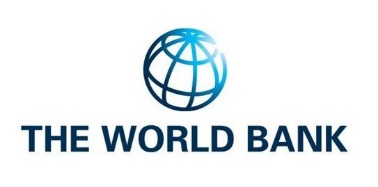 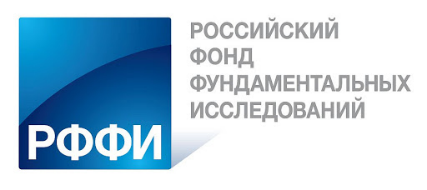 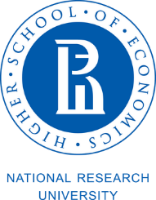 Здравствуй!Благодарим тебя за согласие принять участие в опросе в рамках международного исследования, посвящённого вопросам трансформации и развития сектора внешкольного образования в странах бывшего Советского Союза.Интервью является анонимным. Исследование проводится Институтом образования НИУ «Высшая школа экономики» (г. Москва) при поддержке Российского фонда фундаментальных исследований и Всемирного банка. По итогам исследования будут опубликованы статьи научного и аналитического характера.Ты можешь узнать больше об исследовании по адресу электронной почты: iyivanov@hse.ru Большое спасибо за участие в опросе!РОДИТЕЛИЗдравствуйте!Благодарим вас за согласие принять участие в опросе в рамках международного исследования, посвящённого вопросам трансформации и развития сектора внешкольного образования в странах бывшего Советского Союза.Интервью является анонимным. Исследование проводится Институтом образования НИУ «Высшая школа экономики» (г. Москва) при поддержке Российского фонда фундаментальных исследований и Всемирного банка. По итогам исследования будут опубликованы статьи научного и аналитического характера.Вы можете узнать больше об исследовании по адресу электронной почты: iyivanov@hse.ru Большое спасибо за участие в опросе!ПЕДАГОГИЗдравствуйте!Благодарим вас за согласие принять участие в опросе в рамках международного исследования, посвящённого вопросам трансформации и развития сектора внешкольного образования в странах бывшего Советского Союза.Интервью является анонимным. Исследование проводится Институтом образования НИУ «Высшая школа экономики» (г. Москва) при поддержке Российского фонда фундаментальных исследований и Всемирного банка. По итогам исследования будут опубликованы статьи научного и аналитического характера.Вы можете узнать больше об исследовании по адресу электронной почты: iyivanov@hse.ru Большое спасибо за участие в опросе!РУКОВОДИТЕЛИ ОРГАНИЗАЦИЙЗдравствуйте!Благодарим вас за согласие принять участие в опросе в рамках международного исследования, посвящённого вопросам трансформации и развития сектора внешкольного образования в странах бывшего Советского Союза.Интервью является анонимным. Исследование проводится Институтом образования НИУ «Высшая школа экономики» (г. Москва) при поддержке Российского фонда фундаментальных исследований и Всемирного банка. По итогам исследования будут опубликованы статьи научного и аналитического характера.Вы можете узнать больше об исследовании по адресу электронной почты: iyivanov@hse.ru Большое спасибо за участие в опросе!ПОЛПОЛПОЛПОЛПОЛПОЛПОЛПОЛПОЛПОЛПОЛПОЛПОЛПОЛПОЛПОЛПОЛПОЛПОЛПОЛПОЛПОЛПОЛПОЛМужской Мужской Мужской Мужской Мужской Мужской Мужской Мужской Мужской Мужской Мужской Мужской ЖенскийЖенскийЖенскийЖенскийЖенскийЖенскийЖенскийЖенскийЖенскийЖенскийЖенскийЖенскийВОЗРАСТВОЗРАСТВОЗРАСТВОЗРАСТВОЗРАСТВОЗРАСТВОЗРАСТВОЗРАСТВОЗРАСТВОЗРАСТВОЗРАСТВОЗРАСТВОЗРАСТВОЗРАСТВОЗРАСТВОЗРАСТВОЗРАСТВОЗРАСТВОЗРАСТВОЗРАСТВОЗРАСТВОЗРАСТВОЗРАСТВОЗРАСТ6-11 лет6-11 лет6-11 лет6-11 лет6-11 лет6-11 лет6-11 лет12-14 лет12-14 лет12-14 лет12-14 лет12-14 лет12-14 лет12-14 лет12-14 лет12-14 лет12-14 лет12-14 лет12-14 лет15-17 лет15-17 лет15-17 лет15-17 лет15-17 летВ какое количество кружков и секций ты ходишь?В какое количество кружков и секций ты ходишь?В какое количество кружков и секций ты ходишь?В какое количество кружков и секций ты ходишь?В какое количество кружков и секций ты ходишь?В какое количество кружков и секций ты ходишь?В какое количество кружков и секций ты ходишь?В какое количество кружков и секций ты ходишь?В какое количество кружков и секций ты ходишь?В какое количество кружков и секций ты ходишь?В какое количество кружков и секций ты ходишь?В какое количество кружков и секций ты ходишь?В какое количество кружков и секций ты ходишь?В какое количество кружков и секций ты ходишь?В какое количество кружков и секций ты ходишь?В какое количество кружков и секций ты ходишь?В какое количество кружков и секций ты ходишь?В какое количество кружков и секций ты ходишь?В какое количество кружков и секций ты ходишь?В какое количество кружков и секций ты ходишь?В какое количество кружков и секций ты ходишь?В какое количество кружков и секций ты ходишь?В какое количество кружков и секций ты ходишь?В какое количество кружков и секций ты ходишь?111122222222233333333Больше 3Больше 3Больше 3Где проходят занятия кружков и секций, которые ты посещаешь?Где проходят занятия кружков и секций, которые ты посещаешь?Где проходят занятия кружков и секций, которые ты посещаешь?Где проходят занятия кружков и секций, которые ты посещаешь?Где проходят занятия кружков и секций, которые ты посещаешь?Где проходят занятия кружков и секций, которые ты посещаешь?Где проходят занятия кружков и секций, которые ты посещаешь?Где проходят занятия кружков и секций, которые ты посещаешь?Где проходят занятия кружков и секций, которые ты посещаешь?Где проходят занятия кружков и секций, которые ты посещаешь?Где проходят занятия кружков и секций, которые ты посещаешь?Где проходят занятия кружков и секций, которые ты посещаешь?Где проходят занятия кружков и секций, которые ты посещаешь?Где проходят занятия кружков и секций, которые ты посещаешь?Где проходят занятия кружков и секций, которые ты посещаешь?Где проходят занятия кружков и секций, которые ты посещаешь?Где проходят занятия кружков и секций, которые ты посещаешь?Где проходят занятия кружков и секций, которые ты посещаешь?Где проходят занятия кружков и секций, которые ты посещаешь?Где проходят занятия кружков и секций, которые ты посещаешь?Где проходят занятия кружков и секций, которые ты посещаешь?Где проходят занятия кружков и секций, которые ты посещаешь?Где проходят занятия кружков и секций, которые ты посещаешь?Где проходят занятия кружков и секций, которые ты посещаешь?В школеВ школеВ школеВ школеВ школеВне школыВне школыВне школыВне школыВне школыВне школыВне школыВне школыВне школыВне школыВне школыИ в школе, и вне школыИ в школе, и вне школыИ в школе, и вне школыИ в школе, и вне школыИ в школе, и вне школыИ в школе, и вне школыИ в школе, и вне школыИ в школе, и вне школыПочему ты выбрал занятия вне школы? Если занятие проходит в школе, пропусти этот вопросПочему ты выбрал занятия вне школы? Если занятие проходит в школе, пропусти этот вопросПочему ты выбрал занятия вне школы? Если занятие проходит в школе, пропусти этот вопросПочему ты выбрал занятия вне школы? Если занятие проходит в школе, пропусти этот вопросПочему ты выбрал занятия вне школы? Если занятие проходит в школе, пропусти этот вопросПочему ты выбрал занятия вне школы? Если занятие проходит в школе, пропусти этот вопросПочему ты выбрал занятия вне школы? Если занятие проходит в школе, пропусти этот вопросПочему ты выбрал занятия вне школы? Если занятие проходит в школе, пропусти этот вопросПочему ты выбрал занятия вне школы? Если занятие проходит в школе, пропусти этот вопросПочему ты выбрал занятия вне школы? Если занятие проходит в школе, пропусти этот вопросПочему ты выбрал занятия вне школы? Если занятие проходит в школе, пропусти этот вопросПочему ты выбрал занятия вне школы? Если занятие проходит в школе, пропусти этот вопросПочему ты выбрал занятия вне школы? Если занятие проходит в школе, пропусти этот вопросПочему ты выбрал занятия вне школы? Если занятие проходит в школе, пропусти этот вопросПочему ты выбрал занятия вне школы? Если занятие проходит в школе, пропусти этот вопросПочему ты выбрал занятия вне школы? Если занятие проходит в школе, пропусти этот вопросПочему ты выбрал занятия вне школы? Если занятие проходит в школе, пропусти этот вопросПочему ты выбрал занятия вне школы? Если занятие проходит в школе, пропусти этот вопросПочему ты выбрал занятия вне школы? Если занятие проходит в школе, пропусти этот вопросПочему ты выбрал занятия вне школы? Если занятие проходит в школе, пропусти этот вопросПочему ты выбрал занятия вне школы? Если занятие проходит в школе, пропусти этот вопросПочему ты выбрал занятия вне школы? Если занятие проходит в школе, пропусти этот вопросПочему ты выбрал занятия вне школы? Если занятие проходит в школе, пропусти этот вопросПочему ты выбрал занятия вне школы? Если занятие проходит в школе, пропусти этот вопросНе было нужного направления в школеНе было нужного направления в школеНе было нужного направления в школеНе было нужного направления в школеНе было нужного направления в школеКачество (содержание и педагог) в школе ниже Качество (содержание и педагог) в школе ниже Качество (содержание и педагог) в школе ниже Качество (содержание и педагог) в школе ниже Качество (содержание и педагог) в школе ниже Качество (содержание и педагог) в школе ниже Качество (содержание и педагог) в школе ниже Качество (содержание и педагог) в школе ниже Качество (содержание и педагог) в школе ниже Качество (содержание и педагог) в школе ниже Качество (содержание и педагог) в школе ниже Это близко к моему домуЭто близко к моему домуЭто близко к моему домуЭто близко к моему домуЭто близко к моему домуЭто близко к моему домуЭто близко к моему домуЭто близко к моему домуСколько дней в неделю ты ходишь в кружки и секции?Сколько дней в неделю ты ходишь в кружки и секции?Сколько дней в неделю ты ходишь в кружки и секции?Сколько дней в неделю ты ходишь в кружки и секции?Сколько дней в неделю ты ходишь в кружки и секции?Сколько дней в неделю ты ходишь в кружки и секции?Сколько дней в неделю ты ходишь в кружки и секции?Сколько дней в неделю ты ходишь в кружки и секции?Сколько дней в неделю ты ходишь в кружки и секции?Сколько дней в неделю ты ходишь в кружки и секции?Сколько дней в неделю ты ходишь в кружки и секции?Сколько дней в неделю ты ходишь в кружки и секции?Сколько дней в неделю ты ходишь в кружки и секции?Сколько дней в неделю ты ходишь в кружки и секции?Сколько дней в неделю ты ходишь в кружки и секции?Сколько дней в неделю ты ходишь в кружки и секции?Сколько дней в неделю ты ходишь в кружки и секции?Сколько дней в неделю ты ходишь в кружки и секции?Сколько дней в неделю ты ходишь в кружки и секции?Сколько дней в неделю ты ходишь в кружки и секции?Сколько дней в неделю ты ходишь в кружки и секции?Сколько дней в неделю ты ходишь в кружки и секции?Сколько дней в неделю ты ходишь в кружки и секции?Сколько дней в неделю ты ходишь в кружки и секции?1-21-21-21-23-43-43-43-43-43-43-43-43-45-65-65-65-65-65-65-65-6ежедневноежедневноежедневноКак давно ты посещаешь эти занятия?Как давно ты посещаешь эти занятия?Как давно ты посещаешь эти занятия?Как давно ты посещаешь эти занятия?Как давно ты посещаешь эти занятия?Как давно ты посещаешь эти занятия?Как давно ты посещаешь эти занятия?Как давно ты посещаешь эти занятия?Как давно ты посещаешь эти занятия?Как давно ты посещаешь эти занятия?Как давно ты посещаешь эти занятия?Как давно ты посещаешь эти занятия?Как давно ты посещаешь эти занятия?Как давно ты посещаешь эти занятия?Как давно ты посещаешь эти занятия?Как давно ты посещаешь эти занятия?Как давно ты посещаешь эти занятия?Как давно ты посещаешь эти занятия?Как давно ты посещаешь эти занятия?Как давно ты посещаешь эти занятия?Как давно ты посещаешь эти занятия?Как давно ты посещаешь эти занятия?Как давно ты посещаешь эти занятия?Как давно ты посещаешь эти занятия?Менее годаМенее годаМенее годаМенее годаМенее годаМенее годаОт 1 года до 3 летОт 1 года до 3 летОт 1 года до 3 летОт 1 года до 3 летОт 1 года до 3 летОт 1 года до 3 летОт 1 года до 3 летОт 1 года до 3 летОт 1 года до 3 летОт 1 года до 3 летОт 1 года до 3 лет3 года и более3 года и более3 года и более3 года и более3 года и более3 года и более3 года и болееКак ты выбрал эти занятия?Как ты выбрал эти занятия?Как ты выбрал эти занятия?Как ты выбрал эти занятия?Как ты выбрал эти занятия?Как ты выбрал эти занятия?Как ты выбрал эти занятия?Как ты выбрал эти занятия?Как ты выбрал эти занятия?Как ты выбрал эти занятия?Как ты выбрал эти занятия?Как ты выбрал эти занятия?Как ты выбрал эти занятия?Как ты выбрал эти занятия?Как ты выбрал эти занятия?Как ты выбрал эти занятия?Как ты выбрал эти занятия?Как ты выбрал эти занятия?Как ты выбрал эти занятия?Как ты выбрал эти занятия?Как ты выбрал эти занятия?Как ты выбрал эти занятия?Как ты выбрал эти занятия?Как ты выбрал эти занятия?Выбрал самостоятельноВыбрал самостоятельноПо рекомендации друзейПо рекомендации друзейПо рекомендации друзейПо рекомендации друзейПо рекомендации друзейПо рекомендации друзейПо рекомендации друзейПо рекомендации друзейВыбрали родителиВыбрали родителиВыбрали родителиВыбрали родителиВыбрали родителиВыбрал вместе с родителями в диалогеВыбрал вместе с родителями в диалогеВыбрал вместе с родителями в диалогеВыбрал вместе с родителями в диалогеВыбрал вместе с родителями в диалогеВыбрал вместе с родителями в диалогеВыбрал вместе с родителями в диалогеВыбрал вместе с родителями в диалогеВыбрал вместе с родителями, но был конфликтКак проходят занятия?Как проходят занятия?Как проходят занятия?Как проходят занятия?Как проходят занятия?Как проходят занятия?Как проходят занятия?Как проходят занятия?Как проходят занятия?Как проходят занятия?Как проходят занятия?Как проходят занятия?Как проходят занятия?Как проходят занятия?Как проходят занятия?Как проходят занятия?Как проходят занятия?Как проходят занятия?Как проходят занятия?Как проходят занятия?Как проходят занятия?Как проходят занятия?Как проходят занятия?Как проходят занятия?ИндивидуальноИндивидуальноИндивидуальноИндивидуальноИндивидуальноИндивидуальноИндивидуальноИндивидуальноИндивидуальноИндивидуальноИндивидуальноВ группеВ группеВ группеВ группеВ группеВ группеВ группеВ группеВ группеВ группеВ группеВ группеВ группеКак ты можешь оценить выбор кружков и секций?Как ты можешь оценить выбор кружков и секций?Как ты можешь оценить выбор кружков и секций?Как ты можешь оценить выбор кружков и секций?Как ты можешь оценить выбор кружков и секций?Как ты можешь оценить выбор кружков и секций?Как ты можешь оценить выбор кружков и секций?Как ты можешь оценить выбор кружков и секций?Как ты можешь оценить выбор кружков и секций?Как ты можешь оценить выбор кружков и секций?Как ты можешь оценить выбор кружков и секций?Как ты можешь оценить выбор кружков и секций?Как ты можешь оценить выбор кружков и секций?Как ты можешь оценить выбор кружков и секций?Как ты можешь оценить выбор кружков и секций?Как ты можешь оценить выбор кружков и секций?Как ты можешь оценить выбор кружков и секций?Как ты можешь оценить выбор кружков и секций?Как ты можешь оценить выбор кружков и секций?Как ты можешь оценить выбор кружков и секций?Как ты можешь оценить выбор кружков и секций?Как ты можешь оценить выбор кружков и секций?Как ты можешь оценить выбор кружков и секций?Как ты можешь оценить выбор кружков и секций?Я смог выбрать то, что мне хотелосьЯ смог выбрать то, что мне хотелосьЯ смог выбрать то, что мне хотелосьЯ смог выбрать то, что мне хотелосьЯ смог выбрать то, что мне хотелосьЯ смог выбрать то, что мне хотелосьЯ смог выбрать то, что мне хотелосьЯ смог выбрать то, что мне хотелосьЯ смог выбрать то, что мне хотелосьЯ смог выбрать то, что мне хотелосьЯ смог выбрать то, что мне хотелосьЯ смог выбрать то, что мне хотелосьЯ смог выбрать то, что мне хотелосьЯ смог выбрать то, что мне хотелосьЯ смог выбрать то, что мне хотелосьЯ смог выбрать то, что мне хотелосьЯ смог выбрать то, что мне хотелосьЯ смог выбрать то, что мне хотелосьЯ смог выбрать то, что мне хотелосьЯ смог выбрать то, что мне хотелосьЯ смог выбрать то, что мне хотелосьЯ смог выбрать то, что мне хотелосьЯ смог выбрать то, что мне хотелосьЯ смог выбрать то, что мне хотелосьВыбор был ограничен только бесплатными кружкамиВыбор был ограничен только бесплатными кружкамиВыбор был ограничен только бесплатными кружкамиВыбор был ограничен только бесплатными кружкамиВыбор был ограничен только бесплатными кружкамиВыбор был ограничен только бесплатными кружкамиВыбор был ограничен только бесплатными кружкамиВыбор был ограничен только бесплатными кружкамиВыбор был ограничен только бесплатными кружкамиВыбор был ограничен только бесплатными кружкамиВыбор был ограничен только бесплатными кружкамиВыбор был ограничен только бесплатными кружкамиВыбор был ограничен только бесплатными кружкамиВыбор был ограничен только бесплатными кружкамиВыбор был ограничен только бесплатными кружкамиВыбор был ограничен только бесплатными кружкамиВыбор был ограничен только бесплатными кружкамиВыбор был ограничен только бесплатными кружкамиВыбор был ограничен только бесплатными кружкамиВыбор был ограничен только бесплатными кружкамиВыбор был ограничен только бесплатными кружкамиВыбор был ограничен только бесплатными кружкамиВыбор был ограничен только бесплатными кружкамиВыбор был ограничен только бесплатными кружкамиВыбирать было не из чего (ограниченное предложение)Выбирать было не из чего (ограниченное предложение)Выбирать было не из чего (ограниченное предложение)Выбирать было не из чего (ограниченное предложение)Выбирать было не из чего (ограниченное предложение)Выбирать было не из чего (ограниченное предложение)Выбирать было не из чего (ограниченное предложение)Выбирать было не из чего (ограниченное предложение)Выбирать было не из чего (ограниченное предложение)Выбирать было не из чего (ограниченное предложение)Выбирать было не из чего (ограниченное предложение)Выбирать было не из чего (ограниченное предложение)Выбирать было не из чего (ограниченное предложение)Выбирать было не из чего (ограниченное предложение)Выбирать было не из чего (ограниченное предложение)Выбирать было не из чего (ограниченное предложение)Выбирать было не из чего (ограниченное предложение)Выбирать было не из чего (ограниченное предложение)Выбирать было не из чего (ограниченное предложение)Выбирать было не из чего (ограниченное предложение)Выбирать было не из чего (ограниченное предложение)Выбирать было не из чего (ограниченное предложение)Выбирать было не из чего (ограниченное предложение)Выбирать было не из чего (ограниченное предложение)Другое (дай свой вариант ответа)Другое (дай свой вариант ответа)Другое (дай свой вариант ответа)Другое (дай свой вариант ответа)Другое (дай свой вариант ответа)Другое (дай свой вариант ответа)Другое (дай свой вариант ответа)Другое (дай свой вариант ответа)Другое (дай свой вариант ответа)Другое (дай свой вариант ответа)Другое (дай свой вариант ответа)Другое (дай свой вариант ответа)Другое (дай свой вариант ответа)Другое (дай свой вариант ответа)Другое (дай свой вариант ответа)Другое (дай свой вариант ответа)Другое (дай свой вариант ответа)Другое (дай свой вариант ответа)Другое (дай свой вариант ответа)Другое (дай свой вариант ответа)Другое (дай свой вариант ответа)Другое (дай свой вариант ответа)Другое (дай свой вариант ответа)Другое (дай свой вариант ответа)Что в большей степени нравится в занятиях в целом? Выбери один из вариантовЧто в большей степени нравится в занятиях в целом? Выбери один из вариантовЧто в большей степени нравится в занятиях в целом? Выбери один из вариантовЧто в большей степени нравится в занятиях в целом? Выбери один из вариантовЧто в большей степени нравится в занятиях в целом? Выбери один из вариантовЧто в большей степени нравится в занятиях в целом? Выбери один из вариантовЧто в большей степени нравится в занятиях в целом? Выбери один из вариантовЧто в большей степени нравится в занятиях в целом? Выбери один из вариантовЧто в большей степени нравится в занятиях в целом? Выбери один из вариантовЧто в большей степени нравится в занятиях в целом? Выбери один из вариантовЧто в большей степени нравится в занятиях в целом? Выбери один из вариантовЧто в большей степени нравится в занятиях в целом? Выбери один из вариантовЧто в большей степени нравится в занятиях в целом? Выбери один из вариантовЧто в большей степени нравится в занятиях в целом? Выбери один из вариантовЧто в большей степени нравится в занятиях в целом? Выбери один из вариантовЧто в большей степени нравится в занятиях в целом? Выбери один из вариантовЧто в большей степени нравится в занятиях в целом? Выбери один из вариантовЧто в большей степени нравится в занятиях в целом? Выбери один из вариантовЧто в большей степени нравится в занятиях в целом? Выбери один из вариантовЧто в большей степени нравится в занятиях в целом? Выбери один из вариантовЧто в большей степени нравится в занятиях в целом? Выбери один из вариантовЧто в большей степени нравится в занятиях в целом? Выбери один из вариантовЧто в большей степени нравится в занятиях в целом? Выбери один из вариантовЧто в большей степени нравится в занятиях в целом? Выбери один из вариантовАтмосфера, неформальное общение с ребятами и педагогамиАтмосфера, неформальное общение с ребятами и педагогамиАтмосфера, неформальное общение с ребятами и педагогамиАтмосфера, неформальное общение с ребятами и педагогамиАтмосфера, неформальное общение с ребятами и педагогамиАтмосфера, неформальное общение с ребятами и педагогамиАтмосфера, неформальное общение с ребятами и педагогамиАтмосфера, неформальное общение с ребятами и педагогамиФормат занятий и результатов, непохожий на школьную рутинуФормат занятий и результатов, непохожий на школьную рутинуФормат занятий и результатов, непохожий на школьную рутинуФормат занятий и результатов, непохожий на школьную рутинуФормат занятий и результатов, непохожий на школьную рутинуФормат занятий и результатов, непохожий на школьную рутинуФормат занятий и результатов, непохожий на школьную рутинуФормат занятий и результатов, непохожий на школьную рутинуФормат занятий и результатов, непохожий на школьную рутинуФормат занятий и результатов, непохожий на школьную рутинуСодержание занятий, возможность узнать что-то новое и важное для себяСодержание занятий, возможность узнать что-то новое и важное для себяСодержание занятий, возможность узнать что-то новое и важное для себяСодержание занятий, возможность узнать что-то новое и важное для себяСодержание занятий, возможность узнать что-то новое и важное для себяСодержание занятий, возможность узнать что-то новое и важное для себяЕсли что-то в содержании или форматах занятий, что их существенно отличает от школьных занятий? Выбери два варианта ответаЕсли что-то в содержании или форматах занятий, что их существенно отличает от школьных занятий? Выбери два варианта ответаЕсли что-то в содержании или форматах занятий, что их существенно отличает от школьных занятий? Выбери два варианта ответаЕсли что-то в содержании или форматах занятий, что их существенно отличает от школьных занятий? Выбери два варианта ответаЕсли что-то в содержании или форматах занятий, что их существенно отличает от школьных занятий? Выбери два варианта ответаЕсли что-то в содержании или форматах занятий, что их существенно отличает от школьных занятий? Выбери два варианта ответаЕсли что-то в содержании или форматах занятий, что их существенно отличает от школьных занятий? Выбери два варианта ответаЕсли что-то в содержании или форматах занятий, что их существенно отличает от школьных занятий? Выбери два варианта ответаЕсли что-то в содержании или форматах занятий, что их существенно отличает от школьных занятий? Выбери два варианта ответаЕсли что-то в содержании или форматах занятий, что их существенно отличает от школьных занятий? Выбери два варианта ответаЕсли что-то в содержании или форматах занятий, что их существенно отличает от школьных занятий? Выбери два варианта ответаЕсли что-то в содержании или форматах занятий, что их существенно отличает от школьных занятий? Выбери два варианта ответаЕсли что-то в содержании или форматах занятий, что их существенно отличает от школьных занятий? Выбери два варианта ответаЕсли что-то в содержании или форматах занятий, что их существенно отличает от школьных занятий? Выбери два варианта ответаЕсли что-то в содержании или форматах занятий, что их существенно отличает от школьных занятий? Выбери два варианта ответаЕсли что-то в содержании или форматах занятий, что их существенно отличает от школьных занятий? Выбери два варианта ответаЕсли что-то в содержании или форматах занятий, что их существенно отличает от школьных занятий? Выбери два варианта ответаЕсли что-то в содержании или форматах занятий, что их существенно отличает от школьных занятий? Выбери два варианта ответаЕсли что-то в содержании или форматах занятий, что их существенно отличает от школьных занятий? Выбери два варианта ответаЕсли что-то в содержании или форматах занятий, что их существенно отличает от школьных занятий? Выбери два варианта ответаЕсли что-то в содержании или форматах занятий, что их существенно отличает от школьных занятий? Выбери два варианта ответаЕсли что-то в содержании или форматах занятий, что их существенно отличает от школьных занятий? Выбери два варианта ответаЕсли что-то в содержании или форматах занятий, что их существенно отличает от школьных занятий? Выбери два варианта ответаЕсли что-то в содержании или форматах занятий, что их существенно отличает от школьных занятий? Выбери два варианта ответаБольше свободы в темах и заданиях, здоровая конкуренцияБольше свободы в темах и заданиях, здоровая конкуренцияБольше свободы в темах и заданиях, здоровая конкуренцияБольше свободы в темах и заданиях, здоровая конкуренцияБольше свободы в темах и заданиях, здоровая конкуренцияБольше свободы в темах и заданиях, здоровая конкуренцияБольше свободы в темах и заданиях, здоровая конкуренцияБольше свободы в темах и заданиях, здоровая конкуренцияБольше свободы в темах и заданиях, здоровая конкуренцияБольше свободы в темах и заданиях, здоровая конкуренцияБольше свободы в темах и заданиях, здоровая конкуренцияБольше свободы в темах и заданиях, здоровая конкуренцияБольше свободы в темах и заданиях, здоровая конкуренцияБольше свободы в темах и заданиях, здоровая конкуренцияБольше свободы в темах и заданиях, здоровая конкуренцияБольше свободы в темах и заданиях, здоровая конкуренцияБольше свободы в темах и заданиях, здоровая конкуренцияБольше свободы в темах и заданиях, здоровая конкуренцияБольше свободы в темах и заданиях, здоровая конкуренцияБольше свободы в темах и заданиях, здоровая конкуренцияБольше свободы в темах и заданиях, здоровая конкуренцияБольше свободы в темах и заданиях, здоровая конкуренцияБольше свободы в темах и заданиях, здоровая конкуренцияБольше свободы в темах и заданиях, здоровая конкуренцияНаличие конкретного результата как итога занятия/программыНаличие конкретного результата как итога занятия/программыНаличие конкретного результата как итога занятия/программыНаличие конкретного результата как итога занятия/программыНаличие конкретного результата как итога занятия/программыНаличие конкретного результата как итога занятия/программыНаличие конкретного результата как итога занятия/программыНаличие конкретного результата как итога занятия/программыНаличие конкретного результата как итога занятия/программыНаличие конкретного результата как итога занятия/программыНаличие конкретного результата как итога занятия/программыНаличие конкретного результата как итога занятия/программыНаличие конкретного результата как итога занятия/программыНаличие конкретного результата как итога занятия/программыНаличие конкретного результата как итога занятия/программыНаличие конкретного результата как итога занятия/программыНаличие конкретного результата как итога занятия/программыНаличие конкретного результата как итога занятия/программыНаличие конкретного результата как итога занятия/программыНаличие конкретного результата как итога занятия/программыНаличие конкретного результата как итога занятия/программыНаличие конкретного результата как итога занятия/программыНаличие конкретного результата как итога занятия/программыНаличие конкретного результата как итога занятия/программыХарактер взаимоотношения с педагогом (более равные позиции)Характер взаимоотношения с педагогом (более равные позиции)Характер взаимоотношения с педагогом (более равные позиции)Характер взаимоотношения с педагогом (более равные позиции)Характер взаимоотношения с педагогом (более равные позиции)Характер взаимоотношения с педагогом (более равные позиции)Характер взаимоотношения с педагогом (более равные позиции)Характер взаимоотношения с педагогом (более равные позиции)Характер взаимоотношения с педагогом (более равные позиции)Характер взаимоотношения с педагогом (более равные позиции)Характер взаимоотношения с педагогом (более равные позиции)Характер взаимоотношения с педагогом (более равные позиции)Характер взаимоотношения с педагогом (более равные позиции)Характер взаимоотношения с педагогом (более равные позиции)Характер взаимоотношения с педагогом (более равные позиции)Характер взаимоотношения с педагогом (более равные позиции)Характер взаимоотношения с педагогом (более равные позиции)Характер взаимоотношения с педагогом (более равные позиции)Характер взаимоотношения с педагогом (более равные позиции)Характер взаимоотношения с педагогом (более равные позиции)Характер взаимоотношения с педагогом (более равные позиции)Характер взаимоотношения с педагогом (более равные позиции)Характер взаимоотношения с педагогом (более равные позиции)Характер взаимоотношения с педагогом (более равные позиции)Возможность практической деятельностиВозможность практической деятельностиВозможность практической деятельностиВозможность практической деятельностиВозможность практической деятельностиВозможность практической деятельностиВозможность практической деятельностиВозможность практической деятельностиВозможность практической деятельностиВозможность практической деятельностиВозможность практической деятельностиВозможность практической деятельностиВозможность практической деятельностиВозможность практической деятельностиВозможность практической деятельностиВозможность практической деятельностиВозможность практической деятельностиВозможность практической деятельностиВозможность практической деятельностиВозможность практической деятельностиВозможность практической деятельностиВозможность практической деятельностиВозможность практической деятельностиВозможность практической деятельностиВозможность работы в командеВозможность работы в командеВозможность работы в командеВозможность работы в командеВозможность работы в командеВозможность работы в командеВозможность работы в командеВозможность работы в командеВозможность работы в командеВозможность работы в командеВозможность работы в командеВозможность работы в командеВозможность работы в командеВозможность работы в командеВозможность работы в командеВозможность работы в командеВозможность работы в командеВозможность работы в командеВозможность работы в командеВозможность работы в командеВозможность работы в командеВозможность работы в командеВозможность работы в командеВозможность работы в командеОтличий от школьных занятий почти нетОтличий от школьных занятий почти нетОтличий от школьных занятий почти нетОтличий от школьных занятий почти нетОтличий от школьных занятий почти нетОтличий от школьных занятий почти нетОтличий от школьных занятий почти нетОтличий от школьных занятий почти нетОтличий от школьных занятий почти нетОтличий от школьных занятий почти нетОтличий от школьных занятий почти нетОтличий от школьных занятий почти нетОтличий от школьных занятий почти нетОтличий от школьных занятий почти нетОтличий от школьных занятий почти нетОтличий от школьных занятий почти нетОтличий от школьных занятий почти нетОтличий от школьных занятий почти нетОтличий от школьных занятий почти нетОтличий от школьных занятий почти нетОтличий от школьных занятий почти нетОтличий от школьных занятий почти нетОтличий от школьных занятий почти нетОтличий от школьных занятий почти нетЧто тебе не нравится в занятиях? Чтобы ты хотел поменять?Что тебе не нравится в занятиях? Чтобы ты хотел поменять?Что тебе не нравится в занятиях? Чтобы ты хотел поменять?Что тебе не нравится в занятиях? Чтобы ты хотел поменять?Что тебе не нравится в занятиях? Чтобы ты хотел поменять?Что тебе не нравится в занятиях? Чтобы ты хотел поменять?Что тебе не нравится в занятиях? Чтобы ты хотел поменять?Что тебе не нравится в занятиях? Чтобы ты хотел поменять?Что тебе не нравится в занятиях? Чтобы ты хотел поменять?Что тебе не нравится в занятиях? Чтобы ты хотел поменять?Что тебе не нравится в занятиях? Чтобы ты хотел поменять?Что тебе не нравится в занятиях? Чтобы ты хотел поменять?Что тебе не нравится в занятиях? Чтобы ты хотел поменять?Что тебе не нравится в занятиях? Чтобы ты хотел поменять?Что тебе не нравится в занятиях? Чтобы ты хотел поменять?Что тебе не нравится в занятиях? Чтобы ты хотел поменять?Что тебе не нравится в занятиях? Чтобы ты хотел поменять?Что тебе не нравится в занятиях? Чтобы ты хотел поменять?Что тебе не нравится в занятиях? Чтобы ты хотел поменять?Что тебе не нравится в занятиях? Чтобы ты хотел поменять?Что тебе не нравится в занятиях? Чтобы ты хотел поменять?Что тебе не нравится в занятиях? Чтобы ты хотел поменять?Что тебе не нравится в занятиях? Чтобы ты хотел поменять?Что тебе не нравится в занятиях? Чтобы ты хотел поменять?Рутина занятий, необходимость выполнять много механической работыРутина занятий, необходимость выполнять много механической работыРутина занятий, необходимость выполнять много механической работыНепонимание того, чем ты занимаешься, для чего это делается, какой будет финальный результатНепонимание того, чем ты занимаешься, для чего это делается, какой будет финальный результатНепонимание того, чем ты занимаешься, для чего это делается, какой будет финальный результатНепонимание того, чем ты занимаешься, для чего это делается, какой будет финальный результатНепонимание того, чем ты занимаешься, для чего это делается, какой будет финальный результатНепонимание того, чем ты занимаешься, для чего это делается, какой будет финальный результатНепонимание того, чем ты занимаешься, для чего это делается, какой будет финальный результатНепонимание того, чем ты занимаешься, для чего это делается, какой будет финальный результатНепонимание того, чем ты занимаешься, для чего это делается, какой будет финальный результатЖёсткая (напряжённая) атмосфера в группе, строгий руководительЖёсткая (напряжённая) атмосфера в группе, строгий руководительЖёсткая (напряжённая) атмосфера в группе, строгий руководительЖёсткая (напряжённая) атмосфера в группе, строгий руководительЖёсткая (напряжённая) атмосфера в группе, строгий руководительЖёсткая (напряжённая) атмосфера в группе, строгий руководительЖёсткая (напряжённая) атмосфера в группе, строгий руководительЖёсткая (напряжённая) атмосфера в группе, строгий руководительНевозможность проявлять инициативу и выбирать задачи для себяНевозможность проявлять инициативу и выбирать задачи для себяНевозможность проявлять инициативу и выбирать задачи для себяНевозможность проявлять инициативу и выбирать задачи для себяКакой формат занятий преобладает?Какой формат занятий преобладает?Какой формат занятий преобладает?Какой формат занятий преобладает?Какой формат занятий преобладает?Какой формат занятий преобладает?Какой формат занятий преобладает?Какой формат занятий преобладает?Какой формат занятий преобладает?Какой формат занятий преобладает?Какой формат занятий преобладает?Какой формат занятий преобладает?Какой формат занятий преобладает?Какой формат занятий преобладает?Какой формат занятий преобладает?Какой формат занятий преобладает?Какой формат занятий преобладает?Какой формат занятий преобладает?Какой формат занятий преобладает?Какой формат занятий преобладает?Какой формат занятий преобладает?Какой формат занятий преобладает?Какой формат занятий преобладает?Какой формат занятий преобладает?Мы больше слушаем педагогаМы больше слушаем педагогаМы больше слушаем педагогаМы занимаемся исследованиемМы занимаемся исследованиемМы занимаемся исследованиемМы занимаемся исследованиемМы занимаемся исследованиемМы занимаемся исследованиемМы занимаемся исследованиемМы занимаемся исследованиемМы занимаемся исследованиемМы конструируем, создаём продуктМы конструируем, создаём продуктМы конструируем, создаём продуктМы конструируем, создаём продуктМы конструируем, создаём продуктМы конструируем, создаём продуктМы конструируем, создаём продуктМы конструируем, создаём продуктМы играемМы играемМы играемМы играемЧто ты ценишь в этих (внешкольных) занятиях больше всего?Что ты ценишь в этих (внешкольных) занятиях больше всего?Что ты ценишь в этих (внешкольных) занятиях больше всего?Что ты ценишь в этих (внешкольных) занятиях больше всего?Что ты ценишь в этих (внешкольных) занятиях больше всего?Что ты ценишь в этих (внешкольных) занятиях больше всего?Что ты ценишь в этих (внешкольных) занятиях больше всего?Что ты ценишь в этих (внешкольных) занятиях больше всего?Что ты ценишь в этих (внешкольных) занятиях больше всего?Что ты ценишь в этих (внешкольных) занятиях больше всего?Что ты ценишь в этих (внешкольных) занятиях больше всего?Что ты ценишь в этих (внешкольных) занятиях больше всего?Что ты ценишь в этих (внешкольных) занятиях больше всего?Что ты ценишь в этих (внешкольных) занятиях больше всего?Что ты ценишь в этих (внешкольных) занятиях больше всего?Что ты ценишь в этих (внешкольных) занятиях больше всего?Что ты ценишь в этих (внешкольных) занятиях больше всего?Что ты ценишь в этих (внешкольных) занятиях больше всего?Что ты ценишь в этих (внешкольных) занятиях больше всего?Что ты ценишь в этих (внешкольных) занятиях больше всего?Что ты ценишь в этих (внешкольных) занятиях больше всего?Что ты ценишь в этих (внешкольных) занятиях больше всего?Что ты ценишь в этих (внешкольных) занятиях больше всего?Что ты ценишь в этих (внешкольных) занятиях больше всего?Возможность отдохнуть от школыВозможность общения с друзьямиВозможность общения с друзьямиВозможность общения с друзьямиВозможность общения с друзьямиВозможность общения с друзьямиВозможность общения с друзьямиВозможность общения с друзьямиВозможность общения с друзьямиВозможность отвлечься от проблем в семьеВозможность отвлечься от проблем в семьеВозможность отвлечься от проблем в семьеВозможность отвлечься от проблем в семьеВозможность отвлечься от проблем в семьеВозможность узнать что-то действительно мне интересноеВозможность узнать что-то действительно мне интересноеВозможность узнать что-то действительно мне интересноеВозможность узнать что-то действительно мне интересноеВозможность узнать что-то действительно мне интересноеВозможность узнать что-то действительно мне интересноеВозможность узнать что-то действительно мне интересноеВозможность узнать что-то действительно мне интересноеВозможность развить в себе новые навыки Возможность развить в себе новые навыки Как ты добираешься до места проведения занятий? Выбери один из вариантовКак ты добираешься до места проведения занятий? Выбери один из вариантовКак ты добираешься до места проведения занятий? Выбери один из вариантовКак ты добираешься до места проведения занятий? Выбери один из вариантовКак ты добираешься до места проведения занятий? Выбери один из вариантовКак ты добираешься до места проведения занятий? Выбери один из вариантовКак ты добираешься до места проведения занятий? Выбери один из вариантовКак ты добираешься до места проведения занятий? Выбери один из вариантовКак ты добираешься до места проведения занятий? Выбери один из вариантовКак ты добираешься до места проведения занятий? Выбери один из вариантовКак ты добираешься до места проведения занятий? Выбери один из вариантовКак ты добираешься до места проведения занятий? Выбери один из вариантовКак ты добираешься до места проведения занятий? Выбери один из вариантовКак ты добираешься до места проведения занятий? Выбери один из вариантовКак ты добираешься до места проведения занятий? Выбери один из вариантовКак ты добираешься до места проведения занятий? Выбери один из вариантовКак ты добираешься до места проведения занятий? Выбери один из вариантовКак ты добираешься до места проведения занятий? Выбери один из вариантовКак ты добираешься до места проведения занятий? Выбери один из вариантовКак ты добираешься до места проведения занятий? Выбери один из вариантовКак ты добираешься до места проведения занятий? Выбери один из вариантовКак ты добираешься до места проведения занятий? Выбери один из вариантовКак ты добираешься до места проведения занятий? Выбери один из вариантовКак ты добираешься до места проведения занятий? Выбери один из вариантовЗанятия проходят в школеЗанятия проходят в школеЗанятия проходят в школеЗанятия проходят рядом с домом (вне школы)Занятия проходят рядом с домом (вне школы)Занятия проходят рядом с домом (вне школы)Занятия проходят рядом с домом (вне школы)Занятия проходят рядом с домом (вне школы)Занятия проходят рядом с домом (вне школы)Занятия проходят рядом с домом (вне школы)Занятия проходят рядом с домом (вне школы)Занятия проходят рядом с домом (вне школы)Я добираюсь на общественном транспорте (самостоятельно)Я добираюсь на общественном транспорте (самостоятельно)Я добираюсь на общественном транспорте (самостоятельно)Я добираюсь на общественном транспорте (самостоятельно)Я добираюсь на общественном транспорте (самостоятельно)Я добираюсь на общественном транспорте (самостоятельно)Я добираюсь на общественном транспорте (самостоятельно)Я добираюсь на общественном транспорте (самостоятельно)Родители отвозят меня на личном транспорте или таксиРодители отвозят меня на личном транспорте или таксиРодители отвозят меня на личном транспорте или таксиРодители отвозят меня на личном транспорте или таксиКак ты узнал о кружке и секции? Выбери один из вариантовКак ты узнал о кружке и секции? Выбери один из вариантовКак ты узнал о кружке и секции? Выбери один из вариантовКак ты узнал о кружке и секции? Выбери один из вариантовКак ты узнал о кружке и секции? Выбери один из вариантовКак ты узнал о кружке и секции? Выбери один из вариантовКак ты узнал о кружке и секции? Выбери один из вариантовКак ты узнал о кружке и секции? Выбери один из вариантовКак ты узнал о кружке и секции? Выбери один из вариантовКак ты узнал о кружке и секции? Выбери один из вариантовКак ты узнал о кружке и секции? Выбери один из вариантовКак ты узнал о кружке и секции? Выбери один из вариантовКак ты узнал о кружке и секции? Выбери один из вариантовКак ты узнал о кружке и секции? Выбери один из вариантовКак ты узнал о кружке и секции? Выбери один из вариантовКак ты узнал о кружке и секции? Выбери один из вариантовКак ты узнал о кружке и секции? Выбери один из вариантовКак ты узнал о кружке и секции? Выбери один из вариантовКак ты узнал о кружке и секции? Выбери один из вариантовКак ты узнал о кружке и секции? Выбери один из вариантовКак ты узнал о кружке и секции? Выбери один из вариантовКак ты узнал о кружке и секции? Выбери один из вариантовКак ты узнал о кружке и секции? Выбери один из вариантовКак ты узнал о кружке и секции? Выбери один из вариантовМои друзья ходят в этот кружокМои друзья ходят в этот кружокМои друзья ходят в этот кружокМне предложили родителиМне предложили родителиМне предложили родителиМне предложили родителиМне предложили родителиМне предложили родителиМне предложили родителиМне предложили родителиМне предложили родителиЯ сам нашёл информациюЯ сам нашёл информациюЯ сам нашёл информациюЯ сам нашёл информациюЯ сам нашёл информациюЯ сам нашёл информациюЯ сам нашёл информациюЯ сам нашёл информациюМне порекомендовали в школе (педагоги)Мне порекомендовали в школе (педагоги)Мне порекомендовали в школе (педагоги)Мне порекомендовали в школе (педагоги)Какая польза от занятий уже сейчас? Выбери два наиболее значимых для тебя вариантаКакая польза от занятий уже сейчас? Выбери два наиболее значимых для тебя вариантаКакая польза от занятий уже сейчас? Выбери два наиболее значимых для тебя вариантаКакая польза от занятий уже сейчас? Выбери два наиболее значимых для тебя вариантаКакая польза от занятий уже сейчас? Выбери два наиболее значимых для тебя вариантаКакая польза от занятий уже сейчас? Выбери два наиболее значимых для тебя вариантаКакая польза от занятий уже сейчас? Выбери два наиболее значимых для тебя вариантаКакая польза от занятий уже сейчас? Выбери два наиболее значимых для тебя вариантаКакая польза от занятий уже сейчас? Выбери два наиболее значимых для тебя вариантаКакая польза от занятий уже сейчас? Выбери два наиболее значимых для тебя вариантаКакая польза от занятий уже сейчас? Выбери два наиболее значимых для тебя вариантаКакая польза от занятий уже сейчас? Выбери два наиболее значимых для тебя вариантаКакая польза от занятий уже сейчас? Выбери два наиболее значимых для тебя вариантаКакая польза от занятий уже сейчас? Выбери два наиболее значимых для тебя вариантаКакая польза от занятий уже сейчас? Выбери два наиболее значимых для тебя вариантаКакая польза от занятий уже сейчас? Выбери два наиболее значимых для тебя вариантаКакая польза от занятий уже сейчас? Выбери два наиболее значимых для тебя вариантаКакая польза от занятий уже сейчас? Выбери два наиболее значимых для тебя вариантаКакая польза от занятий уже сейчас? Выбери два наиболее значимых для тебя вариантаКакая польза от занятий уже сейчас? Выбери два наиболее значимых для тебя вариантаКакая польза от занятий уже сейчас? Выбери два наиболее значимых для тебя вариантаКакая польза от занятий уже сейчас? Выбери два наиболее значимых для тебя вариантаКакая польза от занятий уже сейчас? Выбери два наиболее значимых для тебя вариантаКакая польза от занятий уже сейчас? Выбери два наиболее значимых для тебя вариантаУ меня появились друзьяУ меня появились друзьяУ меня появились друзьяУ меня появились друзьяУ меня появились друзьяУ меня появились друзьяУ меня появились друзьяУ меня появились друзьяУ меня появились друзьяУ меня появились друзьяУ меня появились друзьяУ меня появились друзьяУ меня появились друзьяУ меня появились друзьяУ меня появились друзьяУ меня появились друзьяУ меня появились друзьяУ меня появились друзьяУ меня появились друзьяУ меня появились друзьяУ меня появились друзьяУ меня появились друзьяУ меня появились друзьяУ меня появились друзьяЯ весело провожу времяЯ весело провожу времяЯ весело провожу времяЯ весело провожу времяЯ весело провожу времяЯ весело провожу времяЯ весело провожу времяЯ весело провожу времяЯ весело провожу времяЯ весело провожу времяЯ весело провожу времяЯ весело провожу времяЯ весело провожу времяЯ весело провожу времяЯ весело провожу времяЯ весело провожу времяЯ весело провожу времяЯ весело провожу времяЯ весело провожу времяЯ весело провожу времяЯ весело провожу времяЯ весело провожу времяЯ весело провожу времяЯ весело провожу времяЗанятия помогают мне в школеЗанятия помогают мне в школеЗанятия помогают мне в школеЗанятия помогают мне в школеЗанятия помогают мне в школеЗанятия помогают мне в школеЗанятия помогают мне в школеЗанятия помогают мне в школеЗанятия помогают мне в школеЗанятия помогают мне в школеЗанятия помогают мне в школеЗанятия помогают мне в школеЗанятия помогают мне в школеЗанятия помогают мне в школеЗанятия помогают мне в школеЗанятия помогают мне в школеЗанятия помогают мне в школеЗанятия помогают мне в школеЗанятия помогают мне в школеЗанятия помогают мне в школеЗанятия помогают мне в школеЗанятия помогают мне в школеЗанятия помогают мне в школеЗанятия помогают мне в школеЯ научился общаться и проявлять инициативуЯ научился общаться и проявлять инициативуЯ научился общаться и проявлять инициативуЯ научился общаться и проявлять инициативуЯ научился общаться и проявлять инициативуЯ научился общаться и проявлять инициативуЯ научился общаться и проявлять инициативуЯ научился общаться и проявлять инициативуЯ научился общаться и проявлять инициативуЯ научился общаться и проявлять инициативуЯ научился общаться и проявлять инициативуЯ научился общаться и проявлять инициативуЯ научился общаться и проявлять инициативуЯ научился общаться и проявлять инициативуЯ научился общаться и проявлять инициативуЯ научился общаться и проявлять инициативуЯ научился общаться и проявлять инициативуЯ научился общаться и проявлять инициативуЯ научился общаться и проявлять инициативуЯ научился общаться и проявлять инициативуЯ научился общаться и проявлять инициативуЯ научился общаться и проявлять инициативуЯ научился общаться и проявлять инициативуЯ научился общаться и проявлять инициативуМоё здоровье стало лучшеМоё здоровье стало лучшеМоё здоровье стало лучшеМоё здоровье стало лучшеМоё здоровье стало лучшеМоё здоровье стало лучшеМоё здоровье стало лучшеМоё здоровье стало лучшеМоё здоровье стало лучшеМоё здоровье стало лучшеМоё здоровье стало лучшеМоё здоровье стало лучшеМоё здоровье стало лучшеМоё здоровье стало лучшеМоё здоровье стало лучшеМоё здоровье стало лучшеМоё здоровье стало лучшеМоё здоровье стало лучшеМоё здоровье стало лучшеМоё здоровье стало лучшеМоё здоровье стало лучшеМоё здоровье стало лучшеМоё здоровье стало лучшеМоё здоровье стало лучшеУ меня появилась возможность участвовать в соревнованиях и конкурсахУ меня появилась возможность участвовать в соревнованиях и конкурсахУ меня появилась возможность участвовать в соревнованиях и конкурсахУ меня появилась возможность участвовать в соревнованиях и конкурсахУ меня появилась возможность участвовать в соревнованиях и конкурсахУ меня появилась возможность участвовать в соревнованиях и конкурсахУ меня появилась возможность участвовать в соревнованиях и конкурсахУ меня появилась возможность участвовать в соревнованиях и конкурсахУ меня появилась возможность участвовать в соревнованиях и конкурсахУ меня появилась возможность участвовать в соревнованиях и конкурсахУ меня появилась возможность участвовать в соревнованиях и конкурсахУ меня появилась возможность участвовать в соревнованиях и конкурсахУ меня появилась возможность участвовать в соревнованиях и конкурсахУ меня появилась возможность участвовать в соревнованиях и конкурсахУ меня появилась возможность участвовать в соревнованиях и конкурсахУ меня появилась возможность участвовать в соревнованиях и конкурсахУ меня появилась возможность участвовать в соревнованиях и конкурсахУ меня появилась возможность участвовать в соревнованиях и конкурсахУ меня появилась возможность участвовать в соревнованиях и конкурсахУ меня появилась возможность участвовать в соревнованиях и конкурсахУ меня появилась возможность участвовать в соревнованиях и конкурсахУ меня появилась возможность участвовать в соревнованиях и конкурсахУ меня появилась возможность участвовать в соревнованиях и конкурсахУ меня появилась возможность участвовать в соревнованиях и конкурсахМоя самоэффективность повысиласьМоя самоэффективность повысиласьМоя самоэффективность повысиласьМоя самоэффективность повысиласьМоя самоэффективность повысиласьМоя самоэффективность повысиласьМоя самоэффективность повысиласьМоя самоэффективность повысиласьМоя самоэффективность повысиласьМоя самоэффективность повысиласьМоя самоэффективность повысиласьМоя самоэффективность повысиласьМоя самоэффективность повысиласьМоя самоэффективность повысиласьМоя самоэффективность повысиласьМоя самоэффективность повысиласьМоя самоэффективность повысиласьМоя самоэффективность повысиласьМоя самоэффективность повысиласьМоя самоэффективность повысиласьМоя самоэффективность повысиласьМоя самоэффективность повысиласьМоя самоэффективность повысиласьМоя самоэффективность повысиласьДругое (дай свой вариант ответа)Другое (дай свой вариант ответа)Другое (дай свой вариант ответа)Другое (дай свой вариант ответа)Другое (дай свой вариант ответа)Другое (дай свой вариант ответа)Другое (дай свой вариант ответа)Другое (дай свой вариант ответа)Другое (дай свой вариант ответа)Другое (дай свой вариант ответа)Другое (дай свой вариант ответа)Другое (дай свой вариант ответа)Другое (дай свой вариант ответа)Другое (дай свой вариант ответа)Другое (дай свой вариант ответа)Другое (дай свой вариант ответа)Другое (дай свой вариант ответа)Другое (дай свой вариант ответа)Другое (дай свой вариант ответа)Другое (дай свой вариант ответа)Другое (дай свой вариант ответа)Другое (дай свой вариант ответа)Другое (дай свой вариант ответа)Другое (дай свой вариант ответа)Как ты думаешь, как занятия в этих кружках (секциях) пригодятся тебя в будущем? Выбери один из вариантовКак ты думаешь, как занятия в этих кружках (секциях) пригодятся тебя в будущем? Выбери один из вариантовКак ты думаешь, как занятия в этих кружках (секциях) пригодятся тебя в будущем? Выбери один из вариантовКак ты думаешь, как занятия в этих кружках (секциях) пригодятся тебя в будущем? Выбери один из вариантовКак ты думаешь, как занятия в этих кружках (секциях) пригодятся тебя в будущем? Выбери один из вариантовКак ты думаешь, как занятия в этих кружках (секциях) пригодятся тебя в будущем? Выбери один из вариантовКак ты думаешь, как занятия в этих кружках (секциях) пригодятся тебя в будущем? Выбери один из вариантовКак ты думаешь, как занятия в этих кружках (секциях) пригодятся тебя в будущем? Выбери один из вариантовКак ты думаешь, как занятия в этих кружках (секциях) пригодятся тебя в будущем? Выбери один из вариантовКак ты думаешь, как занятия в этих кружках (секциях) пригодятся тебя в будущем? Выбери один из вариантовКак ты думаешь, как занятия в этих кружках (секциях) пригодятся тебя в будущем? Выбери один из вариантовКак ты думаешь, как занятия в этих кружках (секциях) пригодятся тебя в будущем? Выбери один из вариантовКак ты думаешь, как занятия в этих кружках (секциях) пригодятся тебя в будущем? Выбери один из вариантовКак ты думаешь, как занятия в этих кружках (секциях) пригодятся тебя в будущем? Выбери один из вариантовКак ты думаешь, как занятия в этих кружках (секциях) пригодятся тебя в будущем? Выбери один из вариантовКак ты думаешь, как занятия в этих кружках (секциях) пригодятся тебя в будущем? Выбери один из вариантовКак ты думаешь, как занятия в этих кружках (секциях) пригодятся тебя в будущем? Выбери один из вариантовКак ты думаешь, как занятия в этих кружках (секциях) пригодятся тебя в будущем? Выбери один из вариантовКак ты думаешь, как занятия в этих кружках (секциях) пригодятся тебя в будущем? Выбери один из вариантовКак ты думаешь, как занятия в этих кружках (секциях) пригодятся тебя в будущем? Выбери один из вариантовКак ты думаешь, как занятия в этих кружках (секциях) пригодятся тебя в будущем? Выбери один из вариантовКак ты думаешь, как занятия в этих кружках (секциях) пригодятся тебя в будущем? Выбери один из вариантовКак ты думаешь, как занятия в этих кружках (секциях) пригодятся тебя в будущем? Выбери один из вариантовКак ты думаешь, как занятия в этих кружках (секциях) пригодятся тебя в будущем? Выбери один из вариантовРасширит моё образованиеРасширит моё образованиеРасширит моё образованиеПоможет мне в будущей профессииПоможет мне в будущей профессииПоможет мне в будущей профессииПоможет мне в будущей профессииПоможет мне в будущей профессииПоможет мне в будущей профессииПоможет мне в будущей профессииПоможет мне в будущей профессииПоможет мне в будущей профессииПоможет мне стать более самостоятельным и ответственнымПоможет мне стать более самостоятельным и ответственнымПоможет мне стать более самостоятельным и ответственнымПоможет мне стать более самостоятельным и ответственнымПоможет мне стать более самостоятельным и ответственнымПоможет мне стать более самостоятельным и ответственнымПоможет мне стать более самостоятельным и ответственнымПоможет мне стать более самостоятельным и ответственнымНикак не поможетНикак не поможетНикак не поможетНикак не поможетРасскажи о своей семье: сколько у тебя братьев/сестёр?Расскажи о своей семье: сколько у тебя братьев/сестёр?Расскажи о своей семье: сколько у тебя братьев/сестёр?Расскажи о своей семье: сколько у тебя братьев/сестёр?Расскажи о своей семье: сколько у тебя братьев/сестёр?Расскажи о своей семье: сколько у тебя братьев/сестёр?Расскажи о своей семье: сколько у тебя братьев/сестёр?Расскажи о своей семье: сколько у тебя братьев/сестёр?Расскажи о своей семье: сколько у тебя братьев/сестёр?Расскажи о своей семье: сколько у тебя братьев/сестёр?Расскажи о своей семье: сколько у тебя братьев/сестёр?Расскажи о своей семье: сколько у тебя братьев/сестёр?Расскажи о своей семье: сколько у тебя братьев/сестёр?Расскажи о своей семье: сколько у тебя братьев/сестёр?Расскажи о своей семье: сколько у тебя братьев/сестёр?Расскажи о своей семье: сколько у тебя братьев/сестёр?Расскажи о своей семье: сколько у тебя братьев/сестёр?Расскажи о своей семье: сколько у тебя братьев/сестёр?Расскажи о своей семье: сколько у тебя братьев/сестёр?Расскажи о своей семье: сколько у тебя братьев/сестёр?Расскажи о своей семье: сколько у тебя братьев/сестёр?Расскажи о своей семье: сколько у тебя братьев/сестёр?Расскажи о своей семье: сколько у тебя братьев/сестёр?Расскажи о своей семье: сколько у тебя братьев/сестёр?Я один ребёнок в семьеЯ один ребёнок в семьеЯ один ребёнок в семьеЯ один ребёнок в семьеЯ один ребёнок в семьеЯ один ребёнок в семьеУ меня есть брат или сестраУ меня есть брат или сестраУ меня есть брат или сестраУ меня есть брат или сестраУ меня есть брат или сестраУ меня есть брат или сестраУ меня есть брат или сестраУ меня есть брат или сестраУ меня есть брат или сестраУ меня есть брат или сестраУ меня есть брат или сестраВ нашей семье три и больше ребёнкаВ нашей семье три и больше ребёнкаВ нашей семье три и больше ребёнкаВ нашей семье три и больше ребёнкаВ нашей семье три и больше ребёнкаВ нашей семье три и больше ребёнкаВ нашей семье три и больше ребёнкаРасскажи о своей семье: кем работают твои родители?Расскажи о своей семье: кем работают твои родители?Расскажи о своей семье: кем работают твои родители?Расскажи о своей семье: кем работают твои родители?Расскажи о своей семье: кем работают твои родители?Расскажи о своей семье: кем работают твои родители?Расскажи о своей семье: кем работают твои родители?Расскажи о своей семье: кем работают твои родители?Расскажи о своей семье: кем работают твои родители?Расскажи о своей семье: кем работают твои родители?Расскажи о своей семье: кем работают твои родители?Расскажи о своей семье: кем работают твои родители?Расскажи о своей семье: кем работают твои родители?Расскажи о своей семье: кем работают твои родители?Расскажи о своей семье: кем работают твои родители?Расскажи о своей семье: кем работают твои родители?Расскажи о своей семье: кем работают твои родители?Расскажи о своей семье: кем работают твои родители?Расскажи о своей семье: кем работают твои родители?Расскажи о своей семье: кем работают твои родители?Расскажи о своей семье: кем работают твои родители?Расскажи о своей семье: кем работают твои родители?Расскажи о своей семье: кем работают твои родители?Расскажи о своей семье: кем работают твои родители?Бюджетная сфера		Бюджетная сфера		Бюджетная сфера		Бюджетная сфера		Бюджетная сфера		Бюджетная сфера		Бюджетная сфера		Бюджетная сфера		Бюджетная сфера		Бюджетная сфера		Бюджетная сфера		Бюджетная сфера		Бюджетная сфера		Бюджетная сфера		Бюджетная сфера		Бюджетная сфера		Бюджетная сфера		Бюджетная сфера		Бюджетная сфера		Бюджетная сфера		Бюджетная сфера		Бюджетная сфера		Бюджетная сфера		Бюджетная сфера		Собственный бизнесСобственный бизнесСобственный бизнесСобственный бизнесСобственный бизнесСобственный бизнесСобственный бизнесСобственный бизнесСобственный бизнесСобственный бизнесСобственный бизнесСобственный бизнесСобственный бизнесСобственный бизнесСобственный бизнесСобственный бизнесСобственный бизнесСобственный бизнесСобственный бизнесСобственный бизнесСобственный бизнесСобственный бизнесСобственный бизнесСобственный бизнесСфера услуг	Сфера услуг	Сфера услуг	Сфера услуг	Сфера услуг	Сфера услуг	Сфера услуг	Сфера услуг	Сфера услуг	Сфера услуг	Сфера услуг	Сфера услуг	Сфера услуг	Сфера услуг	Сфера услуг	Сфера услуг	Сфера услуг	Сфера услуг	Сфера услуг	Сфера услуг	Сфера услуг	Сфера услуг	Сфера услуг	Сфера услуг	Производственный сектор (промышленность)Производственный сектор (промышленность)Производственный сектор (промышленность)Производственный сектор (промышленность)Производственный сектор (промышленность)Производственный сектор (промышленность)Производственный сектор (промышленность)Производственный сектор (промышленность)Производственный сектор (промышленность)Производственный сектор (промышленность)Производственный сектор (промышленность)Производственный сектор (промышленность)Производственный сектор (промышленность)Производственный сектор (промышленность)Производственный сектор (промышленность)Производственный сектор (промышленность)Производственный сектор (промышленность)Производственный сектор (промышленность)Производственный сектор (промышленность)Производственный сектор (промышленность)Производственный сектор (промышленность)Производственный сектор (промышленность)Производственный сектор (промышленность)Производственный сектор (промышленность)Сельское хозяйствоСельское хозяйствоСельское хозяйствоСельское хозяйствоСельское хозяйствоСельское хозяйствоСельское хозяйствоСельское хозяйствоСельское хозяйствоСельское хозяйствоСельское хозяйствоСельское хозяйствоСельское хозяйствоСельское хозяйствоСельское хозяйствоСельское хозяйствоСельское хозяйствоСельское хозяйствоСельское хозяйствоСельское хозяйствоСельское хозяйствоСельское хозяйствоСельское хозяйствоСельское хозяйствоВременно не работаютВременно не работаютВременно не работаютВременно не работаютВременно не работаютВременно не работаютВременно не работаютВременно не работаютВременно не работаютВременно не работаютВременно не работаютВременно не работаютВременно не работаютВременно не работаютВременно не работаютВременно не работаютВременно не работаютВременно не работаютВременно не работаютВременно не работаютВременно не работаютВременно не работаютВременно не работаютВременно не работаютДругое (дай свой вариант ответа)Другое (дай свой вариант ответа)Другое (дай свой вариант ответа)Другое (дай свой вариант ответа)Другое (дай свой вариант ответа)Другое (дай свой вариант ответа)Другое (дай свой вариант ответа)Другое (дай свой вариант ответа)Другое (дай свой вариант ответа)Другое (дай свой вариант ответа)Другое (дай свой вариант ответа)Другое (дай свой вариант ответа)Другое (дай свой вариант ответа)Другое (дай свой вариант ответа)Другое (дай свой вариант ответа)Другое (дай свой вариант ответа)Другое (дай свой вариант ответа)Другое (дай свой вариант ответа)Другое (дай свой вариант ответа)Другое (дай свой вариант ответа)Другое (дай свой вариант ответа)Другое (дай свой вариант ответа)Другое (дай свой вариант ответа)Другое (дай свой вариант ответа)ПОЛПОЛПОЛПОЛПОЛПОЛПОЛПОЛПОЛПОЛПОЛПОЛПОЛПОЛПОЛПОЛПОЛПОЛПОЛПОЛПОЛПОЛПОЛПОЛПОЛПОЛПОЛПОЛПОЛПОЛМужской Мужской Мужской Мужской Мужской Мужской Мужской Мужской Мужской Мужской Мужской Мужской Мужской ЖенскийЖенскийЖенскийЖенскийЖенскийЖенскийЖенскийЖенскийЖенскийЖенскийЖенскийЖенскийЖенскийЖенскийЖенскийЖенскийЖенскийВОЗРАСТВОЗРАСТВОЗРАСТВОЗРАСТВОЗРАСТВОЗРАСТВОЗРАСТВОЗРАСТВОЗРАСТВОЗРАСТВОЗРАСТВОЗРАСТВОЗРАСТВОЗРАСТВОЗРАСТВОЗРАСТВОЗРАСТВОЗРАСТВОЗРАСТВОЗРАСТВОЗРАСТВОЗРАСТВОЗРАСТВОЗРАСТВОЗРАСТВОЗРАСТВОЗРАСТВОЗРАСТВОЗРАСТВОЗРАСТдо 30 лет до 30 лет до 30 лет до 30 лет до 30 лет до 30 лет 31-40 лет31-40 лет31-40 лет31-40 лет31-40 лет31-40 лет31-40 лет31-40 лет31-40 лет31-40 лет31-40 лет31-40 лет31-40 лет31-40 летвыше 41выше 41выше 41выше 41выше 41выше 41выше 41выше 41выше 41выше 41ОБРАЗОВАНИЕОБРАЗОВАНИЕОБРАЗОВАНИЕОБРАЗОВАНИЕОБРАЗОВАНИЕОБРАЗОВАНИЕОБРАЗОВАНИЕОБРАЗОВАНИЕОБРАЗОВАНИЕОБРАЗОВАНИЕОБРАЗОВАНИЕОБРАЗОВАНИЕОБРАЗОВАНИЕОБРАЗОВАНИЕОБРАЗОВАНИЕОБРАЗОВАНИЕОБРАЗОВАНИЕОБРАЗОВАНИЕОБРАЗОВАНИЕОБРАЗОВАНИЕОБРАЗОВАНИЕОБРАЗОВАНИЕОБРАЗОВАНИЕОБРАЗОВАНИЕОБРАЗОВАНИЕОБРАЗОВАНИЕОБРАЗОВАНИЕОБРАЗОВАНИЕОБРАЗОВАНИЕОБРАЗОВАНИЕСреднееСреднееСреднее профессиональноеСреднее профессиональноеСреднее профессиональноеСреднее профессиональноеСреднее профессиональноеСреднее профессиональноеСреднее профессиональноеСреднее профессиональноеСреднее профессиональноеСреднее профессиональноеСреднее профессиональноеНеоконченное высшееНеоконченное высшееНеоконченное высшееНеоконченное высшееНеоконченное высшееНеоконченное высшееНеоконченное высшееНеоконченное высшееВысшее Высшее Высшее Высшее Высшее Высшее Высшее Высшее Ученая степеньГде проживает ваша семья?Где проживает ваша семья?Где проживает ваша семья?Где проживает ваша семья?Где проживает ваша семья?Где проживает ваша семья?Где проживает ваша семья?Где проживает ваша семья?Где проживает ваша семья?Где проживает ваша семья?Где проживает ваша семья?Где проживает ваша семья?Где проживает ваша семья?Где проживает ваша семья?Где проживает ваша семья?Где проживает ваша семья?Где проживает ваша семья?Где проживает ваша семья?Где проживает ваша семья?Где проживает ваша семья?Где проживает ваша семья?Где проживает ваша семья?Где проживает ваша семья?Где проживает ваша семья?Где проживает ваша семья?Где проживает ваша семья?Где проживает ваша семья?Где проживает ваша семья?Где проживает ваша семья?Где проживает ваша семья?ГородГородГородГородГородГородГородГородГородГородГородГородГородГородСельская территорияСельская территорияСельская территорияСельская территорияСельская территорияСельская территорияСельская территорияСельская территорияСельская территорияСельская территорияСельская территорияСельская территорияСельская территорияСельская территорияСельская территорияСельская территорияКак вы оцениваете уровень дохода вашей семьи?Как вы оцениваете уровень дохода вашей семьи?Как вы оцениваете уровень дохода вашей семьи?Как вы оцениваете уровень дохода вашей семьи?Как вы оцениваете уровень дохода вашей семьи?Как вы оцениваете уровень дохода вашей семьи?Как вы оцениваете уровень дохода вашей семьи?Как вы оцениваете уровень дохода вашей семьи?Как вы оцениваете уровень дохода вашей семьи?Как вы оцениваете уровень дохода вашей семьи?Как вы оцениваете уровень дохода вашей семьи?Как вы оцениваете уровень дохода вашей семьи?Как вы оцениваете уровень дохода вашей семьи?Как вы оцениваете уровень дохода вашей семьи?Как вы оцениваете уровень дохода вашей семьи?Как вы оцениваете уровень дохода вашей семьи?Как вы оцениваете уровень дохода вашей семьи?Как вы оцениваете уровень дохода вашей семьи?Как вы оцениваете уровень дохода вашей семьи?Как вы оцениваете уровень дохода вашей семьи?Как вы оцениваете уровень дохода вашей семьи?Как вы оцениваете уровень дохода вашей семьи?Как вы оцениваете уровень дохода вашей семьи?Как вы оцениваете уровень дохода вашей семьи?Как вы оцениваете уровень дохода вашей семьи?Как вы оцениваете уровень дохода вашей семьи?Как вы оцениваете уровень дохода вашей семьи?Как вы оцениваете уровень дохода вашей семьи?Как вы оцениваете уровень дохода вашей семьи?Как вы оцениваете уровень дохода вашей семьи?Низкий доход (300 долларов США на человека в месяц)Низкий доход (300 долларов США на человека в месяц)Низкий доход (300 долларов США на человека в месяц)Низкий доход (300 долларов США на человека в месяц)Низкий доход (300 долларов США на человека в месяц)Низкий доход (300 долларов США на человека в месяц)Низкий доход (300 долларов США на человека в месяц)Низкий доход (300 долларов США на человека в месяц)Средний доход (1500 долларов США на человека в месяц)Средний доход (1500 долларов США на человека в месяц)Средний доход (1500 долларов США на человека в месяц)Средний доход (1500 долларов США на человека в месяц)Средний доход (1500 долларов США на человека в месяц)Средний доход (1500 долларов США на человека в месяц)Средний доход (1500 долларов США на человека в месяц)Средний доход (1500 долларов США на человека в месяц)Средний доход (1500 долларов США на человека в месяц)Средний доход (1500 долларов США на человека в месяц)Средний доход (1500 долларов США на человека в месяц)Средний доход (1500 долларов США на человека в месяц)Высокий доход (более 1500 долларов США на человека в месяц)Высокий доход (более 1500 долларов США на человека в месяц)Высокий доход (более 1500 долларов США на человека в месяц)Высокий доход (более 1500 долларов США на человека в месяц)Высокий доход (более 1500 долларов США на человека в месяц)Высокий доход (более 1500 долларов США на человека в месяц)Высокий доход (более 1500 долларов США на человека в месяц)Высокий доход (более 1500 долларов США на человека в месяц)Высокий доход (более 1500 долларов США на человека в месяц)Высокий доход (более 1500 долларов США на человека в месяц)Сколько у вас детей?Сколько у вас детей?Сколько у вас детей?Сколько у вас детей?Сколько у вас детей?Сколько у вас детей?Сколько у вас детей?Сколько у вас детей?Сколько у вас детей?Сколько у вас детей?Сколько у вас детей?Сколько у вас детей?Сколько у вас детей?Сколько у вас детей?Сколько у вас детей?Сколько у вас детей?Сколько у вас детей?Сколько у вас детей?Сколько у вас детей?Сколько у вас детей?Сколько у вас детей?Сколько у вас детей?Сколько у вас детей?Сколько у вас детей?Сколько у вас детей?Сколько у вас детей?Сколько у вас детей?Сколько у вас детей?Сколько у вас детей?Сколько у вас детей?ОдинДвоеДвоеДвоеДвоеДвоеДвоеДвоеДвоеДвоеДвоеДвоеДвоеДвоеТроеТроеТроеТроеТроеТроеТроеТроеТроеТроеБольше трёхБольше трёхБольше трёхБольше трёхБольше трёхБольше трёхКак вы бы охарактеризовали сферу своей профессиональной деятельности?Как вы бы охарактеризовали сферу своей профессиональной деятельности?Как вы бы охарактеризовали сферу своей профессиональной деятельности?Как вы бы охарактеризовали сферу своей профессиональной деятельности?Как вы бы охарактеризовали сферу своей профессиональной деятельности?Как вы бы охарактеризовали сферу своей профессиональной деятельности?Как вы бы охарактеризовали сферу своей профессиональной деятельности?Как вы бы охарактеризовали сферу своей профессиональной деятельности?Как вы бы охарактеризовали сферу своей профессиональной деятельности?Как вы бы охарактеризовали сферу своей профессиональной деятельности?Как вы бы охарактеризовали сферу своей профессиональной деятельности?Как вы бы охарактеризовали сферу своей профессиональной деятельности?Как вы бы охарактеризовали сферу своей профессиональной деятельности?Как вы бы охарактеризовали сферу своей профессиональной деятельности?Как вы бы охарактеризовали сферу своей профессиональной деятельности?Как вы бы охарактеризовали сферу своей профессиональной деятельности?Как вы бы охарактеризовали сферу своей профессиональной деятельности?Как вы бы охарактеризовали сферу своей профессиональной деятельности?Как вы бы охарактеризовали сферу своей профессиональной деятельности?Как вы бы охарактеризовали сферу своей профессиональной деятельности?Как вы бы охарактеризовали сферу своей профессиональной деятельности?Как вы бы охарактеризовали сферу своей профессиональной деятельности?Как вы бы охарактеризовали сферу своей профессиональной деятельности?Как вы бы охарактеризовали сферу своей профессиональной деятельности?Как вы бы охарактеризовали сферу своей профессиональной деятельности?Как вы бы охарактеризовали сферу своей профессиональной деятельности?Как вы бы охарактеризовали сферу своей профессиональной деятельности?Как вы бы охарактеризовали сферу своей профессиональной деятельности?Как вы бы охарактеризовали сферу своей профессиональной деятельности?Как вы бы охарактеризовали сферу своей профессиональной деятельности?Бюджетная сфера		Бюджетная сфера		Бюджетная сфера		Бюджетная сфера		Бюджетная сфера		Бюджетная сфера		Бюджетная сфера		Бюджетная сфера		Бюджетная сфера		Бюджетная сфера		Бюджетная сфера		Бюджетная сфера		Бюджетная сфера		Бюджетная сфера		Бюджетная сфера		Бюджетная сфера		Бюджетная сфера		Бюджетная сфера		Бюджетная сфера		Бюджетная сфера		Бюджетная сфера		Бюджетная сфера		Бюджетная сфера		Бюджетная сфера		Бюджетная сфера		Бюджетная сфера		Бюджетная сфера		Бюджетная сфера		Бюджетная сфера		Бюджетная сфера		Собственный бизнесСобственный бизнесСобственный бизнесСобственный бизнесСобственный бизнесСобственный бизнесСобственный бизнесСобственный бизнесСобственный бизнесСобственный бизнесСобственный бизнесСобственный бизнесСобственный бизнесСобственный бизнесСобственный бизнесСобственный бизнесСобственный бизнесСобственный бизнесСобственный бизнесСобственный бизнесСобственный бизнесСобственный бизнесСобственный бизнесСобственный бизнесСобственный бизнесСобственный бизнесСобственный бизнесСобственный бизнесСобственный бизнесСобственный бизнесСфера услуг	Сфера услуг	Сфера услуг	Сфера услуг	Сфера услуг	Сфера услуг	Сфера услуг	Сфера услуг	Сфера услуг	Сфера услуг	Сфера услуг	Сфера услуг	Сфера услуг	Сфера услуг	Сфера услуг	Сфера услуг	Сфера услуг	Сфера услуг	Сфера услуг	Сфера услуг	Сфера услуг	Сфера услуг	Сфера услуг	Сфера услуг	Сфера услуг	Сфера услуг	Сфера услуг	Сфера услуг	Сфера услуг	Сфера услуг	Производственный сектор (промышленность)Производственный сектор (промышленность)Производственный сектор (промышленность)Производственный сектор (промышленность)Производственный сектор (промышленность)Производственный сектор (промышленность)Производственный сектор (промышленность)Производственный сектор (промышленность)Производственный сектор (промышленность)Производственный сектор (промышленность)Производственный сектор (промышленность)Производственный сектор (промышленность)Производственный сектор (промышленность)Производственный сектор (промышленность)Производственный сектор (промышленность)Производственный сектор (промышленность)Производственный сектор (промышленность)Производственный сектор (промышленность)Производственный сектор (промышленность)Производственный сектор (промышленность)Производственный сектор (промышленность)Производственный сектор (промышленность)Производственный сектор (промышленность)Производственный сектор (промышленность)Производственный сектор (промышленность)Производственный сектор (промышленность)Производственный сектор (промышленность)Производственный сектор (промышленность)Производственный сектор (промышленность)Производственный сектор (промышленность)Сельское хозяйствоСельское хозяйствоСельское хозяйствоСельское хозяйствоСельское хозяйствоСельское хозяйствоСельское хозяйствоСельское хозяйствоСельское хозяйствоСельское хозяйствоСельское хозяйствоСельское хозяйствоСельское хозяйствоСельское хозяйствоСельское хозяйствоСельское хозяйствоСельское хозяйствоСельское хозяйствоСельское хозяйствоСельское хозяйствоСельское хозяйствоСельское хозяйствоСельское хозяйствоСельское хозяйствоСельское хозяйствоСельское хозяйствоСельское хозяйствоСельское хозяйствоСельское хозяйствоСельское хозяйствоВременно не работаютВременно не работаютВременно не работаютВременно не работаютВременно не работаютВременно не работаютВременно не работаютВременно не работаютВременно не работаютВременно не работаютВременно не работаютВременно не работаютВременно не работаютВременно не работаютВременно не работаютВременно не работаютВременно не работаютВременно не работаютВременно не работаютВременно не работаютВременно не работаютВременно не работаютВременно не работаютВременно не работаютВременно не работаютВременно не работаютВременно не работаютВременно не работаютВременно не работаютВременно не работаютДругое (дайте свой вариант ответа)Другое (дайте свой вариант ответа)Другое (дайте свой вариант ответа)Другое (дайте свой вариант ответа)Другое (дайте свой вариант ответа)Другое (дайте свой вариант ответа)Другое (дайте свой вариант ответа)Другое (дайте свой вариант ответа)Другое (дайте свой вариант ответа)Другое (дайте свой вариант ответа)Другое (дайте свой вариант ответа)Другое (дайте свой вариант ответа)Другое (дайте свой вариант ответа)Другое (дайте свой вариант ответа)Другое (дайте свой вариант ответа)Другое (дайте свой вариант ответа)Другое (дайте свой вариант ответа)Другое (дайте свой вариант ответа)Другое (дайте свой вариант ответа)Другое (дайте свой вариант ответа)Другое (дайте свой вариант ответа)Другое (дайте свой вариант ответа)Другое (дайте свой вариант ответа)Другое (дайте свой вариант ответа)Другое (дайте свой вариант ответа)Другое (дайте свой вариант ответа)Другое (дайте свой вариант ответа)Другое (дайте свой вариант ответа)Другое (дайте свой вариант ответа)Другое (дайте свой вариант ответа)В какое количество кружков и секций ходят ваши дети?В какое количество кружков и секций ходят ваши дети?В какое количество кружков и секций ходят ваши дети?В какое количество кружков и секций ходят ваши дети?В какое количество кружков и секций ходят ваши дети?В какое количество кружков и секций ходят ваши дети?В какое количество кружков и секций ходят ваши дети?В какое количество кружков и секций ходят ваши дети?В какое количество кружков и секций ходят ваши дети?В какое количество кружков и секций ходят ваши дети?В какое количество кружков и секций ходят ваши дети?В какое количество кружков и секций ходят ваши дети?В какое количество кружков и секций ходят ваши дети?В какое количество кружков и секций ходят ваши дети?В какое количество кружков и секций ходят ваши дети?В какое количество кружков и секций ходят ваши дети?В какое количество кружков и секций ходят ваши дети?В какое количество кружков и секций ходят ваши дети?В какое количество кружков и секций ходят ваши дети?В какое количество кружков и секций ходят ваши дети?В какое количество кружков и секций ходят ваши дети?В какое количество кружков и секций ходят ваши дети?В какое количество кружков и секций ходят ваши дети?В какое количество кружков и секций ходят ваши дети?В какое количество кружков и секций ходят ваши дети?В какое количество кружков и секций ходят ваши дети?В какое количество кружков и секций ходят ваши дети?В какое количество кружков и секций ходят ваши дети?В какое количество кружков и секций ходят ваши дети?В какое количество кружков и секций ходят ваши дети?11112222222222233333333333Больше 3Больше 3Больше 3Больше 3Где проходят занятия кружков и секций, которые посещают ваш ребёнок (дети)? Где проходят занятия кружков и секций, которые посещают ваш ребёнок (дети)? Где проходят занятия кружков и секций, которые посещают ваш ребёнок (дети)? Где проходят занятия кружков и секций, которые посещают ваш ребёнок (дети)? Где проходят занятия кружков и секций, которые посещают ваш ребёнок (дети)? Где проходят занятия кружков и секций, которые посещают ваш ребёнок (дети)? Где проходят занятия кружков и секций, которые посещают ваш ребёнок (дети)? Где проходят занятия кружков и секций, которые посещают ваш ребёнок (дети)? Где проходят занятия кружков и секций, которые посещают ваш ребёнок (дети)? Где проходят занятия кружков и секций, которые посещают ваш ребёнок (дети)? Где проходят занятия кружков и секций, которые посещают ваш ребёнок (дети)? Где проходят занятия кружков и секций, которые посещают ваш ребёнок (дети)? Где проходят занятия кружков и секций, которые посещают ваш ребёнок (дети)? Где проходят занятия кружков и секций, которые посещают ваш ребёнок (дети)? Где проходят занятия кружков и секций, которые посещают ваш ребёнок (дети)? Где проходят занятия кружков и секций, которые посещают ваш ребёнок (дети)? Где проходят занятия кружков и секций, которые посещают ваш ребёнок (дети)? Где проходят занятия кружков и секций, которые посещают ваш ребёнок (дети)? Где проходят занятия кружков и секций, которые посещают ваш ребёнок (дети)? Где проходят занятия кружков и секций, которые посещают ваш ребёнок (дети)? Где проходят занятия кружков и секций, которые посещают ваш ребёнок (дети)? Где проходят занятия кружков и секций, которые посещают ваш ребёнок (дети)? Где проходят занятия кружков и секций, которые посещают ваш ребёнок (дети)? Где проходят занятия кружков и секций, которые посещают ваш ребёнок (дети)? Где проходят занятия кружков и секций, которые посещают ваш ребёнок (дети)? Где проходят занятия кружков и секций, которые посещают ваш ребёнок (дети)? Где проходят занятия кружков и секций, которые посещают ваш ребёнок (дети)? Где проходят занятия кружков и секций, которые посещают ваш ребёнок (дети)? Где проходят занятия кружков и секций, которые посещают ваш ребёнок (дети)? Где проходят занятия кружков и секций, которые посещают ваш ребёнок (дети)? В школеВ школеВ школеВ школеВ школеВ школеВ школеВне школыВне школыВне школыВне школыВне школыВне школыВне школыВне школыВне школыВне школыВне школыВне школыВне школыВне школыВне школыВне школыИ в школе, и вне школыИ в школе, и вне школыИ в школе, и вне школыИ в школе, и вне школыИ в школе, и вне школыИ в школе, и вне школыИ в школе, и вне школыПочему вы выбрали занятия вне школы? Если занятие проходит в школе, пропустите этот вопросПочему вы выбрали занятия вне школы? Если занятие проходит в школе, пропустите этот вопросПочему вы выбрали занятия вне школы? Если занятие проходит в школе, пропустите этот вопросПочему вы выбрали занятия вне школы? Если занятие проходит в школе, пропустите этот вопросПочему вы выбрали занятия вне школы? Если занятие проходит в школе, пропустите этот вопросПочему вы выбрали занятия вне школы? Если занятие проходит в школе, пропустите этот вопросПочему вы выбрали занятия вне школы? Если занятие проходит в школе, пропустите этот вопросПочему вы выбрали занятия вне школы? Если занятие проходит в школе, пропустите этот вопросПочему вы выбрали занятия вне школы? Если занятие проходит в школе, пропустите этот вопросПочему вы выбрали занятия вне школы? Если занятие проходит в школе, пропустите этот вопросПочему вы выбрали занятия вне школы? Если занятие проходит в школе, пропустите этот вопросПочему вы выбрали занятия вне школы? Если занятие проходит в школе, пропустите этот вопросПочему вы выбрали занятия вне школы? Если занятие проходит в школе, пропустите этот вопросПочему вы выбрали занятия вне школы? Если занятие проходит в школе, пропустите этот вопросПочему вы выбрали занятия вне школы? Если занятие проходит в школе, пропустите этот вопросПочему вы выбрали занятия вне школы? Если занятие проходит в школе, пропустите этот вопросПочему вы выбрали занятия вне школы? Если занятие проходит в школе, пропустите этот вопросПочему вы выбрали занятия вне школы? Если занятие проходит в школе, пропустите этот вопросПочему вы выбрали занятия вне школы? Если занятие проходит в школе, пропустите этот вопросПочему вы выбрали занятия вне школы? Если занятие проходит в школе, пропустите этот вопросПочему вы выбрали занятия вне школы? Если занятие проходит в школе, пропустите этот вопросПочему вы выбрали занятия вне школы? Если занятие проходит в школе, пропустите этот вопросПочему вы выбрали занятия вне школы? Если занятие проходит в школе, пропустите этот вопросПочему вы выбрали занятия вне школы? Если занятие проходит в школе, пропустите этот вопросПочему вы выбрали занятия вне школы? Если занятие проходит в школе, пропустите этот вопросПочему вы выбрали занятия вне школы? Если занятие проходит в школе, пропустите этот вопросПочему вы выбрали занятия вне школы? Если занятие проходит в школе, пропустите этот вопросПочему вы выбрали занятия вне школы? Если занятие проходит в школе, пропустите этот вопросПочему вы выбрали занятия вне школы? Если занятие проходит в школе, пропустите этот вопросПочему вы выбрали занятия вне школы? Если занятие проходит в школе, пропустите этот вопросНе было нужного направления в школеНе было нужного направления в школеНе было нужного направления в школеНе было нужного направления в школеНе было нужного направления в школеНе было нужного направления в школеНе было нужного направления в школеКачество (содержание и педагог) в школе ниже Качество (содержание и педагог) в школе ниже Качество (содержание и педагог) в школе ниже Качество (содержание и педагог) в школе ниже Качество (содержание и педагог) в школе ниже Качество (содержание и педагог) в школе ниже Качество (содержание и педагог) в школе ниже Качество (содержание и педагог) в школе ниже Качество (содержание и педагог) в школе ниже Качество (содержание и педагог) в школе ниже Качество (содержание и педагог) в школе ниже Качество (содержание и педагог) в школе ниже Качество (содержание и педагог) в школе ниже Качество (содержание и педагог) в школе ниже Качество (содержание и педагог) в школе ниже Качество (содержание и педагог) в школе ниже Это близко к нашему домуЭто близко к нашему домуЭто близко к нашему домуЭто близко к нашему домуЭто близко к нашему домуЭто близко к нашему домуЭто близко к нашему домуЧто повлияло на принятие решения? Выберете не более двух вариантовЧто повлияло на принятие решения? Выберете не более двух вариантовЧто повлияло на принятие решения? Выберете не более двух вариантовЧто повлияло на принятие решения? Выберете не более двух вариантовЧто повлияло на принятие решения? Выберете не более двух вариантовЧто повлияло на принятие решения? Выберете не более двух вариантовЧто повлияло на принятие решения? Выберете не более двух вариантовЧто повлияло на принятие решения? Выберете не более двух вариантовЧто повлияло на принятие решения? Выберете не более двух вариантовЧто повлияло на принятие решения? Выберете не более двух вариантовЧто повлияло на принятие решения? Выберете не более двух вариантовЧто повлияло на принятие решения? Выберете не более двух вариантовЧто повлияло на принятие решения? Выберете не более двух вариантовЧто повлияло на принятие решения? Выберете не более двух вариантовЧто повлияло на принятие решения? Выберете не более двух вариантовЧто повлияло на принятие решения? Выберете не более двух вариантовЧто повлияло на принятие решения? Выберете не более двух вариантовЧто повлияло на принятие решения? Выберете не более двух вариантовЧто повлияло на принятие решения? Выберете не более двух вариантовЧто повлияло на принятие решения? Выберете не более двух вариантовЧто повлияло на принятие решения? Выберете не более двух вариантовЧто повлияло на принятие решения? Выберете не более двух вариантовЧто повлияло на принятие решения? Выберете не более двух вариантовЧто повлияло на принятие решения? Выберете не более двух вариантовЧто повлияло на принятие решения? Выберете не более двух вариантовЧто повлияло на принятие решения? Выберете не более двух вариантовЧто повлияло на принятие решения? Выберете не более двух вариантовЧто повлияло на принятие решения? Выберете не более двух вариантовЧто повлияло на принятие решения? Выберете не более двух вариантовЧто повлияло на принятие решения? Выберете не более двух вариантовВыбора не было, так как эта образовательная организация – единственная внашем населенном пункте, только здесь имеется возможность заниматься этимвидом деятельности (вид спорта, искусства и т. д.)Выбора не было, так как эта образовательная организация – единственная внашем населенном пункте, только здесь имеется возможность заниматься этимвидом деятельности (вид спорта, искусства и т. д.)Выбора не было, так как эта образовательная организация – единственная внашем населенном пункте, только здесь имеется возможность заниматься этимвидом деятельности (вид спорта, искусства и т. д.)Выбора не было, так как эта образовательная организация – единственная внашем населенном пункте, только здесь имеется возможность заниматься этимвидом деятельности (вид спорта, искусства и т. д.)Выбора не было, так как эта образовательная организация – единственная внашем населенном пункте, только здесь имеется возможность заниматься этимвидом деятельности (вид спорта, искусства и т. д.)Выбора не было, так как эта образовательная организация – единственная внашем населенном пункте, только здесь имеется возможность заниматься этимвидом деятельности (вид спорта, искусства и т. д.)Выбора не было, так как эта образовательная организация – единственная внашем населенном пункте, только здесь имеется возможность заниматься этимвидом деятельности (вид спорта, искусства и т. д.)Выбора не было, так как эта образовательная организация – единственная внашем населенном пункте, только здесь имеется возможность заниматься этимвидом деятельности (вид спорта, искусства и т. д.)Выбора не было, так как эта образовательная организация – единственная внашем населенном пункте, только здесь имеется возможность заниматься этимвидом деятельности (вид спорта, искусства и т. д.)Выбора не было, так как эта образовательная организация – единственная внашем населенном пункте, только здесь имеется возможность заниматься этимвидом деятельности (вид спорта, искусства и т. д.)Выбора не было, так как эта образовательная организация – единственная внашем населенном пункте, только здесь имеется возможность заниматься этимвидом деятельности (вид спорта, искусства и т. д.)Выбора не было, так как эта образовательная организация – единственная внашем населенном пункте, только здесь имеется возможность заниматься этимвидом деятельности (вид спорта, искусства и т. д.)Выбора не было, так как эта образовательная организация – единственная внашем населенном пункте, только здесь имеется возможность заниматься этимвидом деятельности (вид спорта, искусства и т. д.)Выбора не было, так как эта образовательная организация – единственная внашем населенном пункте, только здесь имеется возможность заниматься этимвидом деятельности (вид спорта, искусства и т. д.)Выбора не было, так как эта образовательная организация – единственная внашем населенном пункте, только здесь имеется возможность заниматься этимвидом деятельности (вид спорта, искусства и т. д.)Выбора не было, так как эта образовательная организация – единственная внашем населенном пункте, только здесь имеется возможность заниматься этимвидом деятельности (вид спорта, искусства и т. д.)Выбора не было, так как эта образовательная организация – единственная внашем населенном пункте, только здесь имеется возможность заниматься этимвидом деятельности (вид спорта, искусства и т. д.)Выбора не было, так как эта образовательная организация – единственная внашем населенном пункте, только здесь имеется возможность заниматься этимвидом деятельности (вид спорта, искусства и т. д.)Выбора не было, так как эта образовательная организация – единственная внашем населенном пункте, только здесь имеется возможность заниматься этимвидом деятельности (вид спорта, искусства и т. д.)Выбора не было, так как эта образовательная организация – единственная внашем населенном пункте, только здесь имеется возможность заниматься этимвидом деятельности (вид спорта, искусства и т. д.)Выбора не было, так как эта образовательная организация – единственная внашем населенном пункте, только здесь имеется возможность заниматься этимвидом деятельности (вид спорта, искусства и т. д.)Выбора не было, так как эта образовательная организация – единственная внашем населенном пункте, только здесь имеется возможность заниматься этимвидом деятельности (вид спорта, искусства и т. д.)Выбора не было, так как эта образовательная организация – единственная внашем населенном пункте, только здесь имеется возможность заниматься этимвидом деятельности (вид спорта, искусства и т. д.)Выбора не было, так как эта образовательная организация – единственная внашем населенном пункте, только здесь имеется возможность заниматься этимвидом деятельности (вид спорта, искусства и т. д.)Выбора не было, так как эта образовательная организация – единственная внашем населенном пункте, только здесь имеется возможность заниматься этимвидом деятельности (вид спорта, искусства и т. д.)Выбора не было, так как эта образовательная организация – единственная внашем населенном пункте, только здесь имеется возможность заниматься этимвидом деятельности (вид спорта, искусства и т. д.)Выбора не было, так как эта образовательная организация – единственная внашем населенном пункте, только здесь имеется возможность заниматься этимвидом деятельности (вид спорта, искусства и т. д.)Выбора не было, так как эта образовательная организация – единственная внашем населенном пункте, только здесь имеется возможность заниматься этимвидом деятельности (вид спорта, искусства и т. д.)Выбора не было, так как эта образовательная организация – единственная внашем населенном пункте, только здесь имеется возможность заниматься этимвидом деятельности (вид спорта, искусства и т. д.)Выбора не было, так как эта образовательная организация – единственная внашем населенном пункте, только здесь имеется возможность заниматься этимвидом деятельности (вид спорта, искусства и т. д.)Образовательная организация расположена близко к домуОбразовательная организация расположена близко к домуОбразовательная организация расположена близко к домуОбразовательная организация расположена близко к домуОбразовательная организация расположена близко к домуОбразовательная организация расположена близко к домуОбразовательная организация расположена близко к домуОбразовательная организация расположена близко к домуОбразовательная организация расположена близко к домуОбразовательная организация расположена близко к домуОбразовательная организация расположена близко к домуОбразовательная организация расположена близко к домуОбразовательная организация расположена близко к домуОбразовательная организация расположена близко к домуОбразовательная организация расположена близко к домуОбразовательная организация расположена близко к домуОбразовательная организация расположена близко к домуОбразовательная организация расположена близко к домуОбразовательная организация расположена близко к домуОбразовательная организация расположена близко к домуОбразовательная организация расположена близко к домуОбразовательная организация расположена близко к домуОбразовательная организация расположена близко к домуОбразовательная организация расположена близко к домуОбразовательная организация расположена близко к домуОбразовательная организация расположена близко к домуОбразовательная организация расположена близко к домуОбразовательная организация расположена близко к домуОбразовательная организация расположена близко к домуОбразовательная организация расположена близко к домуВ эту образовательную организацию легко поступить на обучение, не надо проходить конкурсВ эту образовательную организацию легко поступить на обучение, не надо проходить конкурсВ эту образовательную организацию легко поступить на обучение, не надо проходить конкурсВ эту образовательную организацию легко поступить на обучение, не надо проходить конкурсВ эту образовательную организацию легко поступить на обучение, не надо проходить конкурсВ эту образовательную организацию легко поступить на обучение, не надо проходить конкурсВ эту образовательную организацию легко поступить на обучение, не надо проходить конкурсВ эту образовательную организацию легко поступить на обучение, не надо проходить конкурсВ эту образовательную организацию легко поступить на обучение, не надо проходить конкурсВ эту образовательную организацию легко поступить на обучение, не надо проходить конкурсВ эту образовательную организацию легко поступить на обучение, не надо проходить конкурсВ эту образовательную организацию легко поступить на обучение, не надо проходить конкурсВ эту образовательную организацию легко поступить на обучение, не надо проходить конкурсВ эту образовательную организацию легко поступить на обучение, не надо проходить конкурсВ эту образовательную организацию легко поступить на обучение, не надо проходить конкурсВ эту образовательную организацию легко поступить на обучение, не надо проходить конкурсВ эту образовательную организацию легко поступить на обучение, не надо проходить конкурсВ эту образовательную организацию легко поступить на обучение, не надо проходить конкурсВ эту образовательную организацию легко поступить на обучение, не надо проходить конкурсВ эту образовательную организацию легко поступить на обучение, не надо проходить конкурсВ эту образовательную организацию легко поступить на обучение, не надо проходить конкурсВ эту образовательную организацию легко поступить на обучение, не надо проходить конкурсВ эту образовательную организацию легко поступить на обучение, не надо проходить конкурсВ эту образовательную организацию легко поступить на обучение, не надо проходить конкурсВ эту образовательную организацию легко поступить на обучение, не надо проходить конкурсВ эту образовательную организацию легко поступить на обучение, не надо проходить конкурсВ эту образовательную организацию легко поступить на обучение, не надо проходить конкурсВ эту образовательную организацию легко поступить на обучение, не надо проходить конкурсВ эту образовательную организацию легко поступить на обучение, не надо проходить конкурсВ эту образовательную организацию легко поступить на обучение, не надо проходить конкурсВ этой образовательной организации занимались (занимаются) мои старшие дети, родственники, знакомые или их детиВ этой образовательной организации занимались (занимаются) мои старшие дети, родственники, знакомые или их детиВ этой образовательной организации занимались (занимаются) мои старшие дети, родственники, знакомые или их детиВ этой образовательной организации занимались (занимаются) мои старшие дети, родственники, знакомые или их детиВ этой образовательной организации занимались (занимаются) мои старшие дети, родственники, знакомые или их детиВ этой образовательной организации занимались (занимаются) мои старшие дети, родственники, знакомые или их детиВ этой образовательной организации занимались (занимаются) мои старшие дети, родственники, знакомые или их детиВ этой образовательной организации занимались (занимаются) мои старшие дети, родственники, знакомые или их детиВ этой образовательной организации занимались (занимаются) мои старшие дети, родственники, знакомые или их детиВ этой образовательной организации занимались (занимаются) мои старшие дети, родственники, знакомые или их детиВ этой образовательной организации занимались (занимаются) мои старшие дети, родственники, знакомые или их детиВ этой образовательной организации занимались (занимаются) мои старшие дети, родственники, знакомые или их детиВ этой образовательной организации занимались (занимаются) мои старшие дети, родственники, знакомые или их детиВ этой образовательной организации занимались (занимаются) мои старшие дети, родственники, знакомые или их детиВ этой образовательной организации занимались (занимаются) мои старшие дети, родственники, знакомые или их детиВ этой образовательной организации занимались (занимаются) мои старшие дети, родственники, знакомые или их детиВ этой образовательной организации занимались (занимаются) мои старшие дети, родственники, знакомые или их детиВ этой образовательной организации занимались (занимаются) мои старшие дети, родственники, знакомые или их детиВ этой образовательной организации занимались (занимаются) мои старшие дети, родственники, знакомые или их детиВ этой образовательной организации занимались (занимаются) мои старшие дети, родственники, знакомые или их детиВ этой образовательной организации занимались (занимаются) мои старшие дети, родственники, знакомые или их детиВ этой образовательной организации занимались (занимаются) мои старшие дети, родственники, знакомые или их детиВ этой образовательной организации занимались (занимаются) мои старшие дети, родственники, знакомые или их детиВ этой образовательной организации занимались (занимаются) мои старшие дети, родственники, знакомые или их детиВ этой образовательной организации занимались (занимаются) мои старшие дети, родственники, знакомые или их детиВ этой образовательной организации занимались (занимаются) мои старшие дети, родственники, знакомые или их детиВ этой образовательной организации занимались (занимаются) мои старшие дети, родственники, знакомые или их детиВ этой образовательной организации занимались (занимаются) мои старшие дети, родственники, знакомые или их детиВ этой образовательной организации занимались (занимаются) мои старшие дети, родственники, знакомые или их детиВ этой образовательной организации занимались (занимаются) мои старшие дети, родственники, знакомые или их детиРебенок захотел заниматься именно в этой образовательной организацииРебенок захотел заниматься именно в этой образовательной организацииРебенок захотел заниматься именно в этой образовательной организацииРебенок захотел заниматься именно в этой образовательной организацииРебенок захотел заниматься именно в этой образовательной организацииРебенок захотел заниматься именно в этой образовательной организацииРебенок захотел заниматься именно в этой образовательной организацииРебенок захотел заниматься именно в этой образовательной организацииРебенок захотел заниматься именно в этой образовательной организацииРебенок захотел заниматься именно в этой образовательной организацииРебенок захотел заниматься именно в этой образовательной организацииРебенок захотел заниматься именно в этой образовательной организацииРебенок захотел заниматься именно в этой образовательной организацииРебенок захотел заниматься именно в этой образовательной организацииРебенок захотел заниматься именно в этой образовательной организацииРебенок захотел заниматься именно в этой образовательной организацииРебенок захотел заниматься именно в этой образовательной организацииРебенок захотел заниматься именно в этой образовательной организацииРебенок захотел заниматься именно в этой образовательной организацииРебенок захотел заниматься именно в этой образовательной организацииРебенок захотел заниматься именно в этой образовательной организацииРебенок захотел заниматься именно в этой образовательной организацииРебенок захотел заниматься именно в этой образовательной организацииРебенок захотел заниматься именно в этой образовательной организацииРебенок захотел заниматься именно в этой образовательной организацииРебенок захотел заниматься именно в этой образовательной организацииРебенок захотел заниматься именно в этой образовательной организацииРебенок захотел заниматься именно в этой образовательной организацииРебенок захотел заниматься именно в этой образовательной организацииРебенок захотел заниматься именно в этой образовательной организацииЗанятия в этой образовательной организации для семьи бесплатные, или в этой организации доступная оплата обученияЗанятия в этой образовательной организации для семьи бесплатные, или в этой организации доступная оплата обученияЗанятия в этой образовательной организации для семьи бесплатные, или в этой организации доступная оплата обученияЗанятия в этой образовательной организации для семьи бесплатные, или в этой организации доступная оплата обученияЗанятия в этой образовательной организации для семьи бесплатные, или в этой организации доступная оплата обученияЗанятия в этой образовательной организации для семьи бесплатные, или в этой организации доступная оплата обученияЗанятия в этой образовательной организации для семьи бесплатные, или в этой организации доступная оплата обученияЗанятия в этой образовательной организации для семьи бесплатные, или в этой организации доступная оплата обученияЗанятия в этой образовательной организации для семьи бесплатные, или в этой организации доступная оплата обученияЗанятия в этой образовательной организации для семьи бесплатные, или в этой организации доступная оплата обученияЗанятия в этой образовательной организации для семьи бесплатные, или в этой организации доступная оплата обученияЗанятия в этой образовательной организации для семьи бесплатные, или в этой организации доступная оплата обученияЗанятия в этой образовательной организации для семьи бесплатные, или в этой организации доступная оплата обученияЗанятия в этой образовательной организации для семьи бесплатные, или в этой организации доступная оплата обученияЗанятия в этой образовательной организации для семьи бесплатные, или в этой организации доступная оплата обученияЗанятия в этой образовательной организации для семьи бесплатные, или в этой организации доступная оплата обученияЗанятия в этой образовательной организации для семьи бесплатные, или в этой организации доступная оплата обученияЗанятия в этой образовательной организации для семьи бесплатные, или в этой организации доступная оплата обученияЗанятия в этой образовательной организации для семьи бесплатные, или в этой организации доступная оплата обученияЗанятия в этой образовательной организации для семьи бесплатные, или в этой организации доступная оплата обученияЗанятия в этой образовательной организации для семьи бесплатные, или в этой организации доступная оплата обученияЗанятия в этой образовательной организации для семьи бесплатные, или в этой организации доступная оплата обученияЗанятия в этой образовательной организации для семьи бесплатные, или в этой организации доступная оплата обученияЗанятия в этой образовательной организации для семьи бесплатные, или в этой организации доступная оплата обученияЗанятия в этой образовательной организации для семьи бесплатные, или в этой организации доступная оплата обученияЗанятия в этой образовательной организации для семьи бесплатные, или в этой организации доступная оплата обученияЗанятия в этой образовательной организации для семьи бесплатные, или в этой организации доступная оплата обученияЗанятия в этой образовательной организации для семьи бесплатные, или в этой организации доступная оплата обученияЗанятия в этой образовательной организации для семьи бесплатные, или в этой организации доступная оплата обученияЗанятия в этой образовательной организации для семьи бесплатные, или в этой организации доступная оплата обученияЗаниматься в этой организации престижноЗаниматься в этой организации престижноЗаниматься в этой организации престижноЗаниматься в этой организации престижноЗаниматься в этой организации престижноЗаниматься в этой организации престижноЗаниматься в этой организации престижноЗаниматься в этой организации престижноЗаниматься в этой организации престижноЗаниматься в этой организации престижноЗаниматься в этой организации престижноЗаниматься в этой организации престижноЗаниматься в этой организации престижноЗаниматься в этой организации престижноЗаниматься в этой организации престижноЗаниматься в этой организации престижноЗаниматься в этой организации престижноЗаниматься в этой организации престижноЗаниматься в этой организации престижноЗаниматься в этой организации престижноЗаниматься в этой организации престижноЗаниматься в этой организации престижноЗаниматься в этой организации престижноЗаниматься в этой организации престижноЗаниматься в этой организации престижноЗаниматься в этой организации престижноЗаниматься в этой организации престижноЗаниматься в этой организации престижноЗаниматься в этой организации престижноЗаниматься в этой организации престижноЧто ограничивало выбор организации внешкольного образования? Что ограничивало выбор организации внешкольного образования? Что ограничивало выбор организации внешкольного образования? Что ограничивало выбор организации внешкольного образования? Что ограничивало выбор организации внешкольного образования? Что ограничивало выбор организации внешкольного образования? Что ограничивало выбор организации внешкольного образования? Что ограничивало выбор организации внешкольного образования? Что ограничивало выбор организации внешкольного образования? Что ограничивало выбор организации внешкольного образования? Что ограничивало выбор организации внешкольного образования? Что ограничивало выбор организации внешкольного образования? Что ограничивало выбор организации внешкольного образования? Что ограничивало выбор организации внешкольного образования? Что ограничивало выбор организации внешкольного образования? Что ограничивало выбор организации внешкольного образования? Что ограничивало выбор организации внешкольного образования? Что ограничивало выбор организации внешкольного образования? Что ограничивало выбор организации внешкольного образования? Что ограничивало выбор организации внешкольного образования? Что ограничивало выбор организации внешкольного образования? Что ограничивало выбор организации внешкольного образования? Что ограничивало выбор организации внешкольного образования? Что ограничивало выбор организации внешкольного образования? Что ограничивало выбор организации внешкольного образования? Что ограничивало выбор организации внешкольного образования? Что ограничивало выбор организации внешкольного образования? Что ограничивало выбор организации внешкольного образования? Что ограничивало выбор организации внешкольного образования? Что ограничивало выбор организации внешкольного образования? Финансовая доступностьФинансовая доступностьТранспортная доступностьТранспортная доступностьТранспортная доступностьТранспортная доступностьТранспортная доступностьТранспортная доступностьТранспортная доступностьТранспортная доступностьТранспортная доступностьТранспортная доступностьОтсутствие кружков и секций по интересу ребёнкаОтсутствие кружков и секций по интересу ребёнкаОтсутствие кружков и секций по интересу ребёнкаОтсутствие кружков и секций по интересу ребёнкаОтсутствие кружков и секций по интересу ребёнкаОтсутствие кружков и секций по интересу ребёнкаОтсутствие кружков и секций по интересу ребёнкаОтсутствие кружков и секций по интересу ребёнкаОтсутствие кружков и секций по интересу ребёнкаКачество педагога/программыКачество педагога/программыКачество педагога/программыКачество педагога/программыКачество педагога/программыКачество педагога/программыНичего не ограничивалоНичего не ограничивалоНичего не ограничивалоНасколько вы были проинформированы о возможностях посещения занятий?Насколько вы были проинформированы о возможностях посещения занятий?Насколько вы были проинформированы о возможностях посещения занятий?Насколько вы были проинформированы о возможностях посещения занятий?Насколько вы были проинформированы о возможностях посещения занятий?Насколько вы были проинформированы о возможностях посещения занятий?Насколько вы были проинформированы о возможностях посещения занятий?Насколько вы были проинформированы о возможностях посещения занятий?Насколько вы были проинформированы о возможностях посещения занятий?Насколько вы были проинформированы о возможностях посещения занятий?Насколько вы были проинформированы о возможностях посещения занятий?Насколько вы были проинформированы о возможностях посещения занятий?Насколько вы были проинформированы о возможностях посещения занятий?Насколько вы были проинформированы о возможностях посещения занятий?Насколько вы были проинформированы о возможностях посещения занятий?Насколько вы были проинформированы о возможностях посещения занятий?Насколько вы были проинформированы о возможностях посещения занятий?Насколько вы были проинформированы о возможностях посещения занятий?Насколько вы были проинформированы о возможностях посещения занятий?Насколько вы были проинформированы о возможностях посещения занятий?Насколько вы были проинформированы о возможностях посещения занятий?Насколько вы были проинформированы о возможностях посещения занятий?Насколько вы были проинформированы о возможностях посещения занятий?Насколько вы были проинформированы о возможностях посещения занятий?Насколько вы были проинформированы о возможностях посещения занятий?Насколько вы были проинформированы о возможностях посещения занятий?Насколько вы были проинформированы о возможностях посещения занятий?Насколько вы были проинформированы о возможностях посещения занятий?Насколько вы были проинформированы о возможностях посещения занятий?Насколько вы были проинформированы о возможностях посещения занятий?Информация ограниченаИнформация ограниченаИнформация ограниченаИнформация ограниченаЯ получаю информацию только от школьных учителей и ребёнкаЯ получаю информацию только от школьных учителей и ребёнкаЯ получаю информацию только от школьных учителей и ребёнкаЯ получаю информацию только от школьных учителей и ребёнкаЯ получаю информацию только от школьных учителей и ребёнкаЯ получаю информацию только от школьных учителей и ребёнкаЯ получаю информацию только от школьных учителей и ребёнкаЯ получаю информацию только от школьных учителей и ребёнкаЯ получаю информацию только от школьных учителей и ребёнкаЯ получаю информацию только от школьных учителей и ребёнкаЯ получаю информацию только от школьных учителей и ребёнкаВ сети Интернет достаточное количество информации, которую я использую для выбораВ сети Интернет достаточное количество информации, которую я использую для выбораВ сети Интернет достаточное количество информации, которую я использую для выбораВ сети Интернет достаточное количество информации, которую я использую для выбораВ сети Интернет достаточное количество информации, которую я использую для выбораВ сети Интернет достаточное количество информации, которую я использую для выбораВ сети Интернет достаточное количество информации, которую я использую для выбораВ сети Интернет достаточное количество информации, которую я использую для выбораВ сети Интернет достаточное количество информации, которую я использую для выбораВ сети Интернет достаточное количество информации, которую я использую для выбораВ сети Интернет достаточное количество информации, которую я использую для выбораЯ пользуюсь в основном рекомендациями родственников или друзейЯ пользуюсь в основном рекомендациями родственников или друзейЯ пользуюсь в основном рекомендациями родственников или друзейЯ пользуюсь в основном рекомендациями родственников или друзейУкажите профиль кружков и секций, которые посещают ваши детиУкажите профиль кружков и секций, которые посещают ваши детиУкажите профиль кружков и секций, которые посещают ваши детиУкажите профиль кружков и секций, которые посещают ваши детиУкажите профиль кружков и секций, которые посещают ваши детиУкажите профиль кружков и секций, которые посещают ваши детиУкажите профиль кружков и секций, которые посещают ваши детиУкажите профиль кружков и секций, которые посещают ваши детиУкажите профиль кружков и секций, которые посещают ваши детиУкажите профиль кружков и секций, которые посещают ваши детиУкажите профиль кружков и секций, которые посещают ваши детиУкажите профиль кружков и секций, которые посещают ваши детиУкажите профиль кружков и секций, которые посещают ваши детиУкажите профиль кружков и секций, которые посещают ваши детиУкажите профиль кружков и секций, которые посещают ваши детиУкажите профиль кружков и секций, которые посещают ваши детиУкажите профиль кружков и секций, которые посещают ваши детиУкажите профиль кружков и секций, которые посещают ваши детиУкажите профиль кружков и секций, которые посещают ваши детиУкажите профиль кружков и секций, которые посещают ваши детиУкажите профиль кружков и секций, которые посещают ваши детиУкажите профиль кружков и секций, которые посещают ваши детиУкажите профиль кружков и секций, которые посещают ваши детиУкажите профиль кружков и секций, которые посещают ваши детиУкажите профиль кружков и секций, которые посещают ваши детиУкажите профиль кружков и секций, которые посещают ваши детиУкажите профиль кружков и секций, которые посещают ваши детиУкажите профиль кружков и секций, которые посещают ваши детиУкажите профиль кружков и секций, которые посещают ваши детиУкажите профиль кружков и секций, которые посещают ваши детиСпорт  Спорт  Спорт  Спорт  Спорт  Спорт  Спорт  Спорт  Спорт  Спорт  Спорт  Спорт  Спорт  Спорт  Спорт  Спорт  Спорт  Спорт  Спорт  Спорт  Спорт  Спорт  Спорт  Спорт  Спорт  Спорт  Спорт  Спорт  Спорт  Спорт  МузыкаМузыкаМузыкаМузыкаМузыкаМузыкаМузыкаМузыкаМузыкаМузыкаМузыкаМузыкаМузыкаМузыкаМузыкаМузыкаМузыкаМузыкаМузыкаМузыкаМузыкаМузыкаМузыкаМузыкаМузыкаМузыкаМузыкаМузыкаМузыкаМузыкаЖивопись (художественная школа)Живопись (художественная школа)Живопись (художественная школа)Живопись (художественная школа)Живопись (художественная школа)Живопись (художественная школа)Живопись (художественная школа)Живопись (художественная школа)Живопись (художественная школа)Живопись (художественная школа)Живопись (художественная школа)Живопись (художественная школа)Живопись (художественная школа)Живопись (художественная школа)Живопись (художественная школа)Живопись (художественная школа)Живопись (художественная школа)Живопись (художественная школа)Живопись (художественная школа)Живопись (художественная школа)Живопись (художественная школа)Живопись (художественная школа)Живопись (художественная школа)Живопись (художественная школа)Живопись (художественная школа)Живопись (художественная школа)Живопись (художественная школа)Живопись (художественная школа)Живопись (художественная школа)Живопись (художественная школа)ТанцыТанцыТанцыТанцыТанцыТанцыТанцыТанцыТанцыТанцыТанцыТанцыТанцыТанцыТанцыТанцыТанцыТанцыТанцыТанцыТанцыТанцыТанцыТанцыТанцыТанцыТанцыТанцыТанцыТанцыНаучно-техническое творчествоНаучно-техническое творчествоНаучно-техническое творчествоНаучно-техническое творчествоНаучно-техническое творчествоНаучно-техническое творчествоНаучно-техническое творчествоНаучно-техническое творчествоНаучно-техническое творчествоНаучно-техническое творчествоНаучно-техническое творчествоНаучно-техническое творчествоНаучно-техническое творчествоНаучно-техническое творчествоНаучно-техническое творчествоНаучно-техническое творчествоНаучно-техническое творчествоНаучно-техническое творчествоНаучно-техническое творчествоНаучно-техническое творчествоНаучно-техническое творчествоНаучно-техническое творчествоНаучно-техническое творчествоНаучно-техническое творчествоНаучно-техническое творчествоНаучно-техническое творчествоНаучно-техническое творчествоНаучно-техническое творчествоНаучно-техническое творчествоНаучно-техническое творчествоРобототехника и программированиеРобототехника и программированиеРобототехника и программированиеРобототехника и программированиеРобототехника и программированиеРобототехника и программированиеРобототехника и программированиеРобототехника и программированиеРобототехника и программированиеРобототехника и программированиеРобототехника и программированиеРобототехника и программированиеРобототехника и программированиеРобототехника и программированиеРобототехника и программированиеРобототехника и программированиеРобототехника и программированиеРобототехника и программированиеРобототехника и программированиеРобототехника и программированиеРобототехника и программированиеРобототехника и программированиеРобототехника и программированиеРобототехника и программированиеРобототехника и программированиеРобототехника и программированиеРобототехника и программированиеРобототехника и программированиеРобототехника и программированиеРобототехника и программированиеЭкология (биология и т. п.), туризмЭкология (биология и т. п.), туризмЭкология (биология и т. п.), туризмЭкология (биология и т. п.), туризмЭкология (биология и т. п.), туризмЭкология (биология и т. п.), туризмЭкология (биология и т. п.), туризмЭкология (биология и т. п.), туризмЭкология (биология и т. п.), туризмЭкология (биология и т. п.), туризмЭкология (биология и т. п.), туризмЭкология (биология и т. п.), туризмЭкология (биология и т. п.), туризмЭкология (биология и т. п.), туризмЭкология (биология и т. п.), туризмЭкология (биология и т. п.), туризмЭкология (биология и т. п.), туризмЭкология (биология и т. п.), туризмЭкология (биология и т. п.), туризмЭкология (биология и т. п.), туризмЭкология (биология и т. п.), туризмЭкология (биология и т. п.), туризмЭкология (биология и т. п.), туризмЭкология (биология и т. п.), туризмЭкология (биология и т. п.), туризмЭкология (биология и т. п.), туризмЭкология (биология и т. п.), туризмЭкология (биология и т. п.), туризмЭкология (биология и т. п.), туризмЭкология (биология и т. п.), туризмАкадемические занятия (по школьным предметам)Академические занятия (по школьным предметам)Академические занятия (по школьным предметам)Академические занятия (по школьным предметам)Академические занятия (по школьным предметам)Академические занятия (по школьным предметам)Академические занятия (по школьным предметам)Академические занятия (по школьным предметам)Академические занятия (по школьным предметам)Академические занятия (по школьным предметам)Академические занятия (по школьным предметам)Академические занятия (по школьным предметам)Академические занятия (по школьным предметам)Академические занятия (по школьным предметам)Академические занятия (по школьным предметам)Академические занятия (по школьным предметам)Академические занятия (по школьным предметам)Академические занятия (по школьным предметам)Академические занятия (по школьным предметам)Академические занятия (по школьным предметам)Академические занятия (по школьным предметам)Академические занятия (по школьным предметам)Академические занятия (по школьным предметам)Академические занятия (по школьным предметам)Академические занятия (по школьным предметам)Академические занятия (по школьным предметам)Академические занятия (по школьным предметам)Академические занятия (по школьным предметам)Академические занятия (по школьным предметам)Академические занятия (по школьным предметам)Иностранные языки Иностранные языки Иностранные языки Иностранные языки Иностранные языки Иностранные языки Иностранные языки Иностранные языки Иностранные языки Иностранные языки Иностранные языки Иностранные языки Иностранные языки Иностранные языки Иностранные языки Иностранные языки Иностранные языки Иностранные языки Иностранные языки Иностранные языки Иностранные языки Иностранные языки Иностранные языки Иностранные языки Иностранные языки Иностранные языки Иностранные языки Иностранные языки Иностранные языки Иностранные языки Кто является провайдером услуг?Кто является провайдером услуг?Кто является провайдером услуг?Кто является провайдером услуг?Кто является провайдером услуг?Кто является провайдером услуг?Кто является провайдером услуг?Кто является провайдером услуг?Кто является провайдером услуг?Кто является провайдером услуг?Кто является провайдером услуг?Кто является провайдером услуг?Кто является провайдером услуг?Кто является провайдером услуг?Кто является провайдером услуг?Кто является провайдером услуг?Кто является провайдером услуг?Кто является провайдером услуг?Кто является провайдером услуг?Кто является провайдером услуг?Кто является провайдером услуг?Кто является провайдером услуг?Кто является провайдером услуг?Кто является провайдером услуг?Кто является провайдером услуг?Кто является провайдером услуг?Кто является провайдером услуг?Кто является провайдером услуг?Кто является провайдером услуг?Кто является провайдером услуг?Занятия проводятся в школе силами школьных учителей и педагоговЗанятия проводятся в школе силами школьных учителей и педагоговЗанятия проводятся в школе силами школьных учителей и педагоговЗанятия проводятся в школе силами школьных учителей и педагоговЗанятия проводятся в школе силами школьных учителей и педагоговЗанятия проводятся в школе силами школьных учителей и педагоговЗанятия проводятся в школе силами школьных учителей и педагоговЗанятия проводятся в школе силами школьных учителей и педагоговЗанятия проводятся в школе силами школьных учителей и педагоговЗанятия проводятся в школе силами школьных учителей и педагоговЗанятия проводятся в школе силами школьных учителей и педагоговЗанятия проводятся в школе силами школьных учителей и педагоговЗанятия проводятся в школе силами школьных учителей и педагоговЗанятия проводятся в школе силами школьных учителей и педагоговЗанятия проводятся в школе силами школьных учителей и педагоговЗанятия проводятся в школе силами школьных учителей и педагоговЗанятия проводятся в школе силами школьных учителей и педагоговЗанятия проводятся в школе силами школьных учителей и педагоговЗанятия проводятся в школе силами школьных учителей и педагоговЗанятия проводятся в школе силами школьных учителей и педагоговЗанятия проводятся в школе силами школьных учителей и педагоговЗанятия проводятся в школе силами школьных учителей и педагоговЗанятия проводятся в школе силами школьных учителей и педагоговЗанятия проводятся в школе силами школьных учителей и педагоговЗанятия проводятся в школе силами школьных учителей и педагоговЗанятия проводятся в школе силами школьных учителей и педагоговЗанятия проводятся в школе силами школьных учителей и педагоговЗанятия проводятся в школе силами школьных учителей и педагоговЗанятия проводятся в школе силами школьных учителей и педагоговЗанятия проводятся в школе силами школьных учителей и педагоговЗанятия проводятся в школе силами привлечённых организацийЗанятия проводятся в школе силами привлечённых организацийЗанятия проводятся в школе силами привлечённых организацийЗанятия проводятся в школе силами привлечённых организацийЗанятия проводятся в школе силами привлечённых организацийЗанятия проводятся в школе силами привлечённых организацийЗанятия проводятся в школе силами привлечённых организацийЗанятия проводятся в школе силами привлечённых организацийЗанятия проводятся в школе силами привлечённых организацийЗанятия проводятся в школе силами привлечённых организацийЗанятия проводятся в школе силами привлечённых организацийЗанятия проводятся в школе силами привлечённых организацийЗанятия проводятся в школе силами привлечённых организацийЗанятия проводятся в школе силами привлечённых организацийЗанятия проводятся в школе силами привлечённых организацийЗанятия проводятся в школе силами привлечённых организацийЗанятия проводятся в школе силами привлечённых организацийЗанятия проводятся в школе силами привлечённых организацийЗанятия проводятся в школе силами привлечённых организацийЗанятия проводятся в школе силами привлечённых организацийЗанятия проводятся в школе силами привлечённых организацийЗанятия проводятся в школе силами привлечённых организацийЗанятия проводятся в школе силами привлечённых организацийЗанятия проводятся в школе силами привлечённых организацийЗанятия проводятся в школе силами привлечённых организацийЗанятия проводятся в школе силами привлечённых организацийЗанятия проводятся в школе силами привлечённых организацийЗанятия проводятся в школе силами привлечённых организацийЗанятия проводятся в школе силами привлечённых организацийЗанятия проводятся в школе силами привлечённых организацийЗанятия проводятся в специализированных организацияхЗанятия проводятся в специализированных организацияхЗанятия проводятся в специализированных организацияхЗанятия проводятся в специализированных организацияхЗанятия проводятся в специализированных организацияхЗанятия проводятся в специализированных организацияхЗанятия проводятся в специализированных организацияхЗанятия проводятся в специализированных организацияхЗанятия проводятся в специализированных организацияхЗанятия проводятся в специализированных организацияхЗанятия проводятся в специализированных организацияхЗанятия проводятся в специализированных организацияхЗанятия проводятся в специализированных организацияхЗанятия проводятся в специализированных организацияхЗанятия проводятся в специализированных организацияхЗанятия проводятся в специализированных организацияхЗанятия проводятся в специализированных организацияхЗанятия проводятся в специализированных организацияхЗанятия проводятся в специализированных организацияхЗанятия проводятся в специализированных организацияхЗанятия проводятся в специализированных организацияхЗанятия проводятся в специализированных организацияхЗанятия проводятся в специализированных организацияхЗанятия проводятся в специализированных организацияхЗанятия проводятся в специализированных организацияхЗанятия проводятся в специализированных организацияхЗанятия проводятся в специализированных организацияхЗанятия проводятся в специализированных организацияхЗанятия проводятся в специализированных организацияхЗанятия проводятся в специализированных организацияхЗанятия проводятся в молодёжных центрах, домах творчества (пионеров)Занятия проводятся в молодёжных центрах, домах творчества (пионеров)Занятия проводятся в молодёжных центрах, домах творчества (пионеров)Занятия проводятся в молодёжных центрах, домах творчества (пионеров)Занятия проводятся в молодёжных центрах, домах творчества (пионеров)Занятия проводятся в молодёжных центрах, домах творчества (пионеров)Занятия проводятся в молодёжных центрах, домах творчества (пионеров)Занятия проводятся в молодёжных центрах, домах творчества (пионеров)Занятия проводятся в молодёжных центрах, домах творчества (пионеров)Занятия проводятся в молодёжных центрах, домах творчества (пионеров)Занятия проводятся в молодёжных центрах, домах творчества (пионеров)Занятия проводятся в молодёжных центрах, домах творчества (пионеров)Занятия проводятся в молодёжных центрах, домах творчества (пионеров)Занятия проводятся в молодёжных центрах, домах творчества (пионеров)Занятия проводятся в молодёжных центрах, домах творчества (пионеров)Занятия проводятся в молодёжных центрах, домах творчества (пионеров)Занятия проводятся в молодёжных центрах, домах творчества (пионеров)Занятия проводятся в молодёжных центрах, домах творчества (пионеров)Занятия проводятся в молодёжных центрах, домах творчества (пионеров)Занятия проводятся в молодёжных центрах, домах творчества (пионеров)Занятия проводятся в молодёжных центрах, домах творчества (пионеров)Занятия проводятся в молодёжных центрах, домах творчества (пионеров)Занятия проводятся в молодёжных центрах, домах творчества (пионеров)Занятия проводятся в молодёжных центрах, домах творчества (пионеров)Занятия проводятся в молодёжных центрах, домах творчества (пионеров)Занятия проводятся в молодёжных центрах, домах творчества (пионеров)Занятия проводятся в молодёжных центрах, домах творчества (пионеров)Занятия проводятся в молодёжных центрах, домах творчества (пионеров)Занятия проводятся в молодёжных центрах, домах творчества (пионеров)Занятия проводятся в молодёжных центрах, домах творчества (пионеров)Занятия проводятся в коммерческой (негосударственной) организацииЗанятия проводятся в коммерческой (негосударственной) организацииЗанятия проводятся в коммерческой (негосударственной) организацииЗанятия проводятся в коммерческой (негосударственной) организацииЗанятия проводятся в коммерческой (негосударственной) организацииЗанятия проводятся в коммерческой (негосударственной) организацииЗанятия проводятся в коммерческой (негосударственной) организацииЗанятия проводятся в коммерческой (негосударственной) организацииЗанятия проводятся в коммерческой (негосударственной) организацииЗанятия проводятся в коммерческой (негосударственной) организацииЗанятия проводятся в коммерческой (негосударственной) организацииЗанятия проводятся в коммерческой (негосударственной) организацииЗанятия проводятся в коммерческой (негосударственной) организацииЗанятия проводятся в коммерческой (негосударственной) организацииЗанятия проводятся в коммерческой (негосударственной) организацииЗанятия проводятся в коммерческой (негосударственной) организацииЗанятия проводятся в коммерческой (негосударственной) организацииЗанятия проводятся в коммерческой (негосударственной) организацииЗанятия проводятся в коммерческой (негосударственной) организацииЗанятия проводятся в коммерческой (негосударственной) организацииЗанятия проводятся в коммерческой (негосударственной) организацииЗанятия проводятся в коммерческой (негосударственной) организацииЗанятия проводятся в коммерческой (негосударственной) организацииЗанятия проводятся в коммерческой (негосударственной) организацииЗанятия проводятся в коммерческой (негосударственной) организацииЗанятия проводятся в коммерческой (негосударственной) организацииЗанятия проводятся в коммерческой (негосударственной) организацииЗанятия проводятся в коммерческой (негосударственной) организацииЗанятия проводятся в коммерческой (негосударственной) организацииЗанятия проводятся в коммерческой (негосударственной) организацииЗанятия проводятся в негосударственной некоммерческой организацииЗанятия проводятся в негосударственной некоммерческой организацииЗанятия проводятся в негосударственной некоммерческой организацииЗанятия проводятся в негосударственной некоммерческой организацииЗанятия проводятся в негосударственной некоммерческой организацииЗанятия проводятся в негосударственной некоммерческой организацииЗанятия проводятся в негосударственной некоммерческой организацииЗанятия проводятся в негосударственной некоммерческой организацииЗанятия проводятся в негосударственной некоммерческой организацииЗанятия проводятся в негосударственной некоммерческой организацииЗанятия проводятся в негосударственной некоммерческой организацииЗанятия проводятся в негосударственной некоммерческой организацииЗанятия проводятся в негосударственной некоммерческой организацииЗанятия проводятся в негосударственной некоммерческой организацииЗанятия проводятся в негосударственной некоммерческой организацииЗанятия проводятся в негосударственной некоммерческой организацииЗанятия проводятся в негосударственной некоммерческой организацииЗанятия проводятся в негосударственной некоммерческой организацииЗанятия проводятся в негосударственной некоммерческой организацииЗанятия проводятся в негосударственной некоммерческой организацииЗанятия проводятся в негосударственной некоммерческой организацииЗанятия проводятся в негосударственной некоммерческой организацииЗанятия проводятся в негосударственной некоммерческой организацииЗанятия проводятся в негосударственной некоммерческой организацииЗанятия проводятся в негосударственной некоммерческой организацииЗанятия проводятся в негосударственной некоммерческой организацииЗанятия проводятся в негосударственной некоммерческой организацииЗанятия проводятся в негосударственной некоммерческой организацииЗанятия проводятся в негосударственной некоммерческой организацииЗанятия проводятся в негосударственной некоммерческой организацииЗанятия проводятся религиозной организацией или приходомЗанятия проводятся религиозной организацией или приходомЗанятия проводятся религиозной организацией или приходомЗанятия проводятся религиозной организацией или приходомЗанятия проводятся религиозной организацией или приходомЗанятия проводятся религиозной организацией или приходомЗанятия проводятся религиозной организацией или приходомЗанятия проводятся религиозной организацией или приходомЗанятия проводятся религиозной организацией или приходомЗанятия проводятся религиозной организацией или приходомЗанятия проводятся религиозной организацией или приходомЗанятия проводятся религиозной организацией или приходомЗанятия проводятся религиозной организацией или приходомЗанятия проводятся религиозной организацией или приходомЗанятия проводятся религиозной организацией или приходомЗанятия проводятся религиозной организацией или приходомЗанятия проводятся религиозной организацией или приходомЗанятия проводятся религиозной организацией или приходомЗанятия проводятся религиозной организацией или приходомЗанятия проводятся религиозной организацией или приходомЗанятия проводятся религиозной организацией или приходомЗанятия проводятся религиозной организацией или приходомЗанятия проводятся религиозной организацией или приходомЗанятия проводятся религиозной организацией или приходомЗанятия проводятся религиозной организацией или приходомЗанятия проводятся религиозной организацией или приходомЗанятия проводятся религиозной организацией или приходомЗанятия проводятся религиозной организацией или приходомЗанятия проводятся религиозной организацией или приходомЗанятия проводятся религиозной организацией или приходомУслуги предоставляет частный репетитор (не по школьному предмету)Услуги предоставляет частный репетитор (не по школьному предмету)Услуги предоставляет частный репетитор (не по школьному предмету)Услуги предоставляет частный репетитор (не по школьному предмету)Услуги предоставляет частный репетитор (не по школьному предмету)Услуги предоставляет частный репетитор (не по школьному предмету)Услуги предоставляет частный репетитор (не по школьному предмету)Услуги предоставляет частный репетитор (не по школьному предмету)Услуги предоставляет частный репетитор (не по школьному предмету)Услуги предоставляет частный репетитор (не по школьному предмету)Услуги предоставляет частный репетитор (не по школьному предмету)Услуги предоставляет частный репетитор (не по школьному предмету)Услуги предоставляет частный репетитор (не по школьному предмету)Услуги предоставляет частный репетитор (не по школьному предмету)Услуги предоставляет частный репетитор (не по школьному предмету)Услуги предоставляет частный репетитор (не по школьному предмету)Услуги предоставляет частный репетитор (не по школьному предмету)Услуги предоставляет частный репетитор (не по школьному предмету)Услуги предоставляет частный репетитор (не по школьному предмету)Услуги предоставляет частный репетитор (не по школьному предмету)Услуги предоставляет частный репетитор (не по школьному предмету)Услуги предоставляет частный репетитор (не по школьному предмету)Услуги предоставляет частный репетитор (не по школьному предмету)Услуги предоставляет частный репетитор (не по школьному предмету)Услуги предоставляет частный репетитор (не по школьному предмету)Услуги предоставляет частный репетитор (не по школьному предмету)Услуги предоставляет частный репетитор (не по школьному предмету)Услуги предоставляет частный репетитор (не по школьному предмету)Услуги предоставляет частный репетитор (не по школьному предмету)Услуги предоставляет частный репетитор (не по школьному предмету)Как часто ваш ребенок меняет кружки и секции?Как часто ваш ребенок меняет кружки и секции?Как часто ваш ребенок меняет кружки и секции?Как часто ваш ребенок меняет кружки и секции?Как часто ваш ребенок меняет кружки и секции?Как часто ваш ребенок меняет кружки и секции?Как часто ваш ребенок меняет кружки и секции?Как часто ваш ребенок меняет кружки и секции?Как часто ваш ребенок меняет кружки и секции?Как часто ваш ребенок меняет кружки и секции?Как часто ваш ребенок меняет кружки и секции?Как часто ваш ребенок меняет кружки и секции?Как часто ваш ребенок меняет кружки и секции?Как часто ваш ребенок меняет кружки и секции?Как часто ваш ребенок меняет кружки и секции?Как часто ваш ребенок меняет кружки и секции?Как часто ваш ребенок меняет кружки и секции?Как часто ваш ребенок меняет кружки и секции?Как часто ваш ребенок меняет кружки и секции?Как часто ваш ребенок меняет кружки и секции?Как часто ваш ребенок меняет кружки и секции?Как часто ваш ребенок меняет кружки и секции?Как часто ваш ребенок меняет кружки и секции?Как часто ваш ребенок меняет кружки и секции?Как часто ваш ребенок меняет кружки и секции?Как часто ваш ребенок меняет кружки и секции?Как часто ваш ребенок меняет кружки и секции?Как часто ваш ребенок меняет кружки и секции?Как часто ваш ребенок меняет кружки и секции?Как часто ваш ребенок меняет кружки и секции?Он занимается стабильно после выбора профиля и кружка (не меняет)Он занимается стабильно после выбора профиля и кружка (не меняет)Он занимается стабильно после выбора профиля и кружка (не меняет)Он занимается стабильно после выбора профиля и кружка (не меняет)Он занимается стабильно после выбора профиля и кружка (не меняет)Он занимается стабильно после выбора профиля и кружка (не меняет)Он занимается стабильно после выбора профиля и кружка (не меняет)Он занимается стабильно после выбора профиля и кружка (не меняет)Он занимается стабильно после выбора профиля и кружка (не меняет)Меняет очень редко (обычно раз в год)Меняет очень редко (обычно раз в год)Меняет очень редко (обычно раз в год)Меняет очень редко (обычно раз в год)Меняет очень редко (обычно раз в год)Меняет очень редко (обычно раз в год)Меняет очень редко (обычно раз в год)Меняет очень редко (обычно раз в год)Меняет очень редко (обычно раз в год)Меняет очень редко (обычно раз в год)Меняет очень редко (обычно раз в год)Меняет очень редко (обычно раз в год)Меняет достаточно часто (в течение учебного года)Меняет достаточно часто (в течение учебного года)Меняет достаточно часто (в течение учебного года)Меняет достаточно часто (в течение учебного года)Меняет достаточно часто (в течение учебного года)Меняет достаточно часто (в течение учебного года)Меняет достаточно часто (в течение учебного года)Меняет достаточно часто (в течение учебного года)Меняет достаточно часто (в течение учебного года)Является ли занятия, которые посещает ваш ребёнок, платными/бесплатными? Вы можете выбрать несколько вариантовЯвляется ли занятия, которые посещает ваш ребёнок, платными/бесплатными? Вы можете выбрать несколько вариантовЯвляется ли занятия, которые посещает ваш ребёнок, платными/бесплатными? Вы можете выбрать несколько вариантовЯвляется ли занятия, которые посещает ваш ребёнок, платными/бесплатными? Вы можете выбрать несколько вариантовЯвляется ли занятия, которые посещает ваш ребёнок, платными/бесплатными? Вы можете выбрать несколько вариантовЯвляется ли занятия, которые посещает ваш ребёнок, платными/бесплатными? Вы можете выбрать несколько вариантовЯвляется ли занятия, которые посещает ваш ребёнок, платными/бесплатными? Вы можете выбрать несколько вариантовЯвляется ли занятия, которые посещает ваш ребёнок, платными/бесплатными? Вы можете выбрать несколько вариантовЯвляется ли занятия, которые посещает ваш ребёнок, платными/бесплатными? Вы можете выбрать несколько вариантовЯвляется ли занятия, которые посещает ваш ребёнок, платными/бесплатными? Вы можете выбрать несколько вариантовЯвляется ли занятия, которые посещает ваш ребёнок, платными/бесплатными? Вы можете выбрать несколько вариантовЯвляется ли занятия, которые посещает ваш ребёнок, платными/бесплатными? Вы можете выбрать несколько вариантовЯвляется ли занятия, которые посещает ваш ребёнок, платными/бесплатными? Вы можете выбрать несколько вариантовЯвляется ли занятия, которые посещает ваш ребёнок, платными/бесплатными? Вы можете выбрать несколько вариантовЯвляется ли занятия, которые посещает ваш ребёнок, платными/бесплатными? Вы можете выбрать несколько вариантовЯвляется ли занятия, которые посещает ваш ребёнок, платными/бесплатными? Вы можете выбрать несколько вариантовЯвляется ли занятия, которые посещает ваш ребёнок, платными/бесплатными? Вы можете выбрать несколько вариантовЯвляется ли занятия, которые посещает ваш ребёнок, платными/бесплатными? Вы можете выбрать несколько вариантовЯвляется ли занятия, которые посещает ваш ребёнок, платными/бесплатными? Вы можете выбрать несколько вариантовЯвляется ли занятия, которые посещает ваш ребёнок, платными/бесплатными? Вы можете выбрать несколько вариантовЯвляется ли занятия, которые посещает ваш ребёнок, платными/бесплатными? Вы можете выбрать несколько вариантовЯвляется ли занятия, которые посещает ваш ребёнок, платными/бесплатными? Вы можете выбрать несколько вариантовЯвляется ли занятия, которые посещает ваш ребёнок, платными/бесплатными? Вы можете выбрать несколько вариантовЯвляется ли занятия, которые посещает ваш ребёнок, платными/бесплатными? Вы можете выбрать несколько вариантовЯвляется ли занятия, которые посещает ваш ребёнок, платными/бесплатными? Вы можете выбрать несколько вариантовЯвляется ли занятия, которые посещает ваш ребёнок, платными/бесплатными? Вы можете выбрать несколько вариантовЯвляется ли занятия, которые посещает ваш ребёнок, платными/бесплатными? Вы можете выбрать несколько вариантовЯвляется ли занятия, которые посещает ваш ребёнок, платными/бесплатными? Вы можете выбрать несколько вариантовЯвляется ли занятия, которые посещает ваш ребёнок, платными/бесплатными? Вы можете выбрать несколько вариантовЯвляется ли занятия, которые посещает ваш ребёнок, платными/бесплатными? Вы можете выбрать несколько вариантовТолько бесплатныеТолько бесплатныеТолько бесплатныеТолько бесплатныеТолько бесплатныеТолько платныеТолько платныеТолько платныеТолько платныеТолько платныеТолько платныеТолько платныеТолько платныеТолько платныеТолько платныеТолько платныеВ основном бесплатныеВ основном бесплатныеВ основном бесплатныеВ основном бесплатныеВ основном бесплатныеВ основном бесплатныеВ основном бесплатныеВ основном бесплатныеВ основном бесплатныеПлатные, если речь идёт о репетиторствеПлатные, если речь идёт о репетиторствеПлатные, если речь идёт о репетиторствеПлатные, если речь идёт о репетиторствеПлатные, если речь идёт о репетиторствеКак бы вы оценили размер трат вашей семьи на внешкольные занятия?Как бы вы оценили размер трат вашей семьи на внешкольные занятия?Как бы вы оценили размер трат вашей семьи на внешкольные занятия?Как бы вы оценили размер трат вашей семьи на внешкольные занятия?Как бы вы оценили размер трат вашей семьи на внешкольные занятия?Как бы вы оценили размер трат вашей семьи на внешкольные занятия?Как бы вы оценили размер трат вашей семьи на внешкольные занятия?Как бы вы оценили размер трат вашей семьи на внешкольные занятия?Как бы вы оценили размер трат вашей семьи на внешкольные занятия?Как бы вы оценили размер трат вашей семьи на внешкольные занятия?Как бы вы оценили размер трат вашей семьи на внешкольные занятия?Как бы вы оценили размер трат вашей семьи на внешкольные занятия?Как бы вы оценили размер трат вашей семьи на внешкольные занятия?Как бы вы оценили размер трат вашей семьи на внешкольные занятия?Как бы вы оценили размер трат вашей семьи на внешкольные занятия?Как бы вы оценили размер трат вашей семьи на внешкольные занятия?Как бы вы оценили размер трат вашей семьи на внешкольные занятия?Как бы вы оценили размер трат вашей семьи на внешкольные занятия?Как бы вы оценили размер трат вашей семьи на внешкольные занятия?Как бы вы оценили размер трат вашей семьи на внешкольные занятия?Как бы вы оценили размер трат вашей семьи на внешкольные занятия?Как бы вы оценили размер трат вашей семьи на внешкольные занятия?Как бы вы оценили размер трат вашей семьи на внешкольные занятия?Как бы вы оценили размер трат вашей семьи на внешкольные занятия?Как бы вы оценили размер трат вашей семьи на внешкольные занятия?Как бы вы оценили размер трат вашей семьи на внешкольные занятия?Как бы вы оценили размер трат вашей семьи на внешкольные занятия?Как бы вы оценили размер трат вашей семьи на внешкольные занятия?Как бы вы оценили размер трат вашей семьи на внешкольные занятия?Как бы вы оценили размер трат вашей семьи на внешкольные занятия?Менее 10% от общего дохода семьиМенее 10% от общего дохода семьиМенее 10% от общего дохода семьиМенее 10% от общего дохода семьиМенее 10% от общего дохода семьи10-20% от общего дохода семьи10-20% от общего дохода семьи10-20% от общего дохода семьи10-20% от общего дохода семьи10-20% от общего дохода семьи10-20% от общего дохода семьи10-20% от общего дохода семьи10-20% от общего дохода семьи10-20% от общего дохода семьи10-20% от общего дохода семьи10-20% от общего дохода семьиМы совсем не тратим средств на внешкольные занятия Мы совсем не тратим средств на внешкольные занятия Мы совсем не тратим средств на внешкольные занятия Мы совсем не тратим средств на внешкольные занятия Мы совсем не тратим средств на внешкольные занятия Мы совсем не тратим средств на внешкольные занятия Мы совсем не тратим средств на внешкольные занятия Мы совсем не тратим средств на внешкольные занятия Мы совсем не тратим средств на внешкольные занятия Траты на внешкольные занятия незначительные (только на расходные материалы или транспорт)Траты на внешкольные занятия незначительные (только на расходные материалы или транспорт)Траты на внешкольные занятия незначительные (только на расходные материалы или транспорт)Траты на внешкольные занятия незначительные (только на расходные материалы или транспорт)Траты на внешкольные занятия незначительные (только на расходные материалы или транспорт)Как бы вы оценили соотношение занятий со школой? Как бы вы оценили соотношение занятий со школой? Как бы вы оценили соотношение занятий со школой? Как бы вы оценили соотношение занятий со школой? Как бы вы оценили соотношение занятий со школой? Как бы вы оценили соотношение занятий со школой? Как бы вы оценили соотношение занятий со школой? Как бы вы оценили соотношение занятий со школой? Как бы вы оценили соотношение занятий со школой? Как бы вы оценили соотношение занятий со школой? Как бы вы оценили соотношение занятий со школой? Как бы вы оценили соотношение занятий со школой? Как бы вы оценили соотношение занятий со школой? Как бы вы оценили соотношение занятий со школой? Как бы вы оценили соотношение занятий со школой? Как бы вы оценили соотношение занятий со школой? Как бы вы оценили соотношение занятий со школой? Как бы вы оценили соотношение занятий со школой? Как бы вы оценили соотношение занятий со школой? Как бы вы оценили соотношение занятий со школой? Как бы вы оценили соотношение занятий со школой? Как бы вы оценили соотношение занятий со школой? Как бы вы оценили соотношение занятий со школой? Как бы вы оценили соотношение занятий со школой? Как бы вы оценили соотношение занятий со школой? Как бы вы оценили соотношение занятий со школой? Как бы вы оценили соотношение занятий со школой? Как бы вы оценили соотношение занятий со школой? Как бы вы оценили соотношение занятий со школой? Как бы вы оценили соотношение занятий со школой? В основном они дополняют друг другаВ основном они дополняют друг другаВ основном они дополняют друг другаВ основном они дополняют друг другаВ основном они дополняют друг другаВ основном они дополняют друг другаВ основном они дополняют друг другаВ основном они дополняют друг другаВ основном они дополняют друг другаВ основном они дополняют друг другаВнешкольные занятия мешают основным школьнымВнешкольные занятия мешают основным школьнымВнешкольные занятия мешают основным школьнымВнешкольные занятия мешают основным школьнымВнешкольные занятия мешают основным школьнымВнешкольные занятия мешают основным школьнымВнешкольные занятия мешают основным школьнымВнешкольные занятия мешают основным школьнымВнешкольные занятия мешают основным школьнымВнешкольные занятия мешают основным школьнымВнешкольные занятия мешают основным школьнымВнешкольные занятия мешают основным школьнымВнешкольные занятия не мешают основным школьнымВнешкольные занятия не мешают основным школьнымВнешкольные занятия не мешают основным школьнымВнешкольные занятия не мешают основным школьнымВнешкольные занятия не мешают основным школьнымВнешкольные занятия не мешают основным школьнымВнешкольные занятия не мешают основным школьнымВнешкольные занятия не мешают основным школьнымСколько дней в неделю ваш ребёнок посещает занятия?Сколько дней в неделю ваш ребёнок посещает занятия?Сколько дней в неделю ваш ребёнок посещает занятия?Сколько дней в неделю ваш ребёнок посещает занятия?Сколько дней в неделю ваш ребёнок посещает занятия?Сколько дней в неделю ваш ребёнок посещает занятия?Сколько дней в неделю ваш ребёнок посещает занятия?Сколько дней в неделю ваш ребёнок посещает занятия?Сколько дней в неделю ваш ребёнок посещает занятия?Сколько дней в неделю ваш ребёнок посещает занятия?Сколько дней в неделю ваш ребёнок посещает занятия?Сколько дней в неделю ваш ребёнок посещает занятия?Сколько дней в неделю ваш ребёнок посещает занятия?Сколько дней в неделю ваш ребёнок посещает занятия?Сколько дней в неделю ваш ребёнок посещает занятия?Сколько дней в неделю ваш ребёнок посещает занятия?Сколько дней в неделю ваш ребёнок посещает занятия?Сколько дней в неделю ваш ребёнок посещает занятия?Сколько дней в неделю ваш ребёнок посещает занятия?Сколько дней в неделю ваш ребёнок посещает занятия?Сколько дней в неделю ваш ребёнок посещает занятия?Сколько дней в неделю ваш ребёнок посещает занятия?Сколько дней в неделю ваш ребёнок посещает занятия?Сколько дней в неделю ваш ребёнок посещает занятия?Сколько дней в неделю ваш ребёнок посещает занятия?Сколько дней в неделю ваш ребёнок посещает занятия?Сколько дней в неделю ваш ребёнок посещает занятия?Сколько дней в неделю ваш ребёнок посещает занятия?Сколько дней в неделю ваш ребёнок посещает занятия?Сколько дней в неделю ваш ребёнок посещает занятия?1-2 дня в неделю1-2 дня в неделю1-2 дня в неделю1-2 дня в неделю1-2 дня в неделю1-2 дня в неделю1-2 дня в неделю1-2 дня в неделю1-2 дня в неделю1-2 дня в неделю3-4 дня в неделю3-4 дня в неделю3-4 дня в неделю3-4 дня в неделю3-4 дня в неделю3-4 дня в неделю3-4 дня в неделю3-4 дня в неделю3-4 дня в неделю3-4 дня в неделю3-4 дня в неделю3-4 дня в неделюЕжедневноЕжедневноЕжедневноЕжедневноЕжедневноЕжедневноЕжедневноЕжедневноКак давно дети посещают эти занятия?Как давно дети посещают эти занятия?Как давно дети посещают эти занятия?Как давно дети посещают эти занятия?Как давно дети посещают эти занятия?Как давно дети посещают эти занятия?Как давно дети посещают эти занятия?Как давно дети посещают эти занятия?Как давно дети посещают эти занятия?Как давно дети посещают эти занятия?Как давно дети посещают эти занятия?Как давно дети посещают эти занятия?Как давно дети посещают эти занятия?Как давно дети посещают эти занятия?Как давно дети посещают эти занятия?Как давно дети посещают эти занятия?Как давно дети посещают эти занятия?Как давно дети посещают эти занятия?Как давно дети посещают эти занятия?Как давно дети посещают эти занятия?Как давно дети посещают эти занятия?Как давно дети посещают эти занятия?Как давно дети посещают эти занятия?Как давно дети посещают эти занятия?Как давно дети посещают эти занятия?Как давно дети посещают эти занятия?Как давно дети посещают эти занятия?Как давно дети посещают эти занятия?Как давно дети посещают эти занятия?Как давно дети посещают эти занятия?ГодГодГодГодГодГодГодГодГодГодОт 1 года до 3От 1 года до 3От 1 года до 3От 1 года до 3От 1 года до 3От 1 года до 3От 1 года до 3От 1 года до 3От 1 года до 3От 1 года до 3От 1 года до 3От 1 года до 3Больше трёх летБольше трёх летБольше трёх летБольше трёх летБольше трёх летБольше трёх летБольше трёх летБольше трёх летКак происходил выбор занятий вашим ребёнком (детьми)?  Как происходил выбор занятий вашим ребёнком (детьми)?  Как происходил выбор занятий вашим ребёнком (детьми)?  Как происходил выбор занятий вашим ребёнком (детьми)?  Как происходил выбор занятий вашим ребёнком (детьми)?  Как происходил выбор занятий вашим ребёнком (детьми)?  Как происходил выбор занятий вашим ребёнком (детьми)?  Как происходил выбор занятий вашим ребёнком (детьми)?  Как происходил выбор занятий вашим ребёнком (детьми)?  Как происходил выбор занятий вашим ребёнком (детьми)?  Как происходил выбор занятий вашим ребёнком (детьми)?  Как происходил выбор занятий вашим ребёнком (детьми)?  Как происходил выбор занятий вашим ребёнком (детьми)?  Как происходил выбор занятий вашим ребёнком (детьми)?  Как происходил выбор занятий вашим ребёнком (детьми)?  Как происходил выбор занятий вашим ребёнком (детьми)?  Как происходил выбор занятий вашим ребёнком (детьми)?  Как происходил выбор занятий вашим ребёнком (детьми)?  Как происходил выбор занятий вашим ребёнком (детьми)?  Как происходил выбор занятий вашим ребёнком (детьми)?  Как происходил выбор занятий вашим ребёнком (детьми)?  Как происходил выбор занятий вашим ребёнком (детьми)?  Как происходил выбор занятий вашим ребёнком (детьми)?  Как происходил выбор занятий вашим ребёнком (детьми)?  Как происходил выбор занятий вашим ребёнком (детьми)?  Как происходил выбор занятий вашим ребёнком (детьми)?  Как происходил выбор занятий вашим ребёнком (детьми)?  Как происходил выбор занятий вашим ребёнком (детьми)?  Как происходил выбор занятий вашим ребёнком (детьми)?  Как происходил выбор занятий вашим ребёнком (детьми)?  Выбрал самостоятельно				Выбрал самостоятельно				По рекомендации друзейПо рекомендации друзейПо рекомендации друзейПо рекомендации друзейПо рекомендации друзейПо рекомендации друзейПо рекомендации друзейПо рекомендации друзейПо рекомендации друзейПо рекомендации друзейВыбрали родителиВыбрали родителиВыбрали родителиВыбрали родителиВыбрали родителиВыбрали родителиВыбрали родителиВыбрал вместе с родителями в диалогеВыбрал вместе с родителями в диалогеВыбрал вместе с родителями в диалогеВыбрал вместе с родителями в диалогеВыбрал вместе с родителями в диалогеВыбрал вместе с родителями в диалогеВыбрал вместе с родителями в диалогеВыбрал вместе с родителями в диалогеВыбрал вместе с родителями в диалогеВыбрал вместе с родителями, но был конфликтВыбрал вместе с родителями, но был конфликтЧто для вас важно в этих занятиях, для чего они? Выберете основной мотивЧто для вас важно в этих занятиях, для чего они? Выберете основной мотивЧто для вас важно в этих занятиях, для чего они? Выберете основной мотивЧто для вас важно в этих занятиях, для чего они? Выберете основной мотивЧто для вас важно в этих занятиях, для чего они? Выберете основной мотивЧто для вас важно в этих занятиях, для чего они? Выберете основной мотивЧто для вас важно в этих занятиях, для чего они? Выберете основной мотивЧто для вас важно в этих занятиях, для чего они? Выберете основной мотивЧто для вас важно в этих занятиях, для чего они? Выберете основной мотивЧто для вас важно в этих занятиях, для чего они? Выберете основной мотивЧто для вас важно в этих занятиях, для чего они? Выберете основной мотивЧто для вас важно в этих занятиях, для чего они? Выберете основной мотивЧто для вас важно в этих занятиях, для чего они? Выберете основной мотивЧто для вас важно в этих занятиях, для чего они? Выберете основной мотивЧто для вас важно в этих занятиях, для чего они? Выберете основной мотивЧто для вас важно в этих занятиях, для чего они? Выберете основной мотивЧто для вас важно в этих занятиях, для чего они? Выберете основной мотивЧто для вас важно в этих занятиях, для чего они? Выберете основной мотивЧто для вас важно в этих занятиях, для чего они? Выберете основной мотивЧто для вас важно в этих занятиях, для чего они? Выберете основной мотивЧто для вас важно в этих занятиях, для чего они? Выберете основной мотивЧто для вас важно в этих занятиях, для чего они? Выберете основной мотивЧто для вас важно в этих занятиях, для чего они? Выберете основной мотивЧто для вас важно в этих занятиях, для чего они? Выберете основной мотивЧто для вас важно в этих занятиях, для чего они? Выберете основной мотивЧто для вас важно в этих занятиях, для чего они? Выберете основной мотивЧто для вас важно в этих занятиях, для чего они? Выберете основной мотивЧто для вас важно в этих занятиях, для чего они? Выберете основной мотивЧто для вас важно в этих занятиях, для чего они? Выберете основной мотивЧто для вас важно в этих занятиях, для чего они? Выберете основной мотивКомпенсировать дефициты школыКомпенсировать дефициты школыДополнить школуДополнить школуДополнить школуДополнить школуДополнить школуДополнить школуДополнить школуДополнить школуДополнить школуОтдохнуть от школыОтдохнуть от школыОтдохнуть от школыОтдохнуть от школыОтдохнуть от школыОтдохнуть от школыОтдохнуть от школыЗанять свободное времяЗанять свободное времяЗанять свободное времяЗанять свободное времяЗанять свободное времяЗанять свободное времяЗанять свободное времяЗанять свободное времяЗанять свободное времяЗанять свободное времяДругое (укажите)Другое (укажите)Как бы вы охарактеризовали ваши ожидания от результатов этих занятий? Выберете не более трёх вариантовКак бы вы охарактеризовали ваши ожидания от результатов этих занятий? Выберете не более трёх вариантовКак бы вы охарактеризовали ваши ожидания от результатов этих занятий? Выберете не более трёх вариантовКак бы вы охарактеризовали ваши ожидания от результатов этих занятий? Выберете не более трёх вариантовКак бы вы охарактеризовали ваши ожидания от результатов этих занятий? Выберете не более трёх вариантовКак бы вы охарактеризовали ваши ожидания от результатов этих занятий? Выберете не более трёх вариантовКак бы вы охарактеризовали ваши ожидания от результатов этих занятий? Выберете не более трёх вариантовКак бы вы охарактеризовали ваши ожидания от результатов этих занятий? Выберете не более трёх вариантовКак бы вы охарактеризовали ваши ожидания от результатов этих занятий? Выберете не более трёх вариантовКак бы вы охарактеризовали ваши ожидания от результатов этих занятий? Выберете не более трёх вариантовКак бы вы охарактеризовали ваши ожидания от результатов этих занятий? Выберете не более трёх вариантовКак бы вы охарактеризовали ваши ожидания от результатов этих занятий? Выберете не более трёх вариантовКак бы вы охарактеризовали ваши ожидания от результатов этих занятий? Выберете не более трёх вариантовКак бы вы охарактеризовали ваши ожидания от результатов этих занятий? Выберете не более трёх вариантовКак бы вы охарактеризовали ваши ожидания от результатов этих занятий? Выберете не более трёх вариантовКак бы вы охарактеризовали ваши ожидания от результатов этих занятий? Выберете не более трёх вариантовКак бы вы охарактеризовали ваши ожидания от результатов этих занятий? Выберете не более трёх вариантовКак бы вы охарактеризовали ваши ожидания от результатов этих занятий? Выберете не более трёх вариантовКак бы вы охарактеризовали ваши ожидания от результатов этих занятий? Выберете не более трёх вариантовКак бы вы охарактеризовали ваши ожидания от результатов этих занятий? Выберете не более трёх вариантовКак бы вы охарактеризовали ваши ожидания от результатов этих занятий? Выберете не более трёх вариантовКак бы вы охарактеризовали ваши ожидания от результатов этих занятий? Выберете не более трёх вариантовКак бы вы охарактеризовали ваши ожидания от результатов этих занятий? Выберете не более трёх вариантовКак бы вы охарактеризовали ваши ожидания от результатов этих занятий? Выберете не более трёх вариантовКак бы вы охарактеризовали ваши ожидания от результатов этих занятий? Выберете не более трёх вариантовКак бы вы охарактеризовали ваши ожидания от результатов этих занятий? Выберете не более трёх вариантовКак бы вы охарактеризовали ваши ожидания от результатов этих занятий? Выберете не более трёх вариантовКак бы вы охарактеризовали ваши ожидания от результатов этих занятий? Выберете не более трёх вариантовКак бы вы охарактеризовали ваши ожидания от результатов этих занятий? Выберете не более трёх вариантовКак бы вы охарактеризовали ваши ожидания от результатов этих занятий? Выберете не более трёх вариантовОбеспечить занятость ребёнкаОбеспечить занятость ребёнкаОбеспечить занятость ребёнкаОбеспечить занятость ребёнкаОбеспечить занятость ребёнкаОбеспечить занятость ребёнкаОбеспечить занятость ребёнкаОбеспечить занятость ребёнкаОбеспечить занятость ребёнкаОбеспечить занятость ребёнкаОбеспечить занятость ребёнкаОбеспечить занятость ребёнкаОбеспечить занятость ребёнкаОбеспечить занятость ребёнкаОбеспечить занятость ребёнкаОбеспечить занятость ребёнкаОбеспечить занятость ребёнкаОбеспечить занятость ребёнкаОбеспечить занятость ребёнкаОбеспечить занятость ребёнкаОбеспечить занятость ребёнкаОбеспечить занятость ребёнкаОбеспечить занятость ребёнкаОбеспечить занятость ребёнкаОбеспечить занятость ребёнкаОбеспечить занятость ребёнкаОбеспечить занятость ребёнкаОбеспечить занятость ребёнкаОбеспечить занятость ребёнкаОбеспечить занятость ребёнкаРазвить навыки необходимые для его успешности и конкурентоспособностиРазвить навыки необходимые для его успешности и конкурентоспособностиРазвить навыки необходимые для его успешности и конкурентоспособностиРазвить навыки необходимые для его успешности и конкурентоспособностиРазвить навыки необходимые для его успешности и конкурентоспособностиРазвить навыки необходимые для его успешности и конкурентоспособностиРазвить навыки необходимые для его успешности и конкурентоспособностиРазвить навыки необходимые для его успешности и конкурентоспособностиРазвить навыки необходимые для его успешности и конкурентоспособностиРазвить навыки необходимые для его успешности и конкурентоспособностиРазвить навыки необходимые для его успешности и конкурентоспособностиРазвить навыки необходимые для его успешности и конкурентоспособностиРазвить навыки необходимые для его успешности и конкурентоспособностиРазвить навыки необходимые для его успешности и конкурентоспособностиРазвить навыки необходимые для его успешности и конкурентоспособностиРазвить навыки необходимые для его успешности и конкурентоспособностиРазвить навыки необходимые для его успешности и конкурентоспособностиРазвить навыки необходимые для его успешности и конкурентоспособностиРазвить навыки необходимые для его успешности и конкурентоспособностиРазвить навыки необходимые для его успешности и конкурентоспособностиРазвить навыки необходимые для его успешности и конкурентоспособностиРазвить навыки необходимые для его успешности и конкурентоспособностиРазвить навыки необходимые для его успешности и конкурентоспособностиРазвить навыки необходимые для его успешности и конкурентоспособностиРазвить навыки необходимые для его успешности и конкурентоспособностиРазвить навыки необходимые для его успешности и конкурентоспособностиРазвить навыки необходимые для его успешности и конкурентоспособностиРазвить навыки необходимые для его успешности и конкурентоспособностиРазвить навыки необходимые для его успешности и конкурентоспособностиРазвить навыки необходимые для его успешности и конкурентоспособностиОбеспечить психоэмоциональное благополучие ребёнкаОбеспечить психоэмоциональное благополучие ребёнкаОбеспечить психоэмоциональное благополучие ребёнкаОбеспечить психоэмоциональное благополучие ребёнкаОбеспечить психоэмоциональное благополучие ребёнкаОбеспечить психоэмоциональное благополучие ребёнкаОбеспечить психоэмоциональное благополучие ребёнкаОбеспечить психоэмоциональное благополучие ребёнкаОбеспечить психоэмоциональное благополучие ребёнкаОбеспечить психоэмоциональное благополучие ребёнкаОбеспечить психоэмоциональное благополучие ребёнкаОбеспечить психоэмоциональное благополучие ребёнкаОбеспечить психоэмоциональное благополучие ребёнкаОбеспечить психоэмоциональное благополучие ребёнкаОбеспечить психоэмоциональное благополучие ребёнкаОбеспечить психоэмоциональное благополучие ребёнкаОбеспечить психоэмоциональное благополучие ребёнкаОбеспечить психоэмоциональное благополучие ребёнкаОбеспечить психоэмоциональное благополучие ребёнкаОбеспечить психоэмоциональное благополучие ребёнкаОбеспечить психоэмоциональное благополучие ребёнкаОбеспечить психоэмоциональное благополучие ребёнкаОбеспечить психоэмоциональное благополучие ребёнкаОбеспечить психоэмоциональное благополучие ребёнкаОбеспечить психоэмоциональное благополучие ребёнкаОбеспечить психоэмоциональное благополучие ребёнкаОбеспечить психоэмоциональное благополучие ребёнкаОбеспечить психоэмоциональное благополучие ребёнкаОбеспечить психоэмоциональное благополучие ребёнкаОбеспечить психоэмоциональное благополучие ребёнкаПобеда в соревнованиях и конкурсахПобеда в соревнованиях и конкурсахПобеда в соревнованиях и конкурсахПобеда в соревнованиях и конкурсахПобеда в соревнованиях и конкурсахПобеда в соревнованиях и конкурсахПобеда в соревнованиях и конкурсахПобеда в соревнованиях и конкурсахПобеда в соревнованиях и конкурсахПобеда в соревнованиях и конкурсахПобеда в соревнованиях и конкурсахПобеда в соревнованиях и конкурсахПобеда в соревнованиях и конкурсахПобеда в соревнованиях и конкурсахПобеда в соревнованиях и конкурсахПобеда в соревнованиях и конкурсахПобеда в соревнованиях и конкурсахПобеда в соревнованиях и конкурсахПобеда в соревнованиях и конкурсахПобеда в соревнованиях и конкурсахПобеда в соревнованиях и конкурсахПобеда в соревнованиях и конкурсахПобеда в соревнованиях и конкурсахПобеда в соревнованиях и конкурсахПобеда в соревнованиях и конкурсахПобеда в соревнованиях и конкурсахПобеда в соревнованиях и конкурсахПобеда в соревнованиях и конкурсахПобеда в соревнованиях и конкурсахПобеда в соревнованиях и конкурсахСохраняет и формирует психическое и физическое здоровьеСохраняет и формирует психическое и физическое здоровьеСохраняет и формирует психическое и физическое здоровьеСохраняет и формирует психическое и физическое здоровьеСохраняет и формирует психическое и физическое здоровьеСохраняет и формирует психическое и физическое здоровьеСохраняет и формирует психическое и физическое здоровьеСохраняет и формирует психическое и физическое здоровьеСохраняет и формирует психическое и физическое здоровьеСохраняет и формирует психическое и физическое здоровьеСохраняет и формирует психическое и физическое здоровьеСохраняет и формирует психическое и физическое здоровьеСохраняет и формирует психическое и физическое здоровьеСохраняет и формирует психическое и физическое здоровьеСохраняет и формирует психическое и физическое здоровьеСохраняет и формирует психическое и физическое здоровьеСохраняет и формирует психическое и физическое здоровьеСохраняет и формирует психическое и физическое здоровьеСохраняет и формирует психическое и физическое здоровьеСохраняет и формирует психическое и физическое здоровьеСохраняет и формирует психическое и физическое здоровьеСохраняет и формирует психическое и физическое здоровьеСохраняет и формирует психическое и физическое здоровьеСохраняет и формирует психическое и физическое здоровьеСохраняет и формирует психическое и физическое здоровьеСохраняет и формирует психическое и физическое здоровьеСохраняет и формирует психическое и физическое здоровьеСохраняет и формирует психическое и физическое здоровьеСохраняет и формирует психическое и физическое здоровьеСохраняет и формирует психическое и физическое здоровьеПрофориентация и подготовка к будущей профессииПрофориентация и подготовка к будущей профессииПрофориентация и подготовка к будущей профессииПрофориентация и подготовка к будущей профессииПрофориентация и подготовка к будущей профессииПрофориентация и подготовка к будущей профессииПрофориентация и подготовка к будущей профессииПрофориентация и подготовка к будущей профессииПрофориентация и подготовка к будущей профессииПрофориентация и подготовка к будущей профессииПрофориентация и подготовка к будущей профессииПрофориентация и подготовка к будущей профессииПрофориентация и подготовка к будущей профессииПрофориентация и подготовка к будущей профессииПрофориентация и подготовка к будущей профессииПрофориентация и подготовка к будущей профессииПрофориентация и подготовка к будущей профессииПрофориентация и подготовка к будущей профессииПрофориентация и подготовка к будущей профессииПрофориентация и подготовка к будущей профессииПрофориентация и подготовка к будущей профессииПрофориентация и подготовка к будущей профессииПрофориентация и подготовка к будущей профессииПрофориентация и подготовка к будущей профессииПрофориентация и подготовка к будущей профессииПрофориентация и подготовка к будущей профессииПрофориентация и подготовка к будущей профессииПрофориентация и подготовка к будущей профессииПрофориентация и подготовка к будущей профессииПрофориентация и подготовка к будущей профессииЧто вам нравится в этих занятиях? Выберете не более трёх вариантовЧто вам нравится в этих занятиях? Выберете не более трёх вариантовЧто вам нравится в этих занятиях? Выберете не более трёх вариантовЧто вам нравится в этих занятиях? Выберете не более трёх вариантовЧто вам нравится в этих занятиях? Выберете не более трёх вариантовЧто вам нравится в этих занятиях? Выберете не более трёх вариантовЧто вам нравится в этих занятиях? Выберете не более трёх вариантовЧто вам нравится в этих занятиях? Выберете не более трёх вариантовЧто вам нравится в этих занятиях? Выберете не более трёх вариантовЧто вам нравится в этих занятиях? Выберете не более трёх вариантовЧто вам нравится в этих занятиях? Выберете не более трёх вариантовЧто вам нравится в этих занятиях? Выберете не более трёх вариантовЧто вам нравится в этих занятиях? Выберете не более трёх вариантовЧто вам нравится в этих занятиях? Выберете не более трёх вариантовЧто вам нравится в этих занятиях? Выберете не более трёх вариантовЧто вам нравится в этих занятиях? Выберете не более трёх вариантовЧто вам нравится в этих занятиях? Выберете не более трёх вариантовЧто вам нравится в этих занятиях? Выберете не более трёх вариантовЧто вам нравится в этих занятиях? Выберете не более трёх вариантовЧто вам нравится в этих занятиях? Выберете не более трёх вариантовЧто вам нравится в этих занятиях? Выберете не более трёх вариантовЧто вам нравится в этих занятиях? Выберете не более трёх вариантовЧто вам нравится в этих занятиях? Выберете не более трёх вариантовЧто вам нравится в этих занятиях? Выберете не более трёх вариантовЧто вам нравится в этих занятиях? Выберете не более трёх вариантовЧто вам нравится в этих занятиях? Выберете не более трёх вариантовЧто вам нравится в этих занятиях? Выберете не более трёх вариантовЧто вам нравится в этих занятиях? Выберете не более трёх вариантовЧто вам нравится в этих занятиях? Выберете не более трёх вариантовЧто вам нравится в этих занятиях? Выберете не более трёх вариантовПриобрел(-а) важные для жизни знания, умения, практические навыки, которым не учат в школеПриобрел(-а) важные для жизни знания, умения, практические навыки, которым не учат в школеПриобрел(-а) важные для жизни знания, умения, практические навыки, которым не учат в школеПриобрел(-а) важные для жизни знания, умения, практические навыки, которым не учат в школеПриобрел(-а) важные для жизни знания, умения, практические навыки, которым не учат в школеПриобрел(-а) важные для жизни знания, умения, практические навыки, которым не учат в школеПриобрел(-а) важные для жизни знания, умения, практические навыки, которым не учат в школеПриобрел(-а) важные для жизни знания, умения, практические навыки, которым не учат в школеПриобрел(-а) важные для жизни знания, умения, практические навыки, которым не учат в школеПриобрел(-а) важные для жизни знания, умения, практические навыки, которым не учат в школеПриобрел(-а) важные для жизни знания, умения, практические навыки, которым не учат в школеПриобрел(-а) важные для жизни знания, умения, практические навыки, которым не учат в школеПриобрел(-а) важные для жизни знания, умения, практические навыки, которым не учат в школеПриобрел(-а) важные для жизни знания, умения, практические навыки, которым не учат в школеПриобрел(-а) важные для жизни знания, умения, практические навыки, которым не учат в школеПриобрел(-а) важные для жизни знания, умения, практические навыки, которым не учат в школеПриобрел(-а) важные для жизни знания, умения, практические навыки, которым не учат в школеПриобрел(-а) важные для жизни знания, умения, практические навыки, которым не учат в школеПриобрел(-а) важные для жизни знания, умения, практические навыки, которым не учат в школеПриобрел(-а) важные для жизни знания, умения, практические навыки, которым не учат в школеПриобрел(-а) важные для жизни знания, умения, практические навыки, которым не учат в школеПриобрел(-а) важные для жизни знания, умения, практические навыки, которым не учат в школеПриобрел(-а) важные для жизни знания, умения, практические навыки, которым не учат в школеПриобрел(-а) важные для жизни знания, умения, практические навыки, которым не учат в школеПриобрел(-а) важные для жизни знания, умения, практические навыки, которым не учат в школеПриобрел(-а) важные для жизни знания, умения, практические навыки, которым не учат в школеПриобрел(-а) важные для жизни знания, умения, практические навыки, которым не учат в школеПриобрел(-а) важные для жизни знания, умения, практические навыки, которым не учат в школеПриобрел(-а) важные для жизни знания, умения, практические навыки, которым не учат в школеПриобрел(-а) важные для жизни знания, умения, практические навыки, которым не учат в школеСмог(-ла) проявить и развить свой талант, способности Смог(-ла) проявить и развить свой талант, способности Смог(-ла) проявить и развить свой талант, способности Смог(-ла) проявить и развить свой талант, способности Смог(-ла) проявить и развить свой талант, способности Смог(-ла) проявить и развить свой талант, способности Смог(-ла) проявить и развить свой талант, способности Смог(-ла) проявить и развить свой талант, способности Смог(-ла) проявить и развить свой талант, способности Смог(-ла) проявить и развить свой талант, способности Смог(-ла) проявить и развить свой талант, способности Смог(-ла) проявить и развить свой талант, способности Смог(-ла) проявить и развить свой талант, способности Смог(-ла) проявить и развить свой талант, способности Смог(-ла) проявить и развить свой талант, способности Смог(-ла) проявить и развить свой талант, способности Смог(-ла) проявить и развить свой талант, способности Смог(-ла) проявить и развить свой талант, способности Смог(-ла) проявить и развить свой талант, способности Смог(-ла) проявить и развить свой талант, способности Смог(-ла) проявить и развить свой талант, способности Смог(-ла) проявить и развить свой талант, способности Смог(-ла) проявить и развить свой талант, способности Смог(-ла) проявить и развить свой талант, способности Смог(-ла) проявить и развить свой талант, способности Смог(-ла) проявить и развить свой талант, способности Смог(-ла) проявить и развить свой талант, способности Смог(-ла) проявить и развить свой талант, способности Смог(-ла) проявить и развить свой талант, способности Смог(-ла) проявить и развить свой талант, способности Понял(-а), какая профессия ему (ей) подходит, освоил(-а) важные для профессиональной деятельности навыкиПонял(-а), какая профессия ему (ей) подходит, освоил(-а) важные для профессиональной деятельности навыкиПонял(-а), какая профессия ему (ей) подходит, освоил(-а) важные для профессиональной деятельности навыкиПонял(-а), какая профессия ему (ей) подходит, освоил(-а) важные для профессиональной деятельности навыкиПонял(-а), какая профессия ему (ей) подходит, освоил(-а) важные для профессиональной деятельности навыкиПонял(-а), какая профессия ему (ей) подходит, освоил(-а) важные для профессиональной деятельности навыкиПонял(-а), какая профессия ему (ей) подходит, освоил(-а) важные для профессиональной деятельности навыкиПонял(-а), какая профессия ему (ей) подходит, освоил(-а) важные для профессиональной деятельности навыкиПонял(-а), какая профессия ему (ей) подходит, освоил(-а) важные для профессиональной деятельности навыкиПонял(-а), какая профессия ему (ей) подходит, освоил(-а) важные для профессиональной деятельности навыкиПонял(-а), какая профессия ему (ей) подходит, освоил(-а) важные для профессиональной деятельности навыкиПонял(-а), какая профессия ему (ей) подходит, освоил(-а) важные для профессиональной деятельности навыкиПонял(-а), какая профессия ему (ей) подходит, освоил(-а) важные для профессиональной деятельности навыкиПонял(-а), какая профессия ему (ей) подходит, освоил(-а) важные для профессиональной деятельности навыкиПонял(-а), какая профессия ему (ей) подходит, освоил(-а) важные для профессиональной деятельности навыкиПонял(-а), какая профессия ему (ей) подходит, освоил(-а) важные для профессиональной деятельности навыкиПонял(-а), какая профессия ему (ей) подходит, освоил(-а) важные для профессиональной деятельности навыкиПонял(-а), какая профессия ему (ей) подходит, освоил(-а) важные для профессиональной деятельности навыкиПонял(-а), какая профессия ему (ей) подходит, освоил(-а) важные для профессиональной деятельности навыкиПонял(-а), какая профессия ему (ей) подходит, освоил(-а) важные для профессиональной деятельности навыкиПонял(-а), какая профессия ему (ей) подходит, освоил(-а) важные для профессиональной деятельности навыкиПонял(-а), какая профессия ему (ей) подходит, освоил(-а) важные для профессиональной деятельности навыкиПонял(-а), какая профессия ему (ей) подходит, освоил(-а) важные для профессиональной деятельности навыкиПонял(-а), какая профессия ему (ей) подходит, освоил(-а) важные для профессиональной деятельности навыкиПонял(-а), какая профессия ему (ей) подходит, освоил(-а) важные для профессиональной деятельности навыкиПонял(-а), какая профессия ему (ей) подходит, освоил(-а) важные для профессиональной деятельности навыкиПонял(-а), какая профессия ему (ей) подходит, освоил(-а) важные для профессиональной деятельности навыкиПонял(-а), какая профессия ему (ей) подходит, освоил(-а) важные для профессиональной деятельности навыкиПонял(-а), какая профессия ему (ей) подходит, освоил(-а) важные для профессиональной деятельности навыкиПонял(-а), какая профессия ему (ей) подходит, освоил(-а) важные для профессиональной деятельности навыкиСмог(-ла) улучшить свои знания по школьной программе, стал(-а) лучше учиться в школе Смог(-ла) улучшить свои знания по школьной программе, стал(-а) лучше учиться в школе Смог(-ла) улучшить свои знания по школьной программе, стал(-а) лучше учиться в школе Смог(-ла) улучшить свои знания по школьной программе, стал(-а) лучше учиться в школе Смог(-ла) улучшить свои знания по школьной программе, стал(-а) лучше учиться в школе Смог(-ла) улучшить свои знания по школьной программе, стал(-а) лучше учиться в школе Смог(-ла) улучшить свои знания по школьной программе, стал(-а) лучше учиться в школе Смог(-ла) улучшить свои знания по школьной программе, стал(-а) лучше учиться в школе Смог(-ла) улучшить свои знания по школьной программе, стал(-а) лучше учиться в школе Смог(-ла) улучшить свои знания по школьной программе, стал(-а) лучше учиться в школе Смог(-ла) улучшить свои знания по школьной программе, стал(-а) лучше учиться в школе Смог(-ла) улучшить свои знания по школьной программе, стал(-а) лучше учиться в школе Смог(-ла) улучшить свои знания по школьной программе, стал(-а) лучше учиться в школе Смог(-ла) улучшить свои знания по школьной программе, стал(-а) лучше учиться в школе Смог(-ла) улучшить свои знания по школьной программе, стал(-а) лучше учиться в школе Смог(-ла) улучшить свои знания по школьной программе, стал(-а) лучше учиться в школе Смог(-ла) улучшить свои знания по школьной программе, стал(-а) лучше учиться в школе Смог(-ла) улучшить свои знания по школьной программе, стал(-а) лучше учиться в школе Смог(-ла) улучшить свои знания по школьной программе, стал(-а) лучше учиться в школе Смог(-ла) улучшить свои знания по школьной программе, стал(-а) лучше учиться в школе Смог(-ла) улучшить свои знания по школьной программе, стал(-а) лучше учиться в школе Смог(-ла) улучшить свои знания по школьной программе, стал(-а) лучше учиться в школе Смог(-ла) улучшить свои знания по школьной программе, стал(-а) лучше учиться в школе Смог(-ла) улучшить свои знания по школьной программе, стал(-а) лучше учиться в школе Смог(-ла) улучшить свои знания по школьной программе, стал(-а) лучше учиться в школе Смог(-ла) улучшить свои знания по школьной программе, стал(-а) лучше учиться в школе Смог(-ла) улучшить свои знания по школьной программе, стал(-а) лучше учиться в школе Смог(-ла) улучшить свои знания по школьной программе, стал(-а) лучше учиться в школе Смог(-ла) улучшить свои знания по школьной программе, стал(-а) лучше учиться в школе Смог(-ла) улучшить свои знания по школьной программе, стал(-а) лучше учиться в школе Научился(-лась) общаться с другими людьми, стал(-а) более общительным(-ой), нашел(-ла) друзейНаучился(-лась) общаться с другими людьми, стал(-а) более общительным(-ой), нашел(-ла) друзейНаучился(-лась) общаться с другими людьми, стал(-а) более общительным(-ой), нашел(-ла) друзейНаучился(-лась) общаться с другими людьми, стал(-а) более общительным(-ой), нашел(-ла) друзейНаучился(-лась) общаться с другими людьми, стал(-а) более общительным(-ой), нашел(-ла) друзейНаучился(-лась) общаться с другими людьми, стал(-а) более общительным(-ой), нашел(-ла) друзейНаучился(-лась) общаться с другими людьми, стал(-а) более общительным(-ой), нашел(-ла) друзейНаучился(-лась) общаться с другими людьми, стал(-а) более общительным(-ой), нашел(-ла) друзейНаучился(-лась) общаться с другими людьми, стал(-а) более общительным(-ой), нашел(-ла) друзейНаучился(-лась) общаться с другими людьми, стал(-а) более общительным(-ой), нашел(-ла) друзейНаучился(-лась) общаться с другими людьми, стал(-а) более общительным(-ой), нашел(-ла) друзейНаучился(-лась) общаться с другими людьми, стал(-а) более общительным(-ой), нашел(-ла) друзейНаучился(-лась) общаться с другими людьми, стал(-а) более общительным(-ой), нашел(-ла) друзейНаучился(-лась) общаться с другими людьми, стал(-а) более общительным(-ой), нашел(-ла) друзейНаучился(-лась) общаться с другими людьми, стал(-а) более общительным(-ой), нашел(-ла) друзейНаучился(-лась) общаться с другими людьми, стал(-а) более общительным(-ой), нашел(-ла) друзейНаучился(-лась) общаться с другими людьми, стал(-а) более общительным(-ой), нашел(-ла) друзейНаучился(-лась) общаться с другими людьми, стал(-а) более общительным(-ой), нашел(-ла) друзейНаучился(-лась) общаться с другими людьми, стал(-а) более общительным(-ой), нашел(-ла) друзейНаучился(-лась) общаться с другими людьми, стал(-а) более общительным(-ой), нашел(-ла) друзейНаучился(-лась) общаться с другими людьми, стал(-а) более общительным(-ой), нашел(-ла) друзейНаучился(-лась) общаться с другими людьми, стал(-а) более общительным(-ой), нашел(-ла) друзейНаучился(-лась) общаться с другими людьми, стал(-а) более общительным(-ой), нашел(-ла) друзейНаучился(-лась) общаться с другими людьми, стал(-а) более общительным(-ой), нашел(-ла) друзейНаучился(-лась) общаться с другими людьми, стал(-а) более общительным(-ой), нашел(-ла) друзейНаучился(-лась) общаться с другими людьми, стал(-а) более общительным(-ой), нашел(-ла) друзейНаучился(-лась) общаться с другими людьми, стал(-а) более общительным(-ой), нашел(-ла) друзейНаучился(-лась) общаться с другими людьми, стал(-а) более общительным(-ой), нашел(-ла) друзейНаучился(-лась) общаться с другими людьми, стал(-а) более общительным(-ой), нашел(-ла) друзейНаучился(-лась) общаться с другими людьми, стал(-а) более общительным(-ой), нашел(-ла) друзейНашел(-ла) занятие по душе, увлечение, «хобби» Нашел(-ла) занятие по душе, увлечение, «хобби» Нашел(-ла) занятие по душе, увлечение, «хобби» Нашел(-ла) занятие по душе, увлечение, «хобби» Нашел(-ла) занятие по душе, увлечение, «хобби» Нашел(-ла) занятие по душе, увлечение, «хобби» Нашел(-ла) занятие по душе, увлечение, «хобби» Нашел(-ла) занятие по душе, увлечение, «хобби» Нашел(-ла) занятие по душе, увлечение, «хобби» Нашел(-ла) занятие по душе, увлечение, «хобби» Нашел(-ла) занятие по душе, увлечение, «хобби» Нашел(-ла) занятие по душе, увлечение, «хобби» Нашел(-ла) занятие по душе, увлечение, «хобби» Нашел(-ла) занятие по душе, увлечение, «хобби» Нашел(-ла) занятие по душе, увлечение, «хобби» Нашел(-ла) занятие по душе, увлечение, «хобби» Нашел(-ла) занятие по душе, увлечение, «хобби» Нашел(-ла) занятие по душе, увлечение, «хобби» Нашел(-ла) занятие по душе, увлечение, «хобби» Нашел(-ла) занятие по душе, увлечение, «хобби» Нашел(-ла) занятие по душе, увлечение, «хобби» Нашел(-ла) занятие по душе, увлечение, «хобби» Нашел(-ла) занятие по душе, увлечение, «хобби» Нашел(-ла) занятие по душе, увлечение, «хобби» Нашел(-ла) занятие по душе, увлечение, «хобби» Нашел(-ла) занятие по душе, увлечение, «хобби» Нашел(-ла) занятие по душе, увлечение, «хобби» Нашел(-ла) занятие по душе, увлечение, «хобби» Нашел(-ла) занятие по душе, увлечение, «хобби» Нашел(-ла) занятие по душе, увлечение, «хобби» Стал(-а) более уверен в себе, поверил(-а) в свои силы,перестал(а) стеснятьсяСтал(-а) более уверен в себе, поверил(-а) в свои силы,перестал(а) стеснятьсяСтал(-а) более уверен в себе, поверил(-а) в свои силы,перестал(а) стеснятьсяСтал(-а) более уверен в себе, поверил(-а) в свои силы,перестал(а) стеснятьсяСтал(-а) более уверен в себе, поверил(-а) в свои силы,перестал(а) стеснятьсяСтал(-а) более уверен в себе, поверил(-а) в свои силы,перестал(а) стеснятьсяСтал(-а) более уверен в себе, поверил(-а) в свои силы,перестал(а) стеснятьсяСтал(-а) более уверен в себе, поверил(-а) в свои силы,перестал(а) стеснятьсяСтал(-а) более уверен в себе, поверил(-а) в свои силы,перестал(а) стеснятьсяСтал(-а) более уверен в себе, поверил(-а) в свои силы,перестал(а) стеснятьсяСтал(-а) более уверен в себе, поверил(-а) в свои силы,перестал(а) стеснятьсяСтал(-а) более уверен в себе, поверил(-а) в свои силы,перестал(а) стеснятьсяСтал(-а) более уверен в себе, поверил(-а) в свои силы,перестал(а) стеснятьсяСтал(-а) более уверен в себе, поверил(-а) в свои силы,перестал(а) стеснятьсяСтал(-а) более уверен в себе, поверил(-а) в свои силы,перестал(а) стеснятьсяСтал(-а) более уверен в себе, поверил(-а) в свои силы,перестал(а) стеснятьсяСтал(-а) более уверен в себе, поверил(-а) в свои силы,перестал(а) стеснятьсяСтал(-а) более уверен в себе, поверил(-а) в свои силы,перестал(а) стеснятьсяСтал(-а) более уверен в себе, поверил(-а) в свои силы,перестал(а) стеснятьсяСтал(-а) более уверен в себе, поверил(-а) в свои силы,перестал(а) стеснятьсяСтал(-а) более уверен в себе, поверил(-а) в свои силы,перестал(а) стеснятьсяСтал(-а) более уверен в себе, поверил(-а) в свои силы,перестал(а) стеснятьсяСтал(-а) более уверен в себе, поверил(-а) в свои силы,перестал(а) стеснятьсяСтал(-а) более уверен в себе, поверил(-а) в свои силы,перестал(а) стеснятьсяСтал(-а) более уверен в себе, поверил(-а) в свои силы,перестал(а) стеснятьсяСтал(-а) более уверен в себе, поверил(-а) в свои силы,перестал(а) стеснятьсяСтал(-а) более уверен в себе, поверил(-а) в свои силы,перестал(а) стеснятьсяСтал(-а) более уверен в себе, поверил(-а) в свои силы,перестал(а) стеснятьсяСтал(-а) более уверен в себе, поверил(-а) в свои силы,перестал(а) стеснятьсяСтал(-а) более уверен в себе, поверил(-а) в свои силы,перестал(а) стеснятьсяБыл(-а) занят(-а), находился(-ла) под присмотромБыл(-а) занят(-а), находился(-ла) под присмотромБыл(-а) занят(-а), находился(-ла) под присмотромБыл(-а) занят(-а), находился(-ла) под присмотромБыл(-а) занят(-а), находился(-ла) под присмотромБыл(-а) занят(-а), находился(-ла) под присмотромБыл(-а) занят(-а), находился(-ла) под присмотромБыл(-а) занят(-а), находился(-ла) под присмотромБыл(-а) занят(-а), находился(-ла) под присмотромБыл(-а) занят(-а), находился(-ла) под присмотромБыл(-а) занят(-а), находился(-ла) под присмотромБыл(-а) занят(-а), находился(-ла) под присмотромБыл(-а) занят(-а), находился(-ла) под присмотромБыл(-а) занят(-а), находился(-ла) под присмотромБыл(-а) занят(-а), находился(-ла) под присмотромБыл(-а) занят(-а), находился(-ла) под присмотромБыл(-а) занят(-а), находился(-ла) под присмотромБыл(-а) занят(-а), находился(-ла) под присмотромБыл(-а) занят(-а), находился(-ла) под присмотромБыл(-а) занят(-а), находился(-ла) под присмотромБыл(-а) занят(-а), находился(-ла) под присмотромБыл(-а) занят(-а), находился(-ла) под присмотромБыл(-а) занят(-а), находился(-ла) под присмотромБыл(-а) занят(-а), находился(-ла) под присмотромБыл(-а) занят(-а), находился(-ла) под присмотромБыл(-а) занят(-а), находился(-ла) под присмотромБыл(-а) занят(-а), находился(-ла) под присмотромБыл(-а) занят(-а), находился(-ла) под присмотромБыл(-а) занят(-а), находился(-ла) под присмотромБыл(-а) занят(-а), находился(-ла) под присмотромКак бы вы оценили вашу удовлетворённость в отношении материально-технического обеспечения и инфраструктуры организации, которая реализует программы внешкольного образования, посещаемые вашим ребёнком? Как бы вы оценили вашу удовлетворённость в отношении материально-технического обеспечения и инфраструктуры организации, которая реализует программы внешкольного образования, посещаемые вашим ребёнком? Как бы вы оценили вашу удовлетворённость в отношении материально-технического обеспечения и инфраструктуры организации, которая реализует программы внешкольного образования, посещаемые вашим ребёнком? Как бы вы оценили вашу удовлетворённость в отношении материально-технического обеспечения и инфраструктуры организации, которая реализует программы внешкольного образования, посещаемые вашим ребёнком? Как бы вы оценили вашу удовлетворённость в отношении материально-технического обеспечения и инфраструктуры организации, которая реализует программы внешкольного образования, посещаемые вашим ребёнком? Как бы вы оценили вашу удовлетворённость в отношении материально-технического обеспечения и инфраструктуры организации, которая реализует программы внешкольного образования, посещаемые вашим ребёнком? Как бы вы оценили вашу удовлетворённость в отношении материально-технического обеспечения и инфраструктуры организации, которая реализует программы внешкольного образования, посещаемые вашим ребёнком? Как бы вы оценили вашу удовлетворённость в отношении материально-технического обеспечения и инфраструктуры организации, которая реализует программы внешкольного образования, посещаемые вашим ребёнком? Как бы вы оценили вашу удовлетворённость в отношении материально-технического обеспечения и инфраструктуры организации, которая реализует программы внешкольного образования, посещаемые вашим ребёнком? Как бы вы оценили вашу удовлетворённость в отношении материально-технического обеспечения и инфраструктуры организации, которая реализует программы внешкольного образования, посещаемые вашим ребёнком? Как бы вы оценили вашу удовлетворённость в отношении материально-технического обеспечения и инфраструктуры организации, которая реализует программы внешкольного образования, посещаемые вашим ребёнком? Как бы вы оценили вашу удовлетворённость в отношении материально-технического обеспечения и инфраструктуры организации, которая реализует программы внешкольного образования, посещаемые вашим ребёнком? Как бы вы оценили вашу удовлетворённость в отношении материально-технического обеспечения и инфраструктуры организации, которая реализует программы внешкольного образования, посещаемые вашим ребёнком? Как бы вы оценили вашу удовлетворённость в отношении материально-технического обеспечения и инфраструктуры организации, которая реализует программы внешкольного образования, посещаемые вашим ребёнком? Как бы вы оценили вашу удовлетворённость в отношении материально-технического обеспечения и инфраструктуры организации, которая реализует программы внешкольного образования, посещаемые вашим ребёнком? Как бы вы оценили вашу удовлетворённость в отношении материально-технического обеспечения и инфраструктуры организации, которая реализует программы внешкольного образования, посещаемые вашим ребёнком? Как бы вы оценили вашу удовлетворённость в отношении материально-технического обеспечения и инфраструктуры организации, которая реализует программы внешкольного образования, посещаемые вашим ребёнком? Как бы вы оценили вашу удовлетворённость в отношении материально-технического обеспечения и инфраструктуры организации, которая реализует программы внешкольного образования, посещаемые вашим ребёнком? Как бы вы оценили вашу удовлетворённость в отношении материально-технического обеспечения и инфраструктуры организации, которая реализует программы внешкольного образования, посещаемые вашим ребёнком? Как бы вы оценили вашу удовлетворённость в отношении материально-технического обеспечения и инфраструктуры организации, которая реализует программы внешкольного образования, посещаемые вашим ребёнком? Как бы вы оценили вашу удовлетворённость в отношении материально-технического обеспечения и инфраструктуры организации, которая реализует программы внешкольного образования, посещаемые вашим ребёнком? Как бы вы оценили вашу удовлетворённость в отношении материально-технического обеспечения и инфраструктуры организации, которая реализует программы внешкольного образования, посещаемые вашим ребёнком? Как бы вы оценили вашу удовлетворённость в отношении материально-технического обеспечения и инфраструктуры организации, которая реализует программы внешкольного образования, посещаемые вашим ребёнком? Как бы вы оценили вашу удовлетворённость в отношении материально-технического обеспечения и инфраструктуры организации, которая реализует программы внешкольного образования, посещаемые вашим ребёнком? Как бы вы оценили вашу удовлетворённость в отношении материально-технического обеспечения и инфраструктуры организации, которая реализует программы внешкольного образования, посещаемые вашим ребёнком? Как бы вы оценили вашу удовлетворённость в отношении материально-технического обеспечения и инфраструктуры организации, которая реализует программы внешкольного образования, посещаемые вашим ребёнком? Как бы вы оценили вашу удовлетворённость в отношении материально-технического обеспечения и инфраструктуры организации, которая реализует программы внешкольного образования, посещаемые вашим ребёнком? Как бы вы оценили вашу удовлетворённость в отношении материально-технического обеспечения и инфраструктуры организации, которая реализует программы внешкольного образования, посещаемые вашим ребёнком? Как бы вы оценили вашу удовлетворённость в отношении материально-технического обеспечения и инфраструктуры организации, которая реализует программы внешкольного образования, посещаемые вашим ребёнком? Как бы вы оценили вашу удовлетворённость в отношении материально-технического обеспечения и инфраструктуры организации, которая реализует программы внешкольного образования, посещаемые вашим ребёнком? Удовлетворён в полной мереУдовлетворён в полной мереУдовлетворён в полной мереУдовлетворён в полной мереУдовлетворён в полной мереУдовлетворён в полной мереУдовлетворён в полной мереВ целом удовлетворёнВ целом удовлетворёнВ целом удовлетворёнВ целом удовлетворёнВ целом удовлетворёнВ целом удовлетворёнВ целом удовлетворёнВ целом удовлетворёнВ целом удовлетворёнВ целом удовлетворёнВ целом удовлетворёнВ целом удовлетворёнВ целом удовлетворёнВ целом удовлетворёнВ целом удовлетворёнВ целом удовлетворёнНе удовлетворенНе удовлетворенНе удовлетворенНе удовлетворенНе удовлетворенНе удовлетворенНе удовлетворенКак бы вы оценили вашу удовлетворённость в отношении педагогических кадров организации, которая реализует программы внешкольного образования, посещаемые вашим ребёнком?  Как бы вы оценили вашу удовлетворённость в отношении педагогических кадров организации, которая реализует программы внешкольного образования, посещаемые вашим ребёнком?  Как бы вы оценили вашу удовлетворённость в отношении педагогических кадров организации, которая реализует программы внешкольного образования, посещаемые вашим ребёнком?  Как бы вы оценили вашу удовлетворённость в отношении педагогических кадров организации, которая реализует программы внешкольного образования, посещаемые вашим ребёнком?  Как бы вы оценили вашу удовлетворённость в отношении педагогических кадров организации, которая реализует программы внешкольного образования, посещаемые вашим ребёнком?  Как бы вы оценили вашу удовлетворённость в отношении педагогических кадров организации, которая реализует программы внешкольного образования, посещаемые вашим ребёнком?  Как бы вы оценили вашу удовлетворённость в отношении педагогических кадров организации, которая реализует программы внешкольного образования, посещаемые вашим ребёнком?  Как бы вы оценили вашу удовлетворённость в отношении педагогических кадров организации, которая реализует программы внешкольного образования, посещаемые вашим ребёнком?  Как бы вы оценили вашу удовлетворённость в отношении педагогических кадров организации, которая реализует программы внешкольного образования, посещаемые вашим ребёнком?  Как бы вы оценили вашу удовлетворённость в отношении педагогических кадров организации, которая реализует программы внешкольного образования, посещаемые вашим ребёнком?  Как бы вы оценили вашу удовлетворённость в отношении педагогических кадров организации, которая реализует программы внешкольного образования, посещаемые вашим ребёнком?  Как бы вы оценили вашу удовлетворённость в отношении педагогических кадров организации, которая реализует программы внешкольного образования, посещаемые вашим ребёнком?  Как бы вы оценили вашу удовлетворённость в отношении педагогических кадров организации, которая реализует программы внешкольного образования, посещаемые вашим ребёнком?  Как бы вы оценили вашу удовлетворённость в отношении педагогических кадров организации, которая реализует программы внешкольного образования, посещаемые вашим ребёнком?  Как бы вы оценили вашу удовлетворённость в отношении педагогических кадров организации, которая реализует программы внешкольного образования, посещаемые вашим ребёнком?  Как бы вы оценили вашу удовлетворённость в отношении педагогических кадров организации, которая реализует программы внешкольного образования, посещаемые вашим ребёнком?  Как бы вы оценили вашу удовлетворённость в отношении педагогических кадров организации, которая реализует программы внешкольного образования, посещаемые вашим ребёнком?  Как бы вы оценили вашу удовлетворённость в отношении педагогических кадров организации, которая реализует программы внешкольного образования, посещаемые вашим ребёнком?  Как бы вы оценили вашу удовлетворённость в отношении педагогических кадров организации, которая реализует программы внешкольного образования, посещаемые вашим ребёнком?  Как бы вы оценили вашу удовлетворённость в отношении педагогических кадров организации, которая реализует программы внешкольного образования, посещаемые вашим ребёнком?  Как бы вы оценили вашу удовлетворённость в отношении педагогических кадров организации, которая реализует программы внешкольного образования, посещаемые вашим ребёнком?  Как бы вы оценили вашу удовлетворённость в отношении педагогических кадров организации, которая реализует программы внешкольного образования, посещаемые вашим ребёнком?  Как бы вы оценили вашу удовлетворённость в отношении педагогических кадров организации, которая реализует программы внешкольного образования, посещаемые вашим ребёнком?  Как бы вы оценили вашу удовлетворённость в отношении педагогических кадров организации, которая реализует программы внешкольного образования, посещаемые вашим ребёнком?  Как бы вы оценили вашу удовлетворённость в отношении педагогических кадров организации, которая реализует программы внешкольного образования, посещаемые вашим ребёнком?  Как бы вы оценили вашу удовлетворённость в отношении педагогических кадров организации, которая реализует программы внешкольного образования, посещаемые вашим ребёнком?  Как бы вы оценили вашу удовлетворённость в отношении педагогических кадров организации, которая реализует программы внешкольного образования, посещаемые вашим ребёнком?  Как бы вы оценили вашу удовлетворённость в отношении педагогических кадров организации, которая реализует программы внешкольного образования, посещаемые вашим ребёнком?  Как бы вы оценили вашу удовлетворённость в отношении педагогических кадров организации, которая реализует программы внешкольного образования, посещаемые вашим ребёнком?  Как бы вы оценили вашу удовлетворённость в отношении педагогических кадров организации, которая реализует программы внешкольного образования, посещаемые вашим ребёнком?  Удовлетворён в полной мереУдовлетворён в полной мереУдовлетворён в полной мереУдовлетворён в полной мереУдовлетворён в полной мереУдовлетворён в полной мереУдовлетворён в полной мереВ целом удовлетворёнВ целом удовлетворёнВ целом удовлетворёнВ целом удовлетворёнВ целом удовлетворёнВ целом удовлетворёнВ целом удовлетворёнВ целом удовлетворёнВ целом удовлетворёнВ целом удовлетворёнВ целом удовлетворёнВ целом удовлетворёнВ целом удовлетворёнВ целом удовлетворёнВ целом удовлетворёнВ целом удовлетворёнНе удовлетворенНе удовлетворенНе удовлетворенНе удовлетворенНе удовлетворенНе удовлетворенНе удовлетворенОсуществлялся ли отбор на программу внешкольного образования? Осуществлялся ли отбор на программу внешкольного образования? Осуществлялся ли отбор на программу внешкольного образования? Осуществлялся ли отбор на программу внешкольного образования? Осуществлялся ли отбор на программу внешкольного образования? Осуществлялся ли отбор на программу внешкольного образования? Осуществлялся ли отбор на программу внешкольного образования? Осуществлялся ли отбор на программу внешкольного образования? Осуществлялся ли отбор на программу внешкольного образования? Осуществлялся ли отбор на программу внешкольного образования? Осуществлялся ли отбор на программу внешкольного образования? Осуществлялся ли отбор на программу внешкольного образования? Осуществлялся ли отбор на программу внешкольного образования? Осуществлялся ли отбор на программу внешкольного образования? Осуществлялся ли отбор на программу внешкольного образования? Осуществлялся ли отбор на программу внешкольного образования? Осуществлялся ли отбор на программу внешкольного образования? Осуществлялся ли отбор на программу внешкольного образования? Осуществлялся ли отбор на программу внешкольного образования? Осуществлялся ли отбор на программу внешкольного образования? Осуществлялся ли отбор на программу внешкольного образования? Осуществлялся ли отбор на программу внешкольного образования? Осуществлялся ли отбор на программу внешкольного образования? Осуществлялся ли отбор на программу внешкольного образования? Осуществлялся ли отбор на программу внешкольного образования? Осуществлялся ли отбор на программу внешкольного образования? Осуществлялся ли отбор на программу внешкольного образования? Осуществлялся ли отбор на программу внешкольного образования? Осуществлялся ли отбор на программу внешкольного образования? Осуществлялся ли отбор на программу внешкольного образования? Было свободное поступление Было свободное поступление Было свободное поступление Было свободное поступление Было свободное поступление Было свободное поступление Было свободное поступление Было свободное поступление Было свободное поступление Было свободное поступление Было свободное поступление Было свободное поступление Было свободное поступление Было свободное поступление Было свободное поступление Было свободное поступление Был отборБыл отборБыл отборБыл отборБыл отборБыл отборБыл отборБыл отборБыл отборБыл отборБыл отборБыл отборБыл отборБыл отборКак осуществляется текущая оценка результатов? Как осуществляется текущая оценка результатов? Как осуществляется текущая оценка результатов? Как осуществляется текущая оценка результатов? Как осуществляется текущая оценка результатов? Как осуществляется текущая оценка результатов? Как осуществляется текущая оценка результатов? Как осуществляется текущая оценка результатов? Как осуществляется текущая оценка результатов? Как осуществляется текущая оценка результатов? Как осуществляется текущая оценка результатов? Как осуществляется текущая оценка результатов? Как осуществляется текущая оценка результатов? Как осуществляется текущая оценка результатов? Как осуществляется текущая оценка результатов? Как осуществляется текущая оценка результатов? Как осуществляется текущая оценка результатов? Как осуществляется текущая оценка результатов? Как осуществляется текущая оценка результатов? Как осуществляется текущая оценка результатов? Как осуществляется текущая оценка результатов? Как осуществляется текущая оценка результатов? Как осуществляется текущая оценка результатов? Как осуществляется текущая оценка результатов? Как осуществляется текущая оценка результатов? Как осуществляется текущая оценка результатов? Как осуществляется текущая оценка результатов? Как осуществляется текущая оценка результатов? Как осуществляется текущая оценка результатов? Как осуществляется текущая оценка результатов? Оценивание не производитсяОценивание не производитсяОценивание не производитсяОценивание не производитсяОценивание не производитсяОценивание не производитсяОценивание не производитсяЧеткой системы оценивания нетЧеткой системы оценивания нетЧеткой системы оценивания нетЧеткой системы оценивания нетЧеткой системы оценивания нетЧеткой системы оценивания нетЧеткой системы оценивания нетЧеткой системы оценивания нетЧеткой системы оценивания нетЧеткой системы оценивания нетЧеткой системы оценивания нетЧеткой системы оценивания нетЧеткой системы оценивания нетЧеткой системы оценивания нетЧеткой системы оценивания нетЧеткой системы оценивания нетОценивание происходит по очень однозначным критериям Оценивание происходит по очень однозначным критериям Оценивание происходит по очень однозначным критериям Оценивание происходит по очень однозначным критериям Оценивание происходит по очень однозначным критериям Оценивание происходит по очень однозначным критериям Оценивание происходит по очень однозначным критериям Проводится ли какая-либо сертификация по итогам завершения курса/программы?Проводится ли какая-либо сертификация по итогам завершения курса/программы?Проводится ли какая-либо сертификация по итогам завершения курса/программы?Проводится ли какая-либо сертификация по итогам завершения курса/программы?Проводится ли какая-либо сертификация по итогам завершения курса/программы?Проводится ли какая-либо сертификация по итогам завершения курса/программы?Проводится ли какая-либо сертификация по итогам завершения курса/программы?Проводится ли какая-либо сертификация по итогам завершения курса/программы?Проводится ли какая-либо сертификация по итогам завершения курса/программы?Проводится ли какая-либо сертификация по итогам завершения курса/программы?Проводится ли какая-либо сертификация по итогам завершения курса/программы?Проводится ли какая-либо сертификация по итогам завершения курса/программы?Проводится ли какая-либо сертификация по итогам завершения курса/программы?Проводится ли какая-либо сертификация по итогам завершения курса/программы?Проводится ли какая-либо сертификация по итогам завершения курса/программы?Проводится ли какая-либо сертификация по итогам завершения курса/программы?Проводится ли какая-либо сертификация по итогам завершения курса/программы?Проводится ли какая-либо сертификация по итогам завершения курса/программы?Проводится ли какая-либо сертификация по итогам завершения курса/программы?Проводится ли какая-либо сертификация по итогам завершения курса/программы?Проводится ли какая-либо сертификация по итогам завершения курса/программы?Проводится ли какая-либо сертификация по итогам завершения курса/программы?Проводится ли какая-либо сертификация по итогам завершения курса/программы?Проводится ли какая-либо сертификация по итогам завершения курса/программы?Проводится ли какая-либо сертификация по итогам завершения курса/программы?Проводится ли какая-либо сертификация по итогам завершения курса/программы?Проводится ли какая-либо сертификация по итогам завершения курса/программы?Проводится ли какая-либо сертификация по итогам завершения курса/программы?Проводится ли какая-либо сертификация по итогам завершения курса/программы?Проводится ли какая-либо сертификация по итогам завершения курса/программы?Сертификация не проводится (документы по окончанию курса/программы не выдаются)Сертификация не проводится (документы по окончанию курса/программы не выдаются)Сертификация не проводится (документы по окончанию курса/программы не выдаются)Сертификация не проводится (документы по окончанию курса/программы не выдаются)Сертификация не проводится (документы по окончанию курса/программы не выдаются)Сертификация не проводится (документы по окончанию курса/программы не выдаются)Сертификация не проводится (документы по окончанию курса/программы не выдаются)Сертификация не проводится (документы по окончанию курса/программы не выдаются)Сертификация не проводится (документы по окончанию курса/программы не выдаются)Сертификация не проводится (документы по окончанию курса/программы не выдаются)Сертификация не проводится (документы по окончанию курса/программы не выдаются)Сертификация не проводится (документы по окончанию курса/программы не выдаются)Сертификация не проводится (документы по окончанию курса/программы не выдаются)Сертификация не проводится (документы по окончанию курса/программы не выдаются)Сертификация не проводится (документы по окончанию курса/программы не выдаются)Сертификация не проводится (документы по окончанию курса/программы не выдаются)Проводится сертификация (по окончанию курса/программы выдается документ/сертификат)Проводится сертификация (по окончанию курса/программы выдается документ/сертификат)Проводится сертификация (по окончанию курса/программы выдается документ/сертификат)Проводится сертификация (по окончанию курса/программы выдается документ/сертификат)Проводится сертификация (по окончанию курса/программы выдается документ/сертификат)Проводится сертификация (по окончанию курса/программы выдается документ/сертификат)Проводится сертификация (по окончанию курса/программы выдается документ/сертификат)Проводится сертификация (по окончанию курса/программы выдается документ/сертификат)Проводится сертификация (по окончанию курса/программы выдается документ/сертификат)Проводится сертификация (по окончанию курса/программы выдается документ/сертификат)Проводится сертификация (по окончанию курса/программы выдается документ/сертификат)Проводится сертификация (по окончанию курса/программы выдается документ/сертификат)Проводится сертификация (по окончанию курса/программы выдается документ/сертификат)Проводится сертификация (по окончанию курса/программы выдается документ/сертификат)Есть ли обратная связь от педагогов об успехах ребёнка?Есть ли обратная связь от педагогов об успехах ребёнка?Есть ли обратная связь от педагогов об успехах ребёнка?Есть ли обратная связь от педагогов об успехах ребёнка?Есть ли обратная связь от педагогов об успехах ребёнка?Есть ли обратная связь от педагогов об успехах ребёнка?Есть ли обратная связь от педагогов об успехах ребёнка?Есть ли обратная связь от педагогов об успехах ребёнка?Есть ли обратная связь от педагогов об успехах ребёнка?Есть ли обратная связь от педагогов об успехах ребёнка?Есть ли обратная связь от педагогов об успехах ребёнка?Есть ли обратная связь от педагогов об успехах ребёнка?Есть ли обратная связь от педагогов об успехах ребёнка?Есть ли обратная связь от педагогов об успехах ребёнка?Есть ли обратная связь от педагогов об успехах ребёнка?Есть ли обратная связь от педагогов об успехах ребёнка?Есть ли обратная связь от педагогов об успехах ребёнка?Есть ли обратная связь от педагогов об успехах ребёнка?Есть ли обратная связь от педагогов об успехах ребёнка?Есть ли обратная связь от педагогов об успехах ребёнка?Есть ли обратная связь от педагогов об успехах ребёнка?Есть ли обратная связь от педагогов об успехах ребёнка?Есть ли обратная связь от педагогов об успехах ребёнка?Есть ли обратная связь от педагогов об успехах ребёнка?Есть ли обратная связь от педагогов об успехах ребёнка?Есть ли обратная связь от педагогов об успехах ребёнка?Есть ли обратная связь от педагогов об успехах ребёнка?Есть ли обратная связь от педагогов об успехах ребёнка?Есть ли обратная связь от педагогов об успехах ребёнка?Есть ли обратная связь от педагогов об успехах ребёнка?Недостаточная (только если сам спрошу)Недостаточная (только если сам спрошу)Недостаточная (только если сам спрошу)Достаточная (получая постоянно информацию)Достаточная (получая постоянно информацию)Достаточная (получая постоянно информацию)Достаточная (получая постоянно информацию)Достаточная (получая постоянно информацию)Достаточная (получая постоянно информацию)Достаточная (получая постоянно информацию)Достаточная (получая постоянно информацию)Достаточная (получая постоянно информацию)Достаточная (получая постоянно информацию)Достаточная (получая постоянно информацию)Достаточная (получая постоянно информацию)Достаточная (получая постоянно информацию)Достаточная (получая постоянно информацию)Я не интересуюсь этими вопросам, только если ребёнок сам рассказываетЯ не интересуюсь этими вопросам, только если ребёнок сам рассказываетЯ не интересуюсь этими вопросам, только если ребёнок сам рассказываетЯ не интересуюсь этими вопросам, только если ребёнок сам рассказываетЯ не интересуюсь этими вопросам, только если ребёнок сам рассказываетЯ не интересуюсь этими вопросам, только если ребёнок сам рассказываетЯ не интересуюсь этими вопросам, только если ребёнок сам рассказываетЯ не интересуюсь этими вопросам, только если ребёнок сам рассказываетЯ получаю информацию от других родителейЯ получаю информацию от других родителейЯ получаю информацию от других родителейЯ получаю информацию от других родителейЯ получаю информацию от других родителейКак вы узнали о кружке и секции?Как вы узнали о кружке и секции?Как вы узнали о кружке и секции?Как вы узнали о кружке и секции?Как вы узнали о кружке и секции?Как вы узнали о кружке и секции?Как вы узнали о кружке и секции?Как вы узнали о кружке и секции?Как вы узнали о кружке и секции?Как вы узнали о кружке и секции?Как вы узнали о кружке и секции?Как вы узнали о кружке и секции?Как вы узнали о кружке и секции?Как вы узнали о кружке и секции?Как вы узнали о кружке и секции?Как вы узнали о кружке и секции?Как вы узнали о кружке и секции?Как вы узнали о кружке и секции?Как вы узнали о кружке и секции?Как вы узнали о кружке и секции?Как вы узнали о кружке и секции?Как вы узнали о кружке и секции?Как вы узнали о кружке и секции?Как вы узнали о кружке и секции?Как вы узнали о кружке и секции?Как вы узнали о кружке и секции?Как вы узнали о кружке и секции?Как вы узнали о кружке и секции?Как вы узнали о кружке и секции?Как вы узнали о кружке и секции?Рассказал ребёнокРассказал ребёнокРассказал ребёнокНашёл информацию в ИнтернетеНашёл информацию в ИнтернетеНашёл информацию в ИнтернетеНашёл информацию в ИнтернетеНашёл информацию в ИнтернетеНашёл информацию в ИнтернетеНашёл информацию в ИнтернетеНашёл информацию в ИнтернетеНашёл информацию в ИнтернетеНашёл информацию в ИнтернетеНашёл информацию в ИнтернетеНашёл информацию в ИнтернетеНашёл информацию в ИнтернетеНашёл информацию в ИнтернетеРекомендация семьи/друзейРекомендация семьи/друзейРекомендация семьи/друзейРекомендация семьи/друзейРекомендация семьи/друзейРекомендация семьи/друзейРекомендация семьи/друзейРекомендация семьи/друзейРекомендация учителей в школеРекомендация учителей в школеРекомендация учителей в школеРекомендация учителей в школеРекомендация учителей в школеКак бы вы оценили общую значимость внешкольных занятий?   Как бы вы оценили общую значимость внешкольных занятий?   Как бы вы оценили общую значимость внешкольных занятий?   Как бы вы оценили общую значимость внешкольных занятий?   Как бы вы оценили общую значимость внешкольных занятий?   Как бы вы оценили общую значимость внешкольных занятий?   Как бы вы оценили общую значимость внешкольных занятий?   Как бы вы оценили общую значимость внешкольных занятий?   Как бы вы оценили общую значимость внешкольных занятий?   Как бы вы оценили общую значимость внешкольных занятий?   Как бы вы оценили общую значимость внешкольных занятий?   Как бы вы оценили общую значимость внешкольных занятий?   Как бы вы оценили общую значимость внешкольных занятий?   Как бы вы оценили общую значимость внешкольных занятий?   Как бы вы оценили общую значимость внешкольных занятий?   Как бы вы оценили общую значимость внешкольных занятий?   Как бы вы оценили общую значимость внешкольных занятий?   Как бы вы оценили общую значимость внешкольных занятий?   Как бы вы оценили общую значимость внешкольных занятий?   Как бы вы оценили общую значимость внешкольных занятий?   Как бы вы оценили общую значимость внешкольных занятий?   Как бы вы оценили общую значимость внешкольных занятий?   Как бы вы оценили общую значимость внешкольных занятий?   Как бы вы оценили общую значимость внешкольных занятий?   Как бы вы оценили общую значимость внешкольных занятий?   Как бы вы оценили общую значимость внешкольных занятий?   Как бы вы оценили общую значимость внешкольных занятий?   Как бы вы оценили общую значимость внешкольных занятий?   Как бы вы оценили общую значимость внешкольных занятий?   Как бы вы оценили общую значимость внешкольных занятий?   Эти занятия важная часть образованияЭти занятия важная часть образованияЭти занятия важная часть образованияЭти занятия важная часть образованияЭти занятия важная часть образованияЭти занятия важная часть образованияЭти занятия важная часть образованияЭти занятия приятное дополнение к общему развитию ребёнкаЭти занятия приятное дополнение к общему развитию ребёнкаЭти занятия приятное дополнение к общему развитию ребёнкаЭти занятия приятное дополнение к общему развитию ребёнкаЭти занятия приятное дополнение к общему развитию ребёнкаЭти занятия приятное дополнение к общему развитию ребёнкаЭти занятия приятное дополнение к общему развитию ребёнкаЭти занятия приятное дополнение к общему развитию ребёнкаЭти занятия приятное дополнение к общему развитию ребёнкаЭти занятия приятное дополнение к общему развитию ребёнкаЭти занятия приятное дополнение к общему развитию ребёнкаЭти занятия приятное дополнение к общему развитию ребёнкаЭти занятия приятное дополнение к общему развитию ребёнкаЭти занятия приятное дополнение к общему развитию ребёнкаЭти занятия приятное дополнение к общему развитию ребёнкаЭти занятия приятное дополнение к общему развитию ребёнкаЭти занятия позволяют занять время ребёнка, но не являются чем-то обязательнымЭти занятия позволяют занять время ребёнка, но не являются чем-то обязательнымЭти занятия позволяют занять время ребёнка, но не являются чем-то обязательнымЭти занятия позволяют занять время ребёнка, но не являются чем-то обязательнымЭти занятия позволяют занять время ребёнка, но не являются чем-то обязательнымЭти занятия позволяют занять время ребёнка, но не являются чем-то обязательнымЭти занятия позволяют занять время ребёнка, но не являются чем-то обязательнымПосещали ли вы сами внешкольные занятия? Какие это были занятия?  Посещали ли вы сами внешкольные занятия? Какие это были занятия?  Посещали ли вы сами внешкольные занятия? Какие это были занятия?  Посещали ли вы сами внешкольные занятия? Какие это были занятия?  Посещали ли вы сами внешкольные занятия? Какие это были занятия?  Посещали ли вы сами внешкольные занятия? Какие это были занятия?  Посещали ли вы сами внешкольные занятия? Какие это были занятия?  Посещали ли вы сами внешкольные занятия? Какие это были занятия?  Посещали ли вы сами внешкольные занятия? Какие это были занятия?  Посещали ли вы сами внешкольные занятия? Какие это были занятия?  Посещали ли вы сами внешкольные занятия? Какие это были занятия?  Посещали ли вы сами внешкольные занятия? Какие это были занятия?  Посещали ли вы сами внешкольные занятия? Какие это были занятия?  Посещали ли вы сами внешкольные занятия? Какие это были занятия?  Посещали ли вы сами внешкольные занятия? Какие это были занятия?  Посещали ли вы сами внешкольные занятия? Какие это были занятия?  Посещали ли вы сами внешкольные занятия? Какие это были занятия?  Посещали ли вы сами внешкольные занятия? Какие это были занятия?  Посещали ли вы сами внешкольные занятия? Какие это были занятия?  Посещали ли вы сами внешкольные занятия? Какие это были занятия?  Посещали ли вы сами внешкольные занятия? Какие это были занятия?  Посещали ли вы сами внешкольные занятия? Какие это были занятия?  Посещали ли вы сами внешкольные занятия? Какие это были занятия?  Посещали ли вы сами внешкольные занятия? Какие это были занятия?  Посещали ли вы сами внешкольные занятия? Какие это были занятия?  Посещали ли вы сами внешкольные занятия? Какие это были занятия?  Посещали ли вы сами внешкольные занятия? Какие это были занятия?  Посещали ли вы сами внешкольные занятия? Какие это были занятия?  Посещали ли вы сами внешкольные занятия? Какие это были занятия?  Посещали ли вы сами внешкольные занятия? Какие это были занятия?  Спорт  Спорт  Спорт  Спорт  Спорт  Спорт  Спорт  Спорт  Спорт  Спорт  Спорт  Спорт  Спорт  Спорт  Спорт  Спорт  Спорт  Спорт  Спорт  Спорт  Спорт  Спорт  Спорт  Спорт  Спорт  Спорт  Спорт  Спорт  Спорт  Спорт  МузыкаМузыкаМузыкаМузыкаМузыкаМузыкаМузыкаМузыкаМузыкаМузыкаМузыкаМузыкаМузыкаМузыкаМузыкаМузыкаМузыкаМузыкаМузыкаМузыкаМузыкаМузыкаМузыкаМузыкаМузыкаМузыкаМузыкаМузыкаМузыкаМузыкаЖивопись (художественная школа)Живопись (художественная школа)Живопись (художественная школа)Живопись (художественная школа)Живопись (художественная школа)Живопись (художественная школа)Живопись (художественная школа)Живопись (художественная школа)Живопись (художественная школа)Живопись (художественная школа)Живопись (художественная школа)Живопись (художественная школа)Живопись (художественная школа)Живопись (художественная школа)Живопись (художественная школа)Живопись (художественная школа)Живопись (художественная школа)Живопись (художественная школа)Живопись (художественная школа)Живопись (художественная школа)Живопись (художественная школа)Живопись (художественная школа)Живопись (художественная школа)Живопись (художественная школа)Живопись (художественная школа)Живопись (художественная школа)Живопись (художественная школа)Живопись (художественная школа)Живопись (художественная школа)Живопись (художественная школа)ТанцыТанцыТанцыТанцыТанцыТанцыТанцыТанцыТанцыТанцыТанцыТанцыТанцыТанцыТанцыТанцыТанцыТанцыТанцыТанцыТанцыТанцыТанцыТанцыТанцыТанцыТанцыТанцыТанцыТанцыНаучно-техническое творчествоНаучно-техническое творчествоНаучно-техническое творчествоНаучно-техническое творчествоНаучно-техническое творчествоНаучно-техническое творчествоНаучно-техническое творчествоНаучно-техническое творчествоНаучно-техническое творчествоНаучно-техническое творчествоНаучно-техническое творчествоНаучно-техническое творчествоНаучно-техническое творчествоНаучно-техническое творчествоНаучно-техническое творчествоНаучно-техническое творчествоНаучно-техническое творчествоНаучно-техническое творчествоНаучно-техническое творчествоНаучно-техническое творчествоНаучно-техническое творчествоНаучно-техническое творчествоНаучно-техническое творчествоНаучно-техническое творчествоНаучно-техническое творчествоНаучно-техническое творчествоНаучно-техническое творчествоНаучно-техническое творчествоНаучно-техническое творчествоНаучно-техническое творчествоЭкология (биология и т. п.), туризмЭкология (биология и т. п.), туризмЭкология (биология и т. п.), туризмЭкология (биология и т. п.), туризмЭкология (биология и т. п.), туризмЭкология (биология и т. п.), туризмЭкология (биология и т. п.), туризмЭкология (биология и т. п.), туризмЭкология (биология и т. п.), туризмЭкология (биология и т. п.), туризмЭкология (биология и т. п.), туризмЭкология (биология и т. п.), туризмЭкология (биология и т. п.), туризмЭкология (биология и т. п.), туризмЭкология (биология и т. п.), туризмЭкология (биология и т. п.), туризмЭкология (биология и т. п.), туризмЭкология (биология и т. п.), туризмЭкология (биология и т. п.), туризмЭкология (биология и т. п.), туризмЭкология (биология и т. п.), туризмЭкология (биология и т. п.), туризмЭкология (биология и т. п.), туризмЭкология (биология и т. п.), туризмЭкология (биология и т. п.), туризмЭкология (биология и т. п.), туризмЭкология (биология и т. п.), туризмЭкология (биология и т. п.), туризмЭкология (биология и т. п.), туризмЭкология (биология и т. п.), туризмАкадемические занятия (по школьным предметам)Академические занятия (по школьным предметам)Академические занятия (по школьным предметам)Академические занятия (по школьным предметам)Академические занятия (по школьным предметам)Академические занятия (по школьным предметам)Академические занятия (по школьным предметам)Академические занятия (по школьным предметам)Академические занятия (по школьным предметам)Академические занятия (по школьным предметам)Академические занятия (по школьным предметам)Академические занятия (по школьным предметам)Академические занятия (по школьным предметам)Академические занятия (по школьным предметам)Академические занятия (по школьным предметам)Академические занятия (по школьным предметам)Академические занятия (по школьным предметам)Академические занятия (по школьным предметам)Академические занятия (по школьным предметам)Академические занятия (по школьным предметам)Академические занятия (по школьным предметам)Академические занятия (по школьным предметам)Академические занятия (по школьным предметам)Академические занятия (по школьным предметам)Академические занятия (по школьным предметам)Академические занятия (по школьным предметам)Академические занятия (по школьным предметам)Академические занятия (по школьным предметам)Академические занятия (по школьным предметам)Академические занятия (по школьным предметам)Иностранные языкиИностранные языкиИностранные языкиИностранные языкиИностранные языкиИностранные языкиИностранные языкиИностранные языкиИностранные языкиИностранные языкиИностранные языкиИностранные языкиИностранные языкиИностранные языкиИностранные языкиИностранные языкиИностранные языкиИностранные языкиИностранные языкиИностранные языкиИностранные языкиИностранные языкиИностранные языкиИностранные языкиИностранные языкиИностранные языкиИностранные языкиИностранные языкиИностранные языкиИностранные языкиЗанятия, которые вы посещали были…Занятия, которые вы посещали были…Занятия, которые вы посещали были…Занятия, которые вы посещали были…Занятия, которые вы посещали были…Занятия, которые вы посещали были…Занятия, которые вы посещали были…Занятия, которые вы посещали были…Занятия, которые вы посещали были…Занятия, которые вы посещали были…Занятия, которые вы посещали были…Занятия, которые вы посещали были…Занятия, которые вы посещали были…Занятия, которые вы посещали были…Занятия, которые вы посещали были…Занятия, которые вы посещали были…Занятия, которые вы посещали были…Занятия, которые вы посещали были…Занятия, которые вы посещали были…Занятия, которые вы посещали были…Занятия, которые вы посещали были…Занятия, которые вы посещали были…Занятия, которые вы посещали были…Занятия, которые вы посещали были…Занятия, которые вы посещали были…Занятия, которые вы посещали были…Занятия, которые вы посещали были…Занятия, которые вы посещали были…Занятия, которые вы посещали были…Занятия, которые вы посещали были…ПлатныеПлатныеПлатныеПлатныеПлатныеПлатныеПлатныеПлатныеПлатныеПлатныеПлатныеПлатныеПлатныеПлатныеПлатныеПлатныеБесплатныеБесплатныеБесплатныеБесплатныеБесплатныеБесплатныеБесплатныеБесплатныеБесплатныеБесплатныеБесплатныеБесплатныеБесплатныеБесплатныеНа ваш взгляд, занятия, которые вы посещали сами, по сравнению с теми, что посещают ваши дети… На ваш взгляд, занятия, которые вы посещали сами, по сравнению с теми, что посещают ваши дети… На ваш взгляд, занятия, которые вы посещали сами, по сравнению с теми, что посещают ваши дети… На ваш взгляд, занятия, которые вы посещали сами, по сравнению с теми, что посещают ваши дети… На ваш взгляд, занятия, которые вы посещали сами, по сравнению с теми, что посещают ваши дети… На ваш взгляд, занятия, которые вы посещали сами, по сравнению с теми, что посещают ваши дети… На ваш взгляд, занятия, которые вы посещали сами, по сравнению с теми, что посещают ваши дети… На ваш взгляд, занятия, которые вы посещали сами, по сравнению с теми, что посещают ваши дети… На ваш взгляд, занятия, которые вы посещали сами, по сравнению с теми, что посещают ваши дети… На ваш взгляд, занятия, которые вы посещали сами, по сравнению с теми, что посещают ваши дети… На ваш взгляд, занятия, которые вы посещали сами, по сравнению с теми, что посещают ваши дети… На ваш взгляд, занятия, которые вы посещали сами, по сравнению с теми, что посещают ваши дети… На ваш взгляд, занятия, которые вы посещали сами, по сравнению с теми, что посещают ваши дети… На ваш взгляд, занятия, которые вы посещали сами, по сравнению с теми, что посещают ваши дети… На ваш взгляд, занятия, которые вы посещали сами, по сравнению с теми, что посещают ваши дети… На ваш взгляд, занятия, которые вы посещали сами, по сравнению с теми, что посещают ваши дети… На ваш взгляд, занятия, которые вы посещали сами, по сравнению с теми, что посещают ваши дети… На ваш взгляд, занятия, которые вы посещали сами, по сравнению с теми, что посещают ваши дети… На ваш взгляд, занятия, которые вы посещали сами, по сравнению с теми, что посещают ваши дети… На ваш взгляд, занятия, которые вы посещали сами, по сравнению с теми, что посещают ваши дети… На ваш взгляд, занятия, которые вы посещали сами, по сравнению с теми, что посещают ваши дети… На ваш взгляд, занятия, которые вы посещали сами, по сравнению с теми, что посещают ваши дети… На ваш взгляд, занятия, которые вы посещали сами, по сравнению с теми, что посещают ваши дети… На ваш взгляд, занятия, которые вы посещали сами, по сравнению с теми, что посещают ваши дети… На ваш взгляд, занятия, которые вы посещали сами, по сравнению с теми, что посещают ваши дети… На ваш взгляд, занятия, которые вы посещали сами, по сравнению с теми, что посещают ваши дети… На ваш взгляд, занятия, которые вы посещали сами, по сравнению с теми, что посещают ваши дети… На ваш взгляд, занятия, которые вы посещали сами, по сравнению с теми, что посещают ваши дети… На ваш взгляд, занятия, которые вы посещали сами, по сравнению с теми, что посещают ваши дети… На ваш взгляд, занятия, которые вы посещали сами, по сравнению с теми, что посещают ваши дети… Занятия были доступнееЗанятия были доступнееЗанятия были доступнееЗанятия были доступнееЗанятия были доступнееЗанятия были доступнееЗанятия были доступнееЯ не чувствую разницу в доступностиЯ не чувствую разницу в доступностиЯ не чувствую разницу в доступностиЯ не чувствую разницу в доступностиЯ не чувствую разницу в доступностиЯ не чувствую разницу в доступностиЯ не чувствую разницу в доступностиЯ не чувствую разницу в доступностиЯ не чувствую разницу в доступностиЯ не чувствую разницу в доступностиЯ не чувствую разницу в доступностиЯ не чувствую разницу в доступностиЯ не чувствую разницу в доступностиЯ не чувствую разницу в доступностиЯ не чувствую разницу в доступностиЯ не чувствую разницу в доступностиЗанятия были менее доступны, чем теперьЗанятия были менее доступны, чем теперьЗанятия были менее доступны, чем теперьЗанятия были менее доступны, чем теперьЗанятия были менее доступны, чем теперьЗанятия были менее доступны, чем теперьЗанятия были менее доступны, чем теперьНа ваш взгляд, занятия, которые вы посещали сами, по сравнению с теми, что посещают ваши дети…На ваш взгляд, занятия, которые вы посещали сами, по сравнению с теми, что посещают ваши дети…На ваш взгляд, занятия, которые вы посещали сами, по сравнению с теми, что посещают ваши дети…На ваш взгляд, занятия, которые вы посещали сами, по сравнению с теми, что посещают ваши дети…На ваш взгляд, занятия, которые вы посещали сами, по сравнению с теми, что посещают ваши дети…На ваш взгляд, занятия, которые вы посещали сами, по сравнению с теми, что посещают ваши дети…На ваш взгляд, занятия, которые вы посещали сами, по сравнению с теми, что посещают ваши дети…На ваш взгляд, занятия, которые вы посещали сами, по сравнению с теми, что посещают ваши дети…На ваш взгляд, занятия, которые вы посещали сами, по сравнению с теми, что посещают ваши дети…На ваш взгляд, занятия, которые вы посещали сами, по сравнению с теми, что посещают ваши дети…На ваш взгляд, занятия, которые вы посещали сами, по сравнению с теми, что посещают ваши дети…На ваш взгляд, занятия, которые вы посещали сами, по сравнению с теми, что посещают ваши дети…На ваш взгляд, занятия, которые вы посещали сами, по сравнению с теми, что посещают ваши дети…На ваш взгляд, занятия, которые вы посещали сами, по сравнению с теми, что посещают ваши дети…На ваш взгляд, занятия, которые вы посещали сами, по сравнению с теми, что посещают ваши дети…На ваш взгляд, занятия, которые вы посещали сами, по сравнению с теми, что посещают ваши дети…На ваш взгляд, занятия, которые вы посещали сами, по сравнению с теми, что посещают ваши дети…На ваш взгляд, занятия, которые вы посещали сами, по сравнению с теми, что посещают ваши дети…На ваш взгляд, занятия, которые вы посещали сами, по сравнению с теми, что посещают ваши дети…На ваш взгляд, занятия, которые вы посещали сами, по сравнению с теми, что посещают ваши дети…На ваш взгляд, занятия, которые вы посещали сами, по сравнению с теми, что посещают ваши дети…На ваш взгляд, занятия, которые вы посещали сами, по сравнению с теми, что посещают ваши дети…На ваш взгляд, занятия, которые вы посещали сами, по сравнению с теми, что посещают ваши дети…На ваш взгляд, занятия, которые вы посещали сами, по сравнению с теми, что посещают ваши дети…На ваш взгляд, занятия, которые вы посещали сами, по сравнению с теми, что посещают ваши дети…На ваш взгляд, занятия, которые вы посещали сами, по сравнению с теми, что посещают ваши дети…На ваш взгляд, занятия, которые вы посещали сами, по сравнению с теми, что посещают ваши дети…На ваш взгляд, занятия, которые вы посещали сами, по сравнению с теми, что посещают ваши дети…На ваш взгляд, занятия, которые вы посещали сами, по сравнению с теми, что посещают ваши дети…На ваш взгляд, занятия, которые вы посещали сами, по сравнению с теми, что посещают ваши дети…Занятия были интереснее и содержательнееЗанятия были интереснее и содержательнееЗанятия были интереснее и содержательнееЗанятия были интереснее и содержательнееЗанятия были интереснее и содержательнееЗанятия были интереснее и содержательнееЗанятия были интереснее и содержательнееЗанятия были менее интересными и содержательнымиЗанятия были менее интересными и содержательнымиЗанятия были менее интересными и содержательнымиЗанятия были менее интересными и содержательнымиЗанятия были менее интересными и содержательнымиЗанятия были менее интересными и содержательнымиЗанятия были менее интересными и содержательнымиЗанятия были менее интересными и содержательнымиЗанятия были менее интересными и содержательнымиЗанятия были менее интересными и содержательнымиЗанятия были менее интересными и содержательнымиЗанятия были менее интересными и содержательнымиЗанятия были менее интересными и содержательнымиЗанятия были менее интересными и содержательнымиЗанятия были менее интересными и содержательнымиЗанятия были менее интересными и содержательнымиЯ не вижу существенной разницыЯ не вижу существенной разницыЯ не вижу существенной разницыЯ не вижу существенной разницыЯ не вижу существенной разницыЯ не вижу существенной разницыЯ не вижу существенной разницыПОЛПОЛПОЛПОЛПОЛПОЛПОЛПОЛПОЛПОЛПОЛПОЛПОЛПОЛПОЛПОЛПОЛПОЛПОЛПОЛПОЛПОЛПОЛПОЛПОЛПОЛПОЛПОЛПОЛПОЛПОЛПОЛПОЛПОЛПОЛПОЛПОЛПОЛПОЛПОЛМужской Мужской Мужской Мужской Мужской Мужской Мужской Мужской Мужской Мужской Мужской Мужской Мужской Мужской Мужской Мужской Мужской Мужской ЖенскийЖенскийЖенскийЖенскийЖенскийЖенскийЖенскийЖенскийЖенскийЖенскийЖенскийЖенскийЖенскийЖенскийЖенскийЖенскийЖенскийЖенскийЖенскийЖенскийЖенскийЖенскийВОЗРАСТВОЗРАСТВОЗРАСТВОЗРАСТВОЗРАСТВОЗРАСТВОЗРАСТВОЗРАСТВОЗРАСТВОЗРАСТВОЗРАСТВОЗРАСТВОЗРАСТВОЗРАСТВОЗРАСТВОЗРАСТВОЗРАСТВОЗРАСТВОЗРАСТВОЗРАСТВОЗРАСТВОЗРАСТВОЗРАСТВОЗРАСТВОЗРАСТВОЗРАСТВОЗРАСТВОЗРАСТВОЗРАСТВОЗРАСТВОЗРАСТВОЗРАСТВОЗРАСТВОЗРАСТВОЗРАСТВОЗРАСТВОЗРАСТВОЗРАСТВОЗРАСТВОЗРАСТдо 30 лет до 30 лет до 30 лет до 30 лет до 30 лет 31-40 лет31-40 лет31-40 лет31-40 лет31-40 лет31-40 лет31-40 лет31-40 лет31-40 лет31-40 лет31-40 лет31-40 лет31-40 лет31-40 лет31-40 лет41-55 лет41-55 лет41-55 лет41-55 лет41-55 лет41-55 лет41-55 лет41-55 лет41-55 лет41-55 лет41-55 лет41-55 лет41-55 лет41-55 лет41-55 лет41-55 лет41-55 летСтарше 56 летСтарше 56 летСтарше 56 летОБРАЗОВАНИЕОБРАЗОВАНИЕОБРАЗОВАНИЕОБРАЗОВАНИЕОБРАЗОВАНИЕОБРАЗОВАНИЕОБРАЗОВАНИЕОБРАЗОВАНИЕОБРАЗОВАНИЕОБРАЗОВАНИЕОБРАЗОВАНИЕОБРАЗОВАНИЕОБРАЗОВАНИЕОБРАЗОВАНИЕОБРАЗОВАНИЕОБРАЗОВАНИЕОБРАЗОВАНИЕОБРАЗОВАНИЕОБРАЗОВАНИЕОБРАЗОВАНИЕОБРАЗОВАНИЕОБРАЗОВАНИЕОБРАЗОВАНИЕОБРАЗОВАНИЕОБРАЗОВАНИЕОБРАЗОВАНИЕОБРАЗОВАНИЕОБРАЗОВАНИЕОБРАЗОВАНИЕОБРАЗОВАНИЕОБРАЗОВАНИЕОБРАЗОВАНИЕОБРАЗОВАНИЕОБРАЗОВАНИЕОБРАЗОВАНИЕОБРАЗОВАНИЕОБРАЗОВАНИЕОБРАЗОВАНИЕОБРАЗОВАНИЕОБРАЗОВАНИЕСреднееСреднее профессиональноеСреднее профессиональноеСреднее профессиональноеСреднее профессиональноеСреднее профессиональноеСреднее профессиональноеСреднее профессиональноеСреднее профессиональноеСреднее профессиональноеСреднее профессиональноеСреднее профессиональноеСреднее профессиональноеСреднее профессиональноеНеоконченное высшееНеоконченное высшееНеоконченное высшееНеоконченное высшееНеоконченное высшееНеоконченное высшееНеоконченное высшееНеоконченное высшееНеоконченное высшееНеоконченное высшееВысшееВысшееВысшееВысшееВысшееВысшееВысшееВысшееВысшееВысшееВысшееВысшееВысшееВысшееВысшееУченая степеньЯвляется ли ваше образование педагогическим?Является ли ваше образование педагогическим?Является ли ваше образование педагогическим?Является ли ваше образование педагогическим?Является ли ваше образование педагогическим?Является ли ваше образование педагогическим?Является ли ваше образование педагогическим?Является ли ваше образование педагогическим?Является ли ваше образование педагогическим?Является ли ваше образование педагогическим?Является ли ваше образование педагогическим?Является ли ваше образование педагогическим?Является ли ваше образование педагогическим?Является ли ваше образование педагогическим?Является ли ваше образование педагогическим?Является ли ваше образование педагогическим?Является ли ваше образование педагогическим?Является ли ваше образование педагогическим?Является ли ваше образование педагогическим?Является ли ваше образование педагогическим?Является ли ваше образование педагогическим?Является ли ваше образование педагогическим?Является ли ваше образование педагогическим?Является ли ваше образование педагогическим?Является ли ваше образование педагогическим?Является ли ваше образование педагогическим?Является ли ваше образование педагогическим?Является ли ваше образование педагогическим?Является ли ваше образование педагогическим?Является ли ваше образование педагогическим?Является ли ваше образование педагогическим?Является ли ваше образование педагогическим?Является ли ваше образование педагогическим?Является ли ваше образование педагогическим?Является ли ваше образование педагогическим?Является ли ваше образование педагогическим?Является ли ваше образование педагогическим?Является ли ваше образование педагогическим?Является ли ваше образование педагогическим?Является ли ваше образование педагогическим?Да, у меня есть педагогическое образованиеДа, у меня есть педагогическое образованиеДа, у меня есть педагогическое образованиеДа, у меня есть педагогическое образованиеДа, у меня есть педагогическое образованиеДа, у меня есть педагогическое образованиеДа, у меня есть педагогическое образованиеДа, у меня есть педагогическое образованиеДа, у меня есть педагогическое образованиеДа, у меня есть педагогическое образованиеДа, у меня есть педагогическое образованиеДа, у меня есть педагогическое образованиеНет, у меня нет педагогического образованияНет, у меня нет педагогического образованияНет, у меня нет педагогического образованияНет, у меня нет педагогического образованияНет, у меня нет педагогического образованияНет, у меня нет педагогического образованияНет, у меня нет педагогического образованияНет, у меня нет педагогического образованияНет, у меня нет педагогического образованияНет, у меня нет педагогического образованияНет, у меня нет педагогического образованияНет, у меня нет педагогического образованияНет, у меня нет педагогического образованияНет, у меня нет педагогического образованияУ меня нет педагогического образования, но я проходил программу общепедагогической подготовкиУ меня нет педагогического образования, но я проходил программу общепедагогической подготовкиУ меня нет педагогического образования, но я проходил программу общепедагогической подготовкиУ меня нет педагогического образования, но я проходил программу общепедагогической подготовкиУ меня нет педагогического образования, но я проходил программу общепедагогической подготовкиУ меня нет педагогического образования, но я проходил программу общепедагогической подготовкиУ меня нет педагогического образования, но я проходил программу общепедагогической подготовкиУ меня нет педагогического образования, но я проходил программу общепедагогической подготовкиУ меня нет педагогического образования, но я проходил программу общепедагогической подготовкиУ меня нет педагогического образования, но я проходил программу общепедагогической подготовкиУ меня нет педагогического образования, но я проходил программу общепедагогической подготовкиУ меня нет педагогического образования, но я проходил программу общепедагогической подготовкиУ меня нет педагогического образования, но я проходил программу общепедагогической подготовкиУ меня нет педагогического образования, но я проходил программу общепедагогической подготовкиБыла ли какая-либо сертификация или аттестация на входе в профессию?Была ли какая-либо сертификация или аттестация на входе в профессию?Была ли какая-либо сертификация или аттестация на входе в профессию?Была ли какая-либо сертификация или аттестация на входе в профессию?Была ли какая-либо сертификация или аттестация на входе в профессию?Была ли какая-либо сертификация или аттестация на входе в профессию?Была ли какая-либо сертификация или аттестация на входе в профессию?Была ли какая-либо сертификация или аттестация на входе в профессию?Была ли какая-либо сертификация или аттестация на входе в профессию?Была ли какая-либо сертификация или аттестация на входе в профессию?Была ли какая-либо сертификация или аттестация на входе в профессию?Была ли какая-либо сертификация или аттестация на входе в профессию?Была ли какая-либо сертификация или аттестация на входе в профессию?Была ли какая-либо сертификация или аттестация на входе в профессию?Была ли какая-либо сертификация или аттестация на входе в профессию?Была ли какая-либо сертификация или аттестация на входе в профессию?Была ли какая-либо сертификация или аттестация на входе в профессию?Была ли какая-либо сертификация или аттестация на входе в профессию?Была ли какая-либо сертификация или аттестация на входе в профессию?Была ли какая-либо сертификация или аттестация на входе в профессию?Была ли какая-либо сертификация или аттестация на входе в профессию?Была ли какая-либо сертификация или аттестация на входе в профессию?Была ли какая-либо сертификация или аттестация на входе в профессию?Была ли какая-либо сертификация или аттестация на входе в профессию?Была ли какая-либо сертификация или аттестация на входе в профессию?Была ли какая-либо сертификация или аттестация на входе в профессию?Была ли какая-либо сертификация или аттестация на входе в профессию?Была ли какая-либо сертификация или аттестация на входе в профессию?Была ли какая-либо сертификация или аттестация на входе в профессию?Была ли какая-либо сертификация или аттестация на входе в профессию?Была ли какая-либо сертификация или аттестация на входе в профессию?Была ли какая-либо сертификация или аттестация на входе в профессию?Была ли какая-либо сертификация или аттестация на входе в профессию?Была ли какая-либо сертификация или аттестация на входе в профессию?Была ли какая-либо сертификация или аттестация на входе в профессию?Была ли какая-либо сертификация или аттестация на входе в профессию?Была ли какая-либо сертификация или аттестация на входе в профессию?Была ли какая-либо сертификация или аттестация на входе в профессию?Была ли какая-либо сертификация или аттестация на входе в профессию?Была ли какая-либо сертификация или аттестация на входе в профессию?ДаДаДаДаДаДаДаДаДаДаДаДаНет Нет Нет Нет Нет Нет Нет Нет Нет Нет Нет Нет Нет Нет Только собеседование с руководителем организацииТолько собеседование с руководителем организацииТолько собеседование с руководителем организацииТолько собеседование с руководителем организацииТолько собеседование с руководителем организацииТолько собеседование с руководителем организацииТолько собеседование с руководителем организацииТолько собеседование с руководителем организацииТолько собеседование с руководителем организацииТолько собеседование с руководителем организацииТолько собеседование с руководителем организацииТолько собеседование с руководителем организацииТолько собеседование с руководителем организацииТолько собеседование с руководителем организацииСТАЖ ПЕДАГОГИЧЕСКОЙ ДЕЯТЕЛЬНОСТИСТАЖ ПЕДАГОГИЧЕСКОЙ ДЕЯТЕЛЬНОСТИСТАЖ ПЕДАГОГИЧЕСКОЙ ДЕЯТЕЛЬНОСТИСТАЖ ПЕДАГОГИЧЕСКОЙ ДЕЯТЕЛЬНОСТИСТАЖ ПЕДАГОГИЧЕСКОЙ ДЕЯТЕЛЬНОСТИСТАЖ ПЕДАГОГИЧЕСКОЙ ДЕЯТЕЛЬНОСТИСТАЖ ПЕДАГОГИЧЕСКОЙ ДЕЯТЕЛЬНОСТИСТАЖ ПЕДАГОГИЧЕСКОЙ ДЕЯТЕЛЬНОСТИСТАЖ ПЕДАГОГИЧЕСКОЙ ДЕЯТЕЛЬНОСТИСТАЖ ПЕДАГОГИЧЕСКОЙ ДЕЯТЕЛЬНОСТИСТАЖ ПЕДАГОГИЧЕСКОЙ ДЕЯТЕЛЬНОСТИСТАЖ ПЕДАГОГИЧЕСКОЙ ДЕЯТЕЛЬНОСТИСТАЖ ПЕДАГОГИЧЕСКОЙ ДЕЯТЕЛЬНОСТИСТАЖ ПЕДАГОГИЧЕСКОЙ ДЕЯТЕЛЬНОСТИСТАЖ ПЕДАГОГИЧЕСКОЙ ДЕЯТЕЛЬНОСТИСТАЖ ПЕДАГОГИЧЕСКОЙ ДЕЯТЕЛЬНОСТИСТАЖ ПЕДАГОГИЧЕСКОЙ ДЕЯТЕЛЬНОСТИСТАЖ ПЕДАГОГИЧЕСКОЙ ДЕЯТЕЛЬНОСТИСТАЖ ПЕДАГОГИЧЕСКОЙ ДЕЯТЕЛЬНОСТИСТАЖ ПЕДАГОГИЧЕСКОЙ ДЕЯТЕЛЬНОСТИСТАЖ ПЕДАГОГИЧЕСКОЙ ДЕЯТЕЛЬНОСТИСТАЖ ПЕДАГОГИЧЕСКОЙ ДЕЯТЕЛЬНОСТИСТАЖ ПЕДАГОГИЧЕСКОЙ ДЕЯТЕЛЬНОСТИСТАЖ ПЕДАГОГИЧЕСКОЙ ДЕЯТЕЛЬНОСТИСТАЖ ПЕДАГОГИЧЕСКОЙ ДЕЯТЕЛЬНОСТИСТАЖ ПЕДАГОГИЧЕСКОЙ ДЕЯТЕЛЬНОСТИСТАЖ ПЕДАГОГИЧЕСКОЙ ДЕЯТЕЛЬНОСТИСТАЖ ПЕДАГОГИЧЕСКОЙ ДЕЯТЕЛЬНОСТИСТАЖ ПЕДАГОГИЧЕСКОЙ ДЕЯТЕЛЬНОСТИСТАЖ ПЕДАГОГИЧЕСКОЙ ДЕЯТЕЛЬНОСТИСТАЖ ПЕДАГОГИЧЕСКОЙ ДЕЯТЕЛЬНОСТИСТАЖ ПЕДАГОГИЧЕСКОЙ ДЕЯТЕЛЬНОСТИСТАЖ ПЕДАГОГИЧЕСКОЙ ДЕЯТЕЛЬНОСТИСТАЖ ПЕДАГОГИЧЕСКОЙ ДЕЯТЕЛЬНОСТИСТАЖ ПЕДАГОГИЧЕСКОЙ ДЕЯТЕЛЬНОСТИСТАЖ ПЕДАГОГИЧЕСКОЙ ДЕЯТЕЛЬНОСТИСТАЖ ПЕДАГОГИЧЕСКОЙ ДЕЯТЕЛЬНОСТИСТАЖ ПЕДАГОГИЧЕСКОЙ ДЕЯТЕЛЬНОСТИСТАЖ ПЕДАГОГИЧЕСКОЙ ДЕЯТЕЛЬНОСТИСТАЖ ПЕДАГОГИЧЕСКОЙ ДЕЯТЕЛЬНОСТИдо 3 летдо 3 летдо 3 летдо 10 летдо 10 летдо 10 летдо 10 летдо 10 летдо 10 летдо 10 летдо 10 летдо 10 летдо 10 летдо 10 летдо 10 летдо 10 летдо 10 летдо 10 летдо 20 летдо 20 летдо 20 летдо 20 летдо 20 летдо 20 летдо 20 летдо 20 летдо 20 летдо 20 летдо 20 летдо 20 летдо 20 летдо 20 летсвыше 20 летсвыше 20 летсвыше 20 летсвыше 20 летсвыше 20 летсвыше 20 летсвыше 20 летсвыше 20 летКак бы вы оценили свою еженедельную нагрузку?Как бы вы оценили свою еженедельную нагрузку?Как бы вы оценили свою еженедельную нагрузку?Как бы вы оценили свою еженедельную нагрузку?Как бы вы оценили свою еженедельную нагрузку?Как бы вы оценили свою еженедельную нагрузку?Как бы вы оценили свою еженедельную нагрузку?Как бы вы оценили свою еженедельную нагрузку?Как бы вы оценили свою еженедельную нагрузку?Как бы вы оценили свою еженедельную нагрузку?Как бы вы оценили свою еженедельную нагрузку?Как бы вы оценили свою еженедельную нагрузку?Как бы вы оценили свою еженедельную нагрузку?Как бы вы оценили свою еженедельную нагрузку?Как бы вы оценили свою еженедельную нагрузку?Как бы вы оценили свою еженедельную нагрузку?Как бы вы оценили свою еженедельную нагрузку?Как бы вы оценили свою еженедельную нагрузку?Как бы вы оценили свою еженедельную нагрузку?Как бы вы оценили свою еженедельную нагрузку?Как бы вы оценили свою еженедельную нагрузку?Как бы вы оценили свою еженедельную нагрузку?Как бы вы оценили свою еженедельную нагрузку?Как бы вы оценили свою еженедельную нагрузку?Как бы вы оценили свою еженедельную нагрузку?Как бы вы оценили свою еженедельную нагрузку?Как бы вы оценили свою еженедельную нагрузку?Как бы вы оценили свою еженедельную нагрузку?Как бы вы оценили свою еженедельную нагрузку?Как бы вы оценили свою еженедельную нагрузку?Как бы вы оценили свою еженедельную нагрузку?Как бы вы оценили свою еженедельную нагрузку?Как бы вы оценили свою еженедельную нагрузку?Как бы вы оценили свою еженедельную нагрузку?Как бы вы оценили свою еженедельную нагрузку?Как бы вы оценили свою еженедельную нагрузку?Как бы вы оценили свою еженедельную нагрузку?Как бы вы оценили свою еженедельную нагрузку?Как бы вы оценили свою еженедельную нагрузку?Как бы вы оценили свою еженедельную нагрузку?До 9 часовДо 9 часовДо 9 часовДо 18 часовДо 18 часовДо 18 часовДо 18 часовДо 18 часовДо 18 часовДо 18 часовДо 18 часовДо 18 часовДо 18 часовДо 18 часовДо 18 часовДо 18 часовДо 18 часовДо 18 часовДо 25 часовДо 25 часовДо 25 часовДо 25 часовДо 25 часовДо 25 часовДо 25 часовДо 25 часовДо 25 часовДо 25 часовДо 25 часовДо 25 часовДо 25 часовДо 25 часовВыше 25 часовВыше 25 часовВыше 25 часовВыше 25 часовВыше 25 часовВыше 25 часовВыше 25 часовВыше 25 часовС каким возрастом детей вы работаете?С каким возрастом детей вы работаете?С каким возрастом детей вы работаете?С каким возрастом детей вы работаете?С каким возрастом детей вы работаете?С каким возрастом детей вы работаете?С каким возрастом детей вы работаете?С каким возрастом детей вы работаете?С каким возрастом детей вы работаете?С каким возрастом детей вы работаете?С каким возрастом детей вы работаете?С каким возрастом детей вы работаете?С каким возрастом детей вы работаете?С каким возрастом детей вы работаете?С каким возрастом детей вы работаете?С каким возрастом детей вы работаете?С каким возрастом детей вы работаете?С каким возрастом детей вы работаете?С каким возрастом детей вы работаете?С каким возрастом детей вы работаете?С каким возрастом детей вы работаете?С каким возрастом детей вы работаете?С каким возрастом детей вы работаете?С каким возрастом детей вы работаете?С каким возрастом детей вы работаете?С каким возрастом детей вы работаете?С каким возрастом детей вы работаете?С каким возрастом детей вы работаете?С каким возрастом детей вы работаете?С каким возрастом детей вы работаете?С каким возрастом детей вы работаете?С каким возрастом детей вы работаете?С каким возрастом детей вы работаете?С каким возрастом детей вы работаете?С каким возрастом детей вы работаете?С каким возрастом детей вы работаете?С каким возрастом детей вы работаете?С каким возрастом детей вы работаете?С каким возрастом детей вы работаете?С каким возрастом детей вы работаете?Учащиеся начальной школыУчащиеся начальной школыУчащиеся начальной школыУчащиеся 5-6 классовУчащиеся 5-6 классовУчащиеся 5-6 классовУчащиеся 5-6 классовУчащиеся 5-6 классовУчащиеся 5-6 классовУчащиеся 5-6 классовУчащиеся 5-6 классовУчащиеся 5-6 классовУчащиеся 5-6 классовУчащиеся 5-6 классовУчащиеся 5-6 классовУчащиеся 5-6 классовУчащиеся 5-6 классовУчащиеся 5-6 классовУчащиеся 7-8 классовУчащиеся 7-8 классовУчащиеся 7-8 классовУчащиеся 7-8 классовУчащиеся 7-8 классовУчащиеся 7-8 классовУчащиеся 7-8 классовУчащиеся 7-8 классовУчащиеся 7-8 классовУчащиеся 7-8 классовУчащиеся 7-8 классовУчащиеся 7-8 классовУчащиеся 7-8 классовУчащиеся 7-8 классовСтаршеклассники (9-11 классов)Старшеклассники (9-11 классов)Старшеклассники (9-11 классов)Старшеклассники (9-11 классов)Старшеклассники (9-11 классов)Старшеклассники (9-11 классов)Старшеклассники (9-11 классов)Старшеклассники (9-11 классов)С какими категориями детей вы в основном работаете. Проранжируйте по степени представленности от 1 до 4, где 1 – это наиболее представленная группа, а 4 - наименееС какими категориями детей вы в основном работаете. Проранжируйте по степени представленности от 1 до 4, где 1 – это наиболее представленная группа, а 4 - наименееС какими категориями детей вы в основном работаете. Проранжируйте по степени представленности от 1 до 4, где 1 – это наиболее представленная группа, а 4 - наименееС какими категориями детей вы в основном работаете. Проранжируйте по степени представленности от 1 до 4, где 1 – это наиболее представленная группа, а 4 - наименееС какими категориями детей вы в основном работаете. Проранжируйте по степени представленности от 1 до 4, где 1 – это наиболее представленная группа, а 4 - наименееС какими категориями детей вы в основном работаете. Проранжируйте по степени представленности от 1 до 4, где 1 – это наиболее представленная группа, а 4 - наименееС какими категориями детей вы в основном работаете. Проранжируйте по степени представленности от 1 до 4, где 1 – это наиболее представленная группа, а 4 - наименееС какими категориями детей вы в основном работаете. Проранжируйте по степени представленности от 1 до 4, где 1 – это наиболее представленная группа, а 4 - наименееС какими категориями детей вы в основном работаете. Проранжируйте по степени представленности от 1 до 4, где 1 – это наиболее представленная группа, а 4 - наименееС какими категориями детей вы в основном работаете. Проранжируйте по степени представленности от 1 до 4, где 1 – это наиболее представленная группа, а 4 - наименееС какими категориями детей вы в основном работаете. Проранжируйте по степени представленности от 1 до 4, где 1 – это наиболее представленная группа, а 4 - наименееС какими категориями детей вы в основном работаете. Проранжируйте по степени представленности от 1 до 4, где 1 – это наиболее представленная группа, а 4 - наименееС какими категориями детей вы в основном работаете. Проранжируйте по степени представленности от 1 до 4, где 1 – это наиболее представленная группа, а 4 - наименееС какими категориями детей вы в основном работаете. Проранжируйте по степени представленности от 1 до 4, где 1 – это наиболее представленная группа, а 4 - наименееС какими категориями детей вы в основном работаете. Проранжируйте по степени представленности от 1 до 4, где 1 – это наиболее представленная группа, а 4 - наименееС какими категориями детей вы в основном работаете. Проранжируйте по степени представленности от 1 до 4, где 1 – это наиболее представленная группа, а 4 - наименееС какими категориями детей вы в основном работаете. Проранжируйте по степени представленности от 1 до 4, где 1 – это наиболее представленная группа, а 4 - наименееС какими категориями детей вы в основном работаете. Проранжируйте по степени представленности от 1 до 4, где 1 – это наиболее представленная группа, а 4 - наименееС какими категориями детей вы в основном работаете. Проранжируйте по степени представленности от 1 до 4, где 1 – это наиболее представленная группа, а 4 - наименееС какими категориями детей вы в основном работаете. Проранжируйте по степени представленности от 1 до 4, где 1 – это наиболее представленная группа, а 4 - наименееС какими категориями детей вы в основном работаете. Проранжируйте по степени представленности от 1 до 4, где 1 – это наиболее представленная группа, а 4 - наименееС какими категориями детей вы в основном работаете. Проранжируйте по степени представленности от 1 до 4, где 1 – это наиболее представленная группа, а 4 - наименееС какими категориями детей вы в основном работаете. Проранжируйте по степени представленности от 1 до 4, где 1 – это наиболее представленная группа, а 4 - наименееС какими категориями детей вы в основном работаете. Проранжируйте по степени представленности от 1 до 4, где 1 – это наиболее представленная группа, а 4 - наименееС какими категориями детей вы в основном работаете. Проранжируйте по степени представленности от 1 до 4, где 1 – это наиболее представленная группа, а 4 - наименееС какими категориями детей вы в основном работаете. Проранжируйте по степени представленности от 1 до 4, где 1 – это наиболее представленная группа, а 4 - наименееС какими категориями детей вы в основном работаете. Проранжируйте по степени представленности от 1 до 4, где 1 – это наиболее представленная группа, а 4 - наименееС какими категориями детей вы в основном работаете. Проранжируйте по степени представленности от 1 до 4, где 1 – это наиболее представленная группа, а 4 - наименееС какими категориями детей вы в основном работаете. Проранжируйте по степени представленности от 1 до 4, где 1 – это наиболее представленная группа, а 4 - наименееС какими категориями детей вы в основном работаете. Проранжируйте по степени представленности от 1 до 4, где 1 – это наиболее представленная группа, а 4 - наименееС какими категориями детей вы в основном работаете. Проранжируйте по степени представленности от 1 до 4, где 1 – это наиболее представленная группа, а 4 - наименееС какими категориями детей вы в основном работаете. Проранжируйте по степени представленности от 1 до 4, где 1 – это наиболее представленная группа, а 4 - наименееС какими категориями детей вы в основном работаете. Проранжируйте по степени представленности от 1 до 4, где 1 – это наиболее представленная группа, а 4 - наименееС какими категориями детей вы в основном работаете. Проранжируйте по степени представленности от 1 до 4, где 1 – это наиболее представленная группа, а 4 - наименееС какими категориями детей вы в основном работаете. Проранжируйте по степени представленности от 1 до 4, где 1 – это наиболее представленная группа, а 4 - наименееС какими категориями детей вы в основном работаете. Проранжируйте по степени представленности от 1 до 4, где 1 – это наиболее представленная группа, а 4 - наименееС какими категориями детей вы в основном работаете. Проранжируйте по степени представленности от 1 до 4, где 1 – это наиболее представленная группа, а 4 - наименееС какими категориями детей вы в основном работаете. Проранжируйте по степени представленности от 1 до 4, где 1 – это наиболее представленная группа, а 4 - наименееС какими категориями детей вы в основном работаете. Проранжируйте по степени представленности от 1 до 4, где 1 – это наиболее представленная группа, а 4 - наименееС какими категориями детей вы в основном работаете. Проранжируйте по степени представленности от 1 до 4, где 1 – это наиболее представленная группа, а 4 - наименееДети из обычных (благополучных) семейДети из обычных (благополучных) семейДети из обычных (благополучных) семейДети из обычных (благополучных) семейДети из обычных (благополучных) семейДети из обычных (благополучных) семейДети из обычных (благополучных) семейДети из обычных (благополучных) семейДети из обычных (благополучных) семейДети из обычных (благополучных) семейДети из обычных (благополучных) семейДети из обычных (благополучных) семейДети из обычных (благополучных) семейДети из обычных (благополучных) семейДети из обычных (благополучных) семейДети из обычных (благополучных) семейДети из обычных (благополучных) семейДети из обычных (благополучных) семейДети из обычных (благополучных) семейДети из обычных (благополучных) семейДети из обычных (благополучных) семейДети из обычных (благополучных) семейДети из обычных (благополучных) семейДети из обычных (благополучных) семейДети из обычных (благополучных) семейДети из обычных (благополучных) семейДети из обычных (благополучных) семейДети из обычных (благополучных) семейДети из обычных (благополучных) семейДети из обычных (благополучных) семейДети из обычных (благополучных) семейДети из обычных (благополучных) семейДети из обычных (благополучных) семейДети из малообеспеченных семейДети из малообеспеченных семейДети из малообеспеченных семейДети из малообеспеченных семейДети из малообеспеченных семейДети из малообеспеченных семейДети из малообеспеченных семейДети из малообеспеченных семейДети из малообеспеченных семейДети из малообеспеченных семейДети из малообеспеченных семейДети из малообеспеченных семейДети из малообеспеченных семейДети из малообеспеченных семейДети из малообеспеченных семейДети из малообеспеченных семейДети из малообеспеченных семейДети из малообеспеченных семейДети из малообеспеченных семейДети из малообеспеченных семейДети из малообеспеченных семейДети из малообеспеченных семейДети из малообеспеченных семейДети из малообеспеченных семейДети из малообеспеченных семейДети из малообеспеченных семейДети из малообеспеченных семейДети из малообеспеченных семейДети из малообеспеченных семейДети из малообеспеченных семейДети из малообеспеченных семейДети из малообеспеченных семейДети из малообеспеченных семейДети-мигрантыДети-мигрантыДети-мигрантыДети-мигрантыДети-мигрантыДети-мигрантыДети-мигрантыДети-мигрантыДети-мигрантыДети-мигрантыДети-мигрантыДети-мигрантыДети-мигрантыДети-мигрантыДети-мигрантыДети-мигрантыДети-мигрантыДети-мигрантыДети-мигрантыДети-мигрантыДети-мигрантыДети-мигрантыДети-мигрантыДети-мигрантыДети-мигрантыДети-мигрантыДети-мигрантыДети-мигрантыДети-мигрантыДети-мигрантыДети-мигрантыДети-мигрантыДети-мигрантыДети с особыми потребностями здоровьяДети с особыми потребностями здоровьяДети с особыми потребностями здоровьяДети с особыми потребностями здоровьяДети с особыми потребностями здоровьяДети с особыми потребностями здоровьяДети с особыми потребностями здоровьяДети с особыми потребностями здоровьяДети с особыми потребностями здоровьяДети с особыми потребностями здоровьяДети с особыми потребностями здоровьяДети с особыми потребностями здоровьяДети с особыми потребностями здоровьяДети с особыми потребностями здоровьяДети с особыми потребностями здоровьяДети с особыми потребностями здоровьяДети с особыми потребностями здоровьяДети с особыми потребностями здоровьяДети с особыми потребностями здоровьяДети с особыми потребностями здоровьяДети с особыми потребностями здоровьяДети с особыми потребностями здоровьяДети с особыми потребностями здоровьяДети с особыми потребностями здоровьяДети с особыми потребностями здоровьяДети с особыми потребностями здоровьяДети с особыми потребностями здоровьяДети с особыми потребностями здоровьяДети с особыми потребностями здоровьяДети с особыми потребностями здоровьяДети с особыми потребностями здоровьяДети с особыми потребностями здоровьяДети с особыми потребностями здоровьяПочему вы занимаетесь этой деятельностью? Выберете основной мотивПочему вы занимаетесь этой деятельностью? Выберете основной мотивПочему вы занимаетесь этой деятельностью? Выберете основной мотивПочему вы занимаетесь этой деятельностью? Выберете основной мотивПочему вы занимаетесь этой деятельностью? Выберете основной мотивПочему вы занимаетесь этой деятельностью? Выберете основной мотивПочему вы занимаетесь этой деятельностью? Выберете основной мотивПочему вы занимаетесь этой деятельностью? Выберете основной мотивПочему вы занимаетесь этой деятельностью? Выберете основной мотивПочему вы занимаетесь этой деятельностью? Выберете основной мотивПочему вы занимаетесь этой деятельностью? Выберете основной мотивПочему вы занимаетесь этой деятельностью? Выберете основной мотивПочему вы занимаетесь этой деятельностью? Выберете основной мотивПочему вы занимаетесь этой деятельностью? Выберете основной мотивПочему вы занимаетесь этой деятельностью? Выберете основной мотивПочему вы занимаетесь этой деятельностью? Выберете основной мотивПочему вы занимаетесь этой деятельностью? Выберете основной мотивПочему вы занимаетесь этой деятельностью? Выберете основной мотивПочему вы занимаетесь этой деятельностью? Выберете основной мотивПочему вы занимаетесь этой деятельностью? Выберете основной мотивПочему вы занимаетесь этой деятельностью? Выберете основной мотивПочему вы занимаетесь этой деятельностью? Выберете основной мотивПочему вы занимаетесь этой деятельностью? Выберете основной мотивПочему вы занимаетесь этой деятельностью? Выберете основной мотивПочему вы занимаетесь этой деятельностью? Выберете основной мотивПочему вы занимаетесь этой деятельностью? Выберете основной мотивПочему вы занимаетесь этой деятельностью? Выберете основной мотивПочему вы занимаетесь этой деятельностью? Выберете основной мотивПочему вы занимаетесь этой деятельностью? Выберете основной мотивПочему вы занимаетесь этой деятельностью? Выберете основной мотивПочему вы занимаетесь этой деятельностью? Выберете основной мотивПочему вы занимаетесь этой деятельностью? Выберете основной мотивПочему вы занимаетесь этой деятельностью? Выберете основной мотивПочему вы занимаетесь этой деятельностью? Выберете основной мотивПочему вы занимаетесь этой деятельностью? Выберете основной мотивПочему вы занимаетесь этой деятельностью? Выберете основной мотивПочему вы занимаетесь этой деятельностью? Выберете основной мотивПочему вы занимаетесь этой деятельностью? Выберете основной мотивПочему вы занимаетесь этой деятельностью? Выберете основной мотивПочему вы занимаетесь этой деятельностью? Выберете основной мотивМне нравится общение с детьмиМне нравится общение с детьмиМне нравится общение с детьмиМне нравится общение с детьмиМне хочется передавать свой опытМне хочется передавать свой опытМне хочется передавать свой опытМне хочется передавать свой опытМне хочется передавать свой опытМне хочется передавать свой опытМне хочется передавать свой опытМне хочется передавать свой опытМне хочется передавать свой опытМне хочется передавать свой опытМне хочется передавать свой опытМне хочется передавать свой опытПривычка – мне некуда больше идти работатьПривычка – мне некуда больше идти работатьПривычка – мне некуда больше идти работатьПривычка – мне некуда больше идти работатьПривычка – мне некуда больше идти работатьПривычка – мне некуда больше идти работатьПривычка – мне некуда больше идти работатьПривычка – мне некуда больше идти работатьПривычка – мне некуда больше идти работатьПривычка – мне некуда больше идти работатьПривычка – мне некуда больше идти работатьПривычка – мне некуда больше идти работатьПривычка – мне некуда больше идти работатьПривычка – мне некуда больше идти работатьПривычка – мне некуда больше идти работатьВозможность дополнительного заработкаВозможность дополнительного заработкаВозможность дополнительного заработкаВозможность дополнительного заработкаВозможность дополнительного заработкаВозможность дополнительного заработкаВозможность дополнительного заработкаВозможность дополнительного заработкаВозможность дополнительного заработкаВозникает ли у вас желание сменить работу?Возникает ли у вас желание сменить работу?Возникает ли у вас желание сменить работу?Возникает ли у вас желание сменить работу?Возникает ли у вас желание сменить работу?Возникает ли у вас желание сменить работу?Возникает ли у вас желание сменить работу?Возникает ли у вас желание сменить работу?Возникает ли у вас желание сменить работу?Возникает ли у вас желание сменить работу?Возникает ли у вас желание сменить работу?Возникает ли у вас желание сменить работу?Возникает ли у вас желание сменить работу?Возникает ли у вас желание сменить работу?Возникает ли у вас желание сменить работу?Возникает ли у вас желание сменить работу?Возникает ли у вас желание сменить работу?Возникает ли у вас желание сменить работу?Возникает ли у вас желание сменить работу?Возникает ли у вас желание сменить работу?Возникает ли у вас желание сменить работу?Возникает ли у вас желание сменить работу?Возникает ли у вас желание сменить работу?Возникает ли у вас желание сменить работу?Возникает ли у вас желание сменить работу?Возникает ли у вас желание сменить работу?Возникает ли у вас желание сменить работу?Возникает ли у вас желание сменить работу?Возникает ли у вас желание сменить работу?Возникает ли у вас желание сменить работу?Возникает ли у вас желание сменить работу?Возникает ли у вас желание сменить работу?Возникает ли у вас желание сменить работу?Возникает ли у вас желание сменить работу?Возникает ли у вас желание сменить работу?Возникает ли у вас желание сменить работу?Возникает ли у вас желание сменить работу?Возникает ли у вас желание сменить работу?Возникает ли у вас желание сменить работу?Возникает ли у вас желание сменить работу?НетНетНетНетНетЧастоЧастоЧастоЧастоЧастоЧастоЧастоЧастоЧастоЧастоЧастоЧастоЧастоЧастоЧастоВ последнее времяВ последнее времяВ последнее времяВ последнее времяВ последнее времяВ последнее времяВ последнее времяВ последнее времяВ последнее времяВ последнее времяВ последнее времяВ последнее времяВ последнее времяВ последнее времяВ последнее времяВ последнее времяВ последнее времяТолько организациюТолько организациюТолько организациюНа ваш взгляд, что отличает внешкольное образование от школьного? Выберете две основные характеристикиНа ваш взгляд, что отличает внешкольное образование от школьного? Выберете две основные характеристикиНа ваш взгляд, что отличает внешкольное образование от школьного? Выберете две основные характеристикиНа ваш взгляд, что отличает внешкольное образование от школьного? Выберете две основные характеристикиНа ваш взгляд, что отличает внешкольное образование от школьного? Выберете две основные характеристикиНа ваш взгляд, что отличает внешкольное образование от школьного? Выберете две основные характеристикиНа ваш взгляд, что отличает внешкольное образование от школьного? Выберете две основные характеристикиНа ваш взгляд, что отличает внешкольное образование от школьного? Выберете две основные характеристикиНа ваш взгляд, что отличает внешкольное образование от школьного? Выберете две основные характеристикиНа ваш взгляд, что отличает внешкольное образование от школьного? Выберете две основные характеристикиНа ваш взгляд, что отличает внешкольное образование от школьного? Выберете две основные характеристикиНа ваш взгляд, что отличает внешкольное образование от школьного? Выберете две основные характеристикиНа ваш взгляд, что отличает внешкольное образование от школьного? Выберете две основные характеристикиНа ваш взгляд, что отличает внешкольное образование от школьного? Выберете две основные характеристикиНа ваш взгляд, что отличает внешкольное образование от школьного? Выберете две основные характеристикиНа ваш взгляд, что отличает внешкольное образование от школьного? Выберете две основные характеристикиНа ваш взгляд, что отличает внешкольное образование от школьного? Выберете две основные характеристикиНа ваш взгляд, что отличает внешкольное образование от школьного? Выберете две основные характеристикиНа ваш взгляд, что отличает внешкольное образование от школьного? Выберете две основные характеристикиНа ваш взгляд, что отличает внешкольное образование от школьного? Выберете две основные характеристикиНа ваш взгляд, что отличает внешкольное образование от школьного? Выберете две основные характеристикиНа ваш взгляд, что отличает внешкольное образование от школьного? Выберете две основные характеристикиНа ваш взгляд, что отличает внешкольное образование от школьного? Выберете две основные характеристикиНа ваш взгляд, что отличает внешкольное образование от школьного? Выберете две основные характеристикиНа ваш взгляд, что отличает внешкольное образование от школьного? Выберете две основные характеристикиНа ваш взгляд, что отличает внешкольное образование от школьного? Выберете две основные характеристикиНа ваш взгляд, что отличает внешкольное образование от школьного? Выберете две основные характеристикиНа ваш взгляд, что отличает внешкольное образование от школьного? Выберете две основные характеристикиНа ваш взгляд, что отличает внешкольное образование от школьного? Выберете две основные характеристикиНа ваш взгляд, что отличает внешкольное образование от школьного? Выберете две основные характеристикиНа ваш взгляд, что отличает внешкольное образование от школьного? Выберете две основные характеристикиНа ваш взгляд, что отличает внешкольное образование от школьного? Выберете две основные характеристикиНа ваш взгляд, что отличает внешкольное образование от школьного? Выберете две основные характеристикиНа ваш взгляд, что отличает внешкольное образование от школьного? Выберете две основные характеристикиНа ваш взгляд, что отличает внешкольное образование от школьного? Выберете две основные характеристикиНа ваш взгляд, что отличает внешкольное образование от школьного? Выберете две основные характеристикиНа ваш взгляд, что отличает внешкольное образование от школьного? Выберете две основные характеристикиНа ваш взгляд, что отличает внешкольное образование от школьного? Выберете две основные характеристикиНа ваш взгляд, что отличает внешкольное образование от школьного? Выберете две основные характеристикиНа ваш взгляд, что отличает внешкольное образование от школьного? Выберете две основные характеристикиБольше свободы в темах и заданиях, здоровая конкуренцияБольше свободы в темах и заданиях, здоровая конкуренцияБольше свободы в темах и заданиях, здоровая конкуренцияБольше свободы в темах и заданиях, здоровая конкуренцияБольше свободы в темах и заданиях, здоровая конкуренцияНаличие конкретного результата как итога занятия/программыНаличие конкретного результата как итога занятия/программыНаличие конкретного результата как итога занятия/программыНаличие конкретного результата как итога занятия/программыНаличие конкретного результата как итога занятия/программыНаличие конкретного результата как итога занятия/программыНаличие конкретного результата как итога занятия/программыНаличие конкретного результата как итога занятия/программыНаличие конкретного результата как итога занятия/программыНаличие конкретного результата как итога занятия/программыНаличие конкретного результата как итога занятия/программыНаличие конкретного результата как итога занятия/программыНаличие конкретного результата как итога занятия/программыНаличие конкретного результата как итога занятия/программыНаличие конкретного результата как итога занятия/программыХарактер взаимоотношения с педагогом (более равные позиции)Характер взаимоотношения с педагогом (более равные позиции)Характер взаимоотношения с педагогом (более равные позиции)Характер взаимоотношения с педагогом (более равные позиции)Характер взаимоотношения с педагогом (более равные позиции)Характер взаимоотношения с педагогом (более равные позиции)Характер взаимоотношения с педагогом (более равные позиции)Характер взаимоотношения с педагогом (более равные позиции)Характер взаимоотношения с педагогом (более равные позиции)Характер взаимоотношения с педагогом (более равные позиции)Характер взаимоотношения с педагогом (более равные позиции)Характер взаимоотношения с педагогом (более равные позиции)Характер взаимоотношения с педагогом (более равные позиции)Характер взаимоотношения с педагогом (более равные позиции)Характер взаимоотношения с педагогом (более равные позиции)Характер взаимоотношения с педагогом (более равные позиции)Характер взаимоотношения с педагогом (более равные позиции)Отличий от школьных занятий почти нетОтличий от школьных занятий почти нетОтличий от школьных занятий почти нетКак бы вы оценили престиж профессии в секторе внешкольного образования? Как бы вы оценили престиж профессии в секторе внешкольного образования? Как бы вы оценили престиж профессии в секторе внешкольного образования? Как бы вы оценили престиж профессии в секторе внешкольного образования? Как бы вы оценили престиж профессии в секторе внешкольного образования? Как бы вы оценили престиж профессии в секторе внешкольного образования? Как бы вы оценили престиж профессии в секторе внешкольного образования? Как бы вы оценили престиж профессии в секторе внешкольного образования? Как бы вы оценили престиж профессии в секторе внешкольного образования? Как бы вы оценили престиж профессии в секторе внешкольного образования? Как бы вы оценили престиж профессии в секторе внешкольного образования? Как бы вы оценили престиж профессии в секторе внешкольного образования? Как бы вы оценили престиж профессии в секторе внешкольного образования? Как бы вы оценили престиж профессии в секторе внешкольного образования? Как бы вы оценили престиж профессии в секторе внешкольного образования? Как бы вы оценили престиж профессии в секторе внешкольного образования? Как бы вы оценили престиж профессии в секторе внешкольного образования? Как бы вы оценили престиж профессии в секторе внешкольного образования? Как бы вы оценили престиж профессии в секторе внешкольного образования? Как бы вы оценили престиж профессии в секторе внешкольного образования? Как бы вы оценили престиж профессии в секторе внешкольного образования? Как бы вы оценили престиж профессии в секторе внешкольного образования? Как бы вы оценили престиж профессии в секторе внешкольного образования? Как бы вы оценили престиж профессии в секторе внешкольного образования? Как бы вы оценили престиж профессии в секторе внешкольного образования? Как бы вы оценили престиж профессии в секторе внешкольного образования? Как бы вы оценили престиж профессии в секторе внешкольного образования? Как бы вы оценили престиж профессии в секторе внешкольного образования? Как бы вы оценили престиж профессии в секторе внешкольного образования? Как бы вы оценили престиж профессии в секторе внешкольного образования? Как бы вы оценили престиж профессии в секторе внешкольного образования? Как бы вы оценили престиж профессии в секторе внешкольного образования? Как бы вы оценили престиж профессии в секторе внешкольного образования? Как бы вы оценили престиж профессии в секторе внешкольного образования? Как бы вы оценили престиж профессии в секторе внешкольного образования? Как бы вы оценили престиж профессии в секторе внешкольного образования? Как бы вы оценили престиж профессии в секторе внешкольного образования? Как бы вы оценили престиж профессии в секторе внешкольного образования? Как бы вы оценили престиж профессии в секторе внешкольного образования? Как бы вы оценили престиж профессии в секторе внешкольного образования? ВысокийВысокийВысокийВысокийВысокийВысокийВысокийВысокийВысокийВысокийВысокийНевысокий Невысокий Невысокий Невысокий Невысокий Невысокий Невысокий Невысокий Невысокий Невысокий Невысокий Невысокий Невысокий Невысокий Невысокий Невысокий Невысокий Невысокий НизкийНизкийНизкийНизкийНизкийНизкийНизкийНизкийНизкийНизкийНизкийКак бы вы оценили наличие конкуренции за работу?Как бы вы оценили наличие конкуренции за работу?Как бы вы оценили наличие конкуренции за работу?Как бы вы оценили наличие конкуренции за работу?Как бы вы оценили наличие конкуренции за работу?Как бы вы оценили наличие конкуренции за работу?Как бы вы оценили наличие конкуренции за работу?Как бы вы оценили наличие конкуренции за работу?Как бы вы оценили наличие конкуренции за работу?Как бы вы оценили наличие конкуренции за работу?Как бы вы оценили наличие конкуренции за работу?Как бы вы оценили наличие конкуренции за работу?Как бы вы оценили наличие конкуренции за работу?Как бы вы оценили наличие конкуренции за работу?Как бы вы оценили наличие конкуренции за работу?Как бы вы оценили наличие конкуренции за работу?Как бы вы оценили наличие конкуренции за работу?Как бы вы оценили наличие конкуренции за работу?Как бы вы оценили наличие конкуренции за работу?Как бы вы оценили наличие конкуренции за работу?Как бы вы оценили наличие конкуренции за работу?Как бы вы оценили наличие конкуренции за работу?Как бы вы оценили наличие конкуренции за работу?Как бы вы оценили наличие конкуренции за работу?Как бы вы оценили наличие конкуренции за работу?Как бы вы оценили наличие конкуренции за работу?Как бы вы оценили наличие конкуренции за работу?Как бы вы оценили наличие конкуренции за работу?Как бы вы оценили наличие конкуренции за работу?Как бы вы оценили наличие конкуренции за работу?Как бы вы оценили наличие конкуренции за работу?Как бы вы оценили наличие конкуренции за работу?Как бы вы оценили наличие конкуренции за работу?Как бы вы оценили наличие конкуренции за работу?Как бы вы оценили наличие конкуренции за работу?Как бы вы оценили наличие конкуренции за работу?Как бы вы оценили наличие конкуренции за работу?Как бы вы оценили наличие конкуренции за работу?Как бы вы оценили наличие конкуренции за работу?Как бы вы оценили наличие конкуренции за работу?ВысокаяВысокаяВысокаяВысокаяВысокаяВысокаяВысокаяЕсть, но не высокая Есть, но не высокая Есть, но не высокая Есть, но не высокая Есть, но не высокая Есть, но не высокая Есть, но не высокая Есть, но не высокая Есть, но не высокая Есть, но не высокая Конкуренции нетКонкуренции нетКонкуренции нетКонкуренции нетКонкуренции нетКонкуренции нетКонкуренции нетКонкуренции нетКонкуренции нетКонкуренции нетКонкуренции нетКонкуренции нетКонкуренции нетКонкуренции нетКонкуренции нетКонкуренции нетЕсть нехватка кадровЕсть нехватка кадровЕсть нехватка кадровЕсть нехватка кадровЕсть нехватка кадровЕсть нехватка кадровЕсть нехватка кадровКак бы вы оценили уровень вашей зарплаты по отношению к средней по экономике?Как бы вы оценили уровень вашей зарплаты по отношению к средней по экономике?Как бы вы оценили уровень вашей зарплаты по отношению к средней по экономике?Как бы вы оценили уровень вашей зарплаты по отношению к средней по экономике?Как бы вы оценили уровень вашей зарплаты по отношению к средней по экономике?Как бы вы оценили уровень вашей зарплаты по отношению к средней по экономике?Как бы вы оценили уровень вашей зарплаты по отношению к средней по экономике?Как бы вы оценили уровень вашей зарплаты по отношению к средней по экономике?Как бы вы оценили уровень вашей зарплаты по отношению к средней по экономике?Как бы вы оценили уровень вашей зарплаты по отношению к средней по экономике?Как бы вы оценили уровень вашей зарплаты по отношению к средней по экономике?Как бы вы оценили уровень вашей зарплаты по отношению к средней по экономике?Как бы вы оценили уровень вашей зарплаты по отношению к средней по экономике?Как бы вы оценили уровень вашей зарплаты по отношению к средней по экономике?Как бы вы оценили уровень вашей зарплаты по отношению к средней по экономике?Как бы вы оценили уровень вашей зарплаты по отношению к средней по экономике?Как бы вы оценили уровень вашей зарплаты по отношению к средней по экономике?Как бы вы оценили уровень вашей зарплаты по отношению к средней по экономике?Как бы вы оценили уровень вашей зарплаты по отношению к средней по экономике?Как бы вы оценили уровень вашей зарплаты по отношению к средней по экономике?Как бы вы оценили уровень вашей зарплаты по отношению к средней по экономике?Как бы вы оценили уровень вашей зарплаты по отношению к средней по экономике?Как бы вы оценили уровень вашей зарплаты по отношению к средней по экономике?Как бы вы оценили уровень вашей зарплаты по отношению к средней по экономике?Как бы вы оценили уровень вашей зарплаты по отношению к средней по экономике?Как бы вы оценили уровень вашей зарплаты по отношению к средней по экономике?Как бы вы оценили уровень вашей зарплаты по отношению к средней по экономике?Как бы вы оценили уровень вашей зарплаты по отношению к средней по экономике?Как бы вы оценили уровень вашей зарплаты по отношению к средней по экономике?Как бы вы оценили уровень вашей зарплаты по отношению к средней по экономике?Как бы вы оценили уровень вашей зарплаты по отношению к средней по экономике?Как бы вы оценили уровень вашей зарплаты по отношению к средней по экономике?Как бы вы оценили уровень вашей зарплаты по отношению к средней по экономике?Как бы вы оценили уровень вашей зарплаты по отношению к средней по экономике?Как бы вы оценили уровень вашей зарплаты по отношению к средней по экономике?Как бы вы оценили уровень вашей зарплаты по отношению к средней по экономике?Как бы вы оценили уровень вашей зарплаты по отношению к средней по экономике?Как бы вы оценили уровень вашей зарплаты по отношению к средней по экономике?Как бы вы оценили уровень вашей зарплаты по отношению к средней по экономике?Как бы вы оценили уровень вашей зарплаты по отношению к средней по экономике?МеньшеМеньшеМеньшеМеньшеМеньшеМеньшеМеньшеМеньшеМеньшеМеньшеМеньшеНа уровне среднейНа уровне среднейНа уровне среднейНа уровне среднейНа уровне среднейНа уровне среднейНа уровне среднейНа уровне среднейНа уровне среднейНа уровне среднейНа уровне среднейНа уровне среднейНа уровне среднейНа уровне среднейНа уровне среднейНа уровне среднейНа уровне среднейНа уровне среднейБольшеБольшеБольшеБольшеБольшеБольшеБольшеБольшеБольшеБольшеБольшеКак бы вы оценили возможности профессионального развития?Как бы вы оценили возможности профессионального развития?Как бы вы оценили возможности профессионального развития?Как бы вы оценили возможности профессионального развития?Как бы вы оценили возможности профессионального развития?Как бы вы оценили возможности профессионального развития?Как бы вы оценили возможности профессионального развития?Как бы вы оценили возможности профессионального развития?Как бы вы оценили возможности профессионального развития?Как бы вы оценили возможности профессионального развития?Как бы вы оценили возможности профессионального развития?Как бы вы оценили возможности профессионального развития?Как бы вы оценили возможности профессионального развития?Как бы вы оценили возможности профессионального развития?Как бы вы оценили возможности профессионального развития?Как бы вы оценили возможности профессионального развития?Как бы вы оценили возможности профессионального развития?Как бы вы оценили возможности профессионального развития?Как бы вы оценили возможности профессионального развития?Как бы вы оценили возможности профессионального развития?Как бы вы оценили возможности профессионального развития?Как бы вы оценили возможности профессионального развития?Как бы вы оценили возможности профессионального развития?Как бы вы оценили возможности профессионального развития?Как бы вы оценили возможности профессионального развития?Как бы вы оценили возможности профессионального развития?Как бы вы оценили возможности профессионального развития?Как бы вы оценили возможности профессионального развития?Как бы вы оценили возможности профессионального развития?Как бы вы оценили возможности профессионального развития?Как бы вы оценили возможности профессионального развития?Как бы вы оценили возможности профессионального развития?Как бы вы оценили возможности профессионального развития?Как бы вы оценили возможности профессионального развития?Как бы вы оценили возможности профессионального развития?Как бы вы оценили возможности профессионального развития?Как бы вы оценили возможности профессионального развития?Как бы вы оценили возможности профессионального развития?Как бы вы оценили возможности профессионального развития?Как бы вы оценили возможности профессионального развития?ВысокиеВысокиеВысокиеВысокиеВысокиеВысокиеВысокиеВысокиеВысокиеВысокиеВысокиеНизкиеНизкиеНизкиеНизкиеНизкиеНизкиеНизкиеНизкиеНизкиеНизкиеНизкиеНизкиеНизкиеНизкиеНизкиеНизкиеНизкиеНизкиеТолько если сам об этом побеспокоишьсяТолько если сам об этом побеспокоишьсяТолько если сам об этом побеспокоишьсяТолько если сам об этом побеспокоишьсяТолько если сам об этом побеспокоишьсяТолько если сам об этом побеспокоишьсяТолько если сам об этом побеспокоишьсяТолько если сам об этом побеспокоишьсяТолько если сам об этом побеспокоишьсяТолько если сам об этом побеспокоишьсяТолько если сам об этом побеспокоишьсяКак бы вы оценили возможности карьерного роста?Как бы вы оценили возможности карьерного роста?Как бы вы оценили возможности карьерного роста?Как бы вы оценили возможности карьерного роста?Как бы вы оценили возможности карьерного роста?Как бы вы оценили возможности карьерного роста?Как бы вы оценили возможности карьерного роста?Как бы вы оценили возможности карьерного роста?Как бы вы оценили возможности карьерного роста?Как бы вы оценили возможности карьерного роста?Как бы вы оценили возможности карьерного роста?Как бы вы оценили возможности карьерного роста?Как бы вы оценили возможности карьерного роста?Как бы вы оценили возможности карьерного роста?Как бы вы оценили возможности карьерного роста?Как бы вы оценили возможности карьерного роста?Как бы вы оценили возможности карьерного роста?Как бы вы оценили возможности карьерного роста?Как бы вы оценили возможности карьерного роста?Как бы вы оценили возможности карьерного роста?Как бы вы оценили возможности карьерного роста?Как бы вы оценили возможности карьерного роста?Как бы вы оценили возможности карьерного роста?Как бы вы оценили возможности карьерного роста?Как бы вы оценили возможности карьерного роста?Как бы вы оценили возможности карьерного роста?Как бы вы оценили возможности карьерного роста?Как бы вы оценили возможности карьерного роста?Как бы вы оценили возможности карьерного роста?Как бы вы оценили возможности карьерного роста?Как бы вы оценили возможности карьерного роста?Как бы вы оценили возможности карьерного роста?Как бы вы оценили возможности карьерного роста?Как бы вы оценили возможности карьерного роста?Как бы вы оценили возможности карьерного роста?Как бы вы оценили возможности карьерного роста?Как бы вы оценили возможности карьерного роста?Как бы вы оценили возможности карьерного роста?Как бы вы оценили возможности карьерного роста?Как бы вы оценили возможности карьерного роста?ВысокиеВысокиеВысокиеВысокиеВысокиеВысокиеВысокиеВысокиеВысокиеВысокиеВысокиеНизкиеНизкиеНизкиеНизкиеНизкиеНизкиеНизкиеНизкиеНизкиеНизкиеНизкиеНизкиеНизкиеНизкиеНизкиеНизкиеНизкиеНизкиеОтсутствуютОтсутствуютОтсутствуютОтсутствуютОтсутствуютОтсутствуютОтсутствуютОтсутствуютОтсутствуютОтсутствуютОтсутствуютЧто на ваш взгляд отличает современную систему внешкольного образования от советской? Выберете два вариантаЧто на ваш взгляд отличает современную систему внешкольного образования от советской? Выберете два вариантаЧто на ваш взгляд отличает современную систему внешкольного образования от советской? Выберете два вариантаЧто на ваш взгляд отличает современную систему внешкольного образования от советской? Выберете два вариантаЧто на ваш взгляд отличает современную систему внешкольного образования от советской? Выберете два вариантаЧто на ваш взгляд отличает современную систему внешкольного образования от советской? Выберете два вариантаЧто на ваш взгляд отличает современную систему внешкольного образования от советской? Выберете два вариантаЧто на ваш взгляд отличает современную систему внешкольного образования от советской? Выберете два вариантаЧто на ваш взгляд отличает современную систему внешкольного образования от советской? Выберете два вариантаЧто на ваш взгляд отличает современную систему внешкольного образования от советской? Выберете два вариантаЧто на ваш взгляд отличает современную систему внешкольного образования от советской? Выберете два вариантаЧто на ваш взгляд отличает современную систему внешкольного образования от советской? Выберете два вариантаЧто на ваш взгляд отличает современную систему внешкольного образования от советской? Выберете два вариантаЧто на ваш взгляд отличает современную систему внешкольного образования от советской? Выберете два вариантаЧто на ваш взгляд отличает современную систему внешкольного образования от советской? Выберете два вариантаЧто на ваш взгляд отличает современную систему внешкольного образования от советской? Выберете два вариантаЧто на ваш взгляд отличает современную систему внешкольного образования от советской? Выберете два вариантаЧто на ваш взгляд отличает современную систему внешкольного образования от советской? Выберете два вариантаЧто на ваш взгляд отличает современную систему внешкольного образования от советской? Выберете два вариантаЧто на ваш взгляд отличает современную систему внешкольного образования от советской? Выберете два вариантаЧто на ваш взгляд отличает современную систему внешкольного образования от советской? Выберете два вариантаЧто на ваш взгляд отличает современную систему внешкольного образования от советской? Выберете два вариантаЧто на ваш взгляд отличает современную систему внешкольного образования от советской? Выберете два вариантаЧто на ваш взгляд отличает современную систему внешкольного образования от советской? Выберете два вариантаЧто на ваш взгляд отличает современную систему внешкольного образования от советской? Выберете два вариантаЧто на ваш взгляд отличает современную систему внешкольного образования от советской? Выберете два вариантаЧто на ваш взгляд отличает современную систему внешкольного образования от советской? Выберете два вариантаЧто на ваш взгляд отличает современную систему внешкольного образования от советской? Выберете два вариантаЧто на ваш взгляд отличает современную систему внешкольного образования от советской? Выберете два вариантаЧто на ваш взгляд отличает современную систему внешкольного образования от советской? Выберете два вариантаЧто на ваш взгляд отличает современную систему внешкольного образования от советской? Выберете два вариантаЧто на ваш взгляд отличает современную систему внешкольного образования от советской? Выберете два вариантаЧто на ваш взгляд отличает современную систему внешкольного образования от советской? Выберете два вариантаЧто на ваш взгляд отличает современную систему внешкольного образования от советской? Выберете два вариантаЧто на ваш взгляд отличает современную систему внешкольного образования от советской? Выберете два вариантаЧто на ваш взгляд отличает современную систему внешкольного образования от советской? Выберете два вариантаЧто на ваш взгляд отличает современную систему внешкольного образования от советской? Выберете два вариантаЧто на ваш взгляд отличает современную систему внешкольного образования от советской? Выберете два вариантаЧто на ваш взгляд отличает современную систему внешкольного образования от советской? Выберете два вариантаЧто на ваш взгляд отличает современную систему внешкольного образования от советской? Выберете два вариантаБольшая свобода от идеологииБольшая свобода от идеологииБольшая свобода от идеологииБольшая свобода от идеологииБольшая свобода от идеологииБольшая свобода от идеологииБольшая свобода от идеологииБольшая свобода от идеологииБольшая свобода от идеологииБольшая свобода от идеологииБольшая свобода от идеологииБольшая свобода от идеологииБольшая свобода от идеологииБольшая свобода от идеологииБольшая свобода от идеологииБольшая свобода от идеологииБольшая свобода от идеологииБольшая свобода от идеологииБольшая свобода от идеологииБольшая свобода от идеологииБольшая свобода от идеологииБольшая свобода от идеологииБольшая свобода от идеологииБольшая свобода от идеологииБольшая свобода от идеологииБольшая свобода от идеологииБольшая свобода от идеологииБольшая свобода от идеологииБольшая свобода от идеологииБольшая свобода от идеологииБольшая свобода от идеологииБольшая свобода от идеологииБольшая свобода от идеологииБольшая свобода от идеологииБольшая свобода от идеологииБольшая свобода от идеологииБольшая свобода от идеологииБольшая свобода от идеологииБольшая свобода от идеологииБольшая свобода от идеологииБольшая свобода в выборе содержания и форматовБольшая свобода в выборе содержания и форматовБольшая свобода в выборе содержания и форматовБольшая свобода в выборе содержания и форматовБольшая свобода в выборе содержания и форматовБольшая свобода в выборе содержания и форматовБольшая свобода в выборе содержания и форматовБольшая свобода в выборе содержания и форматовБольшая свобода в выборе содержания и форматовБольшая свобода в выборе содержания и форматовБольшая свобода в выборе содержания и форматовБольшая свобода в выборе содержания и форматовБольшая свобода в выборе содержания и форматовБольшая свобода в выборе содержания и форматовБольшая свобода в выборе содержания и форматовБольшая свобода в выборе содержания и форматовБольшая свобода в выборе содержания и форматовБольшая свобода в выборе содержания и форматовБольшая свобода в выборе содержания и форматовБольшая свобода в выборе содержания и форматовБольшая свобода в выборе содержания и форматовБольшая свобода в выборе содержания и форматовБольшая свобода в выборе содержания и форматовБольшая свобода в выборе содержания и форматовБольшая свобода в выборе содержания и форматовБольшая свобода в выборе содержания и форматовБольшая свобода в выборе содержания и форматовБольшая свобода в выборе содержания и форматовБольшая свобода в выборе содержания и форматовБольшая свобода в выборе содержания и форматовБольшая свобода в выборе содержания и форматовБольшая свобода в выборе содержания и форматовБольшая свобода в выборе содержания и форматовБольшая свобода в выборе содержания и форматовБольшая свобода в выборе содержания и форматовБольшая свобода в выборе содержания и форматовБольшая свобода в выборе содержания и форматовБольшая свобода в выборе содержания и форматовБольшая свобода в выборе содержания и форматовБольшая свобода в выборе содержания и форматовСнижение доступности занятий и сокращения предложенияСнижение доступности занятий и сокращения предложенияСнижение доступности занятий и сокращения предложенияСнижение доступности занятий и сокращения предложенияСнижение доступности занятий и сокращения предложенияСнижение доступности занятий и сокращения предложенияСнижение доступности занятий и сокращения предложенияСнижение доступности занятий и сокращения предложенияСнижение доступности занятий и сокращения предложенияСнижение доступности занятий и сокращения предложенияСнижение доступности занятий и сокращения предложенияСнижение доступности занятий и сокращения предложенияСнижение доступности занятий и сокращения предложенияСнижение доступности занятий и сокращения предложенияСнижение доступности занятий и сокращения предложенияСнижение доступности занятий и сокращения предложенияСнижение доступности занятий и сокращения предложенияСнижение доступности занятий и сокращения предложенияСнижение доступности занятий и сокращения предложенияСнижение доступности занятий и сокращения предложенияСнижение доступности занятий и сокращения предложенияСнижение доступности занятий и сокращения предложенияСнижение доступности занятий и сокращения предложенияСнижение доступности занятий и сокращения предложенияСнижение доступности занятий и сокращения предложенияСнижение доступности занятий и сокращения предложенияСнижение доступности занятий и сокращения предложенияСнижение доступности занятий и сокращения предложенияСнижение доступности занятий и сокращения предложенияСнижение доступности занятий и сокращения предложенияСнижение доступности занятий и сокращения предложенияСнижение доступности занятий и сокращения предложенияСнижение доступности занятий и сокращения предложенияСнижение доступности занятий и сокращения предложенияСнижение доступности занятий и сокращения предложенияСнижение доступности занятий и сокращения предложенияСнижение доступности занятий и сокращения предложенияСнижение доступности занятий и сокращения предложенияСнижение доступности занятий и сокращения предложенияСнижение доступности занятий и сокращения предложенияПонижение качество преподавания, особенно не в крупных городахПонижение качество преподавания, особенно не в крупных городахПонижение качество преподавания, особенно не в крупных городахПонижение качество преподавания, особенно не в крупных городахПонижение качество преподавания, особенно не в крупных городахПонижение качество преподавания, особенно не в крупных городахПонижение качество преподавания, особенно не в крупных городахПонижение качество преподавания, особенно не в крупных городахПонижение качество преподавания, особенно не в крупных городахПонижение качество преподавания, особенно не в крупных городахПонижение качество преподавания, особенно не в крупных городахПонижение качество преподавания, особенно не в крупных городахПонижение качество преподавания, особенно не в крупных городахПонижение качество преподавания, особенно не в крупных городахПонижение качество преподавания, особенно не в крупных городахПонижение качество преподавания, особенно не в крупных городахПонижение качество преподавания, особенно не в крупных городахПонижение качество преподавания, особенно не в крупных городахПонижение качество преподавания, особенно не в крупных городахПонижение качество преподавания, особенно не в крупных городахПонижение качество преподавания, особенно не в крупных городахПонижение качество преподавания, особенно не в крупных городахПонижение качество преподавания, особенно не в крупных городахПонижение качество преподавания, особенно не в крупных городахПонижение качество преподавания, особенно не в крупных городахПонижение качество преподавания, особенно не в крупных городахПонижение качество преподавания, особенно не в крупных городахПонижение качество преподавания, особенно не в крупных городахПонижение качество преподавания, особенно не в крупных городахПонижение качество преподавания, особенно не в крупных городахПонижение качество преподавания, особенно не в крупных городахПонижение качество преподавания, особенно не в крупных городахПонижение качество преподавания, особенно не в крупных городахПонижение качество преподавания, особенно не в крупных городахПонижение качество преподавания, особенно не в крупных городахПонижение качество преподавания, особенно не в крупных городахПонижение качество преподавания, особенно не в крупных городахПонижение качество преподавания, особенно не в крупных городахПонижение качество преподавания, особенно не в крупных городахПонижение качество преподавания, особенно не в крупных городахПонижение социального статуса внешкольного образованияПонижение социального статуса внешкольного образованияПонижение социального статуса внешкольного образованияПонижение социального статуса внешкольного образованияПонижение социального статуса внешкольного образованияПонижение социального статуса внешкольного образованияПонижение социального статуса внешкольного образованияПонижение социального статуса внешкольного образованияПонижение социального статуса внешкольного образованияПонижение социального статуса внешкольного образованияПонижение социального статуса внешкольного образованияПонижение социального статуса внешкольного образованияПонижение социального статуса внешкольного образованияПонижение социального статуса внешкольного образованияПонижение социального статуса внешкольного образованияПонижение социального статуса внешкольного образованияПонижение социального статуса внешкольного образованияПонижение социального статуса внешкольного образованияПонижение социального статуса внешкольного образованияПонижение социального статуса внешкольного образованияПонижение социального статуса внешкольного образованияПонижение социального статуса внешкольного образованияПонижение социального статуса внешкольного образованияПонижение социального статуса внешкольного образованияПонижение социального статуса внешкольного образованияПонижение социального статуса внешкольного образованияПонижение социального статуса внешкольного образованияПонижение социального статуса внешкольного образованияПонижение социального статуса внешкольного образованияПонижение социального статуса внешкольного образованияПонижение социального статуса внешкольного образованияПонижение социального статуса внешкольного образованияПонижение социального статуса внешкольного образованияПонижение социального статуса внешкольного образованияПонижение социального статуса внешкольного образованияПонижение социального статуса внешкольного образованияПонижение социального статуса внешкольного образованияПонижение социального статуса внешкольного образованияПонижение социального статуса внешкольного образованияПонижение социального статуса внешкольного образованияДругое (дайте свой вариант ответа)Другое (дайте свой вариант ответа)Другое (дайте свой вариант ответа)Другое (дайте свой вариант ответа)Другое (дайте свой вариант ответа)Другое (дайте свой вариант ответа)Другое (дайте свой вариант ответа)Другое (дайте свой вариант ответа)Другое (дайте свой вариант ответа)Другое (дайте свой вариант ответа)Другое (дайте свой вариант ответа)Другое (дайте свой вариант ответа)Другое (дайте свой вариант ответа)Другое (дайте свой вариант ответа)Другое (дайте свой вариант ответа)Другое (дайте свой вариант ответа)Другое (дайте свой вариант ответа)Другое (дайте свой вариант ответа)Другое (дайте свой вариант ответа)Другое (дайте свой вариант ответа)Другое (дайте свой вариант ответа)Другое (дайте свой вариант ответа)Другое (дайте свой вариант ответа)Другое (дайте свой вариант ответа)Другое (дайте свой вариант ответа)Другое (дайте свой вариант ответа)Другое (дайте свой вариант ответа)Другое (дайте свой вариант ответа)Другое (дайте свой вариант ответа)Другое (дайте свой вариант ответа)Другое (дайте свой вариант ответа)Другое (дайте свой вариант ответа)Другое (дайте свой вариант ответа)Другое (дайте свой вариант ответа)Другое (дайте свой вариант ответа)Другое (дайте свой вариант ответа)Другое (дайте свой вариант ответа)Другое (дайте свой вариант ответа)Другое (дайте свой вариант ответа)Другое (дайте свой вариант ответа)Как вы повышаете свою квалификацию? Существуют ли формальные требования?Как вы повышаете свою квалификацию? Существуют ли формальные требования?Как вы повышаете свою квалификацию? Существуют ли формальные требования?Как вы повышаете свою квалификацию? Существуют ли формальные требования?Как вы повышаете свою квалификацию? Существуют ли формальные требования?Как вы повышаете свою квалификацию? Существуют ли формальные требования?Как вы повышаете свою квалификацию? Существуют ли формальные требования?Как вы повышаете свою квалификацию? Существуют ли формальные требования?Как вы повышаете свою квалификацию? Существуют ли формальные требования?Как вы повышаете свою квалификацию? Существуют ли формальные требования?Как вы повышаете свою квалификацию? Существуют ли формальные требования?Как вы повышаете свою квалификацию? Существуют ли формальные требования?Как вы повышаете свою квалификацию? Существуют ли формальные требования?Как вы повышаете свою квалификацию? Существуют ли формальные требования?Как вы повышаете свою квалификацию? Существуют ли формальные требования?Как вы повышаете свою квалификацию? Существуют ли формальные требования?Как вы повышаете свою квалификацию? Существуют ли формальные требования?Как вы повышаете свою квалификацию? Существуют ли формальные требования?Как вы повышаете свою квалификацию? Существуют ли формальные требования?Как вы повышаете свою квалификацию? Существуют ли формальные требования?Как вы повышаете свою квалификацию? Существуют ли формальные требования?Как вы повышаете свою квалификацию? Существуют ли формальные требования?Как вы повышаете свою квалификацию? Существуют ли формальные требования?Как вы повышаете свою квалификацию? Существуют ли формальные требования?Как вы повышаете свою квалификацию? Существуют ли формальные требования?Как вы повышаете свою квалификацию? Существуют ли формальные требования?Как вы повышаете свою квалификацию? Существуют ли формальные требования?Как вы повышаете свою квалификацию? Существуют ли формальные требования?Как вы повышаете свою квалификацию? Существуют ли формальные требования?Как вы повышаете свою квалификацию? Существуют ли формальные требования?Как вы повышаете свою квалификацию? Существуют ли формальные требования?Как вы повышаете свою квалификацию? Существуют ли формальные требования?Как вы повышаете свою квалификацию? Существуют ли формальные требования?Как вы повышаете свою квалификацию? Существуют ли формальные требования?Как вы повышаете свою квалификацию? Существуют ли формальные требования?Как вы повышаете свою квалификацию? Существуют ли формальные требования?Как вы повышаете свою квалификацию? Существуют ли формальные требования?Как вы повышаете свою квалификацию? Существуют ли формальные требования?Как вы повышаете свою квалификацию? Существуют ли формальные требования?Как вы повышаете свою квалификацию? Существуют ли формальные требования?Преимущественно неформально: я читаю ресурсы в сети ИнтернетПреимущественно неформально: я читаю ресурсы в сети ИнтернетПреимущественно неформально: я читаю ресурсы в сети ИнтернетПреимущественно неформально: я читаю ресурсы в сети ИнтернетПреимущественно неформально: я читаю ресурсы в сети ИнтернетПреимущественно неформально: я читаю ресурсы в сети ИнтернетЯ посещаю курсы повышения квалификацииЯ посещаю курсы повышения квалификацииЯ посещаю курсы повышения квалификацииЯ посещаю курсы повышения квалификацииЯ посещаю курсы повышения квалификацииЯ посещаю курсы повышения квалификацииЯ посещаю курсы повышения квалификацииЯ посещаю курсы повышения квалификацииЯ посещаю курсы повышения квалификацииЯ посещаю курсы повышения квалификацииЯ посещаю курсы повышения квалификацииЯ посещаю курсы повышения квалификацииЯ посещаю курсы повышения квалификацииОт нас требуют повышать квалификацию периодически, я делаю это формально, чтобы соответствовать должностиОт нас требуют повышать квалификацию периодически, я делаю это формально, чтобы соответствовать должностиОт нас требуют повышать квалификацию периодически, я делаю это формально, чтобы соответствовать должностиОт нас требуют повышать квалификацию периодически, я делаю это формально, чтобы соответствовать должностиОт нас требуют повышать квалификацию периодически, я делаю это формально, чтобы соответствовать должностиОт нас требуют повышать квалификацию периодически, я делаю это формально, чтобы соответствовать должностиОт нас требуют повышать квалификацию периодически, я делаю это формально, чтобы соответствовать должностиОт нас требуют повышать квалификацию периодически, я делаю это формально, чтобы соответствовать должностиОт нас требуют повышать квалификацию периодически, я делаю это формально, чтобы соответствовать должностиОт нас требуют повышать квалификацию периодически, я делаю это формально, чтобы соответствовать должностиОт нас требуют повышать квалификацию периодически, я делаю это формально, чтобы соответствовать должностиОт нас требуют повышать квалификацию периодически, я делаю это формально, чтобы соответствовать должностиОт нас требуют повышать квалификацию периодически, я делаю это формально, чтобы соответствовать должностиОт нас требуют повышать квалификацию периодически, я делаю это формально, чтобы соответствовать должностиОт нас требуют повышать квалификацию периодически, я делаю это формально, чтобы соответствовать должностиОт нас требуют повышать квалификацию периодически, я делаю это формально, чтобы соответствовать должностиОт нас требуют повышать квалификацию периодически, я делаю это формально, чтобы соответствовать должностиОт нас требуют повышать квалификацию периодически, я делаю это формально, чтобы соответствовать должностиОт нас требуют повышать квалификацию периодически, я делаю это формально, чтобы соответствовать должностиТребований к повышению квалификации нет, но я стараюсь быть в курсе наиболее актуальных новостей в своей сфереТребований к повышению квалификации нет, но я стараюсь быть в курсе наиболее актуальных новостей в своей сфереСуществует ли методическая поддержка вашей деятельности?Существует ли методическая поддержка вашей деятельности?Существует ли методическая поддержка вашей деятельности?Существует ли методическая поддержка вашей деятельности?Существует ли методическая поддержка вашей деятельности?Существует ли методическая поддержка вашей деятельности?Существует ли методическая поддержка вашей деятельности?Существует ли методическая поддержка вашей деятельности?Существует ли методическая поддержка вашей деятельности?Существует ли методическая поддержка вашей деятельности?Существует ли методическая поддержка вашей деятельности?Существует ли методическая поддержка вашей деятельности?Существует ли методическая поддержка вашей деятельности?Существует ли методическая поддержка вашей деятельности?Существует ли методическая поддержка вашей деятельности?Существует ли методическая поддержка вашей деятельности?Существует ли методическая поддержка вашей деятельности?Существует ли методическая поддержка вашей деятельности?Существует ли методическая поддержка вашей деятельности?Существует ли методическая поддержка вашей деятельности?Существует ли методическая поддержка вашей деятельности?Существует ли методическая поддержка вашей деятельности?Существует ли методическая поддержка вашей деятельности?Существует ли методическая поддержка вашей деятельности?Существует ли методическая поддержка вашей деятельности?Существует ли методическая поддержка вашей деятельности?Существует ли методическая поддержка вашей деятельности?Существует ли методическая поддержка вашей деятельности?Существует ли методическая поддержка вашей деятельности?Существует ли методическая поддержка вашей деятельности?Существует ли методическая поддержка вашей деятельности?Существует ли методическая поддержка вашей деятельности?Существует ли методическая поддержка вашей деятельности?Существует ли методическая поддержка вашей деятельности?Существует ли методическая поддержка вашей деятельности?Существует ли методическая поддержка вашей деятельности?Существует ли методическая поддержка вашей деятельности?Существует ли методическая поддержка вашей деятельности?Существует ли методическая поддержка вашей деятельности?Существует ли методическая поддержка вашей деятельности?На уровне организацииНа уровне организацииНа уровне организацииНа уровне организацииНа уровне организацииНа уровне организацииНа уровне округа или регионаНа уровне округа или регионаНа уровне округа или регионаНа уровне округа или регионаНа уровне округа или регионаНа уровне округа или регионаНа уровне округа или регионаНа уровне округа или регионаНа уровне округа или регионаНа уровне округа или регионаНа уровне округа или регионаНа уровне округа или регионаНа уровне округа или регионаНа уровне центрального (республиканского) центраНа уровне центрального (республиканского) центраНа уровне центрального (республиканского) центраНа уровне центрального (республиканского) центраНа уровне центрального (республиканского) центраНа уровне центрального (республиканского) центраНа уровне центрального (республиканского) центраНа уровне центрального (республиканского) центраНа уровне центрального (республиканского) центраНа уровне центрального (республиканского) центраНа уровне центрального (республиканского) центраНа уровне центрального (республиканского) центраНа уровне центрального (республиканского) центраНа уровне центрального (республиканского) центраНа уровне центрального (республиканского) центраНа уровне центрального (республиканского) центраНа уровне центрального (республиканского) центраНа уровне центрального (республиканского) центраНа уровне центрального (республиканского) центраТакой поддержки не существуетТакой поддержки не существуетОплачивает ли работодатель курсы повышения квалификации?Оплачивает ли работодатель курсы повышения квалификации?Оплачивает ли работодатель курсы повышения квалификации?Оплачивает ли работодатель курсы повышения квалификации?Оплачивает ли работодатель курсы повышения квалификации?Оплачивает ли работодатель курсы повышения квалификации?Оплачивает ли работодатель курсы повышения квалификации?Оплачивает ли работодатель курсы повышения квалификации?Оплачивает ли работодатель курсы повышения квалификации?Оплачивает ли работодатель курсы повышения квалификации?Оплачивает ли работодатель курсы повышения квалификации?Оплачивает ли работодатель курсы повышения квалификации?Оплачивает ли работодатель курсы повышения квалификации?Оплачивает ли работодатель курсы повышения квалификации?Оплачивает ли работодатель курсы повышения квалификации?Оплачивает ли работодатель курсы повышения квалификации?Оплачивает ли работодатель курсы повышения квалификации?Оплачивает ли работодатель курсы повышения квалификации?Оплачивает ли работодатель курсы повышения квалификации?Оплачивает ли работодатель курсы повышения квалификации?Оплачивает ли работодатель курсы повышения квалификации?Оплачивает ли работодатель курсы повышения квалификации?Оплачивает ли работодатель курсы повышения квалификации?Оплачивает ли работодатель курсы повышения квалификации?Оплачивает ли работодатель курсы повышения квалификации?Оплачивает ли работодатель курсы повышения квалификации?Оплачивает ли работодатель курсы повышения квалификации?Оплачивает ли работодатель курсы повышения квалификации?Оплачивает ли работодатель курсы повышения квалификации?Оплачивает ли работодатель курсы повышения квалификации?Оплачивает ли работодатель курсы повышения квалификации?Оплачивает ли работодатель курсы повышения квалификации?Оплачивает ли работодатель курсы повышения квалификации?Оплачивает ли работодатель курсы повышения квалификации?Оплачивает ли работодатель курсы повышения квалификации?Оплачивает ли работодатель курсы повышения квалификации?Оплачивает ли работодатель курсы повышения квалификации?Оплачивает ли работодатель курсы повышения квалификации?Оплачивает ли работодатель курсы повышения квалификации?Оплачивает ли работодатель курсы повышения квалификации?Да, полностью компенсирует расходыДа, полностью компенсирует расходыДа, полностью компенсирует расходыДа, полностью компенсирует расходыДа, полностью компенсирует расходыДа, полностью компенсирует расходыЧастично компенсируетЧастично компенсируетЧастично компенсируетЧастично компенсируетЧастично компенсируетЧастично компенсируетЧастично компенсируетЧастично компенсируетЧастично компенсируетЧастично компенсируетЧастично компенсируетЧастично компенсируетЧастично компенсируетЧастично компенсируетЧастично компенсируетЧастично компенсируетЧастично компенсируетЧастично компенсируетЧастично компенсируетНет, эти расходы я покрываю из собственного бюджетаНет, эти расходы я покрываю из собственного бюджетаНет, эти расходы я покрываю из собственного бюджетаНет, эти расходы я покрываю из собственного бюджетаНет, эти расходы я покрываю из собственного бюджетаНет, эти расходы я покрываю из собственного бюджетаНет, эти расходы я покрываю из собственного бюджетаНет, эти расходы я покрываю из собственного бюджетаНет, эти расходы я покрываю из собственного бюджетаНет, эти расходы я покрываю из собственного бюджетаНет, эти расходы я покрываю из собственного бюджетаНет, эти расходы я покрываю из собственного бюджетаНет, эти расходы я покрываю из собственного бюджетаНет, эти расходы я покрываю из собственного бюджетаНет, эти расходы я покрываю из собственного бюджетаНасколько регулярно вы посещается курсы повышения квалификации?Насколько регулярно вы посещается курсы повышения квалификации?Насколько регулярно вы посещается курсы повышения квалификации?Насколько регулярно вы посещается курсы повышения квалификации?Насколько регулярно вы посещается курсы повышения квалификации?Насколько регулярно вы посещается курсы повышения квалификации?Насколько регулярно вы посещается курсы повышения квалификации?Насколько регулярно вы посещается курсы повышения квалификации?Насколько регулярно вы посещается курсы повышения квалификации?Насколько регулярно вы посещается курсы повышения квалификации?Насколько регулярно вы посещается курсы повышения квалификации?Насколько регулярно вы посещается курсы повышения квалификации?Насколько регулярно вы посещается курсы повышения квалификации?Насколько регулярно вы посещается курсы повышения квалификации?Насколько регулярно вы посещается курсы повышения квалификации?Насколько регулярно вы посещается курсы повышения квалификации?Насколько регулярно вы посещается курсы повышения квалификации?Насколько регулярно вы посещается курсы повышения квалификации?Насколько регулярно вы посещается курсы повышения квалификации?Насколько регулярно вы посещается курсы повышения квалификации?Насколько регулярно вы посещается курсы повышения квалификации?Насколько регулярно вы посещается курсы повышения квалификации?Насколько регулярно вы посещается курсы повышения квалификации?Насколько регулярно вы посещается курсы повышения квалификации?Насколько регулярно вы посещается курсы повышения квалификации?Насколько регулярно вы посещается курсы повышения квалификации?Насколько регулярно вы посещается курсы повышения квалификации?Насколько регулярно вы посещается курсы повышения квалификации?Насколько регулярно вы посещается курсы повышения квалификации?Насколько регулярно вы посещается курсы повышения квалификации?Насколько регулярно вы посещается курсы повышения квалификации?Насколько регулярно вы посещается курсы повышения квалификации?Насколько регулярно вы посещается курсы повышения квалификации?Насколько регулярно вы посещается курсы повышения квалификации?Насколько регулярно вы посещается курсы повышения квалификации?Насколько регулярно вы посещается курсы повышения квалификации?Насколько регулярно вы посещается курсы повышения квалификации?Насколько регулярно вы посещается курсы повышения квалификации?Насколько регулярно вы посещается курсы повышения квалификации?Насколько регулярно вы посещается курсы повышения квалификации?Раз в годРаз в годРаз в годРаз в годРаз в годРаз в годРаз в годРаз в годРаз в 3 годаРаз в 3 годаРаз в 3 годаРаз в 3 годаРаз в 3 годаРаз в 3 годаРаз в 3 годаРаз в 3 годаРаз в 3 годаРаз в 3 годаРаз в 3 годаРаз в 3 годаРаз в 3 годаРаз в 5 летРаз в 5 летРаз в 5 летРаз в 5 летРаз в 5 летРаз в 5 летРаз в 5 летРаз в 5 летРаз в 5 летРаз в 5 летРаз в 5 летРаз в 5 летРаз в 5 летНе посещаюНе посещаюНе посещаюНе посещаюНе посещаюНе посещаюОбщаетесь ли вы со своими коллегами из других организаций?Общаетесь ли вы со своими коллегами из других организаций?Общаетесь ли вы со своими коллегами из других организаций?Общаетесь ли вы со своими коллегами из других организаций?Общаетесь ли вы со своими коллегами из других организаций?Общаетесь ли вы со своими коллегами из других организаций?Общаетесь ли вы со своими коллегами из других организаций?Общаетесь ли вы со своими коллегами из других организаций?Общаетесь ли вы со своими коллегами из других организаций?Общаетесь ли вы со своими коллегами из других организаций?Общаетесь ли вы со своими коллегами из других организаций?Общаетесь ли вы со своими коллегами из других организаций?Общаетесь ли вы со своими коллегами из других организаций?Общаетесь ли вы со своими коллегами из других организаций?Общаетесь ли вы со своими коллегами из других организаций?Общаетесь ли вы со своими коллегами из других организаций?Общаетесь ли вы со своими коллегами из других организаций?Общаетесь ли вы со своими коллегами из других организаций?Общаетесь ли вы со своими коллегами из других организаций?Общаетесь ли вы со своими коллегами из других организаций?Общаетесь ли вы со своими коллегами из других организаций?Общаетесь ли вы со своими коллегами из других организаций?Общаетесь ли вы со своими коллегами из других организаций?Общаетесь ли вы со своими коллегами из других организаций?Общаетесь ли вы со своими коллегами из других организаций?Общаетесь ли вы со своими коллегами из других организаций?Общаетесь ли вы со своими коллегами из других организаций?Общаетесь ли вы со своими коллегами из других организаций?Общаетесь ли вы со своими коллегами из других организаций?Общаетесь ли вы со своими коллегами из других организаций?Общаетесь ли вы со своими коллегами из других организаций?Общаетесь ли вы со своими коллегами из других организаций?Общаетесь ли вы со своими коллегами из других организаций?Общаетесь ли вы со своими коллегами из других организаций?Общаетесь ли вы со своими коллегами из других организаций?Общаетесь ли вы со своими коллегами из других организаций?Общаетесь ли вы со своими коллегами из других организаций?Общаетесь ли вы со своими коллегами из других организаций?Общаетесь ли вы со своими коллегами из других организаций?Общаетесь ли вы со своими коллегами из других организаций?Очень редкоОчень редкоВ основном сети ИнтернетВ основном сети ИнтернетВ основном сети ИнтернетВ основном сети ИнтернетВ основном сети ИнтернетВ основном сети ИнтернетВ основном сети ИнтернетВ основном сети ИнтернетВ основном сети ИнтернетВ основном сети ИнтернетВ основном сети ИнтернетВ основном сети ИнтернетВ основном сети ИнтернетЯ состою в очном сообществе – методическом объединенииЯ состою в очном сообществе – методическом объединенииЯ состою в очном сообществе – методическом объединенииЯ состою в очном сообществе – методическом объединенииЯ состою в очном сообществе – методическом объединенииЯ состою в очном сообществе – методическом объединенииЯ состою в очном сообществе – методическом объединенииЯ состою в очном сообществе – методическом объединенииЯ состою в очном сообществе – методическом объединенииЯ состою в очном сообществе – методическом объединенииЯ состою в очном сообществе – методическом объединенииЯ состою в очном сообществе – методическом объединенииЧасто, участвую в конкурсах и конференцияхЧасто, участвую в конкурсах и конференцияхЧасто, участвую в конкурсах и конференцияхЧасто, участвую в конкурсах и конференцияхЧасто, участвую в конкурсах и конференцияхЧасто, участвую в конкурсах и конференцияхЧасто, участвую в конкурсах и конференцияхЧасто, участвую в конкурсах и конференцияхЧасто, участвую в конкурсах и конференцияхЧасто, участвую в конкурсах и конференцияхЧасто, участвую в конкурсах и конференцияхЧасто, участвую в конкурсах и конференцияхЧасто, участвую в конкурсах и конференцияхКакие барьеры для участия детей и развития кружка вы видите? Проранжируйте по степени значимости от 1 до 6, где 1 – максимальная значимость, а 6 – минимальнаяКакие барьеры для участия детей и развития кружка вы видите? Проранжируйте по степени значимости от 1 до 6, где 1 – максимальная значимость, а 6 – минимальнаяКакие барьеры для участия детей и развития кружка вы видите? Проранжируйте по степени значимости от 1 до 6, где 1 – максимальная значимость, а 6 – минимальнаяКакие барьеры для участия детей и развития кружка вы видите? Проранжируйте по степени значимости от 1 до 6, где 1 – максимальная значимость, а 6 – минимальнаяКакие барьеры для участия детей и развития кружка вы видите? Проранжируйте по степени значимости от 1 до 6, где 1 – максимальная значимость, а 6 – минимальнаяКакие барьеры для участия детей и развития кружка вы видите? Проранжируйте по степени значимости от 1 до 6, где 1 – максимальная значимость, а 6 – минимальнаяКакие барьеры для участия детей и развития кружка вы видите? Проранжируйте по степени значимости от 1 до 6, где 1 – максимальная значимость, а 6 – минимальнаяКакие барьеры для участия детей и развития кружка вы видите? Проранжируйте по степени значимости от 1 до 6, где 1 – максимальная значимость, а 6 – минимальнаяКакие барьеры для участия детей и развития кружка вы видите? Проранжируйте по степени значимости от 1 до 6, где 1 – максимальная значимость, а 6 – минимальнаяКакие барьеры для участия детей и развития кружка вы видите? Проранжируйте по степени значимости от 1 до 6, где 1 – максимальная значимость, а 6 – минимальнаяКакие барьеры для участия детей и развития кружка вы видите? Проранжируйте по степени значимости от 1 до 6, где 1 – максимальная значимость, а 6 – минимальнаяКакие барьеры для участия детей и развития кружка вы видите? Проранжируйте по степени значимости от 1 до 6, где 1 – максимальная значимость, а 6 – минимальнаяКакие барьеры для участия детей и развития кружка вы видите? Проранжируйте по степени значимости от 1 до 6, где 1 – максимальная значимость, а 6 – минимальнаяКакие барьеры для участия детей и развития кружка вы видите? Проранжируйте по степени значимости от 1 до 6, где 1 – максимальная значимость, а 6 – минимальнаяКакие барьеры для участия детей и развития кружка вы видите? Проранжируйте по степени значимости от 1 до 6, где 1 – максимальная значимость, а 6 – минимальнаяКакие барьеры для участия детей и развития кружка вы видите? Проранжируйте по степени значимости от 1 до 6, где 1 – максимальная значимость, а 6 – минимальнаяКакие барьеры для участия детей и развития кружка вы видите? Проранжируйте по степени значимости от 1 до 6, где 1 – максимальная значимость, а 6 – минимальнаяКакие барьеры для участия детей и развития кружка вы видите? Проранжируйте по степени значимости от 1 до 6, где 1 – максимальная значимость, а 6 – минимальнаяКакие барьеры для участия детей и развития кружка вы видите? Проранжируйте по степени значимости от 1 до 6, где 1 – максимальная значимость, а 6 – минимальнаяКакие барьеры для участия детей и развития кружка вы видите? Проранжируйте по степени значимости от 1 до 6, где 1 – максимальная значимость, а 6 – минимальнаяКакие барьеры для участия детей и развития кружка вы видите? Проранжируйте по степени значимости от 1 до 6, где 1 – максимальная значимость, а 6 – минимальнаяКакие барьеры для участия детей и развития кружка вы видите? Проранжируйте по степени значимости от 1 до 6, где 1 – максимальная значимость, а 6 – минимальнаяКакие барьеры для участия детей и развития кружка вы видите? Проранжируйте по степени значимости от 1 до 6, где 1 – максимальная значимость, а 6 – минимальнаяКакие барьеры для участия детей и развития кружка вы видите? Проранжируйте по степени значимости от 1 до 6, где 1 – максимальная значимость, а 6 – минимальнаяКакие барьеры для участия детей и развития кружка вы видите? Проранжируйте по степени значимости от 1 до 6, где 1 – максимальная значимость, а 6 – минимальнаяКакие барьеры для участия детей и развития кружка вы видите? Проранжируйте по степени значимости от 1 до 6, где 1 – максимальная значимость, а 6 – минимальнаяКакие барьеры для участия детей и развития кружка вы видите? Проранжируйте по степени значимости от 1 до 6, где 1 – максимальная значимость, а 6 – минимальнаяКакие барьеры для участия детей и развития кружка вы видите? Проранжируйте по степени значимости от 1 до 6, где 1 – максимальная значимость, а 6 – минимальнаяКакие барьеры для участия детей и развития кружка вы видите? Проранжируйте по степени значимости от 1 до 6, где 1 – максимальная значимость, а 6 – минимальнаяКакие барьеры для участия детей и развития кружка вы видите? Проранжируйте по степени значимости от 1 до 6, где 1 – максимальная значимость, а 6 – минимальнаяКакие барьеры для участия детей и развития кружка вы видите? Проранжируйте по степени значимости от 1 до 6, где 1 – максимальная значимость, а 6 – минимальнаяКакие барьеры для участия детей и развития кружка вы видите? Проранжируйте по степени значимости от 1 до 6, где 1 – максимальная значимость, а 6 – минимальнаяКакие барьеры для участия детей и развития кружка вы видите? Проранжируйте по степени значимости от 1 до 6, где 1 – максимальная значимость, а 6 – минимальнаяКакие барьеры для участия детей и развития кружка вы видите? Проранжируйте по степени значимости от 1 до 6, где 1 – максимальная значимость, а 6 – минимальнаяКакие барьеры для участия детей и развития кружка вы видите? Проранжируйте по степени значимости от 1 до 6, где 1 – максимальная значимость, а 6 – минимальнаяКакие барьеры для участия детей и развития кружка вы видите? Проранжируйте по степени значимости от 1 до 6, где 1 – максимальная значимость, а 6 – минимальнаяКакие барьеры для участия детей и развития кружка вы видите? Проранжируйте по степени значимости от 1 до 6, где 1 – максимальная значимость, а 6 – минимальнаяКакие барьеры для участия детей и развития кружка вы видите? Проранжируйте по степени значимости от 1 до 6, где 1 – максимальная значимость, а 6 – минимальнаяКакие барьеры для участия детей и развития кружка вы видите? Проранжируйте по степени значимости от 1 до 6, где 1 – максимальная значимость, а 6 – минимальнаяКакие барьеры для участия детей и развития кружка вы видите? Проранжируйте по степени значимости от 1 до 6, где 1 – максимальная значимость, а 6 – минимальнаяОтсутствие материальной базыОтсутствие материальной базыОтсутствие материальной базыОтсутствие материальной базыОтсутствие материальной базыОтсутствие материальной базыОтсутствие материальной базыОтсутствие материальной базыОтсутствие материальной базыОтсутствие материальной базыОтсутствие материальной базыОтсутствие материальной базыОтсутствие материальной базыОтсутствие материальной базыОтсутствие материальной базыОтсутствие материальной базыОтсутствие материальной базыОтсутствие материальной базыОтсутствие материальной базыОтсутствие материальной базыОтсутствие материальной базыОтсутствие материальной базыОтсутствие материальной базыОтсутствие материальной базыОтсутствие материальной базыОтсутствие материальной базыОтсутствие материальной базыОтсутствие материальной базыОтсутствие материальной базыОтсутствие материальной базыОтсутствие материальной базыОтсутствие материальной базыОтсутствие материальной базыОтсутствие материальной базыОтсутствие материальной базыОтсутствие материальной базыОтсутствие запроса у семей (родителей)Отсутствие запроса у семей (родителей)Отсутствие запроса у семей (родителей)Отсутствие запроса у семей (родителей)Отсутствие запроса у семей (родителей)Отсутствие запроса у семей (родителей)Отсутствие запроса у семей (родителей)Отсутствие запроса у семей (родителей)Отсутствие запроса у семей (родителей)Отсутствие запроса у семей (родителей)Отсутствие запроса у семей (родителей)Отсутствие запроса у семей (родителей)Отсутствие запроса у семей (родителей)Отсутствие запроса у семей (родителей)Отсутствие запроса у семей (родителей)Отсутствие запроса у семей (родителей)Отсутствие запроса у семей (родителей)Отсутствие запроса у семей (родителей)Отсутствие запроса у семей (родителей)Отсутствие запроса у семей (родителей)Отсутствие запроса у семей (родителей)Отсутствие запроса у семей (родителей)Отсутствие запроса у семей (родителей)Отсутствие запроса у семей (родителей)Отсутствие запроса у семей (родителей)Отсутствие запроса у семей (родителей)Отсутствие запроса у семей (родителей)Отсутствие запроса у семей (родителей)Отсутствие запроса у семей (родителей)Отсутствие запроса у семей (родителей)Отсутствие запроса у семей (родителей)Отсутствие запроса у семей (родителей)Отсутствие запроса у семей (родителей)Отсутствие запроса у семей (родителей)Отсутствие запроса у семей (родителей)Отсутствие запроса у семей (родителей)Недостаточная информированность о кружке со стороны детей и семейНедостаточная информированность о кружке со стороны детей и семейНедостаточная информированность о кружке со стороны детей и семейНедостаточная информированность о кружке со стороны детей и семейНедостаточная информированность о кружке со стороны детей и семейНедостаточная информированность о кружке со стороны детей и семейНедостаточная информированность о кружке со стороны детей и семейНедостаточная информированность о кружке со стороны детей и семейНедостаточная информированность о кружке со стороны детей и семейНедостаточная информированность о кружке со стороны детей и семейНедостаточная информированность о кружке со стороны детей и семейНедостаточная информированность о кружке со стороны детей и семейНедостаточная информированность о кружке со стороны детей и семейНедостаточная информированность о кружке со стороны детей и семейНедостаточная информированность о кружке со стороны детей и семейНедостаточная информированность о кружке со стороны детей и семейНедостаточная информированность о кружке со стороны детей и семейНедостаточная информированность о кружке со стороны детей и семейНедостаточная информированность о кружке со стороны детей и семейНедостаточная информированность о кружке со стороны детей и семейНедостаточная информированность о кружке со стороны детей и семейНедостаточная информированность о кружке со стороны детей и семейНедостаточная информированность о кружке со стороны детей и семейНедостаточная информированность о кружке со стороны детей и семейНедостаточная информированность о кружке со стороны детей и семейНедостаточная информированность о кружке со стороны детей и семейНедостаточная информированность о кружке со стороны детей и семейНедостаточная информированность о кружке со стороны детей и семейНедостаточная информированность о кружке со стороны детей и семейНедостаточная информированность о кружке со стороны детей и семейНедостаточная информированность о кружке со стороны детей и семейНедостаточная информированность о кружке со стороны детей и семейНедостаточная информированность о кружке со стороны детей и семейНедостаточная информированность о кружке со стороны детей и семейНедостаточная информированность о кружке со стороны детей и семейНедостаточная информированность о кружке со стороны детей и семейУстаревшее содержание и форматы, которые стали традициейУстаревшее содержание и форматы, которые стали традициейУстаревшее содержание и форматы, которые стали традициейУстаревшее содержание и форматы, которые стали традициейУстаревшее содержание и форматы, которые стали традициейУстаревшее содержание и форматы, которые стали традициейУстаревшее содержание и форматы, которые стали традициейУстаревшее содержание и форматы, которые стали традициейУстаревшее содержание и форматы, которые стали традициейУстаревшее содержание и форматы, которые стали традициейУстаревшее содержание и форматы, которые стали традициейУстаревшее содержание и форматы, которые стали традициейУстаревшее содержание и форматы, которые стали традициейУстаревшее содержание и форматы, которые стали традициейУстаревшее содержание и форматы, которые стали традициейУстаревшее содержание и форматы, которые стали традициейУстаревшее содержание и форматы, которые стали традициейУстаревшее содержание и форматы, которые стали традициейУстаревшее содержание и форматы, которые стали традициейУстаревшее содержание и форматы, которые стали традициейУстаревшее содержание и форматы, которые стали традициейУстаревшее содержание и форматы, которые стали традициейУстаревшее содержание и форматы, которые стали традициейУстаревшее содержание и форматы, которые стали традициейУстаревшее содержание и форматы, которые стали традициейУстаревшее содержание и форматы, которые стали традициейУстаревшее содержание и форматы, которые стали традициейУстаревшее содержание и форматы, которые стали традициейУстаревшее содержание и форматы, которые стали традициейУстаревшее содержание и форматы, которые стали традициейУстаревшее содержание и форматы, которые стали традициейУстаревшее содержание и форматы, которые стали традициейУстаревшее содержание и форматы, которые стали традициейУстаревшее содержание и форматы, которые стали традициейУстаревшее содержание и форматы, которые стали традициейУстаревшее содержание и форматы, которые стали традициейДефицит помещений, оборудованияДефицит помещений, оборудованияДефицит помещений, оборудованияДефицит помещений, оборудованияДефицит помещений, оборудованияДефицит помещений, оборудованияДефицит помещений, оборудованияДефицит помещений, оборудованияДефицит помещений, оборудованияДефицит помещений, оборудованияДефицит помещений, оборудованияДефицит помещений, оборудованияДефицит помещений, оборудованияДефицит помещений, оборудованияДефицит помещений, оборудованияДефицит помещений, оборудованияДефицит помещений, оборудованияДефицит помещений, оборудованияДефицит помещений, оборудованияДефицит помещений, оборудованияДефицит помещений, оборудованияДефицит помещений, оборудованияДефицит помещений, оборудованияДефицит помещений, оборудованияДефицит помещений, оборудованияДефицит помещений, оборудованияДефицит помещений, оборудованияДефицит помещений, оборудованияДефицит помещений, оборудованияДефицит помещений, оборудованияДефицит помещений, оборудованияДефицит помещений, оборудованияДефицит помещений, оборудованияДефицит помещений, оборудованияДефицит помещений, оборудованияДефицит помещений, оборудованияДефицит возможностей для поездок на конкурсы и соревнованияДефицит возможностей для поездок на конкурсы и соревнованияДефицит возможностей для поездок на конкурсы и соревнованияДефицит возможностей для поездок на конкурсы и соревнованияДефицит возможностей для поездок на конкурсы и соревнованияДефицит возможностей для поездок на конкурсы и соревнованияДефицит возможностей для поездок на конкурсы и соревнованияДефицит возможностей для поездок на конкурсы и соревнованияДефицит возможностей для поездок на конкурсы и соревнованияДефицит возможностей для поездок на конкурсы и соревнованияДефицит возможностей для поездок на конкурсы и соревнованияДефицит возможностей для поездок на конкурсы и соревнованияДефицит возможностей для поездок на конкурсы и соревнованияДефицит возможностей для поездок на конкурсы и соревнованияДефицит возможностей для поездок на конкурсы и соревнованияДефицит возможностей для поездок на конкурсы и соревнованияДефицит возможностей для поездок на конкурсы и соревнованияДефицит возможностей для поездок на конкурсы и соревнованияДефицит возможностей для поездок на конкурсы и соревнованияДефицит возможностей для поездок на конкурсы и соревнованияДефицит возможностей для поездок на конкурсы и соревнованияДефицит возможностей для поездок на конкурсы и соревнованияДефицит возможностей для поездок на конкурсы и соревнованияДефицит возможностей для поездок на конкурсы и соревнованияДефицит возможностей для поездок на конкурсы и соревнованияДефицит возможностей для поездок на конкурсы и соревнованияДефицит возможностей для поездок на конкурсы и соревнованияДефицит возможностей для поездок на конкурсы и соревнованияДефицит возможностей для поездок на конкурсы и соревнованияДефицит возможностей для поездок на конкурсы и соревнованияДефицит возможностей для поездок на конкурсы и соревнованияДефицит возможностей для поездок на конкурсы и соревнованияДефицит возможностей для поездок на конкурсы и соревнованияДефицит возможностей для поездок на конкурсы и соревнованияДефицит возможностей для поездок на конкурсы и соревнованияДефицит возможностей для поездок на конкурсы и соревнованияКакие цели вы ставите перед собой в качестве руководителя кружка (программы)?Какие цели вы ставите перед собой в качестве руководителя кружка (программы)?Какие цели вы ставите перед собой в качестве руководителя кружка (программы)?Какие цели вы ставите перед собой в качестве руководителя кружка (программы)?Какие цели вы ставите перед собой в качестве руководителя кружка (программы)?Какие цели вы ставите перед собой в качестве руководителя кружка (программы)?Какие цели вы ставите перед собой в качестве руководителя кружка (программы)?Какие цели вы ставите перед собой в качестве руководителя кружка (программы)?Какие цели вы ставите перед собой в качестве руководителя кружка (программы)?Какие цели вы ставите перед собой в качестве руководителя кружка (программы)?Какие цели вы ставите перед собой в качестве руководителя кружка (программы)?Какие цели вы ставите перед собой в качестве руководителя кружка (программы)?Какие цели вы ставите перед собой в качестве руководителя кружка (программы)?Какие цели вы ставите перед собой в качестве руководителя кружка (программы)?Какие цели вы ставите перед собой в качестве руководителя кружка (программы)?Какие цели вы ставите перед собой в качестве руководителя кружка (программы)?Какие цели вы ставите перед собой в качестве руководителя кружка (программы)?Какие цели вы ставите перед собой в качестве руководителя кружка (программы)?Какие цели вы ставите перед собой в качестве руководителя кружка (программы)?Какие цели вы ставите перед собой в качестве руководителя кружка (программы)?Какие цели вы ставите перед собой в качестве руководителя кружка (программы)?Какие цели вы ставите перед собой в качестве руководителя кружка (программы)?Какие цели вы ставите перед собой в качестве руководителя кружка (программы)?Какие цели вы ставите перед собой в качестве руководителя кружка (программы)?Какие цели вы ставите перед собой в качестве руководителя кружка (программы)?Какие цели вы ставите перед собой в качестве руководителя кружка (программы)?Какие цели вы ставите перед собой в качестве руководителя кружка (программы)?Какие цели вы ставите перед собой в качестве руководителя кружка (программы)?Какие цели вы ставите перед собой в качестве руководителя кружка (программы)?Какие цели вы ставите перед собой в качестве руководителя кружка (программы)?Какие цели вы ставите перед собой в качестве руководителя кружка (программы)?Какие цели вы ставите перед собой в качестве руководителя кружка (программы)?Какие цели вы ставите перед собой в качестве руководителя кружка (программы)?Какие цели вы ставите перед собой в качестве руководителя кружка (программы)?Какие цели вы ставите перед собой в качестве руководителя кружка (программы)?Какие цели вы ставите перед собой в качестве руководителя кружка (программы)?Какие цели вы ставите перед собой в качестве руководителя кружка (программы)?Какие цели вы ставите перед собой в качестве руководителя кружка (программы)?Какие цели вы ставите перед собой в качестве руководителя кружка (программы)?Какие цели вы ставите перед собой в качестве руководителя кружка (программы)?Обеспечить занятость ребёнкаОбеспечить занятость ребёнкаОбеспечить занятость ребёнкаОбеспечить занятость ребёнкаОбеспечить занятость ребёнкаОбеспечить занятость ребёнкаОбеспечить занятость ребёнкаОбеспечить занятость ребёнкаОбеспечить занятость ребёнкаОбеспечить занятость ребёнкаОбеспечить занятость ребёнкаОбеспечить занятость ребёнкаОбеспечить занятость ребёнкаОбеспечить занятость ребёнкаОбеспечить занятость ребёнкаОбеспечить занятость ребёнкаОбеспечить занятость ребёнкаОбеспечить занятость ребёнкаОбеспечить занятость ребёнкаОбеспечить занятость ребёнкаОбеспечить занятость ребёнкаОбеспечить занятость ребёнкаОбеспечить занятость ребёнкаОбеспечить занятость ребёнкаОбеспечить занятость ребёнкаОбеспечить занятость ребёнкаОбеспечить занятость ребёнкаОбеспечить занятость ребёнкаОбеспечить занятость ребёнкаОбеспечить занятость ребёнкаОбеспечить занятость ребёнкаОбеспечить занятость ребёнкаОбеспечить занятость ребёнкаОбеспечить занятость ребёнкаОбеспечить занятость ребёнкаОбеспечить занятость ребёнкаОбеспечить занятость ребёнкаОбеспечить занятость ребёнкаОбеспечить занятость ребёнкаОбеспечить занятость ребёнкаРазвить навыки необходимые для его успешности и конкурентоспособностиРазвить навыки необходимые для его успешности и конкурентоспособностиРазвить навыки необходимые для его успешности и конкурентоспособностиРазвить навыки необходимые для его успешности и конкурентоспособностиРазвить навыки необходимые для его успешности и конкурентоспособностиРазвить навыки необходимые для его успешности и конкурентоспособностиРазвить навыки необходимые для его успешности и конкурентоспособностиРазвить навыки необходимые для его успешности и конкурентоспособностиРазвить навыки необходимые для его успешности и конкурентоспособностиРазвить навыки необходимые для его успешности и конкурентоспособностиРазвить навыки необходимые для его успешности и конкурентоспособностиРазвить навыки необходимые для его успешности и конкурентоспособностиРазвить навыки необходимые для его успешности и конкурентоспособностиРазвить навыки необходимые для его успешности и конкурентоспособностиРазвить навыки необходимые для его успешности и конкурентоспособностиРазвить навыки необходимые для его успешности и конкурентоспособностиРазвить навыки необходимые для его успешности и конкурентоспособностиРазвить навыки необходимые для его успешности и конкурентоспособностиРазвить навыки необходимые для его успешности и конкурентоспособностиРазвить навыки необходимые для его успешности и конкурентоспособностиРазвить навыки необходимые для его успешности и конкурентоспособностиРазвить навыки необходимые для его успешности и конкурентоспособностиРазвить навыки необходимые для его успешности и конкурентоспособностиРазвить навыки необходимые для его успешности и конкурентоспособностиРазвить навыки необходимые для его успешности и конкурентоспособностиРазвить навыки необходимые для его успешности и конкурентоспособностиРазвить навыки необходимые для его успешности и конкурентоспособностиРазвить навыки необходимые для его успешности и конкурентоспособностиРазвить навыки необходимые для его успешности и конкурентоспособностиРазвить навыки необходимые для его успешности и конкурентоспособностиРазвить навыки необходимые для его успешности и конкурентоспособностиРазвить навыки необходимые для его успешности и конкурентоспособностиРазвить навыки необходимые для его успешности и конкурентоспособностиРазвить навыки необходимые для его успешности и конкурентоспособностиРазвить навыки необходимые для его успешности и конкурентоспособностиРазвить навыки необходимые для его успешности и конкурентоспособностиРазвить навыки необходимые для его успешности и конкурентоспособностиРазвить навыки необходимые для его успешности и конкурентоспособностиРазвить навыки необходимые для его успешности и конкурентоспособностиРазвить навыки необходимые для его успешности и конкурентоспособностиОбеспечить психоэмоциональное благополучие ребёнкаОбеспечить психоэмоциональное благополучие ребёнкаОбеспечить психоэмоциональное благополучие ребёнкаОбеспечить психоэмоциональное благополучие ребёнкаОбеспечить психоэмоциональное благополучие ребёнкаОбеспечить психоэмоциональное благополучие ребёнкаОбеспечить психоэмоциональное благополучие ребёнкаОбеспечить психоэмоциональное благополучие ребёнкаОбеспечить психоэмоциональное благополучие ребёнкаОбеспечить психоэмоциональное благополучие ребёнкаОбеспечить психоэмоциональное благополучие ребёнкаОбеспечить психоэмоциональное благополучие ребёнкаОбеспечить психоэмоциональное благополучие ребёнкаОбеспечить психоэмоциональное благополучие ребёнкаОбеспечить психоэмоциональное благополучие ребёнкаОбеспечить психоэмоциональное благополучие ребёнкаОбеспечить психоэмоциональное благополучие ребёнкаОбеспечить психоэмоциональное благополучие ребёнкаОбеспечить психоэмоциональное благополучие ребёнкаОбеспечить психоэмоциональное благополучие ребёнкаОбеспечить психоэмоциональное благополучие ребёнкаОбеспечить психоэмоциональное благополучие ребёнкаОбеспечить психоэмоциональное благополучие ребёнкаОбеспечить психоэмоциональное благополучие ребёнкаОбеспечить психоэмоциональное благополучие ребёнкаОбеспечить психоэмоциональное благополучие ребёнкаОбеспечить психоэмоциональное благополучие ребёнкаОбеспечить психоэмоциональное благополучие ребёнкаОбеспечить психоэмоциональное благополучие ребёнкаОбеспечить психоэмоциональное благополучие ребёнкаОбеспечить психоэмоциональное благополучие ребёнкаОбеспечить психоэмоциональное благополучие ребёнкаОбеспечить психоэмоциональное благополучие ребёнкаОбеспечить психоэмоциональное благополучие ребёнкаОбеспечить психоэмоциональное благополучие ребёнкаОбеспечить психоэмоциональное благополучие ребёнкаОбеспечить психоэмоциональное благополучие ребёнкаОбеспечить психоэмоциональное благополучие ребёнкаОбеспечить психоэмоциональное благополучие ребёнкаОбеспечить психоэмоциональное благополучие ребёнкаСпособствовать победе в соревнованиях и конкурсахСпособствовать победе в соревнованиях и конкурсахСпособствовать победе в соревнованиях и конкурсахСпособствовать победе в соревнованиях и конкурсахСпособствовать победе в соревнованиях и конкурсахСпособствовать победе в соревнованиях и конкурсахСпособствовать победе в соревнованиях и конкурсахСпособствовать победе в соревнованиях и конкурсахСпособствовать победе в соревнованиях и конкурсахСпособствовать победе в соревнованиях и конкурсахСпособствовать победе в соревнованиях и конкурсахСпособствовать победе в соревнованиях и конкурсахСпособствовать победе в соревнованиях и конкурсахСпособствовать победе в соревнованиях и конкурсахСпособствовать победе в соревнованиях и конкурсахСпособствовать победе в соревнованиях и конкурсахСпособствовать победе в соревнованиях и конкурсахСпособствовать победе в соревнованиях и конкурсахСпособствовать победе в соревнованиях и конкурсахСпособствовать победе в соревнованиях и конкурсахСпособствовать победе в соревнованиях и конкурсахСпособствовать победе в соревнованиях и конкурсахСпособствовать победе в соревнованиях и конкурсахСпособствовать победе в соревнованиях и конкурсахСпособствовать победе в соревнованиях и конкурсахСпособствовать победе в соревнованиях и конкурсахСпособствовать победе в соревнованиях и конкурсахСпособствовать победе в соревнованиях и конкурсахСпособствовать победе в соревнованиях и конкурсахСпособствовать победе в соревнованиях и конкурсахСпособствовать победе в соревнованиях и конкурсахСпособствовать победе в соревнованиях и конкурсахСпособствовать победе в соревнованиях и конкурсахСпособствовать победе в соревнованиях и конкурсахСпособствовать победе в соревнованиях и конкурсахСпособствовать победе в соревнованиях и конкурсахСпособствовать победе в соревнованиях и конкурсахСпособствовать победе в соревнованиях и конкурсахСпособствовать победе в соревнованиях и конкурсахСпособствовать победе в соревнованиях и конкурсахСохраняет и формирует психическое и физическое здоровьеСохраняет и формирует психическое и физическое здоровьеСохраняет и формирует психическое и физическое здоровьеСохраняет и формирует психическое и физическое здоровьеСохраняет и формирует психическое и физическое здоровьеСохраняет и формирует психическое и физическое здоровьеСохраняет и формирует психическое и физическое здоровьеСохраняет и формирует психическое и физическое здоровьеСохраняет и формирует психическое и физическое здоровьеСохраняет и формирует психическое и физическое здоровьеСохраняет и формирует психическое и физическое здоровьеСохраняет и формирует психическое и физическое здоровьеСохраняет и формирует психическое и физическое здоровьеСохраняет и формирует психическое и физическое здоровьеСохраняет и формирует психическое и физическое здоровьеСохраняет и формирует психическое и физическое здоровьеСохраняет и формирует психическое и физическое здоровьеСохраняет и формирует психическое и физическое здоровьеСохраняет и формирует психическое и физическое здоровьеСохраняет и формирует психическое и физическое здоровьеСохраняет и формирует психическое и физическое здоровьеСохраняет и формирует психическое и физическое здоровьеСохраняет и формирует психическое и физическое здоровьеСохраняет и формирует психическое и физическое здоровьеСохраняет и формирует психическое и физическое здоровьеСохраняет и формирует психическое и физическое здоровьеСохраняет и формирует психическое и физическое здоровьеСохраняет и формирует психическое и физическое здоровьеСохраняет и формирует психическое и физическое здоровьеСохраняет и формирует психическое и физическое здоровьеСохраняет и формирует психическое и физическое здоровьеСохраняет и формирует психическое и физическое здоровьеСохраняет и формирует психическое и физическое здоровьеСохраняет и формирует психическое и физическое здоровьеСохраняет и формирует психическое и физическое здоровьеСохраняет и формирует психическое и физическое здоровьеСохраняет и формирует психическое и физическое здоровьеСохраняет и формирует психическое и физическое здоровьеСохраняет и формирует психическое и физическое здоровьеСохраняет и формирует психическое и физическое здоровьеПрофориентация и подготовка к будущей профессииПрофориентация и подготовка к будущей профессииПрофориентация и подготовка к будущей профессииПрофориентация и подготовка к будущей профессииПрофориентация и подготовка к будущей профессииПрофориентация и подготовка к будущей профессииПрофориентация и подготовка к будущей профессииПрофориентация и подготовка к будущей профессииПрофориентация и подготовка к будущей профессииПрофориентация и подготовка к будущей профессииПрофориентация и подготовка к будущей профессииПрофориентация и подготовка к будущей профессииПрофориентация и подготовка к будущей профессииПрофориентация и подготовка к будущей профессииПрофориентация и подготовка к будущей профессииПрофориентация и подготовка к будущей профессииПрофориентация и подготовка к будущей профессииПрофориентация и подготовка к будущей профессииПрофориентация и подготовка к будущей профессииПрофориентация и подготовка к будущей профессииПрофориентация и подготовка к будущей профессииПрофориентация и подготовка к будущей профессииПрофориентация и подготовка к будущей профессииПрофориентация и подготовка к будущей профессииПрофориентация и подготовка к будущей профессииПрофориентация и подготовка к будущей профессииПрофориентация и подготовка к будущей профессииПрофориентация и подготовка к будущей профессииПрофориентация и подготовка к будущей профессииПрофориентация и подготовка к будущей профессииПрофориентация и подготовка к будущей профессииПрофориентация и подготовка к будущей профессииПрофориентация и подготовка к будущей профессииПрофориентация и подготовка к будущей профессииПрофориентация и подготовка к будущей профессииПрофориентация и подготовка к будущей профессииПрофориентация и подготовка к будущей профессииПрофориентация и подготовка к будущей профессииПрофориентация и подготовка к будущей профессииПрофориентация и подготовка к будущей профессииКак вы взаимодействуете с родителями учащихся? Выберете один из вариантовКак вы взаимодействуете с родителями учащихся? Выберете один из вариантовКак вы взаимодействуете с родителями учащихся? Выберете один из вариантовКак вы взаимодействуете с родителями учащихся? Выберете один из вариантовКак вы взаимодействуете с родителями учащихся? Выберете один из вариантовКак вы взаимодействуете с родителями учащихся? Выберете один из вариантовКак вы взаимодействуете с родителями учащихся? Выберете один из вариантовКак вы взаимодействуете с родителями учащихся? Выберете один из вариантовКак вы взаимодействуете с родителями учащихся? Выберете один из вариантовКак вы взаимодействуете с родителями учащихся? Выберете один из вариантовКак вы взаимодействуете с родителями учащихся? Выберете один из вариантовКак вы взаимодействуете с родителями учащихся? Выберете один из вариантовКак вы взаимодействуете с родителями учащихся? Выберете один из вариантовКак вы взаимодействуете с родителями учащихся? Выберете один из вариантовКак вы взаимодействуете с родителями учащихся? Выберете один из вариантовКак вы взаимодействуете с родителями учащихся? Выберете один из вариантовКак вы взаимодействуете с родителями учащихся? Выберете один из вариантовКак вы взаимодействуете с родителями учащихся? Выберете один из вариантовКак вы взаимодействуете с родителями учащихся? Выберете один из вариантовКак вы взаимодействуете с родителями учащихся? Выберете один из вариантовКак вы взаимодействуете с родителями учащихся? Выберете один из вариантовКак вы взаимодействуете с родителями учащихся? Выберете один из вариантовКак вы взаимодействуете с родителями учащихся? Выберете один из вариантовКак вы взаимодействуете с родителями учащихся? Выберете один из вариантовКак вы взаимодействуете с родителями учащихся? Выберете один из вариантовКак вы взаимодействуете с родителями учащихся? Выберете один из вариантовКак вы взаимодействуете с родителями учащихся? Выберете один из вариантовКак вы взаимодействуете с родителями учащихся? Выберете один из вариантовКак вы взаимодействуете с родителями учащихся? Выберете один из вариантовКак вы взаимодействуете с родителями учащихся? Выберете один из вариантовКак вы взаимодействуете с родителями учащихся? Выберете один из вариантовКак вы взаимодействуете с родителями учащихся? Выберете один из вариантовКак вы взаимодействуете с родителями учащихся? Выберете один из вариантовКак вы взаимодействуете с родителями учащихся? Выберете один из вариантовКак вы взаимодействуете с родителями учащихся? Выберете один из вариантовКак вы взаимодействуете с родителями учащихся? Выберете один из вариантовКак вы взаимодействуете с родителями учащихся? Выберете один из вариантовКак вы взаимодействуете с родителями учащихся? Выберете один из вариантовКак вы взаимодействуете с родителями учащихся? Выберете один из вариантовКак вы взаимодействуете с родителями учащихся? Выберете один из вариантовЯ разговариваю с ними, когда они приходят забирать детейЯ разговариваю с ними, когда они приходят забирать детейЯ разговариваю с ними, когда они приходят забирать детейЯ разговариваю с ними, когда они приходят забирать детейЯ разговариваю с ними, когда они приходят забирать детейЯ разговариваю с ними, когда они приходят забирать детейЯ разговариваю с ними, когда они приходят забирать детейЯ разговариваю с ними, когда они приходят забирать детейЯ разговариваю с ними, когда они приходят забирать детейЯ делаю электронные рассылки, созваниваемсяЯ делаю электронные рассылки, созваниваемсяЯ делаю электронные рассылки, созваниваемсяЯ делаю электронные рассылки, созваниваемсяЯ делаю электронные рассылки, созваниваемсяЯ делаю электронные рассылки, созваниваемсяЯ делаю электронные рассылки, созваниваемсяЯ делаю электронные рассылки, созваниваемсяЯ делаю электронные рассылки, созваниваемсяЯ делаю электронные рассылки, созваниваемсяЯ делаю электронные рассылки, созваниваемсяЯ делаю электронные рассылки, созваниваемсяЯ делаю электронные рассылки, созваниваемсяМы встречаемся на отчётных мероприятиях или в конце годаМы встречаемся на отчётных мероприятиях или в конце годаМы встречаемся на отчётных мероприятиях или в конце годаМы встречаемся на отчётных мероприятиях или в конце годаМы встречаемся на отчётных мероприятиях или в конце годаМы встречаемся на отчётных мероприятиях или в конце годаМы встречаемся на отчётных мероприятиях или в конце годаМы встречаемся на отчётных мероприятиях или в конце годаМы встречаемся на отчётных мероприятиях или в конце годаМы встречаемся на отчётных мероприятиях или в конце годаМы встречаемся на отчётных мероприятиях или в конце годаМы встречаемся на отчётных мероприятиях или в конце годаМы встречаемся на отчётных мероприятиях или в конце годаЯ не вижу смысла связываться с родителями, если у них есть вопросы – они сами свяжутся со мнойЯ не вижу смысла связываться с родителями, если у них есть вопросы – они сами свяжутся со мнойЯ не вижу смысла связываться с родителями, если у них есть вопросы – они сами свяжутся со мнойЯ не вижу смысла связываться с родителями, если у них есть вопросы – они сами свяжутся со мнойЯ не вижу смысла связываться с родителями, если у них есть вопросы – они сами свяжутся со мнойКакова степень вашей самостоятельности? Выберете один из вариантовКакова степень вашей самостоятельности? Выберете один из вариантовКакова степень вашей самостоятельности? Выберете один из вариантовКакова степень вашей самостоятельности? Выберете один из вариантовКакова степень вашей самостоятельности? Выберете один из вариантовКакова степень вашей самостоятельности? Выберете один из вариантовКакова степень вашей самостоятельности? Выберете один из вариантовКакова степень вашей самостоятельности? Выберете один из вариантовКакова степень вашей самостоятельности? Выберете один из вариантовКакова степень вашей самостоятельности? Выберете один из вариантовКакова степень вашей самостоятельности? Выберете один из вариантовКакова степень вашей самостоятельности? Выберете один из вариантовКакова степень вашей самостоятельности? Выберете один из вариантовКакова степень вашей самостоятельности? Выберете один из вариантовКакова степень вашей самостоятельности? Выберете один из вариантовКакова степень вашей самостоятельности? Выберете один из вариантовКакова степень вашей самостоятельности? Выберете один из вариантовКакова степень вашей самостоятельности? Выберете один из вариантовКакова степень вашей самостоятельности? Выберете один из вариантовКакова степень вашей самостоятельности? Выберете один из вариантовКакова степень вашей самостоятельности? Выберете один из вариантовКакова степень вашей самостоятельности? Выберете один из вариантовКакова степень вашей самостоятельности? Выберете один из вариантовКакова степень вашей самостоятельности? Выберете один из вариантовКакова степень вашей самостоятельности? Выберете один из вариантовКакова степень вашей самостоятельности? Выберете один из вариантовКакова степень вашей самостоятельности? Выберете один из вариантовКакова степень вашей самостоятельности? Выберете один из вариантовКакова степень вашей самостоятельности? Выберете один из вариантовКакова степень вашей самостоятельности? Выберете один из вариантовКакова степень вашей самостоятельности? Выберете один из вариантовКакова степень вашей самостоятельности? Выберете один из вариантовКакова степень вашей самостоятельности? Выберете один из вариантовКакова степень вашей самостоятельности? Выберете один из вариантовКакова степень вашей самостоятельности? Выберете один из вариантовКакова степень вашей самостоятельности? Выберете один из вариантовКакова степень вашей самостоятельности? Выберете один из вариантовКакова степень вашей самостоятельности? Выберете один из вариантовКакова степень вашей самостоятельности? Выберете один из вариантовКакова степень вашей самостоятельности? Выберете один из вариантовЯ самостоятельно разрабатываю программуЯ самостоятельно разрабатываю программуЯ самостоятельно разрабатываю программуЯ самостоятельно разрабатываю программуЯ самостоятельно разрабатываю программуЯ самостоятельно разрабатываю программуЯ самостоятельно разрабатываю программуЯ самостоятельно разрабатываю программуЯ самостоятельно разрабатываю программуЯ самостоятельно разрабатываю программуУ нас есть общие рекомендации по содержанию и форматам программУ нас есть общие рекомендации по содержанию и форматам программУ нас есть общие рекомендации по содержанию и форматам программУ нас есть общие рекомендации по содержанию и форматам программУ нас есть общие рекомендации по содержанию и форматам программУ нас есть общие рекомендации по содержанию и форматам программУ нас есть общие рекомендации по содержанию и форматам программУ нас есть общие рекомендации по содержанию и форматам программУ нас есть общие рекомендации по содержанию и форматам программУ нас есть общие рекомендации по содержанию и форматам программУ нас есть общие рекомендации по содержанию и форматам программУ нас есть общие рекомендации по содержанию и форматам программУ нас есть общие рекомендации по содержанию и форматам программУ нас есть общие рекомендации по содержанию и форматам программУ нас есть общие рекомендации по содержанию и форматам программУ нас есть общие рекомендации по содержанию и форматам программУ нас есть общие рекомендации по содержанию и форматам программУ нас есть общие рекомендации по содержанию и форматам программУ нас есть примерные программы  У нас есть примерные программы  У нас есть примерные программы  У нас есть примерные программы  У нас есть примерные программы  У нас есть примерные программы  У нас есть примерные программы  У нас есть примерные программы  У нас есть примерные программы  У нас есть примерные программы  У нас есть примерные программы  У нас есть примерные программы  Как бы вы оценили общую значимость внешкольных занятий?   Как бы вы оценили общую значимость внешкольных занятий?   Как бы вы оценили общую значимость внешкольных занятий?   Как бы вы оценили общую значимость внешкольных занятий?   Как бы вы оценили общую значимость внешкольных занятий?   Как бы вы оценили общую значимость внешкольных занятий?   Как бы вы оценили общую значимость внешкольных занятий?   Как бы вы оценили общую значимость внешкольных занятий?   Как бы вы оценили общую значимость внешкольных занятий?   Как бы вы оценили общую значимость внешкольных занятий?   Как бы вы оценили общую значимость внешкольных занятий?   Как бы вы оценили общую значимость внешкольных занятий?   Как бы вы оценили общую значимость внешкольных занятий?   Как бы вы оценили общую значимость внешкольных занятий?   Как бы вы оценили общую значимость внешкольных занятий?   Как бы вы оценили общую значимость внешкольных занятий?   Как бы вы оценили общую значимость внешкольных занятий?   Как бы вы оценили общую значимость внешкольных занятий?   Как бы вы оценили общую значимость внешкольных занятий?   Как бы вы оценили общую значимость внешкольных занятий?   Как бы вы оценили общую значимость внешкольных занятий?   Как бы вы оценили общую значимость внешкольных занятий?   Как бы вы оценили общую значимость внешкольных занятий?   Как бы вы оценили общую значимость внешкольных занятий?   Как бы вы оценили общую значимость внешкольных занятий?   Как бы вы оценили общую значимость внешкольных занятий?   Как бы вы оценили общую значимость внешкольных занятий?   Как бы вы оценили общую значимость внешкольных занятий?   Как бы вы оценили общую значимость внешкольных занятий?   Как бы вы оценили общую значимость внешкольных занятий?   Как бы вы оценили общую значимость внешкольных занятий?   Как бы вы оценили общую значимость внешкольных занятий?   Как бы вы оценили общую значимость внешкольных занятий?   Как бы вы оценили общую значимость внешкольных занятий?   Как бы вы оценили общую значимость внешкольных занятий?   Как бы вы оценили общую значимость внешкольных занятий?   Как бы вы оценили общую значимость внешкольных занятий?   Как бы вы оценили общую значимость внешкольных занятий?   Как бы вы оценили общую значимость внешкольных занятий?   Как бы вы оценили общую значимость внешкольных занятий?   Как бы вы оценили общую значимость внешкольных занятий?   Эти занятия важная часть образованияЭти занятия важная часть образованияЭти занятия важная часть образованияЭти занятия важная часть образованияЭти занятия важная часть образованияЭти занятия важная часть образованияЭти занятия важная часть образованияЭти занятия важная часть образованияЭти занятия важная часть образованияЭти занятия важная часть образованияЭти занятия важная часть образованияЭти занятия важная часть образованияЭти занятия важная часть образованияЭти занятия приятное дополнение к общему развитию ребёнкаЭти занятия приятное дополнение к общему развитию ребёнкаЭти занятия приятное дополнение к общему развитию ребёнкаЭти занятия приятное дополнение к общему развитию ребёнкаЭти занятия приятное дополнение к общему развитию ребёнкаЭти занятия приятное дополнение к общему развитию ребёнкаЭти занятия приятное дополнение к общему развитию ребёнкаЭти занятия приятное дополнение к общему развитию ребёнкаЭти занятия приятное дополнение к общему развитию ребёнкаЭти занятия приятное дополнение к общему развитию ребёнкаЭти занятия приятное дополнение к общему развитию ребёнкаЭти занятия приятное дополнение к общему развитию ребёнкаЭти занятия приятное дополнение к общему развитию ребёнкаЭти занятия приятное дополнение к общему развитию ребёнкаЭти занятия приятное дополнение к общему развитию ребёнкаЭти занятия приятное дополнение к общему развитию ребёнкаЭти занятия приятное дополнение к общему развитию ребёнкаЭти занятия позволяют занять время ребёнка, но не являются чем-то обязательнымЭти занятия позволяют занять время ребёнка, но не являются чем-то обязательнымЭти занятия позволяют занять время ребёнка, но не являются чем-то обязательнымЭти занятия позволяют занять время ребёнка, но не являются чем-то обязательнымЭти занятия позволяют занять время ребёнка, но не являются чем-то обязательнымЭти занятия позволяют занять время ребёнка, но не являются чем-то обязательнымЭти занятия позволяют занять время ребёнка, но не являются чем-то обязательнымЭти занятия позволяют занять время ребёнка, но не являются чем-то обязательнымЭти занятия позволяют занять время ребёнка, но не являются чем-то обязательнымЭти занятия позволяют занять время ребёнка, но не являются чем-то обязательнымЭти занятия позволяют занять время ребёнка, но не являются чем-то обязательнымПосещали ли вы сами внешкольные занятия? Какие это были занятия?  Посещали ли вы сами внешкольные занятия? Какие это были занятия?  Посещали ли вы сами внешкольные занятия? Какие это были занятия?  Посещали ли вы сами внешкольные занятия? Какие это были занятия?  Посещали ли вы сами внешкольные занятия? Какие это были занятия?  Посещали ли вы сами внешкольные занятия? Какие это были занятия?  Посещали ли вы сами внешкольные занятия? Какие это были занятия?  Посещали ли вы сами внешкольные занятия? Какие это были занятия?  Посещали ли вы сами внешкольные занятия? Какие это были занятия?  Посещали ли вы сами внешкольные занятия? Какие это были занятия?  Посещали ли вы сами внешкольные занятия? Какие это были занятия?  Посещали ли вы сами внешкольные занятия? Какие это были занятия?  Посещали ли вы сами внешкольные занятия? Какие это были занятия?  Посещали ли вы сами внешкольные занятия? Какие это были занятия?  Посещали ли вы сами внешкольные занятия? Какие это были занятия?  Посещали ли вы сами внешкольные занятия? Какие это были занятия?  Посещали ли вы сами внешкольные занятия? Какие это были занятия?  Посещали ли вы сами внешкольные занятия? Какие это были занятия?  Посещали ли вы сами внешкольные занятия? Какие это были занятия?  Посещали ли вы сами внешкольные занятия? Какие это были занятия?  Посещали ли вы сами внешкольные занятия? Какие это были занятия?  Посещали ли вы сами внешкольные занятия? Какие это были занятия?  Посещали ли вы сами внешкольные занятия? Какие это были занятия?  Посещали ли вы сами внешкольные занятия? Какие это были занятия?  Посещали ли вы сами внешкольные занятия? Какие это были занятия?  Посещали ли вы сами внешкольные занятия? Какие это были занятия?  Посещали ли вы сами внешкольные занятия? Какие это были занятия?  Посещали ли вы сами внешкольные занятия? Какие это были занятия?  Посещали ли вы сами внешкольные занятия? Какие это были занятия?  Посещали ли вы сами внешкольные занятия? Какие это были занятия?  Посещали ли вы сами внешкольные занятия? Какие это были занятия?  Посещали ли вы сами внешкольные занятия? Какие это были занятия?  Посещали ли вы сами внешкольные занятия? Какие это были занятия?  Посещали ли вы сами внешкольные занятия? Какие это были занятия?  Посещали ли вы сами внешкольные занятия? Какие это были занятия?  Посещали ли вы сами внешкольные занятия? Какие это были занятия?  Посещали ли вы сами внешкольные занятия? Какие это были занятия?  Посещали ли вы сами внешкольные занятия? Какие это были занятия?  Посещали ли вы сами внешкольные занятия? Какие это были занятия?  Посещали ли вы сами внешкольные занятия? Какие это были занятия?  Посещали ли вы сами внешкольные занятия? Какие это были занятия?  Спорт  Спорт  Спорт  Спорт  Спорт  Спорт  Спорт  Спорт  Спорт  Спорт  Спорт  Спорт  Спорт  Спорт  Спорт  Спорт  Спорт  Спорт  Спорт  Спорт  Спорт  Спорт  Спорт  Спорт  Спорт  Спорт  Спорт  Спорт  Спорт  Спорт  Спорт  Спорт  Спорт  Спорт  Спорт  Спорт  Спорт  Спорт  Спорт  Спорт  Спорт  МузыкаМузыкаМузыкаМузыкаМузыкаМузыкаМузыкаМузыкаМузыкаМузыкаМузыкаМузыкаМузыкаМузыкаМузыкаМузыкаМузыкаМузыкаМузыкаМузыкаМузыкаМузыкаМузыкаМузыкаМузыкаМузыкаМузыкаМузыкаМузыкаМузыкаМузыкаМузыкаМузыкаМузыкаМузыкаМузыкаМузыкаМузыкаМузыкаМузыкаМузыкаЖивопись (художественная школа)Живопись (художественная школа)Живопись (художественная школа)Живопись (художественная школа)Живопись (художественная школа)Живопись (художественная школа)Живопись (художественная школа)Живопись (художественная школа)Живопись (художественная школа)Живопись (художественная школа)Живопись (художественная школа)Живопись (художественная школа)Живопись (художественная школа)Живопись (художественная школа)Живопись (художественная школа)Живопись (художественная школа)Живопись (художественная школа)Живопись (художественная школа)Живопись (художественная школа)Живопись (художественная школа)Живопись (художественная школа)Живопись (художественная школа)Живопись (художественная школа)Живопись (художественная школа)Живопись (художественная школа)Живопись (художественная школа)Живопись (художественная школа)Живопись (художественная школа)Живопись (художественная школа)Живопись (художественная школа)Живопись (художественная школа)Живопись (художественная школа)Живопись (художественная школа)Живопись (художественная школа)Живопись (художественная школа)Живопись (художественная школа)Живопись (художественная школа)Живопись (художественная школа)Живопись (художественная школа)Живопись (художественная школа)Живопись (художественная школа)ТанцыТанцыТанцыТанцыТанцыТанцыТанцыТанцыТанцыТанцыТанцыТанцыТанцыТанцыТанцыТанцыТанцыТанцыТанцыТанцыТанцыТанцыТанцыТанцыТанцыТанцыТанцыТанцыТанцыТанцыТанцыТанцыТанцыТанцыТанцыТанцыТанцыТанцыТанцыТанцыТанцыНаучно-техническое творчествоНаучно-техническое творчествоНаучно-техническое творчествоНаучно-техническое творчествоНаучно-техническое творчествоНаучно-техническое творчествоНаучно-техническое творчествоНаучно-техническое творчествоНаучно-техническое творчествоНаучно-техническое творчествоНаучно-техническое творчествоНаучно-техническое творчествоНаучно-техническое творчествоНаучно-техническое творчествоНаучно-техническое творчествоНаучно-техническое творчествоНаучно-техническое творчествоНаучно-техническое творчествоНаучно-техническое творчествоНаучно-техническое творчествоНаучно-техническое творчествоНаучно-техническое творчествоНаучно-техническое творчествоНаучно-техническое творчествоНаучно-техническое творчествоНаучно-техническое творчествоНаучно-техническое творчествоНаучно-техническое творчествоНаучно-техническое творчествоНаучно-техническое творчествоНаучно-техническое творчествоНаучно-техническое творчествоНаучно-техническое творчествоНаучно-техническое творчествоНаучно-техническое творчествоНаучно-техническое творчествоНаучно-техническое творчествоНаучно-техническое творчествоНаучно-техническое творчествоНаучно-техническое творчествоНаучно-техническое творчествоЭкология (биология и т. п.), туризмЭкология (биология и т. п.), туризмЭкология (биология и т. п.), туризмЭкология (биология и т. п.), туризмЭкология (биология и т. п.), туризмЭкология (биология и т. п.), туризмЭкология (биология и т. п.), туризмЭкология (биология и т. п.), туризмЭкология (биология и т. п.), туризмЭкология (биология и т. п.), туризмЭкология (биология и т. п.), туризмЭкология (биология и т. п.), туризмЭкология (биология и т. п.), туризмЭкология (биология и т. п.), туризмЭкология (биология и т. п.), туризмЭкология (биология и т. п.), туризмЭкология (биология и т. п.), туризмЭкология (биология и т. п.), туризмЭкология (биология и т. п.), туризмЭкология (биология и т. п.), туризмЭкология (биология и т. п.), туризмЭкология (биология и т. п.), туризмЭкология (биология и т. п.), туризмЭкология (биология и т. п.), туризмЭкология (биология и т. п.), туризмЭкология (биология и т. п.), туризмЭкология (биология и т. п.), туризмЭкология (биология и т. п.), туризмЭкология (биология и т. п.), туризмЭкология (биология и т. п.), туризмЭкология (биология и т. п.), туризмЭкология (биология и т. п.), туризмЭкология (биология и т. п.), туризмЭкология (биология и т. п.), туризмЭкология (биология и т. п.), туризмЭкология (биология и т. п.), туризмЭкология (биология и т. п.), туризмЭкология (биология и т. п.), туризмЭкология (биология и т. п.), туризмЭкология (биология и т. п.), туризмЭкология (биология и т. п.), туризмАкадемические занятия (по школьным предметам)Академические занятия (по школьным предметам)Академические занятия (по школьным предметам)Академические занятия (по школьным предметам)Академические занятия (по школьным предметам)Академические занятия (по школьным предметам)Академические занятия (по школьным предметам)Академические занятия (по школьным предметам)Академические занятия (по школьным предметам)Академические занятия (по школьным предметам)Академические занятия (по школьным предметам)Академические занятия (по школьным предметам)Академические занятия (по школьным предметам)Академические занятия (по школьным предметам)Академические занятия (по школьным предметам)Академические занятия (по школьным предметам)Академические занятия (по школьным предметам)Академические занятия (по школьным предметам)Академические занятия (по школьным предметам)Академические занятия (по школьным предметам)Академические занятия (по школьным предметам)Академические занятия (по школьным предметам)Академические занятия (по школьным предметам)Академические занятия (по школьным предметам)Академические занятия (по школьным предметам)Академические занятия (по школьным предметам)Академические занятия (по школьным предметам)Академические занятия (по школьным предметам)Академические занятия (по школьным предметам)Академические занятия (по школьным предметам)Академические занятия (по школьным предметам)Академические занятия (по школьным предметам)Академические занятия (по школьным предметам)Академические занятия (по школьным предметам)Академические занятия (по школьным предметам)Академические занятия (по школьным предметам)Академические занятия (по школьным предметам)Академические занятия (по школьным предметам)Академические занятия (по школьным предметам)Академические занятия (по школьным предметам)Академические занятия (по школьным предметам)Иностранные языкиИностранные языкиИностранные языкиИностранные языкиИностранные языкиИностранные языкиИностранные языкиИностранные языкиИностранные языкиИностранные языкиИностранные языкиИностранные языкиИностранные языкиИностранные языкиИностранные языкиИностранные языкиИностранные языкиИностранные языкиИностранные языкиИностранные языкиИностранные языкиИностранные языкиИностранные языкиИностранные языкиИностранные языкиИностранные языкиИностранные языкиИностранные языкиИностранные языкиИностранные языкиИностранные языкиИностранные языкиИностранные языкиИностранные языкиИностранные языкиИностранные языкиИностранные языкиИностранные языкиИностранные языкиИностранные языкиИностранные языкиЗанятия, которые вы посещали в детстве были…Занятия, которые вы посещали в детстве были…Занятия, которые вы посещали в детстве были…Занятия, которые вы посещали в детстве были…Занятия, которые вы посещали в детстве были…Занятия, которые вы посещали в детстве были…Занятия, которые вы посещали в детстве были…Занятия, которые вы посещали в детстве были…Занятия, которые вы посещали в детстве были…Занятия, которые вы посещали в детстве были…Занятия, которые вы посещали в детстве были…Занятия, которые вы посещали в детстве были…Занятия, которые вы посещали в детстве были…Занятия, которые вы посещали в детстве были…Занятия, которые вы посещали в детстве были…Занятия, которые вы посещали в детстве были…Занятия, которые вы посещали в детстве были…Занятия, которые вы посещали в детстве были…Занятия, которые вы посещали в детстве были…Занятия, которые вы посещали в детстве были…Занятия, которые вы посещали в детстве были…Занятия, которые вы посещали в детстве были…Занятия, которые вы посещали в детстве были…Занятия, которые вы посещали в детстве были…Занятия, которые вы посещали в детстве были…Занятия, которые вы посещали в детстве были…Занятия, которые вы посещали в детстве были…Занятия, которые вы посещали в детстве были…Занятия, которые вы посещали в детстве были…Занятия, которые вы посещали в детстве были…Занятия, которые вы посещали в детстве были…Занятия, которые вы посещали в детстве были…Занятия, которые вы посещали в детстве были…Занятия, которые вы посещали в детстве были…Занятия, которые вы посещали в детстве были…Занятия, которые вы посещали в детстве были…Занятия, которые вы посещали в детстве были…Занятия, которые вы посещали в детстве были…Занятия, которые вы посещали в детстве были…Занятия, которые вы посещали в детстве были…Занятия, которые вы посещали в детстве были…ПлатныеПлатныеПлатныеПлатныеПлатныеПлатныеПлатныеПлатныеПлатныеПлатныеПлатныеПлатныеПлатныеПлатныеПлатныеПлатныеПлатныеПлатныеПлатныеПлатныеПлатныеПлатныеПлатныеБесплатныеБесплатныеБесплатныеБесплатныеБесплатныеБесплатныеБесплатныеБесплатныеБесплатныеБесплатныеБесплатныеБесплатныеБесплатныеБесплатныеБесплатныеБесплатныеБесплатныеБесплатныеНа ваш взгляд, занятия, которые вы посещали сами, по сравнению с теми, что посещают дети теперь… На ваш взгляд, занятия, которые вы посещали сами, по сравнению с теми, что посещают дети теперь… На ваш взгляд, занятия, которые вы посещали сами, по сравнению с теми, что посещают дети теперь… На ваш взгляд, занятия, которые вы посещали сами, по сравнению с теми, что посещают дети теперь… На ваш взгляд, занятия, которые вы посещали сами, по сравнению с теми, что посещают дети теперь… На ваш взгляд, занятия, которые вы посещали сами, по сравнению с теми, что посещают дети теперь… На ваш взгляд, занятия, которые вы посещали сами, по сравнению с теми, что посещают дети теперь… На ваш взгляд, занятия, которые вы посещали сами, по сравнению с теми, что посещают дети теперь… На ваш взгляд, занятия, которые вы посещали сами, по сравнению с теми, что посещают дети теперь… На ваш взгляд, занятия, которые вы посещали сами, по сравнению с теми, что посещают дети теперь… На ваш взгляд, занятия, которые вы посещали сами, по сравнению с теми, что посещают дети теперь… На ваш взгляд, занятия, которые вы посещали сами, по сравнению с теми, что посещают дети теперь… На ваш взгляд, занятия, которые вы посещали сами, по сравнению с теми, что посещают дети теперь… На ваш взгляд, занятия, которые вы посещали сами, по сравнению с теми, что посещают дети теперь… На ваш взгляд, занятия, которые вы посещали сами, по сравнению с теми, что посещают дети теперь… На ваш взгляд, занятия, которые вы посещали сами, по сравнению с теми, что посещают дети теперь… На ваш взгляд, занятия, которые вы посещали сами, по сравнению с теми, что посещают дети теперь… На ваш взгляд, занятия, которые вы посещали сами, по сравнению с теми, что посещают дети теперь… На ваш взгляд, занятия, которые вы посещали сами, по сравнению с теми, что посещают дети теперь… На ваш взгляд, занятия, которые вы посещали сами, по сравнению с теми, что посещают дети теперь… На ваш взгляд, занятия, которые вы посещали сами, по сравнению с теми, что посещают дети теперь… На ваш взгляд, занятия, которые вы посещали сами, по сравнению с теми, что посещают дети теперь… На ваш взгляд, занятия, которые вы посещали сами, по сравнению с теми, что посещают дети теперь… На ваш взгляд, занятия, которые вы посещали сами, по сравнению с теми, что посещают дети теперь… На ваш взгляд, занятия, которые вы посещали сами, по сравнению с теми, что посещают дети теперь… На ваш взгляд, занятия, которые вы посещали сами, по сравнению с теми, что посещают дети теперь… На ваш взгляд, занятия, которые вы посещали сами, по сравнению с теми, что посещают дети теперь… На ваш взгляд, занятия, которые вы посещали сами, по сравнению с теми, что посещают дети теперь… На ваш взгляд, занятия, которые вы посещали сами, по сравнению с теми, что посещают дети теперь… На ваш взгляд, занятия, которые вы посещали сами, по сравнению с теми, что посещают дети теперь… На ваш взгляд, занятия, которые вы посещали сами, по сравнению с теми, что посещают дети теперь… На ваш взгляд, занятия, которые вы посещали сами, по сравнению с теми, что посещают дети теперь… На ваш взгляд, занятия, которые вы посещали сами, по сравнению с теми, что посещают дети теперь… На ваш взгляд, занятия, которые вы посещали сами, по сравнению с теми, что посещают дети теперь… На ваш взгляд, занятия, которые вы посещали сами, по сравнению с теми, что посещают дети теперь… На ваш взгляд, занятия, которые вы посещали сами, по сравнению с теми, что посещают дети теперь… На ваш взгляд, занятия, которые вы посещали сами, по сравнению с теми, что посещают дети теперь… На ваш взгляд, занятия, которые вы посещали сами, по сравнению с теми, что посещают дети теперь… На ваш взгляд, занятия, которые вы посещали сами, по сравнению с теми, что посещают дети теперь… На ваш взгляд, занятия, которые вы посещали сами, по сравнению с теми, что посещают дети теперь… На ваш взгляд, занятия, которые вы посещали сами, по сравнению с теми, что посещают дети теперь… Занятия были доступнееЗанятия были доступнееЗанятия были доступнееЗанятия были доступнееЗанятия были доступнееЗанятия были доступнееЗанятия были доступнееЗанятия были доступнееЗанятия были доступнееЗанятия были доступнееЗанятия были доступнееЗанятия были доступнееЗанятия были доступнееЯ не чувствую разницу в доступностиЯ не чувствую разницу в доступностиЯ не чувствую разницу в доступностиЯ не чувствую разницу в доступностиЯ не чувствую разницу в доступностиЯ не чувствую разницу в доступностиЯ не чувствую разницу в доступностиЯ не чувствую разницу в доступностиЯ не чувствую разницу в доступностиЯ не чувствую разницу в доступностиЯ не чувствую разницу в доступностиЯ не чувствую разницу в доступностиЯ не чувствую разницу в доступностиЯ не чувствую разницу в доступностиЯ не чувствую разницу в доступностиЯ не чувствую разницу в доступностиЯ не чувствую разницу в доступностиЗанятия были менее доступны, чем теперьЗанятия были менее доступны, чем теперьЗанятия были менее доступны, чем теперьЗанятия были менее доступны, чем теперьЗанятия были менее доступны, чем теперьЗанятия были менее доступны, чем теперьЗанятия были менее доступны, чем теперьЗанятия были менее доступны, чем теперьЗанятия были менее доступны, чем теперьЗанятия были менее доступны, чем теперьЗанятия были менее доступны, чем теперьНа ваш взгляд, занятия, которые вы посещали сами, по сравнению с теми, что посещают дети теперь…На ваш взгляд, занятия, которые вы посещали сами, по сравнению с теми, что посещают дети теперь…На ваш взгляд, занятия, которые вы посещали сами, по сравнению с теми, что посещают дети теперь…На ваш взгляд, занятия, которые вы посещали сами, по сравнению с теми, что посещают дети теперь…На ваш взгляд, занятия, которые вы посещали сами, по сравнению с теми, что посещают дети теперь…На ваш взгляд, занятия, которые вы посещали сами, по сравнению с теми, что посещают дети теперь…На ваш взгляд, занятия, которые вы посещали сами, по сравнению с теми, что посещают дети теперь…На ваш взгляд, занятия, которые вы посещали сами, по сравнению с теми, что посещают дети теперь…На ваш взгляд, занятия, которые вы посещали сами, по сравнению с теми, что посещают дети теперь…На ваш взгляд, занятия, которые вы посещали сами, по сравнению с теми, что посещают дети теперь…На ваш взгляд, занятия, которые вы посещали сами, по сравнению с теми, что посещают дети теперь…На ваш взгляд, занятия, которые вы посещали сами, по сравнению с теми, что посещают дети теперь…На ваш взгляд, занятия, которые вы посещали сами, по сравнению с теми, что посещают дети теперь…На ваш взгляд, занятия, которые вы посещали сами, по сравнению с теми, что посещают дети теперь…На ваш взгляд, занятия, которые вы посещали сами, по сравнению с теми, что посещают дети теперь…На ваш взгляд, занятия, которые вы посещали сами, по сравнению с теми, что посещают дети теперь…На ваш взгляд, занятия, которые вы посещали сами, по сравнению с теми, что посещают дети теперь…На ваш взгляд, занятия, которые вы посещали сами, по сравнению с теми, что посещают дети теперь…На ваш взгляд, занятия, которые вы посещали сами, по сравнению с теми, что посещают дети теперь…На ваш взгляд, занятия, которые вы посещали сами, по сравнению с теми, что посещают дети теперь…На ваш взгляд, занятия, которые вы посещали сами, по сравнению с теми, что посещают дети теперь…На ваш взгляд, занятия, которые вы посещали сами, по сравнению с теми, что посещают дети теперь…На ваш взгляд, занятия, которые вы посещали сами, по сравнению с теми, что посещают дети теперь…На ваш взгляд, занятия, которые вы посещали сами, по сравнению с теми, что посещают дети теперь…На ваш взгляд, занятия, которые вы посещали сами, по сравнению с теми, что посещают дети теперь…На ваш взгляд, занятия, которые вы посещали сами, по сравнению с теми, что посещают дети теперь…На ваш взгляд, занятия, которые вы посещали сами, по сравнению с теми, что посещают дети теперь…На ваш взгляд, занятия, которые вы посещали сами, по сравнению с теми, что посещают дети теперь…На ваш взгляд, занятия, которые вы посещали сами, по сравнению с теми, что посещают дети теперь…На ваш взгляд, занятия, которые вы посещали сами, по сравнению с теми, что посещают дети теперь…На ваш взгляд, занятия, которые вы посещали сами, по сравнению с теми, что посещают дети теперь…На ваш взгляд, занятия, которые вы посещали сами, по сравнению с теми, что посещают дети теперь…На ваш взгляд, занятия, которые вы посещали сами, по сравнению с теми, что посещают дети теперь…На ваш взгляд, занятия, которые вы посещали сами, по сравнению с теми, что посещают дети теперь…На ваш взгляд, занятия, которые вы посещали сами, по сравнению с теми, что посещают дети теперь…На ваш взгляд, занятия, которые вы посещали сами, по сравнению с теми, что посещают дети теперь…На ваш взгляд, занятия, которые вы посещали сами, по сравнению с теми, что посещают дети теперь…На ваш взгляд, занятия, которые вы посещали сами, по сравнению с теми, что посещают дети теперь…На ваш взгляд, занятия, которые вы посещали сами, по сравнению с теми, что посещают дети теперь…На ваш взгляд, занятия, которые вы посещали сами, по сравнению с теми, что посещают дети теперь…На ваш взгляд, занятия, которые вы посещали сами, по сравнению с теми, что посещают дети теперь…Занятия были интереснее и содержательнееЗанятия были интереснее и содержательнееЗанятия были интереснее и содержательнееЗанятия были интереснее и содержательнееЗанятия были интереснее и содержательнееЗанятия были интереснее и содержательнееЗанятия были интереснее и содержательнееЗанятия были интереснее и содержательнееЗанятия были интереснее и содержательнееЗанятия были интереснее и содержательнееЗанятия были интереснее и содержательнееЗанятия были интереснее и содержательнееЗанятия были интереснее и содержательнееЗанятия были менее интересными и содержательнымиЗанятия были менее интересными и содержательнымиЗанятия были менее интересными и содержательнымиЗанятия были менее интересными и содержательнымиЗанятия были менее интересными и содержательнымиЗанятия были менее интересными и содержательнымиЗанятия были менее интересными и содержательнымиЗанятия были менее интересными и содержательнымиЗанятия были менее интересными и содержательнымиЗанятия были менее интересными и содержательнымиЗанятия были менее интересными и содержательнымиЗанятия были менее интересными и содержательнымиЗанятия были менее интересными и содержательнымиЗанятия были менее интересными и содержательнымиЗанятия были менее интересными и содержательнымиЗанятия были менее интересными и содержательнымиЗанятия были менее интересными и содержательнымиЯ не вижу существенной разницыЯ не вижу существенной разницыЯ не вижу существенной разницыЯ не вижу существенной разницыЯ не вижу существенной разницыЯ не вижу существенной разницыЯ не вижу существенной разницыЯ не вижу существенной разницыЯ не вижу существенной разницыЯ не вижу существенной разницыЯ не вижу существенной разницыТип организации, в которой вы работаетеТип организации, в которой вы работаетеТип организации, в которой вы работаетеТип организации, в которой вы работаетеТип организации, в которой вы работаетеТип организации, в которой вы работаетеТип организации, в которой вы работаетеТип организации, в которой вы работаетеТип организации, в которой вы работаетеТип организации, в которой вы работаетеТип организации, в которой вы работаетеТип организации, в которой вы работаетеТип организации, в которой вы работаетеТип организации, в которой вы работаетеТип организации, в которой вы работаетеТип организации, в которой вы работаетеТип организации, в которой вы работаетеТип организации, в которой вы работаетеТип организации, в которой вы работаетеГосударственнаяГосударственнаяКоммерческаяКоммерческаяКоммерческаяКоммерческаяКоммерческаяКоммерческаяКоммерческаяНекоммерческая негосударственнаяНекоммерческая негосударственнаяНекоммерческая негосударственнаяНекоммерческая негосударственнаяНекоммерческая негосударственнаяНекоммерческая негосударственнаяНекоммерческая негосударственнаяНекоммерческая негосударственнаяНекоммерческая негосударственнаяНекоммерческая негосударственнаяС какого года работает организация?С какого года работает организация?С какого года работает организация?С какого года работает организация?С какого года работает организация?С какого года работает организация?С какого года работает организация?С какого года работает организация?С какого года работает организация?С какого года работает организация?С какого года работает организация?С какого года работает организация?С какого года работает организация?С какого года работает организация?С какого года работает организация?С какого года работает организация?С какого года работает организация?С какого года работает организация?С какого года работает организация?ПОЛПОЛПОЛПОЛПОЛПОЛПОЛПОЛПОЛПОЛПОЛПОЛПОЛПОЛПОЛПОЛПОЛПОЛПОЛМужской Мужской Мужской Мужской Мужской Мужской Мужской ЖенскийЖенскийЖенскийЖенскийЖенскийЖенскийЖенскийЖенскийЖенскийЖенскийЖенскийЖенскийВОЗРАСТВОЗРАСТВОЗРАСТВОЗРАСТВОЗРАСТВОЗРАСТВОЗРАСТВОЗРАСТВОЗРАСТВОЗРАСТВОЗРАСТВОЗРАСТВОЗРАСТВОЗРАСТВОЗРАСТВОЗРАСТВОЗРАСТВОЗРАСТВОЗРАСТдо 30 лет до 30 лет до 30 лет 31-40 лет31-40 лет31-40 лет31-40 лет31-40 лет31-40 лет31-40 лет41-55 лет41-55 лет41-55 лет41-55 лет41-55 лет41-55 лет41-55 лет41-55 летВыше 56 летОБРАЗОВАНИЕОБРАЗОВАНИЕОБРАЗОВАНИЕОБРАЗОВАНИЕОБРАЗОВАНИЕОБРАЗОВАНИЕОБРАЗОВАНИЕОБРАЗОВАНИЕОБРАЗОВАНИЕОБРАЗОВАНИЕОБРАЗОВАНИЕОБРАЗОВАНИЕОБРАЗОВАНИЕОБРАЗОВАНИЕОБРАЗОВАНИЕОБРАЗОВАНИЕОБРАЗОВАНИЕОБРАЗОВАНИЕОБРАЗОВАНИЕСреднееСреднее профессиональноеСреднее профессиональноеСреднее профессиональноеСреднее профессиональноеСреднее профессиональноеНеоконченное высшееНеоконченное высшееНеоконченное высшееНеоконченное высшееНеоконченное высшееВысшееВысшееВысшееВысшееВысшееВысшееУченая степеньУченая степеньОБЩИЙ ТРУДОВОЙ СТАЖ  ОБЩИЙ ТРУДОВОЙ СТАЖ  ОБЩИЙ ТРУДОВОЙ СТАЖ  ОБЩИЙ ТРУДОВОЙ СТАЖ  ОБЩИЙ ТРУДОВОЙ СТАЖ  ОБЩИЙ ТРУДОВОЙ СТАЖ  ОБЩИЙ ТРУДОВОЙ СТАЖ  ОБЩИЙ ТРУДОВОЙ СТАЖ  ОБЩИЙ ТРУДОВОЙ СТАЖ  ОБЩИЙ ТРУДОВОЙ СТАЖ  ОБЩИЙ ТРУДОВОЙ СТАЖ  ОБЩИЙ ТРУДОВОЙ СТАЖ  ОБЩИЙ ТРУДОВОЙ СТАЖ  ОБЩИЙ ТРУДОВОЙ СТАЖ  ОБЩИЙ ТРУДОВОЙ СТАЖ  ОБЩИЙ ТРУДОВОЙ СТАЖ  ОБЩИЙ ТРУДОВОЙ СТАЖ  ОБЩИЙ ТРУДОВОЙ СТАЖ  ОБЩИЙ ТРУДОВОЙ СТАЖ  до 3 летдо 3 летдо 10 летдо 10 летдо 10 летдо 10 летдо 10 летдо 20 летдо 20 летдо 20 летдо 20 летдо 20 летдо 20 летдо 20 летдо 20 летсвыше 20 летсвыше 20 летсвыше 20 летсвыше 20 летКАК ДАВНО ВЫ РАБОТАЕТЕ В СЕКТОРЕ ВНЕШКОЛЬНОГО ОБРАЗОВАНИЯ?КАК ДАВНО ВЫ РАБОТАЕТЕ В СЕКТОРЕ ВНЕШКОЛЬНОГО ОБРАЗОВАНИЯ?КАК ДАВНО ВЫ РАБОТАЕТЕ В СЕКТОРЕ ВНЕШКОЛЬНОГО ОБРАЗОВАНИЯ?КАК ДАВНО ВЫ РАБОТАЕТЕ В СЕКТОРЕ ВНЕШКОЛЬНОГО ОБРАЗОВАНИЯ?КАК ДАВНО ВЫ РАБОТАЕТЕ В СЕКТОРЕ ВНЕШКОЛЬНОГО ОБРАЗОВАНИЯ?КАК ДАВНО ВЫ РАБОТАЕТЕ В СЕКТОРЕ ВНЕШКОЛЬНОГО ОБРАЗОВАНИЯ?КАК ДАВНО ВЫ РАБОТАЕТЕ В СЕКТОРЕ ВНЕШКОЛЬНОГО ОБРАЗОВАНИЯ?КАК ДАВНО ВЫ РАБОТАЕТЕ В СЕКТОРЕ ВНЕШКОЛЬНОГО ОБРАЗОВАНИЯ?КАК ДАВНО ВЫ РАБОТАЕТЕ В СЕКТОРЕ ВНЕШКОЛЬНОГО ОБРАЗОВАНИЯ?КАК ДАВНО ВЫ РАБОТАЕТЕ В СЕКТОРЕ ВНЕШКОЛЬНОГО ОБРАЗОВАНИЯ?КАК ДАВНО ВЫ РАБОТАЕТЕ В СЕКТОРЕ ВНЕШКОЛЬНОГО ОБРАЗОВАНИЯ?КАК ДАВНО ВЫ РАБОТАЕТЕ В СЕКТОРЕ ВНЕШКОЛЬНОГО ОБРАЗОВАНИЯ?КАК ДАВНО ВЫ РАБОТАЕТЕ В СЕКТОРЕ ВНЕШКОЛЬНОГО ОБРАЗОВАНИЯ?КАК ДАВНО ВЫ РАБОТАЕТЕ В СЕКТОРЕ ВНЕШКОЛЬНОГО ОБРАЗОВАНИЯ?КАК ДАВНО ВЫ РАБОТАЕТЕ В СЕКТОРЕ ВНЕШКОЛЬНОГО ОБРАЗОВАНИЯ?КАК ДАВНО ВЫ РАБОТАЕТЕ В СЕКТОРЕ ВНЕШКОЛЬНОГО ОБРАЗОВАНИЯ?КАК ДАВНО ВЫ РАБОТАЕТЕ В СЕКТОРЕ ВНЕШКОЛЬНОГО ОБРАЗОВАНИЯ?КАК ДАВНО ВЫ РАБОТАЕТЕ В СЕКТОРЕ ВНЕШКОЛЬНОГО ОБРАЗОВАНИЯ?КАК ДАВНО ВЫ РАБОТАЕТЕ В СЕКТОРЕ ВНЕШКОЛЬНОГО ОБРАЗОВАНИЯ?до 3 летдо 3 летдо 10 летдо 10 летдо 10 летдо 10 летдо 10 летдо 20 летдо 20 летдо 20 летдо 20 летдо 20 летдо 20 летдо 20 летдо 20 летсвыше 20 летсвыше 20 летсвыше 20 летсвыше 20 летКак давно вы руководите этой организацией?Как давно вы руководите этой организацией?Как давно вы руководите этой организацией?Как давно вы руководите этой организацией?Как давно вы руководите этой организацией?Как давно вы руководите этой организацией?Как давно вы руководите этой организацией?Как давно вы руководите этой организацией?Как давно вы руководите этой организацией?Как давно вы руководите этой организацией?Как давно вы руководите этой организацией?Как давно вы руководите этой организацией?Как давно вы руководите этой организацией?Как давно вы руководите этой организацией?Как давно вы руководите этой организацией?Как давно вы руководите этой организацией?Как давно вы руководите этой организацией?Как давно вы руководите этой организацией?Как давно вы руководите этой организацией?Менее 1 годаМенее 1 годаОт 1 до 5 летОт 1 до 5 летОт 1 до 5 летОт 1 до 5 летОт 1 до 5 летОт 5 до 10 летОт 5 до 10 летОт 5 до 10 летОт 5 до 10 летОт 5 до 10 летОт 5 до 10 летОт 5 до 10 летОт 5 до 10 летБолее 10 летБолее 10 летБолее 10 летБолее 10 летКак бы вы оценили размер вашей организации?Как бы вы оценили размер вашей организации?Как бы вы оценили размер вашей организации?Как бы вы оценили размер вашей организации?Как бы вы оценили размер вашей организации?Как бы вы оценили размер вашей организации?Как бы вы оценили размер вашей организации?Как бы вы оценили размер вашей организации?Как бы вы оценили размер вашей организации?Как бы вы оценили размер вашей организации?Как бы вы оценили размер вашей организации?Как бы вы оценили размер вашей организации?Как бы вы оценили размер вашей организации?Как бы вы оценили размер вашей организации?Как бы вы оценили размер вашей организации?Как бы вы оценили размер вашей организации?Как бы вы оценили размер вашей организации?Как бы вы оценили размер вашей организации?Как бы вы оценили размер вашей организации?Небольшая однопрофильная организацияНебольшая однопрофильная организацияОрганизация районного уровняОрганизация районного уровняОрганизация районного уровняОрганизация районного уровняОрганизация районного уровняОрганизация регионального уровняОрганизация регионального уровняОрганизация регионального уровняОрганизация регионального уровняОрганизация регионального уровняОрганизация регионального уровняОрганизация регионального уровняОрганизация регионального уровняОрганизация национального (республиканского) уровняОрганизация национального (республиканского) уровняОрганизация национального (республиканского) уровняОрганизация национального (республиканского) уровняКакое количество содержательных профилей есть в вашей организации?Какое количество содержательных профилей есть в вашей организации?Какое количество содержательных профилей есть в вашей организации?Какое количество содержательных профилей есть в вашей организации?Какое количество содержательных профилей есть в вашей организации?Какое количество содержательных профилей есть в вашей организации?Какое количество содержательных профилей есть в вашей организации?Какое количество содержательных профилей есть в вашей организации?Какое количество содержательных профилей есть в вашей организации?Какое количество содержательных профилей есть в вашей организации?Какое количество содержательных профилей есть в вашей организации?Какое количество содержательных профилей есть в вашей организации?Какое количество содержательных профилей есть в вашей организации?Какое количество содержательных профилей есть в вашей организации?Какое количество содержательных профилей есть в вашей организации?Какое количество содержательных профилей есть в вашей организации?Какое количество содержательных профилей есть в вашей организации?Какое количество содержательных профилей есть в вашей организации?Какое количество содержательных профилей есть в вашей организации?11До 5До 5До 5До 5До 55-105-105-105-105-105-105-105-10Больше 10Больше 10Больше 10Больше 10Как бы вы оценили долю детей, посещающих платные и бесплатные занятия?Как бы вы оценили долю детей, посещающих платные и бесплатные занятия?Как бы вы оценили долю детей, посещающих платные и бесплатные занятия?Как бы вы оценили долю детей, посещающих платные и бесплатные занятия?Как бы вы оценили долю детей, посещающих платные и бесплатные занятия?Как бы вы оценили долю детей, посещающих платные и бесплатные занятия?Как бы вы оценили долю детей, посещающих платные и бесплатные занятия?Как бы вы оценили долю детей, посещающих платные и бесплатные занятия?Как бы вы оценили долю детей, посещающих платные и бесплатные занятия?Как бы вы оценили долю детей, посещающих платные и бесплатные занятия?Как бы вы оценили долю детей, посещающих платные и бесплатные занятия?Как бы вы оценили долю детей, посещающих платные и бесплатные занятия?Как бы вы оценили долю детей, посещающих платные и бесплатные занятия?Как бы вы оценили долю детей, посещающих платные и бесплатные занятия?Как бы вы оценили долю детей, посещающих платные и бесплатные занятия?Как бы вы оценили долю детей, посещающих платные и бесплатные занятия?Как бы вы оценили долю детей, посещающих платные и бесплатные занятия?Как бы вы оценили долю детей, посещающих платные и бесплатные занятия?Как бы вы оценили долю детей, посещающих платные и бесплатные занятия?В основном у нас занятия бесплатныеВ основном у нас занятия бесплатныеПлатные и бесплатные занятия находятся в равной долеПлатные и бесплатные занятия находятся в равной долеПлатные и бесплатные занятия находятся в равной долеПлатные и бесплатные занятия находятся в равной долеПлатные и бесплатные занятия находятся в равной долеДоля платных занятий составляет около 1/3 Доля платных занятий составляет около 1/3 Доля платных занятий составляет около 1/3 Доля платных занятий составляет около 1/3 Доля платных занятий составляет около 1/3 Доля платных занятий составляет около 1/3 Доля платных занятий составляет около 1/3 Доля платных занятий составляет около 1/3 Доля платных занятий незначительнаяДоля платных занятий незначительнаяДоля платных занятий незначительнаяДоля платных занятий незначительнаяКак регулируется деятельность организации внешкольного образования? Как регулируется деятельность организации внешкольного образования? Как регулируется деятельность организации внешкольного образования? Как регулируется деятельность организации внешкольного образования? Как регулируется деятельность организации внешкольного образования? Как регулируется деятельность организации внешкольного образования? Как регулируется деятельность организации внешкольного образования? Как регулируется деятельность организации внешкольного образования? Как регулируется деятельность организации внешкольного образования? Как регулируется деятельность организации внешкольного образования? Как регулируется деятельность организации внешкольного образования? Как регулируется деятельность организации внешкольного образования? Как регулируется деятельность организации внешкольного образования? Как регулируется деятельность организации внешкольного образования? Как регулируется деятельность организации внешкольного образования? Как регулируется деятельность организации внешкольного образования? Как регулируется деятельность организации внешкольного образования? Как регулируется деятельность организации внешкольного образования? Как регулируется деятельность организации внешкольного образования? Регистрация Регистрация Регистрация Регистрация Лицензирование Лицензирование Лицензирование Лицензирование Аккредитация Аккредитация Аккредитация Аккредитация Аккредитация Аккредитация Аккредитация Аккредитация ДругоеДругоеДругоеУкажите профиль кружков и секций, которые реализует ваша организация?Укажите профиль кружков и секций, которые реализует ваша организация?Укажите профиль кружков и секций, которые реализует ваша организация?Укажите профиль кружков и секций, которые реализует ваша организация?Укажите профиль кружков и секций, которые реализует ваша организация?Укажите профиль кружков и секций, которые реализует ваша организация?Укажите профиль кружков и секций, которые реализует ваша организация?Укажите профиль кружков и секций, которые реализует ваша организация?Укажите профиль кружков и секций, которые реализует ваша организация?Укажите профиль кружков и секций, которые реализует ваша организация?Укажите профиль кружков и секций, которые реализует ваша организация?Укажите профиль кружков и секций, которые реализует ваша организация?Укажите профиль кружков и секций, которые реализует ваша организация?Укажите профиль кружков и секций, которые реализует ваша организация?Укажите профиль кружков и секций, которые реализует ваша организация?Укажите профиль кружков и секций, которые реализует ваша организация?Укажите профиль кружков и секций, которые реализует ваша организация?Укажите профиль кружков и секций, которые реализует ваша организация?Укажите профиль кружков и секций, которые реализует ваша организация?Спорт  Спорт  Спорт  Спорт  Спорт  Спорт  Спорт  Спорт  Спорт  Спорт  Спорт  Спорт  Спорт  Спорт  Спорт  Спорт  Спорт  Спорт  Спорт  МузыкаМузыкаМузыкаМузыкаМузыкаМузыкаМузыкаМузыкаМузыкаМузыкаМузыкаМузыкаМузыкаМузыкаМузыкаМузыкаМузыкаМузыкаМузыкаЖивопись (художественная школа)Живопись (художественная школа)Живопись (художественная школа)Живопись (художественная школа)Живопись (художественная школа)Живопись (художественная школа)Живопись (художественная школа)Живопись (художественная школа)Живопись (художественная школа)Живопись (художественная школа)Живопись (художественная школа)Живопись (художественная школа)Живопись (художественная школа)Живопись (художественная школа)Живопись (художественная школа)Живопись (художественная школа)Живопись (художественная школа)Живопись (художественная школа)Живопись (художественная школа)ТанцыТанцыТанцыТанцыТанцыТанцыТанцыТанцыТанцыТанцыТанцыТанцыТанцыТанцыТанцыТанцыТанцыТанцыТанцыНаучно-техническое творчествоНаучно-техническое творчествоНаучно-техническое творчествоНаучно-техническое творчествоНаучно-техническое творчествоНаучно-техническое творчествоНаучно-техническое творчествоНаучно-техническое творчествоНаучно-техническое творчествоНаучно-техническое творчествоНаучно-техническое творчествоНаучно-техническое творчествоНаучно-техническое творчествоНаучно-техническое творчествоНаучно-техническое творчествоНаучно-техническое творчествоНаучно-техническое творчествоНаучно-техническое творчествоНаучно-техническое творчествоРобототехника и программированиеРобототехника и программированиеРобототехника и программированиеРобототехника и программированиеРобототехника и программированиеРобототехника и программированиеРобототехника и программированиеРобототехника и программированиеРобототехника и программированиеРобототехника и программированиеРобототехника и программированиеРобототехника и программированиеРобототехника и программированиеРобототехника и программированиеРобототехника и программированиеРобототехника и программированиеРобототехника и программированиеРобототехника и программированиеРобототехника и программированиеЭкология (биология и т. п.), туризмЭкология (биология и т. п.), туризмЭкология (биология и т. п.), туризмЭкология (биология и т. п.), туризмЭкология (биология и т. п.), туризмЭкология (биология и т. п.), туризмЭкология (биология и т. п.), туризмЭкология (биология и т. п.), туризмЭкология (биология и т. п.), туризмЭкология (биология и т. п.), туризмЭкология (биология и т. п.), туризмЭкология (биология и т. п.), туризмЭкология (биология и т. п.), туризмЭкология (биология и т. п.), туризмЭкология (биология и т. п.), туризмЭкология (биология и т. п.), туризмЭкология (биология и т. п.), туризмЭкология (биология и т. п.), туризмЭкология (биология и т. п.), туризмАкадемические занятия (по школьным предметам)Академические занятия (по школьным предметам)Академические занятия (по школьным предметам)Академические занятия (по школьным предметам)Академические занятия (по школьным предметам)Академические занятия (по школьным предметам)Академические занятия (по школьным предметам)Академические занятия (по школьным предметам)Академические занятия (по школьным предметам)Академические занятия (по школьным предметам)Академические занятия (по школьным предметам)Академические занятия (по школьным предметам)Академические занятия (по школьным предметам)Академические занятия (по школьным предметам)Академические занятия (по школьным предметам)Академические занятия (по школьным предметам)Академические занятия (по школьным предметам)Академические занятия (по школьным предметам)Академические занятия (по школьным предметам)Иностранные языкиИностранные языкиИностранные языкиИностранные языкиИностранные языкиИностранные языкиИностранные языкиИностранные языкиИностранные языкиИностранные языкиИностранные языкиИностранные языкиИностранные языкиИностранные языкиИностранные языкиИностранные языкиИностранные языкиИностранные языкиИностранные языкиДругоеДругоеДругоеДругоеДругоеДругоеДругоеДругоеДругоеДругоеДругоеДругоеДругоеДругоеДругоеДругоеДругоеДругоеДругоеКак вы видите задачи, функции организации?Как вы видите задачи, функции организации?Как вы видите задачи, функции организации?Как вы видите задачи, функции организации?Как вы видите задачи, функции организации?Как вы видите задачи, функции организации?Как вы видите задачи, функции организации?Как вы видите задачи, функции организации?Как вы видите задачи, функции организации?Как вы видите задачи, функции организации?Как вы видите задачи, функции организации?Как вы видите задачи, функции организации?Как вы видите задачи, функции организации?Как вы видите задачи, функции организации?Как вы видите задачи, функции организации?Как вы видите задачи, функции организации?Как вы видите задачи, функции организации?Как вы видите задачи, функции организации?Как вы видите задачи, функции организации?Обеспечить занятость ребёнкаОбеспечить занятость ребёнкаОбеспечить занятость ребёнкаОбеспечить занятость ребёнкаОбеспечить занятость ребёнкаОбеспечить занятость ребёнкаОбеспечить занятость ребёнкаОбеспечить занятость ребёнкаОбеспечить занятость ребёнкаОбеспечить занятость ребёнкаОбеспечить занятость ребёнкаОбеспечить занятость ребёнкаОбеспечить занятость ребёнкаОбеспечить занятость ребёнкаОбеспечить занятость ребёнкаОбеспечить занятость ребёнкаОбеспечить занятость ребёнкаОбеспечить занятость ребёнкаОбеспечить занятость ребёнкаРазвить навыки необходимые для его успешности и конкурентоспособностиРазвить навыки необходимые для его успешности и конкурентоспособностиРазвить навыки необходимые для его успешности и конкурентоспособностиРазвить навыки необходимые для его успешности и конкурентоспособностиРазвить навыки необходимые для его успешности и конкурентоспособностиРазвить навыки необходимые для его успешности и конкурентоспособностиРазвить навыки необходимые для его успешности и конкурентоспособностиРазвить навыки необходимые для его успешности и конкурентоспособностиРазвить навыки необходимые для его успешности и конкурентоспособностиРазвить навыки необходимые для его успешности и конкурентоспособностиРазвить навыки необходимые для его успешности и конкурентоспособностиРазвить навыки необходимые для его успешности и конкурентоспособностиРазвить навыки необходимые для его успешности и конкурентоспособностиРазвить навыки необходимые для его успешности и конкурентоспособностиРазвить навыки необходимые для его успешности и конкурентоспособностиРазвить навыки необходимые для его успешности и конкурентоспособностиРазвить навыки необходимые для его успешности и конкурентоспособностиРазвить навыки необходимые для его успешности и конкурентоспособностиРазвить навыки необходимые для его успешности и конкурентоспособностиОбеспечить психоэмоциональное благополучие ребёнкаОбеспечить психоэмоциональное благополучие ребёнкаОбеспечить психоэмоциональное благополучие ребёнкаОбеспечить психоэмоциональное благополучие ребёнкаОбеспечить психоэмоциональное благополучие ребёнкаОбеспечить психоэмоциональное благополучие ребёнкаОбеспечить психоэмоциональное благополучие ребёнкаОбеспечить психоэмоциональное благополучие ребёнкаОбеспечить психоэмоциональное благополучие ребёнкаОбеспечить психоэмоциональное благополучие ребёнкаОбеспечить психоэмоциональное благополучие ребёнкаОбеспечить психоэмоциональное благополучие ребёнкаОбеспечить психоэмоциональное благополучие ребёнкаОбеспечить психоэмоциональное благополучие ребёнкаОбеспечить психоэмоциональное благополучие ребёнкаОбеспечить психоэмоциональное благополучие ребёнкаОбеспечить психоэмоциональное благополучие ребёнкаОбеспечить психоэмоциональное благополучие ребёнкаОбеспечить психоэмоциональное благополучие ребёнкаСпособствовать победе в соревнованиях и конкурсахСпособствовать победе в соревнованиях и конкурсахСпособствовать победе в соревнованиях и конкурсахСпособствовать победе в соревнованиях и конкурсахСпособствовать победе в соревнованиях и конкурсахСпособствовать победе в соревнованиях и конкурсахСпособствовать победе в соревнованиях и конкурсахСпособствовать победе в соревнованиях и конкурсахСпособствовать победе в соревнованиях и конкурсахСпособствовать победе в соревнованиях и конкурсахСпособствовать победе в соревнованиях и конкурсахСпособствовать победе в соревнованиях и конкурсахСпособствовать победе в соревнованиях и конкурсахСпособствовать победе в соревнованиях и конкурсахСпособствовать победе в соревнованиях и конкурсахСпособствовать победе в соревнованиях и конкурсахСпособствовать победе в соревнованиях и конкурсахСпособствовать победе в соревнованиях и конкурсахСпособствовать победе в соревнованиях и конкурсахСохраняет и формирует психическое и физическое здоровьеСохраняет и формирует психическое и физическое здоровьеСохраняет и формирует психическое и физическое здоровьеСохраняет и формирует психическое и физическое здоровьеСохраняет и формирует психическое и физическое здоровьеСохраняет и формирует психическое и физическое здоровьеСохраняет и формирует психическое и физическое здоровьеСохраняет и формирует психическое и физическое здоровьеСохраняет и формирует психическое и физическое здоровьеСохраняет и формирует психическое и физическое здоровьеСохраняет и формирует психическое и физическое здоровьеСохраняет и формирует психическое и физическое здоровьеСохраняет и формирует психическое и физическое здоровьеСохраняет и формирует психическое и физическое здоровьеСохраняет и формирует психическое и физическое здоровьеСохраняет и формирует психическое и физическое здоровьеСохраняет и формирует психическое и физическое здоровьеСохраняет и формирует психическое и физическое здоровьеСохраняет и формирует психическое и физическое здоровьеПрофориентация и подготовка к будущей профессииПрофориентация и подготовка к будущей профессииПрофориентация и подготовка к будущей профессииПрофориентация и подготовка к будущей профессииПрофориентация и подготовка к будущей профессииПрофориентация и подготовка к будущей профессииПрофориентация и подготовка к будущей профессииПрофориентация и подготовка к будущей профессииПрофориентация и подготовка к будущей профессииПрофориентация и подготовка к будущей профессииПрофориентация и подготовка к будущей профессииПрофориентация и подготовка к будущей профессииПрофориентация и подготовка к будущей профессииПрофориентация и подготовка к будущей профессииПрофориентация и подготовка к будущей профессииПрофориентация и подготовка к будущей профессииПрофориентация и подготовка к будущей профессииПрофориентация и подготовка к будущей профессииПрофориентация и подготовка к будущей профессииУдается ли вам реализовать задачи и функции организации? Что мешает, не хватает?Удается ли вам реализовать задачи и функции организации? Что мешает, не хватает?Удается ли вам реализовать задачи и функции организации? Что мешает, не хватает?Удается ли вам реализовать задачи и функции организации? Что мешает, не хватает?Удается ли вам реализовать задачи и функции организации? Что мешает, не хватает?Удается ли вам реализовать задачи и функции организации? Что мешает, не хватает?Удается ли вам реализовать задачи и функции организации? Что мешает, не хватает?Удается ли вам реализовать задачи и функции организации? Что мешает, не хватает?Удается ли вам реализовать задачи и функции организации? Что мешает, не хватает?Удается ли вам реализовать задачи и функции организации? Что мешает, не хватает?Удается ли вам реализовать задачи и функции организации? Что мешает, не хватает?Удается ли вам реализовать задачи и функции организации? Что мешает, не хватает?Удается ли вам реализовать задачи и функции организации? Что мешает, не хватает?Удается ли вам реализовать задачи и функции организации? Что мешает, не хватает?Удается ли вам реализовать задачи и функции организации? Что мешает, не хватает?Удается ли вам реализовать задачи и функции организации? Что мешает, не хватает?Удается ли вам реализовать задачи и функции организации? Что мешает, не хватает?Удается ли вам реализовать задачи и функции организации? Что мешает, не хватает?Удается ли вам реализовать задачи и функции организации? Что мешает, не хватает?Дайте краткий ответ (2-3 предложения).Дайте краткий ответ (2-3 предложения).Дайте краткий ответ (2-3 предложения).Дайте краткий ответ (2-3 предложения).Дайте краткий ответ (2-3 предложения).Дайте краткий ответ (2-3 предложения).Дайте краткий ответ (2-3 предложения).Дайте краткий ответ (2-3 предложения).Дайте краткий ответ (2-3 предложения).Дайте краткий ответ (2-3 предложения).Дайте краткий ответ (2-3 предложения).Дайте краткий ответ (2-3 предложения).Дайте краткий ответ (2-3 предложения).Дайте краткий ответ (2-3 предложения).Дайте краткий ответ (2-3 предложения).Дайте краткий ответ (2-3 предложения).Дайте краткий ответ (2-3 предложения).Дайте краткий ответ (2-3 предложения).Дайте краткий ответ (2-3 предложения).Как бы вы оценили спрос на услуги, его динамику, изменение содержания?Как бы вы оценили спрос на услуги, его динамику, изменение содержания?Как бы вы оценили спрос на услуги, его динамику, изменение содержания?Как бы вы оценили спрос на услуги, его динамику, изменение содержания?Как бы вы оценили спрос на услуги, его динамику, изменение содержания?Как бы вы оценили спрос на услуги, его динамику, изменение содержания?Как бы вы оценили спрос на услуги, его динамику, изменение содержания?Как бы вы оценили спрос на услуги, его динамику, изменение содержания?Как бы вы оценили спрос на услуги, его динамику, изменение содержания?Как бы вы оценили спрос на услуги, его динамику, изменение содержания?Как бы вы оценили спрос на услуги, его динамику, изменение содержания?Как бы вы оценили спрос на услуги, его динамику, изменение содержания?Как бы вы оценили спрос на услуги, его динамику, изменение содержания?Как бы вы оценили спрос на услуги, его динамику, изменение содержания?Как бы вы оценили спрос на услуги, его динамику, изменение содержания?Как бы вы оценили спрос на услуги, его динамику, изменение содержания?Как бы вы оценили спрос на услуги, его динамику, изменение содержания?Как бы вы оценили спрос на услуги, его динамику, изменение содержания?Как бы вы оценили спрос на услуги, его динамику, изменение содержания?Дайте краткий ответ (2-3 предложения).Дайте краткий ответ (2-3 предложения).Дайте краткий ответ (2-3 предложения).Дайте краткий ответ (2-3 предложения).Дайте краткий ответ (2-3 предложения).Дайте краткий ответ (2-3 предложения).Дайте краткий ответ (2-3 предложения).Дайте краткий ответ (2-3 предложения).Дайте краткий ответ (2-3 предложения).Дайте краткий ответ (2-3 предложения).Дайте краткий ответ (2-3 предложения).Дайте краткий ответ (2-3 предложения).Дайте краткий ответ (2-3 предложения).Дайте краткий ответ (2-3 предложения).Дайте краткий ответ (2-3 предложения).Дайте краткий ответ (2-3 предложения).Дайте краткий ответ (2-3 предложения).Дайте краткий ответ (2-3 предложения).Дайте краткий ответ (2-3 предложения).На ваш взгляд, что отличает внешкольное образование от школьного? Выберете две основные характеристикиНа ваш взгляд, что отличает внешкольное образование от школьного? Выберете две основные характеристикиНа ваш взгляд, что отличает внешкольное образование от школьного? Выберете две основные характеристикиНа ваш взгляд, что отличает внешкольное образование от школьного? Выберете две основные характеристикиНа ваш взгляд, что отличает внешкольное образование от школьного? Выберете две основные характеристикиНа ваш взгляд, что отличает внешкольное образование от школьного? Выберете две основные характеристикиНа ваш взгляд, что отличает внешкольное образование от школьного? Выберете две основные характеристикиНа ваш взгляд, что отличает внешкольное образование от школьного? Выберете две основные характеристикиНа ваш взгляд, что отличает внешкольное образование от школьного? Выберете две основные характеристикиНа ваш взгляд, что отличает внешкольное образование от школьного? Выберете две основные характеристикиНа ваш взгляд, что отличает внешкольное образование от школьного? Выберете две основные характеристикиНа ваш взгляд, что отличает внешкольное образование от школьного? Выберете две основные характеристикиНа ваш взгляд, что отличает внешкольное образование от школьного? Выберете две основные характеристикиНа ваш взгляд, что отличает внешкольное образование от школьного? Выберете две основные характеристикиНа ваш взгляд, что отличает внешкольное образование от школьного? Выберете две основные характеристикиНа ваш взгляд, что отличает внешкольное образование от школьного? Выберете две основные характеристикиНа ваш взгляд, что отличает внешкольное образование от школьного? Выберете две основные характеристикиНа ваш взгляд, что отличает внешкольное образование от школьного? Выберете две основные характеристикиНа ваш взгляд, что отличает внешкольное образование от школьного? Выберете две основные характеристикиБольше свободы в темах и заданиях, здоровая конкуренция			Больше свободы в темах и заданиях, здоровая конкуренция			Больше свободы в темах и заданиях, здоровая конкуренция			Наличие конкретного результата как итога занятия/программыНаличие конкретного результата как итога занятия/программыНаличие конкретного результата как итога занятия/программыНаличие конкретного результата как итога занятия/программыНаличие конкретного результата как итога занятия/программыНаличие конкретного результата как итога занятия/программыНаличие конкретного результата как итога занятия/программыХарактер взаимоотношения с педагогом (более равные позиции)Характер взаимоотношения с педагогом (более равные позиции)Характер взаимоотношения с педагогом (более равные позиции)Характер взаимоотношения с педагогом (более равные позиции)Характер взаимоотношения с педагогом (более равные позиции)Характер взаимоотношения с педагогом (более равные позиции)Характер взаимоотношения с педагогом (более равные позиции)Характер взаимоотношения с педагогом (более равные позиции)Отличий от школьных занятий почти нетЧто на ваш взгляд отличает современную систему внешкольного образования от советской? Выберете два вариантаЧто на ваш взгляд отличает современную систему внешкольного образования от советской? Выберете два вариантаЧто на ваш взгляд отличает современную систему внешкольного образования от советской? Выберете два вариантаЧто на ваш взгляд отличает современную систему внешкольного образования от советской? Выберете два вариантаЧто на ваш взгляд отличает современную систему внешкольного образования от советской? Выберете два вариантаЧто на ваш взгляд отличает современную систему внешкольного образования от советской? Выберете два вариантаЧто на ваш взгляд отличает современную систему внешкольного образования от советской? Выберете два вариантаЧто на ваш взгляд отличает современную систему внешкольного образования от советской? Выберете два вариантаЧто на ваш взгляд отличает современную систему внешкольного образования от советской? Выберете два вариантаЧто на ваш взгляд отличает современную систему внешкольного образования от советской? Выберете два вариантаЧто на ваш взгляд отличает современную систему внешкольного образования от советской? Выберете два вариантаЧто на ваш взгляд отличает современную систему внешкольного образования от советской? Выберете два вариантаЧто на ваш взгляд отличает современную систему внешкольного образования от советской? Выберете два вариантаЧто на ваш взгляд отличает современную систему внешкольного образования от советской? Выберете два вариантаЧто на ваш взгляд отличает современную систему внешкольного образования от советской? Выберете два вариантаЧто на ваш взгляд отличает современную систему внешкольного образования от советской? Выберете два вариантаЧто на ваш взгляд отличает современную систему внешкольного образования от советской? Выберете два вариантаЧто на ваш взгляд отличает современную систему внешкольного образования от советской? Выберете два вариантаЧто на ваш взгляд отличает современную систему внешкольного образования от советской? Выберете два вариантаБольшая свобода от идеологииБольшая свобода от идеологииБольшая свобода от идеологииБольшая свобода от идеологииБольшая свобода от идеологииБольшая свобода от идеологииБольшая свобода от идеологииБольшая свобода от идеологииБольшая свобода от идеологииБольшая свобода от идеологииБольшая свобода от идеологииБольшая свобода от идеологииБольшая свобода от идеологииБольшая свобода от идеологииБольшая свобода от идеологииБольшая свобода от идеологииБольшая свобода от идеологииБольшая свобода от идеологииБольшая свобода от идеологииБольшая свобода в выборе содержания и форматовБольшая свобода в выборе содержания и форматовБольшая свобода в выборе содержания и форматовБольшая свобода в выборе содержания и форматовБольшая свобода в выборе содержания и форматовБольшая свобода в выборе содержания и форматовБольшая свобода в выборе содержания и форматовБольшая свобода в выборе содержания и форматовБольшая свобода в выборе содержания и форматовБольшая свобода в выборе содержания и форматовБольшая свобода в выборе содержания и форматовБольшая свобода в выборе содержания и форматовБольшая свобода в выборе содержания и форматовБольшая свобода в выборе содержания и форматовБольшая свобода в выборе содержания и форматовБольшая свобода в выборе содержания и форматовБольшая свобода в выборе содержания и форматовБольшая свобода в выборе содержания и форматовБольшая свобода в выборе содержания и форматовСнижение доступности занятий Снижение доступности занятий Снижение доступности занятий Снижение доступности занятий Снижение доступности занятий Снижение доступности занятий Снижение доступности занятий Снижение доступности занятий Снижение доступности занятий Снижение доступности занятий Снижение доступности занятий Снижение доступности занятий Снижение доступности занятий Снижение доступности занятий Снижение доступности занятий Снижение доступности занятий Снижение доступности занятий Снижение доступности занятий Снижение доступности занятий Сокращение предложений (кружков)Сокращение предложений (кружков)Сокращение предложений (кружков)Сокращение предложений (кружков)Сокращение предложений (кружков)Сокращение предложений (кружков)Сокращение предложений (кружков)Сокращение предложений (кружков)Сокращение предложений (кружков)Сокращение предложений (кружков)Сокращение предложений (кружков)Сокращение предложений (кружков)Сокращение предложений (кружков)Сокращение предложений (кружков)Сокращение предложений (кружков)Сокращение предложений (кружков)Сокращение предложений (кружков)Сокращение предложений (кружков)Сокращение предложений (кружков)Понижение качество преподавания Понижение качество преподавания Понижение качество преподавания Понижение качество преподавания Понижение качество преподавания Понижение качество преподавания Понижение качество преподавания Понижение качество преподавания Понижение качество преподавания Понижение качество преподавания Понижение качество преподавания Понижение качество преподавания Понижение качество преподавания Понижение качество преподавания Понижение качество преподавания Понижение качество преподавания Понижение качество преподавания Понижение качество преподавания Понижение качество преподавания Понижение социального статуса внешкольного образованияПонижение социального статуса внешкольного образованияПонижение социального статуса внешкольного образованияПонижение социального статуса внешкольного образованияПонижение социального статуса внешкольного образованияПонижение социального статуса внешкольного образованияПонижение социального статуса внешкольного образованияПонижение социального статуса внешкольного образованияПонижение социального статуса внешкольного образованияПонижение социального статуса внешкольного образованияПонижение социального статуса внешкольного образованияПонижение социального статуса внешкольного образованияПонижение социального статуса внешкольного образованияПонижение социального статуса внешкольного образованияПонижение социального статуса внешкольного образованияПонижение социального статуса внешкольного образованияПонижение социального статуса внешкольного образованияПонижение социального статуса внешкольного образованияПонижение социального статуса внешкольного образованияКто приходит в вашу организацию? Кто приходит в вашу организацию? Кто приходит в вашу организацию? Кто приходит в вашу организацию? Кто приходит в вашу организацию? Кто приходит в вашу организацию? Кто приходит в вашу организацию? Кто приходит в вашу организацию? Кто приходит в вашу организацию? Кто приходит в вашу организацию? Кто приходит в вашу организацию? Кто приходит в вашу организацию? Кто приходит в вашу организацию? Кто приходит в вашу организацию? Кто приходит в вашу организацию? Кто приходит в вашу организацию? Кто приходит в вашу организацию? Кто приходит в вашу организацию? Кто приходит в вашу организацию? Дети из обычных (благополучных) семей	Дети из обычных (благополучных) семей	Дети из обычных (благополучных) семей	Дети из обычных (благополучных) семей	Дети из малообеспеченных семей	Дети из малообеспеченных семей	Дети из малообеспеченных семей	Дети из малообеспеченных семей	Дети-мигранты	Дети-мигранты	Дети-мигранты	Дети-мигранты	Дети-мигранты	Дети-мигранты	Дети-мигранты	Дети-мигранты	Дети с особыми потребностями здоровьяДети с особыми потребностями здоровьяДети с особыми потребностями здоровьяКак бы вы оценили их мотивы и ожидания?Как бы вы оценили их мотивы и ожидания?Как бы вы оценили их мотивы и ожидания?Как бы вы оценили их мотивы и ожидания?Как бы вы оценили их мотивы и ожидания?Как бы вы оценили их мотивы и ожидания?Как бы вы оценили их мотивы и ожидания?Как бы вы оценили их мотивы и ожидания?Как бы вы оценили их мотивы и ожидания?Как бы вы оценили их мотивы и ожидания?Как бы вы оценили их мотивы и ожидания?Как бы вы оценили их мотивы и ожидания?Как бы вы оценили их мотивы и ожидания?Как бы вы оценили их мотивы и ожидания?Как бы вы оценили их мотивы и ожидания?Как бы вы оценили их мотивы и ожидания?Как бы вы оценили их мотивы и ожидания?Как бы вы оценили их мотивы и ожидания?Как бы вы оценили их мотивы и ожидания?Дайте краткий ответ (2-3 предложения).Дайте краткий ответ (2-3 предложения).Дайте краткий ответ (2-3 предложения).Дайте краткий ответ (2-3 предложения).Дайте краткий ответ (2-3 предложения).Дайте краткий ответ (2-3 предложения).Дайте краткий ответ (2-3 предложения).Дайте краткий ответ (2-3 предложения).Дайте краткий ответ (2-3 предложения).Дайте краткий ответ (2-3 предложения).Дайте краткий ответ (2-3 предложения).Дайте краткий ответ (2-3 предложения).Дайте краткий ответ (2-3 предложения).Дайте краткий ответ (2-3 предложения).Дайте краткий ответ (2-3 предложения).Дайте краткий ответ (2-3 предложения).Дайте краткий ответ (2-3 предложения).Дайте краткий ответ (2-3 предложения).Дайте краткий ответ (2-3 предложения).В чем отличия вашей организации от других подобных?В чем отличия вашей организации от других подобных?В чем отличия вашей организации от других подобных?В чем отличия вашей организации от других подобных?В чем отличия вашей организации от других подобных?В чем отличия вашей организации от других подобных?В чем отличия вашей организации от других подобных?В чем отличия вашей организации от других подобных?В чем отличия вашей организации от других подобных?В чем отличия вашей организации от других подобных?В чем отличия вашей организации от других подобных?В чем отличия вашей организации от других подобных?В чем отличия вашей организации от других подобных?В чем отличия вашей организации от других подобных?В чем отличия вашей организации от других подобных?В чем отличия вашей организации от других подобных?В чем отличия вашей организации от других подобных?В чем отличия вашей организации от других подобных?В чем отличия вашей организации от других подобных?Дайте краткий ответ (2-3 предложения).Дайте краткий ответ (2-3 предложения).Дайте краткий ответ (2-3 предложения).Дайте краткий ответ (2-3 предложения).Дайте краткий ответ (2-3 предложения).Дайте краткий ответ (2-3 предложения).Дайте краткий ответ (2-3 предложения).Дайте краткий ответ (2-3 предложения).Дайте краткий ответ (2-3 предложения).Дайте краткий ответ (2-3 предложения).Дайте краткий ответ (2-3 предложения).Дайте краткий ответ (2-3 предложения).Дайте краткий ответ (2-3 предложения).Дайте краткий ответ (2-3 предложения).Дайте краткий ответ (2-3 предложения).Дайте краткий ответ (2-3 предложения).Дайте краткий ответ (2-3 предложения).Дайте краткий ответ (2-3 предложения).Дайте краткий ответ (2-3 предложения).Какие документы регулируют вашу деятельность? Какие документы регулируют вашу деятельность? Какие документы регулируют вашу деятельность? Какие документы регулируют вашу деятельность? Какие документы регулируют вашу деятельность? Какие документы регулируют вашу деятельность? Какие документы регулируют вашу деятельность? Какие документы регулируют вашу деятельность? Какие документы регулируют вашу деятельность? Какие документы регулируют вашу деятельность? Какие документы регулируют вашу деятельность? Какие документы регулируют вашу деятельность? Какие документы регулируют вашу деятельность? Какие документы регулируют вашу деятельность? Какие документы регулируют вашу деятельность? Какие документы регулируют вашу деятельность? Какие документы регулируют вашу деятельность? Какие документы регулируют вашу деятельность? Какие документы регулируют вашу деятельность? Дайте краткий ответ (2-3 предложения).Дайте краткий ответ (2-3 предложения).Дайте краткий ответ (2-3 предложения).Дайте краткий ответ (2-3 предложения).Дайте краткий ответ (2-3 предложения).Дайте краткий ответ (2-3 предложения).Дайте краткий ответ (2-3 предложения).Дайте краткий ответ (2-3 предложения).Дайте краткий ответ (2-3 предложения).Дайте краткий ответ (2-3 предложения).Дайте краткий ответ (2-3 предложения).Дайте краткий ответ (2-3 предложения).Дайте краткий ответ (2-3 предложения).Дайте краткий ответ (2-3 предложения).Дайте краткий ответ (2-3 предложения).Дайте краткий ответ (2-3 предложения).Дайте краткий ответ (2-3 предложения).Дайте краткий ответ (2-3 предложения).Дайте краткий ответ (2-3 предложения).Как бы вы оценили степень свободы, автономии в принятии решения?Как бы вы оценили степень свободы, автономии в принятии решения?Как бы вы оценили степень свободы, автономии в принятии решения?Как бы вы оценили степень свободы, автономии в принятии решения?Как бы вы оценили степень свободы, автономии в принятии решения?Как бы вы оценили степень свободы, автономии в принятии решения?Как бы вы оценили степень свободы, автономии в принятии решения?Как бы вы оценили степень свободы, автономии в принятии решения?Как бы вы оценили степень свободы, автономии в принятии решения?Как бы вы оценили степень свободы, автономии в принятии решения?Как бы вы оценили степень свободы, автономии в принятии решения?Как бы вы оценили степень свободы, автономии в принятии решения?Как бы вы оценили степень свободы, автономии в принятии решения?Как бы вы оценили степень свободы, автономии в принятии решения?Как бы вы оценили степень свободы, автономии в принятии решения?Как бы вы оценили степень свободы, автономии в принятии решения?Как бы вы оценили степень свободы, автономии в принятии решения?Как бы вы оценили степень свободы, автономии в принятии решения?Как бы вы оценили степень свободы, автономии в принятии решения?Кто является целевой аудиторией вашей организации? Чей в первую очередь заказ, на ваш взгляд, вы выполняете?Кто является целевой аудиторией вашей организации? Чей в первую очередь заказ, на ваш взгляд, вы выполняете?Кто является целевой аудиторией вашей организации? Чей в первую очередь заказ, на ваш взгляд, вы выполняете?Кто является целевой аудиторией вашей организации? Чей в первую очередь заказ, на ваш взгляд, вы выполняете?Кто является целевой аудиторией вашей организации? Чей в первую очередь заказ, на ваш взгляд, вы выполняете?Кто является целевой аудиторией вашей организации? Чей в первую очередь заказ, на ваш взгляд, вы выполняете?Кто является целевой аудиторией вашей организации? Чей в первую очередь заказ, на ваш взгляд, вы выполняете?Кто является целевой аудиторией вашей организации? Чей в первую очередь заказ, на ваш взгляд, вы выполняете?Кто является целевой аудиторией вашей организации? Чей в первую очередь заказ, на ваш взгляд, вы выполняете?Кто является целевой аудиторией вашей организации? Чей в первую очередь заказ, на ваш взгляд, вы выполняете?Кто является целевой аудиторией вашей организации? Чей в первую очередь заказ, на ваш взгляд, вы выполняете?Кто является целевой аудиторией вашей организации? Чей в первую очередь заказ, на ваш взгляд, вы выполняете?Кто является целевой аудиторией вашей организации? Чей в первую очередь заказ, на ваш взгляд, вы выполняете?Кто является целевой аудиторией вашей организации? Чей в первую очередь заказ, на ваш взгляд, вы выполняете?Кто является целевой аудиторией вашей организации? Чей в первую очередь заказ, на ваш взгляд, вы выполняете?Кто является целевой аудиторией вашей организации? Чей в первую очередь заказ, на ваш взгляд, вы выполняете?Кто является целевой аудиторией вашей организации? Чей в первую очередь заказ, на ваш взгляд, вы выполняете?Кто является целевой аудиторией вашей организации? Чей в первую очередь заказ, на ваш взгляд, вы выполняете?Кто является целевой аудиторией вашей организации? Чей в первую очередь заказ, на ваш взгляд, вы выполняете?Дайте краткий ответ (2-3 предложения).Дайте краткий ответ (2-3 предложения).Дайте краткий ответ (2-3 предложения).Дайте краткий ответ (2-3 предложения).Дайте краткий ответ (2-3 предложения).Дайте краткий ответ (2-3 предложения).Дайте краткий ответ (2-3 предложения).Дайте краткий ответ (2-3 предложения).Дайте краткий ответ (2-3 предложения).Дайте краткий ответ (2-3 предложения).Дайте краткий ответ (2-3 предложения).Дайте краткий ответ (2-3 предложения).Дайте краткий ответ (2-3 предложения).Дайте краткий ответ (2-3 предложения).Дайте краткий ответ (2-3 предложения).Дайте краткий ответ (2-3 предложения).Дайте краткий ответ (2-3 предложения).Дайте краткий ответ (2-3 предложения).Дайте краткий ответ (2-3 предложения).Есть ли селекция?Есть ли селекция?Есть ли селекция?Есть ли селекция?Есть ли селекция?Есть ли селекция?Есть ли селекция?Есть ли селекция?Есть ли селекция?Есть ли селекция?Есть ли селекция?Есть ли селекция?Есть ли селекция?Есть ли селекция?Есть ли селекция?Есть ли селекция?Есть ли селекция?Есть ли селекция?Есть ли селекция?Дайте краткую характеристику (2-3 предложения).Дайте краткую характеристику (2-3 предложения).Дайте краткую характеристику (2-3 предложения).Дайте краткую характеристику (2-3 предложения).Дайте краткую характеристику (2-3 предложения).Дайте краткую характеристику (2-3 предложения).Дайте краткую характеристику (2-3 предложения).Дайте краткую характеристику (2-3 предложения).Дайте краткую характеристику (2-3 предложения).Дайте краткую характеристику (2-3 предложения).Дайте краткую характеристику (2-3 предложения).Дайте краткую характеристику (2-3 предложения).Дайте краткую характеристику (2-3 предложения).Дайте краткую характеристику (2-3 предложения).Дайте краткую характеристику (2-3 предложения).Дайте краткую характеристику (2-3 предложения).Дайте краткую характеристику (2-3 предложения).Дайте краткую характеристику (2-3 предложения).Дайте краткую характеристику (2-3 предложения).Какие источники финансирования есть у вашей организации? Какие источники финансирования есть у вашей организации? Какие источники финансирования есть у вашей организации? Какие источники финансирования есть у вашей организации? Какие источники финансирования есть у вашей организации? Какие источники финансирования есть у вашей организации? Какие источники финансирования есть у вашей организации? Какие источники финансирования есть у вашей организации? Какие источники финансирования есть у вашей организации? Какие источники финансирования есть у вашей организации? Какие источники финансирования есть у вашей организации? Какие источники финансирования есть у вашей организации? Какие источники финансирования есть у вашей организации? Какие источники финансирования есть у вашей организации? Какие источники финансирования есть у вашей организации? Какие источники финансирования есть у вашей организации? Какие источники финансирования есть у вашей организации? Какие источники финансирования есть у вашей организации? Какие источники финансирования есть у вашей организации? Дайте краткую характеристику (2-3 предложения).Дайте краткую характеристику (2-3 предложения).Дайте краткую характеристику (2-3 предложения).Дайте краткую характеристику (2-3 предложения).Дайте краткую характеристику (2-3 предложения).Дайте краткую характеристику (2-3 предложения).Дайте краткую характеристику (2-3 предложения).Дайте краткую характеристику (2-3 предложения).Дайте краткую характеристику (2-3 предложения).Дайте краткую характеристику (2-3 предложения).Дайте краткую характеристику (2-3 предложения).Дайте краткую характеристику (2-3 предложения).Дайте краткую характеристику (2-3 предложения).Дайте краткую характеристику (2-3 предложения).Дайте краткую характеристику (2-3 предложения).Дайте краткую характеристику (2-3 предложения).Дайте краткую характеристику (2-3 предложения).Дайте краткую характеристику (2-3 предложения).Дайте краткую характеристику (2-3 предложения).Что меняется в содержании, наборе программ, практиках набора?Что меняется в содержании, наборе программ, практиках набора?Что меняется в содержании, наборе программ, практиках набора?Что меняется в содержании, наборе программ, практиках набора?Что меняется в содержании, наборе программ, практиках набора?Что меняется в содержании, наборе программ, практиках набора?Что меняется в содержании, наборе программ, практиках набора?Что меняется в содержании, наборе программ, практиках набора?Что меняется в содержании, наборе программ, практиках набора?Что меняется в содержании, наборе программ, практиках набора?Что меняется в содержании, наборе программ, практиках набора?Что меняется в содержании, наборе программ, практиках набора?Что меняется в содержании, наборе программ, практиках набора?Что меняется в содержании, наборе программ, практиках набора?Что меняется в содержании, наборе программ, практиках набора?Что меняется в содержании, наборе программ, практиках набора?Что меняется в содержании, наборе программ, практиках набора?Что меняется в содержании, наборе программ, практиках набора?Что меняется в содержании, наборе программ, практиках набора?Дайте краткий ответ (4-5 предложений).Дайте краткий ответ (4-5 предложений).Дайте краткий ответ (4-5 предложений).Дайте краткий ответ (4-5 предложений).Дайте краткий ответ (4-5 предложений).Дайте краткий ответ (4-5 предложений).Дайте краткий ответ (4-5 предложений).Дайте краткий ответ (4-5 предложений).Дайте краткий ответ (4-5 предложений).Дайте краткий ответ (4-5 предложений).Дайте краткий ответ (4-5 предложений).Дайте краткий ответ (4-5 предложений).Дайте краткий ответ (4-5 предложений).Дайте краткий ответ (4-5 предложений).Дайте краткий ответ (4-5 предложений).Дайте краткий ответ (4-5 предложений).Дайте краткий ответ (4-5 предложений).Дайте краткий ответ (4-5 предложений).Дайте краткий ответ (4-5 предложений).Какие существуют внешние и внутренние критерии оценки качества?Какие существуют внешние и внутренние критерии оценки качества?Какие существуют внешние и внутренние критерии оценки качества?Какие существуют внешние и внутренние критерии оценки качества?Какие существуют внешние и внутренние критерии оценки качества?Какие существуют внешние и внутренние критерии оценки качества?Какие существуют внешние и внутренние критерии оценки качества?Какие существуют внешние и внутренние критерии оценки качества?Какие существуют внешние и внутренние критерии оценки качества?Какие существуют внешние и внутренние критерии оценки качества?Какие существуют внешние и внутренние критерии оценки качества?Какие существуют внешние и внутренние критерии оценки качества?Какие существуют внешние и внутренние критерии оценки качества?Какие существуют внешние и внутренние критерии оценки качества?Какие существуют внешние и внутренние критерии оценки качества?Какие существуют внешние и внутренние критерии оценки качества?Какие существуют внешние и внутренние критерии оценки качества?Какие существуют внешние и внутренние критерии оценки качества?Какие существуют внешние и внутренние критерии оценки качества?Дайте краткий ответ (4-5 предложений).Дайте краткий ответ (4-5 предложений).Дайте краткий ответ (4-5 предложений).Дайте краткий ответ (4-5 предложений).Дайте краткий ответ (4-5 предложений).Дайте краткий ответ (4-5 предложений).Дайте краткий ответ (4-5 предложений).Дайте краткий ответ (4-5 предложений).Дайте краткий ответ (4-5 предложений).Дайте краткий ответ (4-5 предложений).Дайте краткий ответ (4-5 предложений).Дайте краткий ответ (4-5 предложений).Дайте краткий ответ (4-5 предложений).Дайте краткий ответ (4-5 предложений).Дайте краткий ответ (4-5 предложений).Дайте краткий ответ (4-5 предложений).Дайте краткий ответ (4-5 предложений).Дайте краткий ответ (4-5 предложений).Дайте краткий ответ (4-5 предложений).Какие существуют внешние и внутренние критерии оценки эффективности?Какие существуют внешние и внутренние критерии оценки эффективности?Какие существуют внешние и внутренние критерии оценки эффективности?Какие существуют внешние и внутренние критерии оценки эффективности?Какие существуют внешние и внутренние критерии оценки эффективности?Какие существуют внешние и внутренние критерии оценки эффективности?Какие существуют внешние и внутренние критерии оценки эффективности?Какие существуют внешние и внутренние критерии оценки эффективности?Какие существуют внешние и внутренние критерии оценки эффективности?Какие существуют внешние и внутренние критерии оценки эффективности?Какие существуют внешние и внутренние критерии оценки эффективности?Какие существуют внешние и внутренние критерии оценки эффективности?Какие существуют внешние и внутренние критерии оценки эффективности?Какие существуют внешние и внутренние критерии оценки эффективности?Какие существуют внешние и внутренние критерии оценки эффективности?Какие существуют внешние и внутренние критерии оценки эффективности?Какие существуют внешние и внутренние критерии оценки эффективности?Какие существуют внешние и внутренние критерии оценки эффективности?Какие существуют внешние и внутренние критерии оценки эффективности?Дайте краткий ответ (2-3 предложения).Дайте краткий ответ (2-3 предложения).Дайте краткий ответ (2-3 предложения).Дайте краткий ответ (2-3 предложения).Дайте краткий ответ (2-3 предложения).Дайте краткий ответ (2-3 предложения).Дайте краткий ответ (2-3 предложения).Дайте краткий ответ (2-3 предложения).Дайте краткий ответ (2-3 предложения).Дайте краткий ответ (2-3 предложения).Дайте краткий ответ (2-3 предложения).Дайте краткий ответ (2-3 предложения).Дайте краткий ответ (2-3 предложения).Дайте краткий ответ (2-3 предложения).Дайте краткий ответ (2-3 предложения).Дайте краткий ответ (2-3 предложения).Дайте краткий ответ (2-3 предложения).Дайте краткий ответ (2-3 предложения).Дайте краткий ответ (2-3 предложения).Какие барьеры и трудности для развития вашей организации вы видите?Какие барьеры и трудности для развития вашей организации вы видите?Какие барьеры и трудности для развития вашей организации вы видите?Какие барьеры и трудности для развития вашей организации вы видите?Какие барьеры и трудности для развития вашей организации вы видите?Какие барьеры и трудности для развития вашей организации вы видите?Какие барьеры и трудности для развития вашей организации вы видите?Какие барьеры и трудности для развития вашей организации вы видите?Какие барьеры и трудности для развития вашей организации вы видите?Какие барьеры и трудности для развития вашей организации вы видите?Какие барьеры и трудности для развития вашей организации вы видите?Какие барьеры и трудности для развития вашей организации вы видите?Какие барьеры и трудности для развития вашей организации вы видите?Какие барьеры и трудности для развития вашей организации вы видите?Какие барьеры и трудности для развития вашей организации вы видите?Какие барьеры и трудности для развития вашей организации вы видите?Какие барьеры и трудности для развития вашей организации вы видите?Какие барьеры и трудности для развития вашей организации вы видите?Какие барьеры и трудности для развития вашей организации вы видите?Дайте краткий ответ (2-3 предложения).Дайте краткий ответ (2-3 предложения).Дайте краткий ответ (2-3 предложения).Дайте краткий ответ (2-3 предложения).Дайте краткий ответ (2-3 предложения).Дайте краткий ответ (2-3 предложения).Дайте краткий ответ (2-3 предложения).Дайте краткий ответ (2-3 предложения).Дайте краткий ответ (2-3 предложения).Дайте краткий ответ (2-3 предложения).Дайте краткий ответ (2-3 предложения).Дайте краткий ответ (2-3 предложения).Дайте краткий ответ (2-3 предложения).Дайте краткий ответ (2-3 предложения).Дайте краткий ответ (2-3 предложения).Дайте краткий ответ (2-3 предложения).Дайте краткий ответ (2-3 предложения).Дайте краткий ответ (2-3 предложения).Дайте краткий ответ (2-3 предложения).Как вы осуществляете информирование целевой аудитории о своей деятельности?Как вы осуществляете информирование целевой аудитории о своей деятельности?Как вы осуществляете информирование целевой аудитории о своей деятельности?Как вы осуществляете информирование целевой аудитории о своей деятельности?Как вы осуществляете информирование целевой аудитории о своей деятельности?Как вы осуществляете информирование целевой аудитории о своей деятельности?Как вы осуществляете информирование целевой аудитории о своей деятельности?Как вы осуществляете информирование целевой аудитории о своей деятельности?Как вы осуществляете информирование целевой аудитории о своей деятельности?Как вы осуществляете информирование целевой аудитории о своей деятельности?Как вы осуществляете информирование целевой аудитории о своей деятельности?Как вы осуществляете информирование целевой аудитории о своей деятельности?Как вы осуществляете информирование целевой аудитории о своей деятельности?Как вы осуществляете информирование целевой аудитории о своей деятельности?Как вы осуществляете информирование целевой аудитории о своей деятельности?Как вы осуществляете информирование целевой аудитории о своей деятельности?Как вы осуществляете информирование целевой аудитории о своей деятельности?Как вы осуществляете информирование целевой аудитории о своей деятельности?Как вы осуществляете информирование целевой аудитории о своей деятельности?Дайте краткий ответ (2-3 предложения).Дайте краткий ответ (2-3 предложения).Дайте краткий ответ (2-3 предложения).Дайте краткий ответ (2-3 предложения).Дайте краткий ответ (2-3 предложения).Дайте краткий ответ (2-3 предложения).Дайте краткий ответ (2-3 предложения).Дайте краткий ответ (2-3 предложения).Дайте краткий ответ (2-3 предложения).Дайте краткий ответ (2-3 предложения).Дайте краткий ответ (2-3 предложения).Дайте краткий ответ (2-3 предложения).Дайте краткий ответ (2-3 предложения).Дайте краткий ответ (2-3 предложения).Дайте краткий ответ (2-3 предложения).Дайте краткий ответ (2-3 предложения).Дайте краткий ответ (2-3 предложения).Дайте краткий ответ (2-3 предложения).Дайте краткий ответ (2-3 предложения).Как бы вы оценили востребованность услуг? Какие категории? Что они ожидают?Как бы вы оценили востребованность услуг? Какие категории? Что они ожидают?Как бы вы оценили востребованность услуг? Какие категории? Что они ожидают?Как бы вы оценили востребованность услуг? Какие категории? Что они ожидают?Как бы вы оценили востребованность услуг? Какие категории? Что они ожидают?Как бы вы оценили востребованность услуг? Какие категории? Что они ожидают?Как бы вы оценили востребованность услуг? Какие категории? Что они ожидают?Как бы вы оценили востребованность услуг? Какие категории? Что они ожидают?Как бы вы оценили востребованность услуг? Какие категории? Что они ожидают?Как бы вы оценили востребованность услуг? Какие категории? Что они ожидают?Как бы вы оценили востребованность услуг? Какие категории? Что они ожидают?Как бы вы оценили востребованность услуг? Какие категории? Что они ожидают?Как бы вы оценили востребованность услуг? Какие категории? Что они ожидают?Как бы вы оценили востребованность услуг? Какие категории? Что они ожидают?Как бы вы оценили востребованность услуг? Какие категории? Что они ожидают?Как бы вы оценили востребованность услуг? Какие категории? Что они ожидают?Как бы вы оценили востребованность услуг? Какие категории? Что они ожидают?Как бы вы оценили востребованность услуг? Какие категории? Что они ожидают?Как бы вы оценили востребованность услуг? Какие категории? Что они ожидают?Дайте краткий ответ (4-5 предложений).Дайте краткий ответ (4-5 предложений).Дайте краткий ответ (4-5 предложений).Дайте краткий ответ (4-5 предложений).Дайте краткий ответ (4-5 предложений).Дайте краткий ответ (4-5 предложений).Дайте краткий ответ (4-5 предложений).Дайте краткий ответ (4-5 предложений).Дайте краткий ответ (4-5 предложений).Дайте краткий ответ (4-5 предложений).Дайте краткий ответ (4-5 предложений).Дайте краткий ответ (4-5 предложений).Дайте краткий ответ (4-5 предложений).Дайте краткий ответ (4-5 предложений).Дайте краткий ответ (4-5 предложений).Дайте краткий ответ (4-5 предложений).Дайте краткий ответ (4-5 предложений).Дайте краткий ответ (4-5 предложений).Дайте краткий ответ (4-5 предложений).Как бы вы оценили доступность для разных групп, а также специальное внимание к каким-то группам (например, детям из семей с низким достатком или детям-инвалидам)?Как бы вы оценили доступность для разных групп, а также специальное внимание к каким-то группам (например, детям из семей с низким достатком или детям-инвалидам)?Как бы вы оценили доступность для разных групп, а также специальное внимание к каким-то группам (например, детям из семей с низким достатком или детям-инвалидам)?Как бы вы оценили доступность для разных групп, а также специальное внимание к каким-то группам (например, детям из семей с низким достатком или детям-инвалидам)?Как бы вы оценили доступность для разных групп, а также специальное внимание к каким-то группам (например, детям из семей с низким достатком или детям-инвалидам)?Как бы вы оценили доступность для разных групп, а также специальное внимание к каким-то группам (например, детям из семей с низким достатком или детям-инвалидам)?Как бы вы оценили доступность для разных групп, а также специальное внимание к каким-то группам (например, детям из семей с низким достатком или детям-инвалидам)?Как бы вы оценили доступность для разных групп, а также специальное внимание к каким-то группам (например, детям из семей с низким достатком или детям-инвалидам)?Как бы вы оценили доступность для разных групп, а также специальное внимание к каким-то группам (например, детям из семей с низким достатком или детям-инвалидам)?Как бы вы оценили доступность для разных групп, а также специальное внимание к каким-то группам (например, детям из семей с низким достатком или детям-инвалидам)?Как бы вы оценили доступность для разных групп, а также специальное внимание к каким-то группам (например, детям из семей с низким достатком или детям-инвалидам)?Как бы вы оценили доступность для разных групп, а также специальное внимание к каким-то группам (например, детям из семей с низким достатком или детям-инвалидам)?Как бы вы оценили доступность для разных групп, а также специальное внимание к каким-то группам (например, детям из семей с низким достатком или детям-инвалидам)?Как бы вы оценили доступность для разных групп, а также специальное внимание к каким-то группам (например, детям из семей с низким достатком или детям-инвалидам)?Как бы вы оценили доступность для разных групп, а также специальное внимание к каким-то группам (например, детям из семей с низким достатком или детям-инвалидам)?Как бы вы оценили доступность для разных групп, а также специальное внимание к каким-то группам (например, детям из семей с низким достатком или детям-инвалидам)?Как бы вы оценили доступность для разных групп, а также специальное внимание к каким-то группам (например, детям из семей с низким достатком или детям-инвалидам)?Как бы вы оценили доступность для разных групп, а также специальное внимание к каким-то группам (например, детям из семей с низким достатком или детям-инвалидам)?Как бы вы оценили доступность для разных групп, а также специальное внимание к каким-то группам (например, детям из семей с низким достатком или детям-инвалидам)?Дайте краткий ответ (2-3 предложения).Дайте краткий ответ (2-3 предложения).Дайте краткий ответ (2-3 предложения).Дайте краткий ответ (2-3 предложения).Дайте краткий ответ (2-3 предложения).Дайте краткий ответ (2-3 предложения).Дайте краткий ответ (2-3 предложения).Дайте краткий ответ (2-3 предложения).Дайте краткий ответ (2-3 предложения).Дайте краткий ответ (2-3 предложения).Дайте краткий ответ (2-3 предложения).Дайте краткий ответ (2-3 предложения).Дайте краткий ответ (2-3 предложения).Дайте краткий ответ (2-3 предложения).Дайте краткий ответ (2-3 предложения).Дайте краткий ответ (2-3 предложения).Дайте краткий ответ (2-3 предложения).Дайте краткий ответ (2-3 предложения).Дайте краткий ответ (2-3 предложения).Как бы вы оценили конкуренцию и конкурентные преимущества вашей организации?Как бы вы оценили конкуренцию и конкурентные преимущества вашей организации?Как бы вы оценили конкуренцию и конкурентные преимущества вашей организации?Как бы вы оценили конкуренцию и конкурентные преимущества вашей организации?Как бы вы оценили конкуренцию и конкурентные преимущества вашей организации?Как бы вы оценили конкуренцию и конкурентные преимущества вашей организации?Как бы вы оценили конкуренцию и конкурентные преимущества вашей организации?Как бы вы оценили конкуренцию и конкурентные преимущества вашей организации?Как бы вы оценили конкуренцию и конкурентные преимущества вашей организации?Как бы вы оценили конкуренцию и конкурентные преимущества вашей организации?Как бы вы оценили конкуренцию и конкурентные преимущества вашей организации?Как бы вы оценили конкуренцию и конкурентные преимущества вашей организации?Как бы вы оценили конкуренцию и конкурентные преимущества вашей организации?Как бы вы оценили конкуренцию и конкурентные преимущества вашей организации?Как бы вы оценили конкуренцию и конкурентные преимущества вашей организации?Как бы вы оценили конкуренцию и конкурентные преимущества вашей организации?Как бы вы оценили конкуренцию и конкурентные преимущества вашей организации?Как бы вы оценили конкуренцию и конкурентные преимущества вашей организации?Как бы вы оценили конкуренцию и конкурентные преимущества вашей организации?Дайте краткий ответ (2-3 предложения).Дайте краткий ответ (2-3 предложения).Дайте краткий ответ (2-3 предложения).Дайте краткий ответ (2-3 предложения).Дайте краткий ответ (2-3 предложения).Дайте краткий ответ (2-3 предложения).Дайте краткий ответ (2-3 предложения).Дайте краткий ответ (2-3 предложения).Дайте краткий ответ (2-3 предложения).Дайте краткий ответ (2-3 предложения).Дайте краткий ответ (2-3 предложения).Дайте краткий ответ (2-3 предложения).Дайте краткий ответ (2-3 предложения).Дайте краткий ответ (2-3 предложения).Дайте краткий ответ (2-3 предложения).Дайте краткий ответ (2-3 предложения).Дайте краткий ответ (2-3 предложения).Дайте краткий ответ (2-3 предложения).Дайте краткий ответ (2-3 предложения).Испытываете ли вы трудности с набором кадров?Испытываете ли вы трудности с набором кадров?Испытываете ли вы трудности с набором кадров?Испытываете ли вы трудности с набором кадров?Испытываете ли вы трудности с набором кадров?Испытываете ли вы трудности с набором кадров?Испытываете ли вы трудности с набором кадров?Испытываете ли вы трудности с набором кадров?Испытываете ли вы трудности с набором кадров?Испытываете ли вы трудности с набором кадров?Испытываете ли вы трудности с набором кадров?Испытываете ли вы трудности с набором кадров?Испытываете ли вы трудности с набором кадров?Испытываете ли вы трудности с набором кадров?Испытываете ли вы трудности с набором кадров?Испытываете ли вы трудности с набором кадров?Испытываете ли вы трудности с набором кадров?Испытываете ли вы трудности с набором кадров?Испытываете ли вы трудности с набором кадров?Есть разовые трудности с поиском кадровЕсть разовые трудности с поиском кадровПроблем с кадровым обеспечением нетПроблем с кадровым обеспечением нетПроблем с кадровым обеспечением нетПроблем с кадровым обеспечением нетПроблем с кадровым обеспечением нетПроблем с кадровым обеспечением нетПроблем с кадровым обеспечением нетПроблем с кадровым обеспечением нетПроблем с кадровым обеспечением нетПроблем с кадровым обеспечением нетПроблем с кадровым обеспечением нетСуществуют большие проблемы с привлечением и обновлением кадровСуществуют большие проблемы с привлечением и обновлением кадровСуществуют большие проблемы с привлечением и обновлением кадровСуществуют большие проблемы с привлечением и обновлением кадровСуществуют большие проблемы с привлечением и обновлением кадровСуществуют большие проблемы с привлечением и обновлением кадровКак происходит обеспечение повышения квалификации кадров?Как происходит обеспечение повышения квалификации кадров?Как происходит обеспечение повышения квалификации кадров?Как происходит обеспечение повышения квалификации кадров?Как происходит обеспечение повышения квалификации кадров?Как происходит обеспечение повышения квалификации кадров?Как происходит обеспечение повышения квалификации кадров?Как происходит обеспечение повышения квалификации кадров?Как происходит обеспечение повышения квалификации кадров?Как происходит обеспечение повышения квалификации кадров?Как происходит обеспечение повышения квалификации кадров?Как происходит обеспечение повышения квалификации кадров?Как происходит обеспечение повышения квалификации кадров?Как происходит обеспечение повышения квалификации кадров?Как происходит обеспечение повышения квалификации кадров?Как происходит обеспечение повышения квалификации кадров?Как происходит обеспечение повышения квалификации кадров?Как происходит обеспечение повышения квалификации кадров?Как происходит обеспечение повышения квалификации кадров?Преимущественно неформально: педагоги читают ресурсы в сети ИнтернетПреимущественно неформально: педагоги читают ресурсы в сети ИнтернетПреимущественно неформально: педагоги читают ресурсы в сети ИнтернетПреимущественно неформально: педагоги читают ресурсы в сети ИнтернетПреимущественно неформально: педагоги читают ресурсы в сети ИнтернетПреимущественно неформально: педагоги читают ресурсы в сети ИнтернетПреимущественно неформально: педагоги читают ресурсы в сети ИнтернетПреимущественно неформально: педагоги читают ресурсы в сети ИнтернетПреимущественно неформально: педагоги читают ресурсы в сети ИнтернетПреимущественно неформально: педагоги читают ресурсы в сети ИнтернетПреимущественно неформально: педагоги читают ресурсы в сети ИнтернетПреимущественно неформально: педагоги читают ресурсы в сети ИнтернетПреимущественно неформально: педагоги читают ресурсы в сети ИнтернетПреимущественно неформально: педагоги читают ресурсы в сети ИнтернетПреимущественно неформально: педагоги читают ресурсы в сети ИнтернетПреимущественно неформально: педагоги читают ресурсы в сети ИнтернетПреимущественно неформально: педагоги читают ресурсы в сети ИнтернетПреимущественно неформально: педагоги читают ресурсы в сети ИнтернетПреимущественно неформально: педагоги читают ресурсы в сети ИнтернетПедагоги посещают курсы повышения квалификации за счёт организацииПедагоги посещают курсы повышения квалификации за счёт организацииПедагоги посещают курсы повышения квалификации за счёт организацииПедагоги посещают курсы повышения квалификации за счёт организацииПедагоги посещают курсы повышения квалификации за счёт организацииПедагоги посещают курсы повышения квалификации за счёт организацииПедагоги посещают курсы повышения квалификации за счёт организацииПедагоги посещают курсы повышения квалификации за счёт организацииПедагоги посещают курсы повышения квалификации за счёт организацииПедагоги посещают курсы повышения квалификации за счёт организацииПедагоги посещают курсы повышения квалификации за счёт организацииПедагоги посещают курсы повышения квалификации за счёт организацииПедагоги посещают курсы повышения квалификации за счёт организацииПедагоги посещают курсы повышения квалификации за счёт организацииПедагоги посещают курсы повышения квалификации за счёт организацииПедагоги посещают курсы повышения квалификации за счёт организацииПедагоги посещают курсы повышения квалификации за счёт организацииПедагоги посещают курсы повышения квалификации за счёт организацииПедагоги посещают курсы повышения квалификации за счёт организацииПедагоги посещают курсы повышения квалификации за свой организацииПедагоги посещают курсы повышения квалификации за свой организацииПедагоги посещают курсы повышения квалификации за свой организацииПедагоги посещают курсы повышения квалификации за свой организацииПедагоги посещают курсы повышения квалификации за свой организацииПедагоги посещают курсы повышения квалификации за свой организацииПедагоги посещают курсы повышения квалификации за свой организацииПедагоги посещают курсы повышения квалификации за свой организацииПедагоги посещают курсы повышения квалификации за свой организацииПедагоги посещают курсы повышения квалификации за свой организацииПедагоги посещают курсы повышения квалификации за свой организацииПедагоги посещают курсы повышения квалификации за свой организацииПедагоги посещают курсы повышения квалификации за свой организацииПедагоги посещают курсы повышения квалификации за свой организацииПедагоги посещают курсы повышения квалификации за свой организацииПедагоги посещают курсы повышения квалификации за свой организацииПедагоги посещают курсы повышения квалификации за свой организацииПедагоги посещают курсы повышения квалификации за свой организацииПедагоги посещают курсы повышения квалификации за свой организацииОрганизация частично оплачивает участие в курсах повышения квалификацииОрганизация частично оплачивает участие в курсах повышения квалификацииОрганизация частично оплачивает участие в курсах повышения квалификацииОрганизация частично оплачивает участие в курсах повышения квалификацииОрганизация частично оплачивает участие в курсах повышения квалификацииОрганизация частично оплачивает участие в курсах повышения квалификацииОрганизация частично оплачивает участие в курсах повышения квалификацииОрганизация частично оплачивает участие в курсах повышения квалификацииОрганизация частично оплачивает участие в курсах повышения квалификацииОрганизация частично оплачивает участие в курсах повышения квалификацииОрганизация частично оплачивает участие в курсах повышения квалификацииОрганизация частично оплачивает участие в курсах повышения квалификацииОрганизация частично оплачивает участие в курсах повышения квалификацииОрганизация частично оплачивает участие в курсах повышения квалификацииОрганизация частично оплачивает участие в курсах повышения квалификацииОрганизация частично оплачивает участие в курсах повышения квалификацииОрганизация частично оплачивает участие в курсах повышения квалификацииОрганизация частично оплачивает участие в курсах повышения квалификацииОрганизация частично оплачивает участие в курсах повышения квалификацииПовышение квалификации поддерживается на национальном уровнеПовышение квалификации поддерживается на национальном уровнеПовышение квалификации поддерживается на национальном уровнеПовышение квалификации поддерживается на национальном уровнеПовышение квалификации поддерживается на национальном уровнеПовышение квалификации поддерживается на национальном уровнеПовышение квалификации поддерживается на национальном уровнеПовышение квалификации поддерживается на национальном уровнеПовышение квалификации поддерживается на национальном уровнеПовышение квалификации поддерживается на национальном уровнеПовышение квалификации поддерживается на национальном уровнеПовышение квалификации поддерживается на национальном уровнеПовышение квалификации поддерживается на национальном уровнеПовышение квалификации поддерживается на национальном уровнеПовышение квалификации поддерживается на национальном уровнеПовышение квалификации поддерживается на национальном уровнеПовышение квалификации поддерживается на национальном уровнеПовышение квалификации поддерживается на национальном уровнеПовышение квалификации поддерживается на национальном уровнеТребований к повышению квалификации нетТребований к повышению квалификации нетТребований к повышению квалификации нетТребований к повышению квалификации нетТребований к повышению квалификации нетТребований к повышению квалификации нетТребований к повышению квалификации нетТребований к повышению квалификации нетТребований к повышению квалификации нетТребований к повышению квалификации нетТребований к повышению квалификации нетТребований к повышению квалификации нетТребований к повышению квалификации нетТребований к повышению квалификации нетТребований к повышению квалификации нетТребований к повышению квалификации нетТребований к повышению квалификации нетТребований к повышению квалификации нетТребований к повышению квалификации нетКакие приоритеты в задачах деятельности и содержании вы видите перед своими организациями?Какие приоритеты в задачах деятельности и содержании вы видите перед своими организациями?Какие приоритеты в задачах деятельности и содержании вы видите перед своими организациями?Какие приоритеты в задачах деятельности и содержании вы видите перед своими организациями?Какие приоритеты в задачах деятельности и содержании вы видите перед своими организациями?Какие приоритеты в задачах деятельности и содержании вы видите перед своими организациями?Какие приоритеты в задачах деятельности и содержании вы видите перед своими организациями?Какие приоритеты в задачах деятельности и содержании вы видите перед своими организациями?Какие приоритеты в задачах деятельности и содержании вы видите перед своими организациями?Какие приоритеты в задачах деятельности и содержании вы видите перед своими организациями?Какие приоритеты в задачах деятельности и содержании вы видите перед своими организациями?Какие приоритеты в задачах деятельности и содержании вы видите перед своими организациями?Какие приоритеты в задачах деятельности и содержании вы видите перед своими организациями?Какие приоритеты в задачах деятельности и содержании вы видите перед своими организациями?Какие приоритеты в задачах деятельности и содержании вы видите перед своими организациями?Какие приоритеты в задачах деятельности и содержании вы видите перед своими организациями?Какие приоритеты в задачах деятельности и содержании вы видите перед своими организациями?Какие приоритеты в задачах деятельности и содержании вы видите перед своими организациями?Какие приоритеты в задачах деятельности и содержании вы видите перед своими организациями?Дайте краткий ответ (4-5 предложения).Дайте краткий ответ (4-5 предложения).Дайте краткий ответ (4-5 предложения).Дайте краткий ответ (4-5 предложения).Дайте краткий ответ (4-5 предложения).Дайте краткий ответ (4-5 предложения).Дайте краткий ответ (4-5 предложения).Дайте краткий ответ (4-5 предложения).Дайте краткий ответ (4-5 предложения).Дайте краткий ответ (4-5 предложения).Дайте краткий ответ (4-5 предложения).Дайте краткий ответ (4-5 предложения).Дайте краткий ответ (4-5 предложения).Дайте краткий ответ (4-5 предложения).Дайте краткий ответ (4-5 предложения).Дайте краткий ответ (4-5 предложения).Дайте краткий ответ (4-5 предложения).Дайте краткий ответ (4-5 предложения).Дайте краткий ответ (4-5 предложения).Как бы вы охарактеризовали динамику изменений в секторе внешкольного образования?Как бы вы охарактеризовали динамику изменений в секторе внешкольного образования?Как бы вы охарактеризовали динамику изменений в секторе внешкольного образования?Как бы вы охарактеризовали динамику изменений в секторе внешкольного образования?Как бы вы охарактеризовали динамику изменений в секторе внешкольного образования?Как бы вы охарактеризовали динамику изменений в секторе внешкольного образования?Как бы вы охарактеризовали динамику изменений в секторе внешкольного образования?Как бы вы охарактеризовали динамику изменений в секторе внешкольного образования?Как бы вы охарактеризовали динамику изменений в секторе внешкольного образования?Как бы вы охарактеризовали динамику изменений в секторе внешкольного образования?Как бы вы охарактеризовали динамику изменений в секторе внешкольного образования?Как бы вы охарактеризовали динамику изменений в секторе внешкольного образования?Как бы вы охарактеризовали динамику изменений в секторе внешкольного образования?Как бы вы охарактеризовали динамику изменений в секторе внешкольного образования?Как бы вы охарактеризовали динамику изменений в секторе внешкольного образования?Как бы вы охарактеризовали динамику изменений в секторе внешкольного образования?Как бы вы охарактеризовали динамику изменений в секторе внешкольного образования?Как бы вы охарактеризовали динамику изменений в секторе внешкольного образования?Как бы вы охарактеризовали динамику изменений в секторе внешкольного образования?Улучшение/ухудшение положение сектора (в целом)Улучшение/ухудшение положение сектора (в целом)Дайте краткий ответ (2-3 предложения).Дайте краткий ответ (2-3 предложения).Дайте краткий ответ (2-3 предложения).Дайте краткий ответ (2-3 предложения).Дайте краткий ответ (2-3 предложения).Дайте краткий ответ (2-3 предложения).Дайте краткий ответ (2-3 предложения).Дайте краткий ответ (2-3 предложения).Дайте краткий ответ (2-3 предложения).Дайте краткий ответ (2-3 предложения).Дайте краткий ответ (2-3 предложения).Дайте краткий ответ (2-3 предложения).Дайте краткий ответ (2-3 предложения).Дайте краткий ответ (2-3 предложения).Дайте краткий ответ (2-3 предложения).Дайте краткий ответ (2-3 предложения).Дайте краткий ответ (2-3 предложения).ДоступностьДоступностьДайте краткий ответ (2-3 предложения).Дайте краткий ответ (2-3 предложения).Дайте краткий ответ (2-3 предложения).Дайте краткий ответ (2-3 предложения).Дайте краткий ответ (2-3 предложения).Дайте краткий ответ (2-3 предложения).Дайте краткий ответ (2-3 предложения).Дайте краткий ответ (2-3 предложения).Дайте краткий ответ (2-3 предложения).Дайте краткий ответ (2-3 предложения).Дайте краткий ответ (2-3 предложения).Дайте краткий ответ (2-3 предложения).Дайте краткий ответ (2-3 предложения).Дайте краткий ответ (2-3 предложения).Дайте краткий ответ (2-3 предложения).Дайте краткий ответ (2-3 предложения).Дайте краткий ответ (2-3 предложения).ФинансированиеФинансированиеДайте краткий ответ (2-3 предложения).Дайте краткий ответ (2-3 предложения).Дайте краткий ответ (2-3 предложения).Дайте краткий ответ (2-3 предложения).Дайте краткий ответ (2-3 предложения).Дайте краткий ответ (2-3 предложения).Дайте краткий ответ (2-3 предложения).Дайте краткий ответ (2-3 предложения).Дайте краткий ответ (2-3 предложения).Дайте краткий ответ (2-3 предложения).Дайте краткий ответ (2-3 предложения).Дайте краткий ответ (2-3 предложения).Дайте краткий ответ (2-3 предложения).Дайте краткий ответ (2-3 предложения).Дайте краткий ответ (2-3 предложения).Дайте краткий ответ (2-3 предложения).Дайте краткий ответ (2-3 предложения).Обновление программОбновление программДайте краткий ответ (2-3 предложения).Дайте краткий ответ (2-3 предложения).Дайте краткий ответ (2-3 предложения).Дайте краткий ответ (2-3 предложения).Дайте краткий ответ (2-3 предложения).Дайте краткий ответ (2-3 предложения).Дайте краткий ответ (2-3 предложения).Дайте краткий ответ (2-3 предложения).Дайте краткий ответ (2-3 предложения).Дайте краткий ответ (2-3 предложения).Дайте краткий ответ (2-3 предложения).Дайте краткий ответ (2-3 предложения).Дайте краткий ответ (2-3 предложения).Дайте краткий ответ (2-3 предложения).Дайте краткий ответ (2-3 предложения).Дайте краткий ответ (2-3 предложения).Дайте краткий ответ (2-3 предложения).Как бы вы оценили общую значимость внешкольных занятий?   Как бы вы оценили общую значимость внешкольных занятий?   Как бы вы оценили общую значимость внешкольных занятий?   Как бы вы оценили общую значимость внешкольных занятий?   Как бы вы оценили общую значимость внешкольных занятий?   Как бы вы оценили общую значимость внешкольных занятий?   Как бы вы оценили общую значимость внешкольных занятий?   Как бы вы оценили общую значимость внешкольных занятий?   Как бы вы оценили общую значимость внешкольных занятий?   Как бы вы оценили общую значимость внешкольных занятий?   Как бы вы оценили общую значимость внешкольных занятий?   Как бы вы оценили общую значимость внешкольных занятий?   Как бы вы оценили общую значимость внешкольных занятий?   Как бы вы оценили общую значимость внешкольных занятий?   Как бы вы оценили общую значимость внешкольных занятий?   Как бы вы оценили общую значимость внешкольных занятий?   Как бы вы оценили общую значимость внешкольных занятий?   Как бы вы оценили общую значимость внешкольных занятий?   Как бы вы оценили общую значимость внешкольных занятий?   Эти занятия важная часть образованияЭти занятия важная часть образованияЭти занятия важная часть образованияЭти занятия важная часть образованияЭти занятия важная часть образованияЭти занятия приятное дополнение к общему развитию ребёнкаЭти занятия приятное дополнение к общему развитию ребёнкаЭти занятия приятное дополнение к общему развитию ребёнкаЭти занятия приятное дополнение к общему развитию ребёнкаЭти занятия приятное дополнение к общему развитию ребёнкаЭти занятия приятное дополнение к общему развитию ребёнкаЭти занятия приятное дополнение к общему развитию ребёнкаЭти занятия приятное дополнение к общему развитию ребёнкаЭти занятия приятное дополнение к общему развитию ребёнкаЭти занятия позволяют занять время ребёнка, но не являются чем-то обязательнымЭти занятия позволяют занять время ребёнка, но не являются чем-то обязательнымЭти занятия позволяют занять время ребёнка, но не являются чем-то обязательнымЭти занятия позволяют занять время ребёнка, но не являются чем-то обязательнымЭти занятия позволяют занять время ребёнка, но не являются чем-то обязательнымПосещали ли вы сами внешкольные занятия? Какие это были занятия?  Посещали ли вы сами внешкольные занятия? Какие это были занятия?  Посещали ли вы сами внешкольные занятия? Какие это были занятия?  Посещали ли вы сами внешкольные занятия? Какие это были занятия?  Посещали ли вы сами внешкольные занятия? Какие это были занятия?  Посещали ли вы сами внешкольные занятия? Какие это были занятия?  Посещали ли вы сами внешкольные занятия? Какие это были занятия?  Посещали ли вы сами внешкольные занятия? Какие это были занятия?  Посещали ли вы сами внешкольные занятия? Какие это были занятия?  Посещали ли вы сами внешкольные занятия? Какие это были занятия?  Посещали ли вы сами внешкольные занятия? Какие это были занятия?  Посещали ли вы сами внешкольные занятия? Какие это были занятия?  Посещали ли вы сами внешкольные занятия? Какие это были занятия?  Посещали ли вы сами внешкольные занятия? Какие это были занятия?  Посещали ли вы сами внешкольные занятия? Какие это были занятия?  Посещали ли вы сами внешкольные занятия? Какие это были занятия?  Посещали ли вы сами внешкольные занятия? Какие это были занятия?  Посещали ли вы сами внешкольные занятия? Какие это были занятия?  Посещали ли вы сами внешкольные занятия? Какие это были занятия?  Спорт  Спорт  Спорт  Спорт  Спорт  Спорт  Спорт  Спорт  Спорт  Спорт  Спорт  Спорт  Спорт  Спорт  Спорт  Спорт  Спорт  Спорт  Спорт  МузыкаМузыкаМузыкаМузыкаМузыкаМузыкаМузыкаМузыкаМузыкаМузыкаМузыкаМузыкаМузыкаМузыкаМузыкаМузыкаМузыкаМузыкаМузыкаЖивопись (художественная школа)Живопись (художественная школа)Живопись (художественная школа)Живопись (художественная школа)Живопись (художественная школа)Живопись (художественная школа)Живопись (художественная школа)Живопись (художественная школа)Живопись (художественная школа)Живопись (художественная школа)Живопись (художественная школа)Живопись (художественная школа)Живопись (художественная школа)Живопись (художественная школа)Живопись (художественная школа)Живопись (художественная школа)Живопись (художественная школа)Живопись (художественная школа)Живопись (художественная школа)ТанцыТанцыТанцыТанцыТанцыТанцыТанцыТанцыТанцыТанцыТанцыТанцыТанцыТанцыТанцыТанцыТанцыТанцыТанцыНаучно-техническое творчествоНаучно-техническое творчествоНаучно-техническое творчествоНаучно-техническое творчествоНаучно-техническое творчествоНаучно-техническое творчествоНаучно-техническое творчествоНаучно-техническое творчествоНаучно-техническое творчествоНаучно-техническое творчествоНаучно-техническое творчествоНаучно-техническое творчествоНаучно-техническое творчествоНаучно-техническое творчествоНаучно-техническое творчествоНаучно-техническое творчествоНаучно-техническое творчествоНаучно-техническое творчествоНаучно-техническое творчествоЭкология (биология и т. п.), туризмЭкология (биология и т. п.), туризмЭкология (биология и т. п.), туризмЭкология (биология и т. п.), туризмЭкология (биология и т. п.), туризмЭкология (биология и т. п.), туризмЭкология (биология и т. п.), туризмЭкология (биология и т. п.), туризмЭкология (биология и т. п.), туризмЭкология (биология и т. п.), туризмЭкология (биология и т. п.), туризмЭкология (биология и т. п.), туризмЭкология (биология и т. п.), туризмЭкология (биология и т. п.), туризмЭкология (биология и т. п.), туризмЭкология (биология и т. п.), туризмЭкология (биология и т. п.), туризмЭкология (биология и т. п.), туризмЭкология (биология и т. п.), туризмАкадемические занятия (по школьным предметам)Академические занятия (по школьным предметам)Академические занятия (по школьным предметам)Академические занятия (по школьным предметам)Академические занятия (по школьным предметам)Академические занятия (по школьным предметам)Академические занятия (по школьным предметам)Академические занятия (по школьным предметам)Академические занятия (по школьным предметам)Академические занятия (по школьным предметам)Академические занятия (по школьным предметам)Академические занятия (по школьным предметам)Академические занятия (по школьным предметам)Академические занятия (по школьным предметам)Академические занятия (по школьным предметам)Академические занятия (по школьным предметам)Академические занятия (по школьным предметам)Академические занятия (по школьным предметам)Академические занятия (по школьным предметам)Иностранные языкиИностранные языкиИностранные языкиИностранные языкиИностранные языкиИностранные языкиИностранные языкиИностранные языкиИностранные языкиИностранные языкиИностранные языкиИностранные языкиИностранные языкиИностранные языкиИностранные языкиИностранные языкиИностранные языкиИностранные языкиИностранные языкиЗанятия, которые вы посещали в детстве были…Занятия, которые вы посещали в детстве были…Занятия, которые вы посещали в детстве были…Занятия, которые вы посещали в детстве были…Занятия, которые вы посещали в детстве были…Занятия, которые вы посещали в детстве были…Занятия, которые вы посещали в детстве были…Занятия, которые вы посещали в детстве были…Занятия, которые вы посещали в детстве были…Занятия, которые вы посещали в детстве были…Занятия, которые вы посещали в детстве были…Занятия, которые вы посещали в детстве были…Занятия, которые вы посещали в детстве были…Занятия, которые вы посещали в детстве были…Занятия, которые вы посещали в детстве были…Занятия, которые вы посещали в детстве были…Занятия, которые вы посещали в детстве были…Занятия, которые вы посещали в детстве были…Занятия, которые вы посещали в детстве были…ПлатныеПлатныеПлатныеПлатныеПлатныеПлатныеПлатныеПлатныеПлатныеПлатныеПлатныеПлатныеБесплатныеБесплатныеБесплатныеБесплатныеБесплатныеБесплатныеБесплатныеНа ваш взгляд, занятия, которые вы посещали сами, по сравнению с теми, что посещают дети теперь… На ваш взгляд, занятия, которые вы посещали сами, по сравнению с теми, что посещают дети теперь… На ваш взгляд, занятия, которые вы посещали сами, по сравнению с теми, что посещают дети теперь… На ваш взгляд, занятия, которые вы посещали сами, по сравнению с теми, что посещают дети теперь… На ваш взгляд, занятия, которые вы посещали сами, по сравнению с теми, что посещают дети теперь… На ваш взгляд, занятия, которые вы посещали сами, по сравнению с теми, что посещают дети теперь… На ваш взгляд, занятия, которые вы посещали сами, по сравнению с теми, что посещают дети теперь… На ваш взгляд, занятия, которые вы посещали сами, по сравнению с теми, что посещают дети теперь… На ваш взгляд, занятия, которые вы посещали сами, по сравнению с теми, что посещают дети теперь… На ваш взгляд, занятия, которые вы посещали сами, по сравнению с теми, что посещают дети теперь… На ваш взгляд, занятия, которые вы посещали сами, по сравнению с теми, что посещают дети теперь… На ваш взгляд, занятия, которые вы посещали сами, по сравнению с теми, что посещают дети теперь… На ваш взгляд, занятия, которые вы посещали сами, по сравнению с теми, что посещают дети теперь… На ваш взгляд, занятия, которые вы посещали сами, по сравнению с теми, что посещают дети теперь… На ваш взгляд, занятия, которые вы посещали сами, по сравнению с теми, что посещают дети теперь… На ваш взгляд, занятия, которые вы посещали сами, по сравнению с теми, что посещают дети теперь… На ваш взгляд, занятия, которые вы посещали сами, по сравнению с теми, что посещают дети теперь… На ваш взгляд, занятия, которые вы посещали сами, по сравнению с теми, что посещают дети теперь… На ваш взгляд, занятия, которые вы посещали сами, по сравнению с теми, что посещают дети теперь… Занятия были доступнееЗанятия были доступнееЗанятия были доступнееЗанятия были доступнееЗанятия были доступнееЯ не чувствую разницу в доступностиЯ не чувствую разницу в доступностиЯ не чувствую разницу в доступностиЯ не чувствую разницу в доступностиЯ не чувствую разницу в доступностиЯ не чувствую разницу в доступностиЯ не чувствую разницу в доступностиЯ не чувствую разницу в доступностиЯ не чувствую разницу в доступностиЗанятия были менее доступны, чем теперьЗанятия были менее доступны, чем теперьЗанятия были менее доступны, чем теперьЗанятия были менее доступны, чем теперьЗанятия были менее доступны, чем теперьНа ваш взгляд, занятия, которые вы посещали сами, по сравнению с теми, что посещают дети теперь…На ваш взгляд, занятия, которые вы посещали сами, по сравнению с теми, что посещают дети теперь…На ваш взгляд, занятия, которые вы посещали сами, по сравнению с теми, что посещают дети теперь…На ваш взгляд, занятия, которые вы посещали сами, по сравнению с теми, что посещают дети теперь…На ваш взгляд, занятия, которые вы посещали сами, по сравнению с теми, что посещают дети теперь…На ваш взгляд, занятия, которые вы посещали сами, по сравнению с теми, что посещают дети теперь…На ваш взгляд, занятия, которые вы посещали сами, по сравнению с теми, что посещают дети теперь…На ваш взгляд, занятия, которые вы посещали сами, по сравнению с теми, что посещают дети теперь…На ваш взгляд, занятия, которые вы посещали сами, по сравнению с теми, что посещают дети теперь…На ваш взгляд, занятия, которые вы посещали сами, по сравнению с теми, что посещают дети теперь…На ваш взгляд, занятия, которые вы посещали сами, по сравнению с теми, что посещают дети теперь…На ваш взгляд, занятия, которые вы посещали сами, по сравнению с теми, что посещают дети теперь…На ваш взгляд, занятия, которые вы посещали сами, по сравнению с теми, что посещают дети теперь…На ваш взгляд, занятия, которые вы посещали сами, по сравнению с теми, что посещают дети теперь…На ваш взгляд, занятия, которые вы посещали сами, по сравнению с теми, что посещают дети теперь…На ваш взгляд, занятия, которые вы посещали сами, по сравнению с теми, что посещают дети теперь…На ваш взгляд, занятия, которые вы посещали сами, по сравнению с теми, что посещают дети теперь…На ваш взгляд, занятия, которые вы посещали сами, по сравнению с теми, что посещают дети теперь…На ваш взгляд, занятия, которые вы посещали сами, по сравнению с теми, что посещают дети теперь…Занятия были интереснее и содержательнееЗанятия были интереснее и содержательнееЗанятия были интереснее и содержательнееЗанятия были интереснее и содержательнееЗанятия были интереснее и содержательнееЗанятия были менее интересными и содержательнымиЗанятия были менее интересными и содержательнымиЗанятия были менее интересными и содержательнымиЗанятия были менее интересными и содержательнымиЗанятия были менее интересными и содержательнымиЗанятия были менее интересными и содержательнымиЗанятия были менее интересными и содержательнымиЗанятия были менее интересными и содержательнымиЗанятия были менее интересными и содержательнымиЯ не вижу существенной разницыЯ не вижу существенной разницыЯ не вижу существенной разницыЯ не вижу существенной разницыЯ не вижу существенной разницы